09/17/2021 NEWS AMDennis Lloyd - Alien (Live at Mitzpe Ramon)https://www.youtube.com/watch?v=tyHdtifvQz8Read the Prophets & PRAY WITHOUT CEASING!That is the only hope for this nation!Genesis 40:12And Joseph said unto him: 'This is the interpretation of it: the three branches are three days; 13within yet three days shall Pharaoh lift up thy head, and restore thee unto thine office; and thou shalt give Pharaoh's cup into his hand, after the former manner when thou wast his butler. 14But have me in thy remembrance when it shall be well with thee, and show kindness, I pray thee, unto me, and make mention of me unto Pharaoh, and bring me out of this house. 15For indeed I was stolen away out of the land of the Hebrews; and here also have I done nothing that they should put me into the dungeon.'2 men shot dead in separate killings in Israel’s Arab community37-year-old Khaled az-Zawi and 42-year-old Ahmad Amash killed by unknown gunmen on Wednesday night in Acre and Jisr az-Zarqa; another man seriously wounded on Thursday in ShfaramBy Emanuel Fabian Today, 8:29 pm Khaled az-Zawi (left) and Ahmad Amash (right). (Courtesy)	Two men were shot dead in apparent homicides in the Arab community in northern Israel on Wednesday night.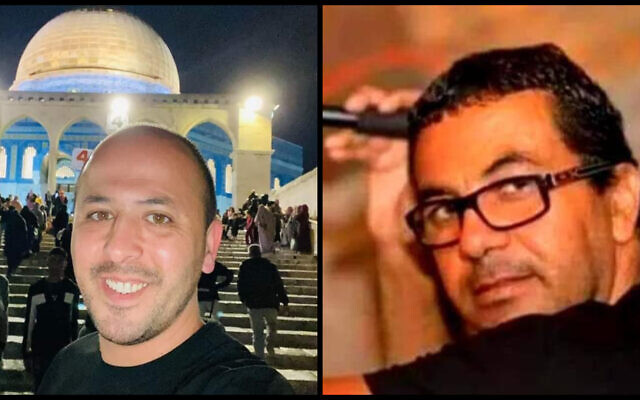 	In the city of Acre, 38-year-old Khaled az-Zawi was shot and critically wounded by an unknown gunman, police said. Medics took him to the Galilee Medical Center in Nahariyya, where he was pronounced dead a short while later.	The shooting was carried out at a coffee shop in the Old City of Acre, according to Hebrew-language media reports. Az-Zawi was a local resident and a father of three.	Later on Wednesday, in the town of Jisr az-Zarqa, 42-year-old Ahmad Amash was shot by an unknown assailant. Amash was taken to Hadera’s Hillel Yaffe Medical Center, where he was pronounced dead by medical staff.	Police said that they had opened investigations into both incidents.	On Thursday, a 54-year-old man was seriously hurt when a gunman opened fire toward a supermarket in the northern town of Shfaram. He was taken to Haifa’s Rambam Health Care Campus for treatment.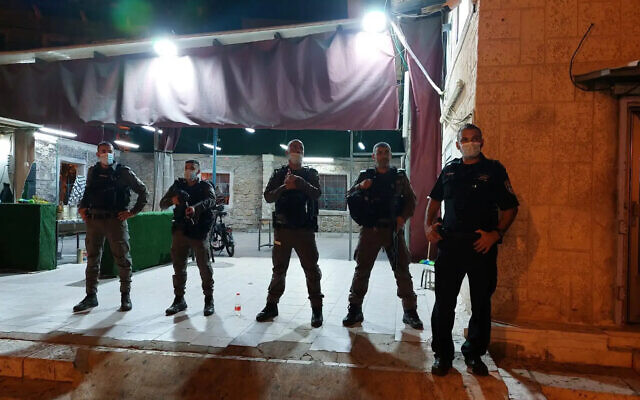 Officers are seen at the scene of the suspected murder in Acre, on September 15, 2021. (Israel Police)	Police said that the gunman opened fire from a motorcycle and fled from the scene, and that officers were carrying out searches for the suspect.	Seventy-one Arab Israelis have been killed in apparent criminal homicides this year, according to the Abraham Initiatives nonprofit. Arab cities and towns have seen a surge in violence in recent years, with organized crime seen as the main driver. Another 15 Palestinians were killed inside Israeli territory.	2020 saw 96 Arab Israelis killed in violence, by far the highest annual toll in recent memory.	Arab Israelis blame the police, which they say have failed to crack down on powerful criminal organizations and largely ignore the violence, which includes family feuds, mafia turf wars and violence against women. According to a 2020 Knesset report, some 400,000 illegal weapons are circulating in Israel, the vast majority in Arab communities.In July, Prime Minister Naftali Bennett said that violence and crime in Arab Israeli communities was a “national calamity,” as he met with senior government and police officials to formulate a national plan to tackle the issue. https://www.timesofisrael.com/2-men-shot-dead-in-separate-latest-killings-in-israels-arab-community/ Qatar restarts distributing aid to needy Gazans, minus the suitcases of cashMoney disbursed through supermarkets, money exchange shops and other stores; no final agreement on aid for Hamas’ government payrollBy Agencies and TOI staff Today, 9:26 pm 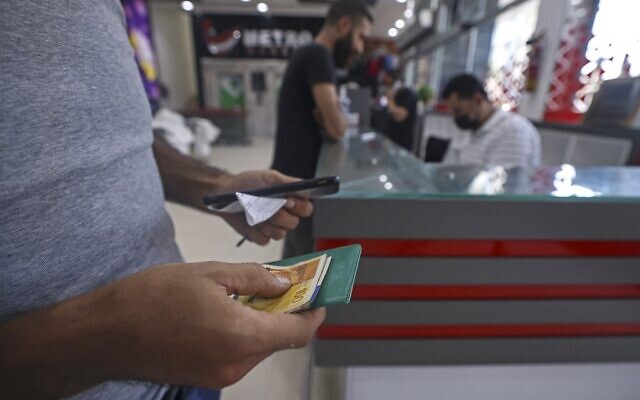 A Palestinian man receives financial aid at a supermarket in Gaza City, on September 15, 2021, as part of the UN's Humanitarian Cash Assistance program, supported by the state of Qatar. (Mahmud Hams/AFP)	Qatar resumed its distribution of aid to Gaza on Wednesday for the first time since the May conflict between Israel and the territory’s terror groups, this time through a new mechanism that does not involve suitcases full of cash.	The Hamas-run government’s official news agency said that the money is being disbursed through supermarkets, money exchange shops and other retail stores in a process that will continue over the coming days. The United Nations has said that the funding amounts to $40 million.	The aid is part of an informal truce brokered by Egypt and the UN in recent years, in which the Hamas terror group, the Strip’s rulers, traded calm for the easing of a blockade imposed by Israel and Egypt when it seized power from rival Palestinian forces in 2007. Israel views the blockade as a necessary measure to limit the ability of Gaza’s terror groups to arm themselves.	Israel had been allowing millions in Qatari cash to flow through Israeli crossings into Gaza on a monthly basis since 2018, in order to maintain a fragile ceasefire with Hamas. As of early 2021, some $30 million in cash was being delivered in suitcases to Gaza each month through an Israeli-controlled crossing.	Since an 11-day conflict in May, Israel has blocked the payments and imposed heightened restrictions on the enclave. https://www.timesofisrael.com/qatar-restarts-distributing-aid-to-needy-gazans-minus-the-suitcases-of-cash/ ‘Islamist’ plot to attack German synagogue on Yom Kippur foiled; 4 arrestedServices at Hagen synagogue called off; Syrian teen among those held for reportedly planning attack with explosives, two years after 2 were killed in Yom Kippur attack in HalleBy Kirsten Grieshaber Today, 7:31 pm 	BERLIN (AP) — A 16-year-old Syrian boy and three other people were detained on Thursday in connection with a suspected plan for an Islamic extremist attack on a synagogue in the German city of Hagen, authorities said.	The case revived memories of an attack two years ago outside a synagogue in the eastern German city of Halle, when a neo-Nazi gunman sought to storm the building while worshippers were inside marking Yom Kippur.	Police cordoned off the Hagen synagogue on Wednesday and the Yom Kippur service planned for the evening was called off.	Officials had received “very serious and concrete information” that there could be an attack on the synagogue during Yom Kippur, said Herbert Reul, the interior minister of North Rhine-Westphalia state, where Hagen is located. The tip pointed to “an Islamist-motivated threat situation,” and named the possible timing and suspect, he added.	“It appears that prior to today on Yom Kippur, an Islamist motivated attack was averted,” said Armin Laschet, the state premier of Germany’s most populous region North Rhine-Westphalia, where Hagen is located.	“We will do everything we can to clarify which networks may have been behind” the plot, added Laschet, who is also running to succeed Chancellor Angela Merkel as Germany’s leader.	Police using sniffer dogs found no dangerous objects in or around the synagogue, Reul said.	On Thursday morning, the 16-year-old, a Syrian national who lives in Hagen, was detained. Three other people were detained in a raid on an apartment, and authorities are investigating whether they were involved in the suspected plan, the minister said. 	Reul said that searches were ongoing in Hagen, but gave no details and took no questions. He didn’t say where the tip came from.	News magazine Der Spiegel reported, without identifying sources, that the tip came from a foreign intelligence service. It said that the teenager told someone in an online chat that he was planning an attack with explosives on a synagogue, and the probe led investigators to the 16-year-old, who lived with his father in Hagen.	Two years ago on Yom Kippur, a German right-wing extremist attacked a synagogue in the eastern German city of Halle. The attack is considered one of the worst anti-Semitic assaults in the country’s post-war history.
	The terrorist, Stephan Balliet, repeatedly tried, but failed, to force his way into the synagogue with 52 worshippers inside. He then shot and killed a 40-year-old woman in the street outside and a 20-year-old man at a nearby kebab shop as an “appropriate target” with immigrant roots.
	He posted an antisemitic screed before carrying out the October 9, 2019 attack in the eastern German city of Halle and broadcast the shooting live on a popular gaming site.
	Balliet was jailed for life last December.
	German Justice Minister Christine Lambrecht sharply condemned the foiled Hagen attack.
	“It is intolerable that Jews are again exposed to such a horrible threat and that they cannot celebrate the start of their highest holiday, Yom Kippur, together,” the minister said.
Antisemitic crimes rising
	Antisemitic crimes have risen steadily in Germany in recent years, with 2,032 offenses recorded in 2019, up 13 percent from the previous year.
	They have sparked soul-searching in the country, which has placed a huge emphasis on atoning for the murder of six million European Jews by Adolf Hitler’s Nazi regime during World War II.
	The arrival in parliament of the far-right AfD party, whose leaders openly question Germany’s culture of historical remembrance, has contributed to the change in atmosphere.
	The influx of more than a million asylum seekers, many from Muslim countries such as Syria, Afghanistan or Iraq, has also played a role in growing hostility against Jews.
	In an assault that sparked revulsion in Germany, a Syrian migrant was charged for lashing out with a belt in April 2018 at an Israeli man wearing a kippah.
	Interior Minister Horst Seehofer said this month that German security services had thwarted 23 terrorist attacks since 2000.
	Islamists have committed several violent attacks in Germany in recent years, the deadliest being a truck rampage at a Berlin Christmas market in December 2016 that killed 12 people. https://www.timesofisrael.com/islamist-plot-to-attack-german-synagogue-on-yom-kippur-foiled-4-arrested/ American Airlines Turns Plane Around, Kicks Two-Year-Old Off Flight For Not Wearing Mask During Asthma Attack"The only thing that COVID has done to society is to remove people of their compassion"by Jack Hadfield September 14, 2021 American Airlines turned around a flight and kicked off a two-year-old asthmatic boy and his mother and grandmother, because the child could not wear a face mask properly when he had an asthma attack.
	Amanda Pendarvis, her two-year-old son Waylon, and her mother, were allegedly kicked off AA Flight 1284 on Monday, because Waylon, who has asthma, was having an attack and could not maintain the mask on his face properly as a result. Pendarvis described it on Instagram as the “most humiliating/traumatizing experience,” because of the actions of the flight attendant, who she named as Carl and described as “truly evil [and] power tripping.”
	In upsetting footage posted to Instagram by Pendarvis, her son can be seen crying and not wanting to wear the mask due to his inability to breathe. Despite allegedly showing the American Airlines attendant his negative COVID test, and informing him that he has asthma, the flight attendant “did not care” that Waylon was “literally hyperventilating.” As a result, the plane was turned around and the family were escorted off by police officers. “I was not refusing a mask, nor did I even say I wouldn’t try to keep a mask on my son,” Pendarvis confirmed.
	A mother has alleged that an American Airlines flight attendant kicked her and her son off of a flight because the two-year-old could not wear a mask properly during an asthma attack.
	Story upcoming at @NationalFile pic.twitter.com/4OajeHrMAz
	— Jack Hadfield (@JackHadders) September 14, 2021
	Despite the flight attendant announcing the incident to the whole plane, describing her son as a “non-compliant traveler,” the majority of passengers did not speak up about what was happening, she added. “There was one man behind us who was standing up to [the flight attendant] telling him how [insane and irrational] he was being,” Pendarvis wrote, adding that several other passengers mouthed “I am sorry.” (READ MORE: American Airlines Promises ‘Investigation’ After Flight Attendant Bullies Elderly Woman To Tears For Briefly Lowering Mask)   More -https://nationalfile.com/american-airlines-turns-plane-around-kicks-two-year-old-off-flight-for-not-wearing-mask-during-asthma-attack/ [When stupidity becomes almost lethal. This is just absurd and the point of criminal. – rdb]Leaked Zoom Video Reveals Hospital Officials Discussing COVID-19 Scare TacticsBy Matt McGregor   September 14, 2021 Updated: September 14, 2021 
	A leaked Zoom conference reveals a doctor questioning how to increase the count of COVID-19 patient numbers on the hospital’s dashboard report.
	The media outlet National File said it obtained the recording from an “internal source” at the Novant Health System that includes New Hanover Regional Medical Center in Wilmington, North Carolina.
	National File posted the video on its Twitter feed on Sept. 10.
	National File and other local media outlets that reported on the leak identified the people in the video as Mary Kathryn Rudyk, a physician at the medical center, who is asking Carolyn Fisher, the hospital’s director of marketing, how to inflate the number of people classified as COVID-19 patients for the purpose of generating fear in the unvaccinated.
	“I think we have to be more blunt, we have to be more forceful—we have to say something coming out—if you don’t get vaccinated, you know you are going to die,” Rudyk said in the video. “Let’s just be really blunt to these people.”
	The video begins with Fisher explaining how her department is communicating “meaningful numbers”—the percentage of the unvaccinated, vaccinated, and percentage of deaths in the Intensive Care Unit (ICU)—to the public.
	Rudyk then asked how post-COVID cases can be included in the number of people hospitalized for COVID-19.
	“My feeling at this point in time is that maybe we need to be completely a little bit more scary for the public,” Rudyk said. “There are many people still hospitalized that we’re considering post-COVID, but we are not counting in those numbers, so how do we include those post-COVID people in the numbers of patients we have in the hospital?”
	Fisher asked if she meant every patient who has been in the hospital “since the beginning of COVID?”
	Rudyk answered, “Well, that are still in, and that’s something I can take to someone else, but I think those are important numbers: the patients that are still in the hospital, that are off the COVID floor, but still are occupying the hospital for a variety of reasons.”
	Also on the Zoom conference call was Shelbourn Stevens, president of New Hanover Regional Medical Center, who said those patients are classified as “recovered.”
	“But I do think, from our standpoint, we would still consider them a COVID patient because they’re still healing,” Stevens said.
	Rudyk said she thinks those patients need to be “highlighted as well, because once they’re off isolation, they drop from the COVID numbers,” prompting Stevens to say that they can later talk offline about “how we can run that up to marketing.”
Novant Health Response
	In response to questions asking for confirmation on if people in the video were employees of New Hanover Regional Medical Center and what the context of the video was, a spokesperson for Novant Health told The Epoch Times that staff involved in the excerpt of the video are seeing the “highest levels of COVID-19 hospitalizations and deaths so far in this pandemic, despite having safe and effective vaccines widely available.”
	“This was a frank discussion among medical and communications professionals on how we can more accurately convey the severity and seriousness of what’s happening inside of our hospitals and throughout our communities,” the spokesperson said. “Specifically, the data we have been sharing does not include patients who remain hospitalized for COVID-19 complications even though they are no longer on COVID-19 isolation, so it does not provide a complete picture of the total impact of COVID-19 on our patients and on our hospitals.”
	The hospital continues to be concerned with misinformation, the spokesperson said, and that it strives “to be transparent and tell the whole story.” https://www.theepochtimes.com/mkt_morningbrief/leaked-zoom-video-reveals-hospital-officials-discussing-covid-19-scare-tactics_3997611.html [Just in case you wondered how people are playing loosely with the numbers here is a good example. Most of what is happening is fear tactics for bucks. There are no numbers that are coming from most any group that can be trusted. – rdb]24 GOP AGs Threaten Biden With Lawsuit Over Vax MandateBy Brian Trusdell    |   Thursday, 16 September 2021 04:38 PM 	Twenty-four state Republican attorneys general are threatening the Biden administration with a lawsuit if it insists on implementing President Joe Biden’s executive order effectively making companies with 100 or more employees to require coronavirus vaccinations.	''President Biden’s proposed vaccine mandate is nothing but an unconstitutional power grab,'' said Alan Wilson, South Carolina attorney general and chairman of the Republican Attorneys General Association. ''We are a nation of laws, not men, yet the Biden administration has shown that it has no limiting principles.	''We are not a country that rules by edict and if President Biden’s power grab goes unchecked, it will have dire consequences for our nation.''
	The warning by the Republican AGs came in a letter Thursday addressed to Biden.
	''Your plan is disastrous and counterproductive,'' the letter reads. ''Your edict is also illegal.''
	Biden announced a week ago that he was ordering the Occupational Safety and Health Administration to use its power under a 1970 law to devise a regulation, bypassing its own  rulemaking process, and issue an emergency temporary standard or ETS to require the vaccinations. A typical workplace standard usually requires eight years to devise, the AP reported.
	The GOP AGs detail in their letter issuing an emergency temporary standard has been attempted nine times between 1971 and 1983 (and only once since then in June and is under challenge), six of which were challenged and only one of which was upheld by the courts.
	Several companies already have instituted versions of vaccine mandates.
	Fox News, for example, offers ''privileges'' to staff who are vaccinated over those who are not, and also requires all unvaccinated employees to wear masks and physically distance themselves from all others at all times while working on site.
	Newsmax, by contrast, encourages all employees to be vaccinated and grants them paid time off to do so. But the company neither requires vaccination nor penalizes employees for not being vaccinated.
	Federal judges already have begun limiting government requirements on vaccine mandates.
	A federal judge Tuesday temporarily blocked New York state officials from imposing a COVID-19 vaccine requirement on health care workers who claim the shot violates their religious beliefs. https://www.newsmax.com/newsfront/republican-lawsuit-biden-vaccine/2021/09/16/id/1036775/ Biden Cuts Shipments Of Life-Saving Antibody Treatments To Florida As Democratic Campaign To Punish The Unvaccinated Horrifyingly AcceleratesThe Biden administration this week slashed the doses of lifesaving coronavirus antibody treatment to Florida, giving the state less than half of what is needed for a routine week, prioritizing “equitable distribution” — a move some suspect is a form of revenge against Florida and Republican governors whom the president vowed to get “out of the way.”by Geoffrey Grider September 16, 2021 	Already, this has had a negative impact on states such as Florida, where Gov. Ron DeSantis has been announcing more and more antibody treatment centers across the Sunshine State and battling the establishment media’s criticisms and misinformation along the way. Even Dr. Anthony Fauci has recognized the treatments as “effective intervention” for the Chinese coronavirus. As a result of the Biden administration’s moves, the feds delivered less than half the needed doses to the Sunshine State this week. 	According to CBS12, they sent 30,950 doses “according to numbers from the governor’s office and confirmed by the Department of Health.” But normally, the state needs about 72,000 doses a week to meet the needs. Some view Biden’s move as a form of revenge against Republican governors, as the president vowed during his divisive coronavirus speech this month to get certain governors who oppose his agenda “out of the way”	‘Walkaway’ Joe Biden may have laid down for the Taliban, and may grovel at the feet of the Communist Chinese, but that does not mean he’s not planning on fighting the real war against the state of Florida, and punish his stated enemy, the unvaccinated. To advance those goals, Biden has ordered a drastic cut in life-saving monoclonal antibody treatments to the Sunshine State.	“Let his days be few; and let another take his office.” Psalm 109:8 (KJB)	You can’t say you weren’t warned though, Joe Biden has said we have a ‘pandemic of the unvaccinated’, and that ‘patience had run out’ for people choosing to not receive the COVID-19 vaccine shot. Now Biden is going to make sure that the unvaccinated die faster by denying life-saving medical treatments to them. The New World Order is going to make sure the pandemic remains deadly, even if they have to deny you medical treatment to do it. This is where we are now, people, watching our own government actively seeking to murder its own citizens. I know of 13 Gold Star families who Joe Biden caused to become Gold Star Families, who are not surprised by this news. Democrats love to spill blood, especially yours. More - https://www.nowtheendbegins.com/joe-biden-orders-shipments-of-monoclonal-antibody-covid-19-treatments-slased-florida-ron-desantis/ This is a country based on the capitalistic economic model. The government has no business interfering with a states access to medications for ill patients. This constitutes unconstitutional intervention in trade and at worst probably manslaughter. The entire leftist, communist regime in DC needs to be removed - rdbDigital Tyranny and the Rockefeller-Gates WHO “Vaxx-Certificate Passport”: Towards a World War III Scenario“You are not Alone”: Worldwide Resistance against the mRNA "Vaccine" and Covid FraudBy Peter Koenig  Global Research, September 13, 2021	This article is a followup on the Global Research’s 20th Anniversary webinar (September 09, 2021), focusing on Agenda ID2020 and its implications being rolled out in front of our eyes.	Yet, for most people the implications are not visible.	For further details see the following articles by Peter Koenig:The Coronavirus Vaccine: The Real Danger is “Agenda ID2020”. Vaccination as a Platform for “Digital Identity” (28 June 2021)Agenda ID2020 of the “One World Order”: The 101 to Understanding its Implications (17 August 2020).*	What is the Infamous Agenda ID2020? Behind its development is the Bill and Melinda Gates Foundation – with support of the Rockefeller Foundation – and others belonging to the sinister all-digitization, depopulation and eugenics agenda. It is an alliance of public-private partners, including UN agencies and civil society. It’s an electronic ID-program that uses generalized vaccination against Covid-19 as a platform for digital identity.It is an all-electronic ID – linking everything to everything of each individual (records of health, criminal, banking, personal and private, etc.), being managed by a state agency or in extremis, by the private sector. – Imagine – an insurance company or bank handling your private records, converted into an electronic and eventually “chipped” ID.	Privatization of your personal records may sound far-fetched, but the Swiss government tried to get a privatized Agenda ID2020 quietly past the people. But the people found out and launched a referendum against Agenda ID2020. The idea was rejected with a margin of 2:1 in July 2021.	What will happen next? – Will the Swiss Government respect the vote of the people, or following the mandate from the Deep Dark State above?	Germany, Austria and France – and probably others, implemented ID2020 through Parliament or by decree – most people have no idea.	Implementation of Agenda ID2020 links into – or emerged from – Klaus Schwab’s (WEF) infamous “Covid-19 – The Great Reset”- which, by the way, is available from Amazon (or was, when I last checked). If it has been taken off and censored, perhaps by the very author – it would be no surprise.World War III Scenario	In the meantime, we live literally in a WWIII scenario, where countries’ Constitutions are either outlawed, or simply overrun by dictatorial measures that advance so fast that civil movements are in many cases too late to intervene – simply because civil society – even the alert ones – haven’t noticed.It happens silently.	Either by decree, or by coopted and / or coerced Parliaments. A sort of Health Martial Law is being implemented basically everywhere in the world, with emphasis on the west.	And most of the public at large has no idea.		The Rockefeller-Gates Funded WHO Sponsored Vaxx-Certificate Passport	The Gates and Rockefeller Foundations are financing WHO’s guidelines for a digital international Vaccination Certificate, also called “Vaccination Passport”.	In the context of the coronavirus disease (COVID-19) pandemic, the concept of Digital Documentation of COVID-19 Certificates (DDCC) is proposed as a mechanism by which a person’s COVID-19-related health data can be digitally documented via an electronic certificate.	A digital vaccination certificate that documents a person’s current vaccination status to protect against COVID-19 can then be used for continuity of care or as proof of vaccination for purposes other than health care. The resulting artefact of this approach is referred to as the Digital Documentation of COVID-19 Certificates: Vaccination Status (DDCC:VS). (WHO, Executive Summary, emphasis added)	Surprisingly or perhaps not so surprisingly, the international “Vaxx-certificate / passport” is not funded by WHO’s member countries, as one might expect, but by Gates and Rockefeller. That’s significant.	WHO has published and distributed to all member countries on 27 August 2021 the guidelines for the introduction of an international digital “Vaccination Certificate / Passport” – as well as Implementation Guidelines.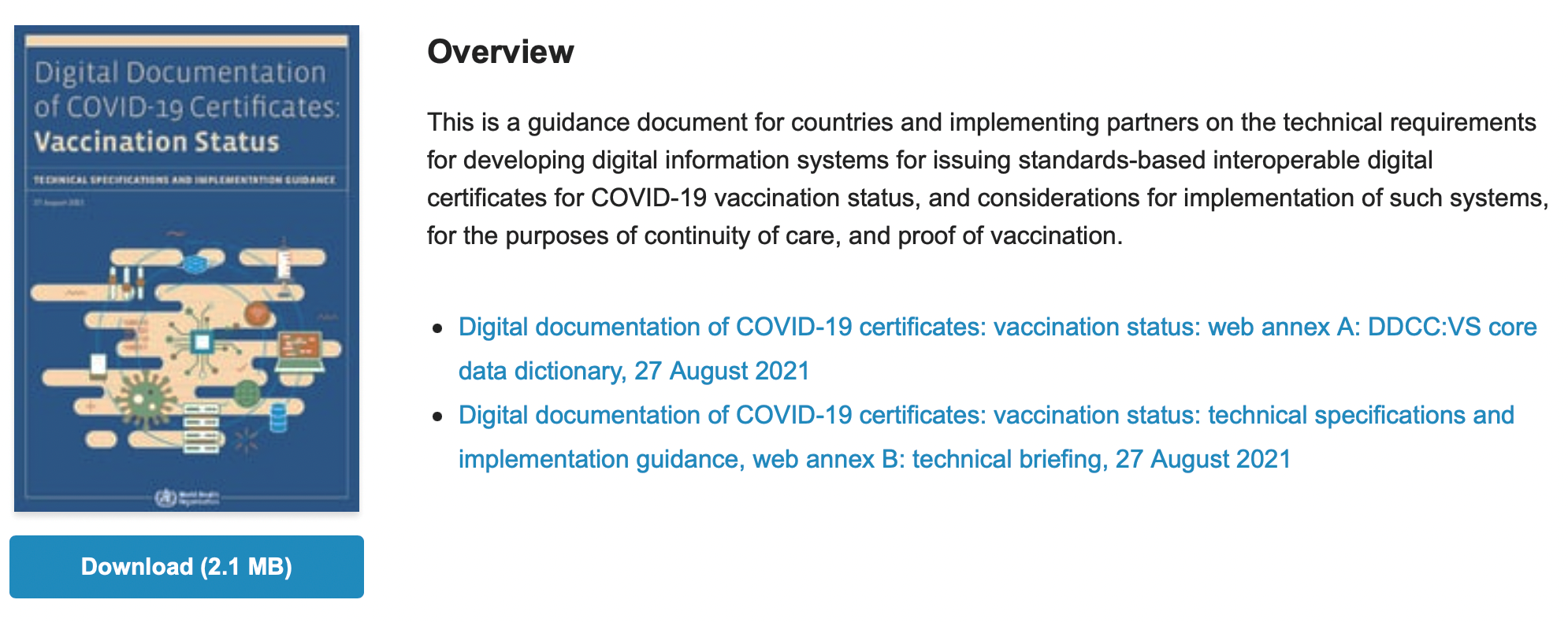  More -  https://www.globalresearch.ca/worldwide-resistance-against-vaccine-covid-fraud/5755538 [Just plan old evil folks and it gets worse by the day. – rdb]India may buy Russian S-500 anti-space-weapon defense system in world-first arms deal, despite risk of US sanctions, Moscow claims 16 Sep, 2021 14:59 	An advanced new anti-aircraft rocket system hailed as the first ever capable of taking out incoming missiles from low-space orbit could be snapped up by Indian defense chiefs in a move likely to anger the US, Moscow has said. 	Deputy Prime Minister Yuri Borisov told journalists on Thursday that New Delhi could “potentially” become the first foreign capital to place an order for the S-500. However, he said, equipping Russia’s own troops with the latest technology would have to be completed before it is considered for sale overseas.	“When we meet the needs of our own armed forces, we can issue an export passport,” he said. “After that, the supreme commander-in-chief [Russian President Vladimir Putin] can decide on whether to grant deliveries to India, if they apply for it.”Borisov said that friendly relations with New Delhi and the lack of shared regional conflicts made them a low-risk customer for advanced hardware. “In some cases, we are happy to sell to India what we don’t sell to other countries,” he said.	The S-500 is a cutting-edge rocket system capable of taking out fighter jets flying at the fastest speeds, as well as reportedly being capable of hitting even hypersonic weapons in near-Earth space. 	Chief Commander of the Aerospace Forces Sergei Surovikin has claimed that it represents the first generation of anti-space weapons, and that no other such systems currently exist.	However, the US has attempted to block international sales of the rocket system’s predecessor, the S-400, even imposing sanctions on NATO member Turkey for placing an order. The Pentagon has warned that, even in friendly hands, the anti-aircraft weapon poses a threat to one of its most advanced fighters, the F-35.	General Todd Wolters of the US European Command has said that the launcher would “attempt to exploit the F-35’s capabilities,” regardless of which side of the battlefield it was on. “You cannot operate an F-35 in the vicinity of an S-400,” he said.	Despite the threat of sanctions, more than a dozen nations placed orders for the S-400, including those that frequently buy preferentially from US military-industrial suppliers, including Saudi Arabia and Qatar.  https://www.rt.com/russia/535027-india-russian-s500-defense-system/   and then you have….France says Biden acted like Trump as UK & US steal huge Aussie submarine deal in 'brutal, unilateral and unpredictable decision' 16 Sep, 2021 10:27 	France's foreign minister has spoken of his "anger" and "bitterness" and has criticized the US and Britain, after the allies agreed a deal to supply nuclear submarines to Australia, undoing Paris' $40-billion deal for French subs. 	"I am angry and bitter. This isn't done between allies," Foreign Minister Jean-Yves Le Drian told franceinfo radio on Thursday morning, after the leaders of Australia, the UK and US convened a virtual press conference on Wednesday night, announcing the AUKUS pact and the delivery of conventionally-armed nuclear-power submarines to Canberra.	The delivery of the nuclear subs under the AUKUS (Australia, UK, US) pact means Canberra will scrap a 2016 deal with French firm Naval Group to upgrade its fleet with more diesel submarines. The scrapped deal was reportedly worth $40 billion.	"This brutal, unilateral and unpredictable decision reminds me a lot of what Mr Trump used to do," Le Drian stated. He also took aim at Canberra, "it's a stab in the back. We created a relationship of trust with Australia and that trust has been broken." 	Just two weeks ago, the Australian defense and foreign ministers reconfirmed their commitment to the deal with France, despite reported challenges. In June, French President Emmanuel Macron said the deal represented the promise of continued cooperation for years to come.	Earlier on Thursday, British defense secretary Ben Wallace denied it was a "betrayal" of London's French allies, but said he understood the disappointment felt in France and at Naval Group.  	Under the 2016 deal with Paris, the Royal Australian Navy was to receive a fleet of 12 of its cutting-edge diesel-electric submarines, to replace its more than two-decades-old Collins submarines. It was broadly considered to be in the mutual interest of western nations in an effort to counter the perceived China threat.	As noted by Wallace, the nuclear vessels to be delivered under the AUKUS pact were harder to detect and don't need to resurface.	Also on Thursday, French Armed Forces Minister Florence Parly said the government would consider all options to safeguard the Naval Group, including asking for compensation from Canberra. "We are studying all avenues," Parly told French radio station RFI. https://www.rt.com/news/534995-france-australia-aukus-pact/  [You just might remember comments like “The US is back” and we will build unity and trust from the duffer in the Whitehouse? I don’t think so. If you just stop and think there is absolutely NOTHING that this group of mental defectives have touched in the past 9 months that hasn’t turned into a disaster and the international stage with allies is just one more item to add to the list. - rdbFederal Grand Jury Indicts Lawyer Who Represented Clinton Campaign Thursday, 16 September 2021 04:38 PM 	An attorney who represented Hillary Clinton's 2016 presidential campaign was indicted on Thursday for lying to the FBI, as part of Special Counsel John Durham's ongoing probe into the origins of the FBI's investigation into ties between Russia and former President Donald Trump's campaign.	The lawyer, Michael Sussmann, is a former federal prosecutor who represented the Democratic National Committee on issues related to Russia's 2016 hacking of its servers, the Times reported, citing unnamed people familiar with the matter.	Sussmann's lawyers, Sean Berkowitz and Michael Bosworth, said in a statement their client has committed no crime.	The case against Sussmann centers on who his client was when he met with the FBI lawyer, the New York Times has reported. The FBI lawyer recalls Sussmann saying he was not meeting on behalf of any client, while Sussmann told Congress in a 2017 deposition that he sought the meeting on a behalf of a cybersecurity expert, according to the newspaper.	Durham, the Times reported, has obtained billing records from Sussmann's law firm showing that when he logged certain hours as working on the Russian bank matter he billed them to Democrat Hillary Clinton's presidential campaign.https://www.newsmax.com/politics/indict/2021/09/16/id/1036774/ 123 Texas Landowners Allow State to Put Border Fencing on Their PropertyBy Scott D. Jones    |   Thursday, 16 September 2021 03:55 PM 	The state of Texas has some new allies in its battle against illegal immigration. The Washington Examiner reports that a group of 123 Texas homeowners has agreed to let the state place fencing along sections of their properties near the U.S.-Mexico border.	The Examiner said that as of Wednesday, 123 homeowners living in Val Verde County have agreed to allow an eight-foot barbed-wire metal fence to be erected at the edge of their properties. Gov. Greg Abbott’s office said 82 of the 123 people referenced have signed agreements with the state’s military department conducting the program.Only 150 miles of the 1,250 miles of land Texas shares with Mexico currently has a substantive barrier, according to the Examiner. Of the approximately 1,100 miles of fencing the state is responsible for, a large portion of that total has been addressed through the agreement with Texas residents.	Texas has identified 733 miles of border-front land where it can build, and the Texas National Guard will carry out the project, the Examiner said.	All of the land belongs to residents who agreed to assist the state. A Newsmax report said this is significant and will allow Texas to avoid the eminent domain lawsuits by property owners. Those cases held up the Trump administration's efforts to acquire private land for construction. In this case, the private landowners are working with the state to secure their property lines, eliminating the need for litigation.	The Abbott administration’s success in securing approval from landowners allows the state to immediately begin securing a vulnerable spot in the 1,250 mile stretch between the U.S. and Mexico. The Texas governor has indicated the state could award a contract for wall construction to begin later this month.	Often referred to by federal border authorities as the Del Rio region, this remote region of south-central Texas has the third-highest total of illegal immigration nationwide, according to the U.S.  Customs and Border Control. Its office reports there were 144,500 encounters of illegal immigrants between February and July.https://www.newsmax.com/newsfront/borderwall-texasimmigration-eminentdomain/2021/09/16/id/1036767/ Texas governor orders six points of entry along the southern border to be shut down By Rosa Flores, Kacey Cherry, Rosalina Nieves and Melissa Alonso, CNN   Updated 4:37 PM ET, Thu September 16, 2021 	CNN)Texas Gov. Greg Abbott said Thursday he has directed the Texas Department of Public Safety and the Texas National Guard to shut down six points of entry along the US-Mexico border amid a surge in migrants.	The Republican called the crisis dire and said "agents are overwhelmed by the chaos" at the border.	"The sheer negligence of the Biden Administration to do their job and secure the border is appalling. I have directed the Department of Public Safety and the Texas National Guard to surge personnel and vehicles to shut down six points of entry along the southern border to stop these caravans from overrunning our state," Abbott said in a statement.	"The border crisis is so dire that the U.S. Customs and Border Protection is requesting our help as their agents are overwhelmed by the chaos. Unlike President Biden, the State of Texas remains committed to securing our border and protecting Americans."	Earlier in the day, Texas Department of Public Safety Regional Director Victor Escalon said that all the points of entry to Del Rio, Texas, will be shut down due to the overwhelming number of migrants there.	"Six, seven days ago, Del Rio saw 400 migrants sitting, underneath the bridge, the (point of entry) in downtown Del Rio ... there's about 6,000 sitting there right now and more are coming," said Escalon. 	"Before I came here today, my last instructions are, we're going to shut down all the POEs in Del Rio," he said, following an update on Operation Lone Star. 	CNN previously reported Del Rio Mayor Bruno Lozano said there were over 8,500 migrants under the Del Rio International Bridge waiting to get processed.	According to the US Customs and Border Protection website, the "Del Rio Sector is responsible for detecting and preventing the smuggling and unlawful entry of undocumented immigrants into the United States along 245 miles of the Rio Grande River and Lake Amistad that forms the border between the U.S. and Mexico. The area covers 55,063 square miles of Texas, and reaches 300 miles into Texas from the U.S.-Mexico border."The crisis at the southern border has been a key focus of the Biden administration, though President Joe Biden has had to contend with losses in court cases over some of the policy changes they have made.	On Thursday, a federal judge blocked the administration from turning away migrant families with children under a public health order related to the coronavirus pandemic, marking a defeat for the administration which has relied on the order amid an influx of arrivals. The order takes effect in 14 days.	And last month, a federal judge in Texas ordered the administration to revive a Trump-era border policy that required migrants to stay in Mexico until their US immigration court date. Biden had ended the program earlier this year.	Meanwhile, border arrests remain at the highest level in decades, reaching one million before the end of the fiscal year and more than 208,000 in August alone. Some of those apprehended at the US-Mexico border are repeat crossers. https://www.cnn.com/2021/09/16/politics/greg-abbott-six-points-of-entry-shut-down-mexico-border/index.html [Looks like it is time for us to become the sovereign LAND of Texas with out own government and laws and deal the DC crew out of the picture. This garbage can’t go on. If we don’t do that then someone is going to have to replace the cabal in DC with actual human beings. – rdb]Spanish authorities warn of potential volcanic eruption on resort island after 4,222-tremor ‘earthquake swarm’ 16 Sep, 2021 16:16 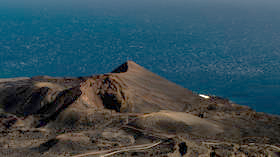 Teneguia Volcano. © Getty Images / Marcos del Mazo 	Officials on the Spanish island La Palma have warned of a potential volcanic eruption, after an ‘earthquake swarm’ of 4,222 tremors was detected near the Teneguía volcano by the country’s National Geographic Institute (IGN). 	The regional government in the Canary Islands issued a yellow alert on Tuesday – the second in a four-level system warning of a potential earthquake. On Thursday, officials updated their assessment to state that, while they don’t believe an immediate eruption is about to occur, the situation could change quickly, with “more intense earthquakes” expected “in the coming days.”The figure shows the hypocenters of the earthquake swarm in variable color depending on the date. The yellow star indicates the strongest earthquake (magnitude 3.4). A westward migration of seismicity can be observed in recent days ➡️ https://t.co/0W83m6lncypic.twitter.com/A8GT1tJfHE— INVOLCAN (@involcan) September 16, 2021	“We cannot make a short-term forecast, but everything indicates that it will evolve into earthquakes of larger magnitudes that will be more intense and felt by the population,” the director of the IGN in the Canary Islands, María José Blanco, warned.	As of Thursday, 11 million cubic meters (388 million cubic feet) of magma have been “injected” into the interior of the Cumbre Vieja National Park near the Teneguía volcano, according to the Canary Islands Volcanology Institute, causing the ground to rise by 6cm (2in) at its peak.	The volcano last erupted in 1971, causing damage to properties and the nearby beach, and killing one fisherman, though densely populated areas and surrounding tourist sites were not affected. After the previous eruption, seismic activity calmed down, resuming in 2017, with recent days seeing an increase in tremors.	Other parts of the Canary Islands are also home to active volcanoes, including Tenerife’s Teide, which hasn’t erupted since 1909, and Lanzarote’s Timanfaya, which last blew in the 19th century. https://www.rt.com/news/535033-canary-islands-potential-eruption-earthquake-swarm/ Commentary:Political Hysteria Has Grave ConsequencesLaura Hollis 	Posted: Sep 16, 2021 12:01 AM
	Excerpts from Bob Woodward and Robert Costa's forthcoming book "Peril" were just released. The book is apparently the latest effort to smear former President Donald Trump as a deranged lunatic. Alas, for the authors, that's not what's grabbed the public's attention.
	Instead, it is the revelation that Gen. Mark Milley, chairman of the Joint Chiefs of Staff, contacted his counterpart in China, Gen. Li Zuocheng, behind Trump's back last October. According to Woodward and Costa, Milley had somehow become convinced that Trump was unhinged and was planning a nuclear attack on China. This is despite the fact that Trump is the first president since Jimmy Carter not to have gotten us into an armed conflict.
	The authors claim that Milley told the Chinese general, "General Li, you and I have known each other for now five years. If we're going to attack, I'm going to call you ahead of time. It's not going to be a surprise." Woodward and Costa also claim that Milley called a meeting with high-ranking military officials on Jan. 8 of this year, during which he extracted an "oath" that they would not obey any orders from the president of the United States unless Milley was involved and approved.
	And if he didn't?
	These accounts have created a firestorm. Across the country, Americans are calling Milley's conduct treasonous. Republicans in Congress are calling for Milley to resign or be fired, and to face court martial.	Is the account true? No one's denying it. Woodward and Costa stand by their story. The Department of Defense and Milley himself have defended Milley's conduct and dismissed the uproar as an overreaction. President Joe Biden issued a statement expressing his "great confidence" in Milley.
	But it's not clear that the issue is going to go away that easily. Promising to warn a hostile power of an impending attack sounds like giving "aid and comfort" to the enemy -- the definition of treason under Article 3 of the U.S. Constitution. Furthermore, Milley's behavior threatened the civilian control of the armed forces that's required by the Constitution. If true, it looks like he was laying the groundwork for a military coup.
	We've come to expect anti-Trump hysteria among establishment politicians. The accounts in "Peril" demonstrate the extent to which it has infected our military leadership and clouded their judgment.
	Woodward and Costa's book is not the only one that exposes Milley's paranoia. Carol Leonnig and Philip Rucker released their book "I Alone Can Fix It" earlier this summer. They depict a chairman convinced that Trump was planning a coup. Milley allegedly described Trump's concerns about the fraud in the November 2020 election as a "Reichstag moment" and "the gospel of the Fuhrer." Ominously, Milley's hysteria extends to Trump voters as well; he described those attending the "Million MAGA March" as "brownshirts in the streets."
	Leonnig and Rucker also reveal that Milley's delusions were fueled by clandestine conversations with Democratic House Speaker Nancy Pelosi, who described Trump as "crazy," "dangerous" and a "maniac."
	What is truly dangerous is political propaganda run amok.
	Politicians and political parties routinely make exaggerated accusations about their opposition. That kind of hyperbole is supposed to be tempered by the investigative work of a diligent, impartial and skeptical press -- but we haven't had one for decades.
	Instead, the left can create the most inflammatory and absurd accusations, and our media believes, repeats and amplifies them, fueling fear in the electorate and shameless power grabs by Democrats. When those accusations are subsequently proven false, there are no repercussions for the liars or their media mouthpieces.
	Republican presidents Ronald Reagan, George H.W. Bush, George W. Bush and unsuccessful GOP presidential aspirants John McCain and Mitt Romney were all subjected to Democrats' hostile press gauntlet. But the accusations grew progressively more incredible: Reagan was an "amiable dunce," but Bush II was "Hitler." Romney and his running mate Paul Ryan wanted to "throw granny off a cliff."
	Unfortunately for the Democrats, as their accusations grew more hysterical, they also became less believable. The usual level of deceit wasn't working. How do we know? The public ignored Democrats and their fearmongers in the press and gave Republicans the House in 2010 and the Senate in 2014.	That was bad enough. But then voters elected Trump in 2016.
	From the time Trump was elected, Democrats in politics and the media ratcheted their manufactured hysteria up to unprecedented levels. This country has been put through the wringer based upon lies. The "dossier" that prompted a roughly $32 million investigation of Trump's "collusion with Russia" was a collection of shameless fabrications. The accusations of Trump's racism and his burning desire to turn the country into a fascist state were all lies.
	Tens of millions of Americans see through these shameless tactics. But the Milley story shows what happens when those in power either believe their own propaganda or don't think they'll ever be called out for it.
	It's no longer just politicians who are threatened by this behavior. Our rights and liberties as citizens are at risk. This is not idle speculation; one need only observe Democrats' words and actions.
	Not a single person who stormed the Capitol in January was armed. The FBI has admitted that they can find no proof of a leader or a "plan." Hundreds of thousands of people never entered the Capitol or engaged in violence of any kind. And yet Pelosi and Democrats still call Jan. 6 an "insurrection." Milley calls Americans exercising their right to peaceably assemble "brownshirts." The Biden administration is now using these lies to smear half the country as "white supremacists," domestic terrorists" and threats to the nation.
	If they will resort to treason to take out the president of the United States, what will they do to you and me? Ask Milley. He said, "We're the guys with the guns."https://townhall.com/columnists/laurahollis/2021/09/16/political-hysteria-has-grave-consequences-n2595976Mark Milley Is A TraitorDerek Hunter 	Posted: Sep 16, 2021 12:01 AM
	General Mark Milley is a disgrace to his uniform. If he had any integrity, he’d resign. He has none, and neither does his boss, so his job is safe. But he is a traitor who should be rotting in prison. Instead, he’s the toast of cable news and liberal social circles. 
	Milley, Chairman of the Joint Chiefs of Staff, actively subverted the Constitution and explicitly violated his oath and attempted to subvert the chain of command in the United States while pledging to our enemy that he would give them a “heads up” if it necessary. People have been executed for less, and justifiably so.
	General Milley called Gen. Li Zuocheng of the People’s Liberation Army to reassure him that the U.S. would not make any moves against China, pretty much no matter what. This is bad enough, treasonous behavior in and of itself. But Milley went further, assuring the communist leader, “General Li, you and I have known each other for now five years. If we’re going to attack, I’m going to call you ahead of time. It’s not going to be a surprise.”
	There is, in plain English, the Chairman of the Joint Chiefs of Staff, the top military advisor to the President of the United States of America, swearing to an enemy of the country, of freedom, that he will tip him off if the United States, for whatever reason, were going to attack China. Milley is offering to put U.S. troops in jeopardy, to get them killed, on behalf of the Chinese communists. That’s treason.	Moreover, Milley actually does have the blood of American troops on his hands. 
	CNN reports, “Just eight days after the 2020 election, then-President Donald Trump was so determined to end the war in Afghanistan during his presidency that he secretly signed a memo to withdraw all troops by January 15, 2021.” That didn’t happen because of Mark Milley. 
	That means the withdrawal of troops from Afghanistan, which could have been completely quickly and during the winter-non-fighting season, was blocked, giving the responsibility to Joe Biden, who clearly wasn’t up to the task. There are 13 dead American soldiers because the Biden administration and General Milley couldn’t do their jobs properly. Their blood is on Biden and Milley’s hands.
	Unsurprisingly, the unelected general imposing his will on policy by thwarting that of the duly elected President and coordinating with our enemies is not enough to lose the trust of Joe Biden. “Sure, Milley is a traitor, but he’s OUR traitor!”
	The President’s spokesmodel, Jen Psaki aka Ginger Goebbels, said Wednesday that Milley has Biden’s “complete confidence” that he will follow the Constitution. Nowhere in the Constitution does it give an unelected bureaucrat, military or otherwise, the authority to overrule or end run around the elected President. This begs the question of whether or not Biden would be fine with Milley undermining his authority, should Milley find himself in disagreement with the President?
	This is, of course, hypothetical and unlikely to happen because Milley is a man of the left. If he were not, he would not have been retained by Biden’s handlers. And were parties reversed, and Milley had coordinated with an enemy against a Democrat President, Democrats would be calling for his head. Republicans would, too, by the way.
	Since Milley was doing the bidding of the left against “Orange Man Bad,” he will face no consequences. No leftist does. 	Black Lives Matter/ANTIFA were responsible for almost 50 murders, billions of dollars in damages, tried to kill hundreds of police officers, beat the hell out of countless random people for the “crime” of wanting to protect their property, and the changes brought against them were minimal, at best. Every leftist who rioted on inauguration day 2017 had their charges summarily dropped without any real explanation. Liberals do not face justice for their action, for their violations of the law. Why would Mark Milley be any different? 
	Truth is, he’s not. He’s gotten away with it already. Mark Milley will be in his job till he doesn’t want to be in his job anymore. Moronic leftists like Joe Scarborough will sing his praises, pretending he was contacting China to “warn” them not to try anything against the United States, rather than the reality that he’d promised to tip them off if we did anything. Granted, Joe was dumb enough to marry Mika (third wife’s the charm?), but even he can’t be that dumb to believe this spin, can he? 
	He can; they all can and are. But their stupidity doesn’t change reality. Mark Milley committed treason against the United States of America. No amount of spin can change that. https://townhall.com/columnists/derekhunter/2021/09/16/mark-milley-is-a-traitor-n2595960
	
The Real Insurrection
Dinesh D'Souza 	Posted: Sep 15, 2021 3:45 PM
	A new book out next week by Bob Woodward and co-author Robert Costa has some stunning revelations about the events of the last several months. In particular, events surrounding General Mark Milley, the head of the Joint Chiefs of Staff. Let's go through these revelations because it's one bombshell on top of another, with very troubling implications, not just about what happened but also what could happen again. Why? Because General Milley is still the head of the Joint Chiefs of Staff. 
	The bottom line of the book, called "Peril," is that for a time, Milly established in America a military dictatorship. He not only went around Trump, he put himself ahead of Trump. And he did this with the consent and collusion of Nancy Pelosi. Now, this seems so staggering in and of itself, but on top of this treason, there is a double treason, namely that Milley, in addition to making himself the commander-in-chief, was in charge, in effect, of the nuclear codes. He was the head of government.
	On top of that, he colludes with our foreign adversary – China. He calls up the head of the Chinese military, and he tells them that he will warn them if the United States decides to attack. If Trump gives the order to attack, Milley will tip off the Chinese.
	I don't even know what to say about this. It is it is outrageous. It is terrifying. I don't think anything like this has happened before in American history. I don't think the implications can be understated. They are huge. I am thinking that even though the Democrats are working hard to sort of quickly do damage control here, Milley, of course, has not said a word. And the GOP has been largely silent. We can't be largely silent, we have to look at what seems to have happened and think it through.
	Apparently, Milley was concerned that President Trump was going to quote go rogue.
	So Milley summoned the top generals and basically told them that Trump isn't in charge. He's in charge, and that no matter what they're told, no matter what Trump tells them, they do the procedure, they do the process, but he's part of that procedure.
	And then, apparently, Milley goes around the room and gets all the generals to take a kind of a collective oath. Do you swear? Do you swear? Do you swear? 
	All of these generals apparently gave their word that they would not do anything that Trump said without going through Milley. Wow. 
	Now, Milley, in addition to this, was working with Pelosi hand in hand. And this may seem obvious, "Milley is going through the democratic process."
	But no, Pelosi is the head of a different branch of government. Milley is a part of the executive branch. So Pelosi says to Miley, reportedly from the book, "You know, he's crazy," referring to Trump. "He's been crazy for a long time." Now, Pelosi here, this is not treasonous on her part. That's her opinion. She's entitled to say it. But what's interesting is that Milly goes, "Madam Speaker, I agree with you on everything." So Milley is basically saying, "You and I together can sidestep Trump. We can make Trump not the president for a while. I, Milley, will be the president in the meantime."
	Then Milley calls General Li, the head of the Chinese military.
	He allegedly stated, "General Li, you and I have known each other for now five years. If we're going to attack, I'm going to call you ahead of time. It's not going to be a surprise."
	So Milley is sort of telling General Li, "I can't take control of the nuclear codes by myself, but I can at least give you a full warning." 
	Think about what's going on here."
	Now, question number one, how does Bob Woodward know any of this? Apparently, "Peril" is based on 200 interviews with witnesses and firsthand participants, documents, calendars, diaries, emails, and meeting notes. The key point is that Woodward and Costa claimed that they have the exclusive transcript of Milley's call, not only with Pelosi but with the Chinese general. And that's the smoking gun right here. If they can produce those calls, and there need to be hearings, those calls need to be produced.
	And remember the Vindman brothers? These were the two guys who were militantly against Trump. Alexander Vindman stated, "If this is true, General Milley must resign. He usurped civilian authority. He broke the chain of command. He violated the sacrosanct principle of civilian control over the military. It's an extremely dangerous precedent. You can't simply walk away from that."
	But I think it's much more than a matter of this guy resigning. This is, as I say, not just treason. It's treason twice over.
	Think about it. Remember Milley's testimony before Congress? He's worried about white rage; he's going to go study about what made these people try to overthrow the Constitution. You know what? The January 6 protesters didn't have an insurrection. Milley did. They didn't have a coup. Milley did. They pose no threat to the US Constitution. Milley did. 
	The point about Milley is he carried the threat out. He put himself in charge of government.
	This was the real insurrection.
https://townhall.com/columnists/dineshdsouza/2021/09/15/the-real-insurrection-n2595946ARUTZ SHEVA09/16/2021 NEWS AM – Today is Yom Kippur – the holiest day of the calendar.  For more information from a Christian perspective, you might want to check:https://hebrew4christians.com/Holidays/Fall_Holidays/Yom_Kippur/yom_kippur.htmlRACHEM LYRICS - TRANSLITERATIONhttps://www.youtube.com/watch?v=BYVXW7-c868&t=2s Read the Prophets & PRAY WITHOUT CEASING!That is the only hope for this nation!Genesis 40:9And the chief butler told his dream to Joseph, and said to him: 'In my dream, behold, a vine was before me; 10and in the vine were three branches; and as it was budding, its blossoms shot forth, and the clusters thereof brought forth ripe grapes, 11and Pharaoh's cup was in my hand; and I took the grapes, and pressed them into Pharaoh's cup, and I gave the cup into Pharaoh's hand.'Israel shuts down for Yom Kippur, but forces on high alertPublic transport halts operations, airwaves go quiet and roads empty ahead of 25- hour Day of Atonement; 2,000 police deployed in Jerusalem, search for fugitives to go onBy TOI staff Today, 6:17 pm 	Israel shut down on Wednesday evening for Yom Kippur, the Jewish Day of Atonement and the holiest day of the Jewish calendar, even as security forces remained on high alert amid a recent spike in attacks.	This Yom Kippur comes as the country is battling a fresh wave of coronavirus and Wednesday saw long lines and a rush to get tested before most testing stations also shut for the holy day.	All flights in and out of Ben Gurion airport ceased at 1:35 p.m. The airport will reopen Thursday night with arrivals starting at 9:30 p.m., while departures will resume at 11:30 p.m. During this period Israel’s air space is also closed to flights passing through.	Border crossings also shut just after noon and will reopen at 10 p.m. on Thursday.	As sundown approached, all local radio and television broadcasts gradually fell silent.	Public transport also halted with buses and trains stopping their routes until after the fast day. Inner-city busses will gradually restart from 8 p.m., while inter-city transport will restart from 9:30 p.m. Thursday.	Roads were expected to largely clear of cars by early evening as is the national tradition — to be replaced with multitudes of people on bicycles and other non-motorized vehicles.	Driving during the Jewish Day of Atonement is considered taboo, and many secular Israelis have turned the day into a biking holiday, taking advantage of the car-free roads.	For religious and traditional Jews, the 25-hour period of fasting and praying was set to begin at 6:09 p.m. in Jerusalem and 6:26 p.m. in Tel Aviv. It will end on Wednesday at 7:19 p.m. and 7:21 p.m., respectively.Security and rescue services, however, remain on high alert.	In Jerusalem, some 2,000 police officers were deployed, with roadblocks and checkpoints set up around the Old City, with thousands of worshippers expected at the Western Wall. Police were also guarding houses of worship across the country.	Jerusalem has seen a spate of stabbing attacks in recent days, apparently in solidarity with six Palestinian security prisoners who escaped from the Gilboa Prison last week. Two of the six are still on the run.	Searches for the two fugitives were expected to continue on Yom Kippur, Channel 13 reported, with the focus now on the northern West Bank.The IDF also imposed a closure on the West Bank and Gaza, a standard practice over Israeli holidays in a bid to ward off attacks.	For the Magen David Adom Rescue service, Yom Kippur is one of the busiest days of the year with hundreds of extra medics, paramedics, ambulances and volunteers deployed across the country.	Most injuries over Yom Kippur come from accidents on the roads as tens of thousands of children and teens take advantage of the deserted streets to ride their bicycles. Other common Yom Kippur injuries are caused by parents leaving children unattended outside synagogues and, of course, dehydration and complications from fasting.	Hospitals were working with limited emergency medical crews only.	Thousands went to be tested for the virus ahead of the holiday, with long lines and waits of up to 90 minutes reported in some places.	More than 50,000 tests were carried out before centers shut at noon, and Magen David also administered some 10,000 rapid tests.	Testing centers in Arab communities, staffed by non-Jewish workers, would remain open on Yom Kippur.	The weather was set to be cooler than usual (although still warm) with a scattered rain forecast and a high of 29°C (84°F) for Tel Aviv and 26°C (79°F) for Jerusalem. https://www.timesofisrael.com/israel-shuts-down-for-yom-kippur-but-forces-on-high-alert/ Man stabbed, seriously wounded in JaffaPolice say suspect, a Palestinian who illegally entered country, has been arrested; victim hospitalized in serious condition; circumstances of attack not immediately clearBy TOI staff Today, 6:25 pm 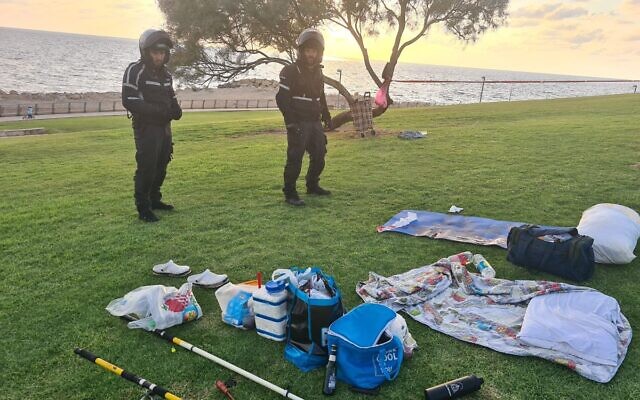 Police at the scene of a stabbing in Jaffa on September 15 2021 (Israel Police)	A man was stabbed and seriously wounded in Jaffa outside Tel Aviv on Wednesday afternoon, police and medics said.	The circumstances of the assault and the identity of the victim were not immediately clear.	Police said the assailant was a Palestinian man who had illegally entered Israel and he had been arrested. Police said the motive was apparently a terror attack and identified the victim as a resident of Jaffa.	However, the Magen David Adom rescue service identified the victim as a 49-year-old East Jerusalem resident.	MDA said he was taken to Wolfson Medical Center in Tel Aviv in serious condition with stab wounds.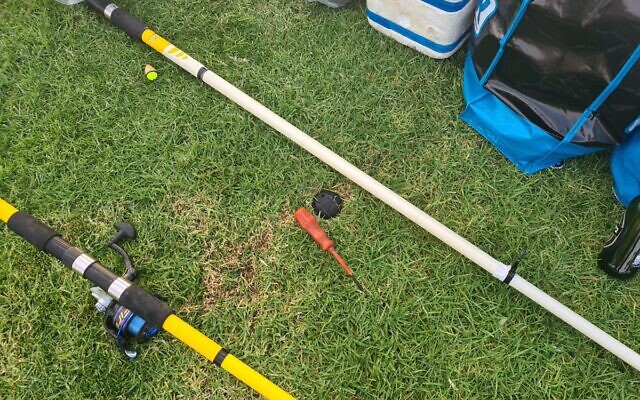 	Pictures from police appeared to indicate that the man had been stabbed with a screwdriver while fishing.The scene of a stabbing in Jaffa on September 15 2021 (Israel Police)	Police said they were carrying out searches in the area for other suspects.	The attack comes with forces on high alert on the eve of Yom Kippur, the Jewish Day of Atonement, and the holiest day of the Jewish calendar.	There has been a spate of stabbing attacks in recent days, apparently in solidarity with six Palestinian security prisoners who escaped from Gilboa Prison last week. Two of the six are still on the run.	In Jerusalem, some 2,000 police officers were deployed, with roadblocks and checkpoints set up around the Old City, as thousands of worshippers were expected at the Western Wall. Police were also guarding houses of worship across the country. https://www.timesofisrael.com/man-stabbed-seriously-wounded-in-jaffa/ Israel, EU reach deal to mutually recognize vaccine certificatesDeal will give vaccinated travelers access to Green Pass programs to enter public venues, but will not allow entry to countries like Portugal that currently ban IsraelisBy Nathan Jeffay and TOI staff Today, 5:06 pm 	Israel and the European Union reached an agreement on Wednesday to mutually recognize vaccine certificates, the Foreign Ministry announced, in a move that will allow travelers access to Green Pass programs.	The ministry said work on the agreement would be completed in early October and would give vaccinated Israeli tourists and business people access to the EU Green Pass, allowing entrance to “restaurants, cultural centers, public institutions and more.”	It would also allow Israel to gear up to begin accepting tourists from Europe, the statement said. Furthermore, it will allow Israelis access to other countries’ programs, should they join the initiative in the future.	Foreign Minister Yair Lapid hailed the agreement as “an important step in laying the groundwork for a return to normal with regard to flight and tourism ties between Israel and the EU.”	“I congratulate the teams at the Foreign Ministry, the Ministry of Health and the Israeli Embassy to the European Union in Brussels for this important achievement,” he said. More -https://www.timesofisrael.com/israel-eu-reach-deal-to-mutually-recognize-vaccine-certificates/ Saudi Arabia Considering Israeli-Made Missile Defense Systems Saudi “interest in the Israeli systems has reached a very practical phase," per an Israeli source. By   Arie Egozi on September 14, 2021 at 12:44 PM UPDATED 9/14/21 at 2:37 PM EDT with comment from US State Department. 	TEL AVIV: Saudi Arabia has reached out to Jerusalem about the possibility of procuring Israeli-made missile defense systems, at a time when the American systems the Kingdom has for so long relied upon have been removed, Breaking Defense has learned.	Sources here have confirmed an AP report from the weekend that American THAAD and Patriot batteries have been quietly removed from Prince Sultan Air Base, located outside of Riyadh. Those assets had been moved into the Kingdom following a 2019 strike on Saudi oil production facilities; while claimed by Houthi forces in Yemen, US officials assessed that Iran was actually behind the attack.	Although a withdrawal of air defense assets from the region had been expected for several months, it was unclear exactly when US assets would head elsewhere. Now, Israeli sources say, Saudi Arabia is seriously considering its alternatives. Among them: China, Russia and, in a move that might have seemed impossible a few years ago, Israel.	Specifically, the Saudis are considering either the Iron Dome, produced by Rafael, which is better against short range rockets, or the Barak ER, produced by IAI, which is designed to intercept cruise missiles. Israeli defense sources told 	Breaking Defense that such a deal would be realistic, as long as both nations received approval of Washington; one source added that Saudi “interest in the Israeli systems has reached a very practical phase.”	Those same sources say that the Saudis have had low-level talks with Israel for several years about such systems, but that the talks began to take on more energy once it became clear America would remove its air defense assets from the Kingdom.	Ret. Brig. Gen. Giora Elland, former director of Israel’s National Security Council and a former head of the Planning Department of the Israel Defense Forces, told Breaking Defense that he expects “that Washington will not object the sale of these Israeli systems to friendly Gulf countries.”	Supportability issues that affected the availability and performance of early, stealthy aircraft are being addressed by Northrop Grumman on this new program. 	While Saudi Arabia was not part of the Abraham Accords, which normalized relations between Israel and both the UAE and Bahrain, government sources say that even without formal relations the two have exchanged security information for some years.	If the Saudis were to buy the Israeli systems, it could open the option up more fully to the nations covered in the Abraham Accords. In a November interview with Defense News, Moshe Patel, the head of the Israeli Missile Defense Organization, said of that possibility: “Since we have the same enemies, maybe we are going to have some mutual interests. I think that there is a potential to enlarge our defense partnership in the future with countries like the UAE and Bahrain. I think that this could happen, of course in the future. There will be more military partnerships. But again, nothing that could happen tomorrow. It’s something that needs to be processed step by step.”	In response to an inquiry, a State Department spokesman said only that “Saudi Arabia and Israel are both important U.S. security partners. We refer you to the respective countries for comment on their defense procurement plans.”	The American withdrawal from Afghanistan already has regional partners on edge, and the movement of further forces from the region will likely do little to calm nerves.	“The withdrawal of the Patriot air defense systems from Saudi Arabia is something that cannot be explained. It’s not only another desertion of a friendly country, but a spit in the face,” an Israeli senior defense source told Breaking Defense.In a comment to the AP, Pentagon spokesman John Kirby acknowledged “the redeployment of certain air defense assets,” but emphasized the “broad and deep” commitment to its Middle East.	Underlining the issue: Houthi forces have increased their strikes against Saudi targets in recent weeks, both in Yemen and inside the Kingdom’s borders, with the mix of UAVs and missiles that would potentially be covered by the Iron Dome/Barak duo.	On Aug. 29, the Houthis attacked the Al-Anad air base north of Aden, where Saudi-led coalition forces are stationed. The attack killed more than 30 people and injured more than 60. That was followed by a UAV and missile attack on several Saudi targets, including the eastern city of Dammam not far from Bahrain. The target was a facility of the Aramco Residential Camp.	Then on Sept. 11, an attack was launched on the newly renovated and inaugurated port of Al-Makha, located on the Red Sea coast, with five drones and a ballistic missile. The attack damaged the port’s strategic infrastructure as well as warehouses of international aid agencies. No organization has claimed responsibility for the attack.	The UAE is using the port to transport weapons to Yemen, and in the days before the attack vehicles were transferred to the forces fighting the Houthis in the Hadhramaut area of Khartoum. It is possible that the attack on the port is intended to signal to the UAE that its continued involvement in the fighting in Yemen, despite the reduction of forces, has a price.	In March 2021, the Houthis introduced a wide variety of weapons, including drones, missiles and rockets of various types, mortars, sniper rifles, naval mines, and hollow cargo and a shaped charge for mounting unmanned explosive devices, according to Lt. Col. (Ret.) Michael Segal, a regional military expert. Those capabilities, Segal writes means Iran has turned Yemen into an effective and deterrent military force against Saudi Arabia.https://breakingdefense.com/2021/09/saudi-arabia-considering-israeli-made-missile-defense-systems/  [This article has tremendous ramifications. First it emphasizes the issue of Arab country loss of all trust in the US as a reliable partner. It also shows the action of Russia in supplanting the US in these relationships as well as the shift toward Israel. It also lets Israel know that the US can’t be trusted as well. It wouldn’t be surprising if Saudi and others don’t begin demanding gold for their oil instead of dollars, an issue that many nations have considered. It that occurs you can just watch Wall Street drop like a lead balloon and the US economy go straight down the tube. – rdb]Saving Iraq’s Tomb of Nahum, a secret mission resurrects Kurdistan’s Jewish pastWith IS just miles away, a US army vet, 2 Israeli engineers and the head of a preservation group carried out an audacious plan to restore an ancient shrine of the biblical prophet	On a spring day in April 2017, two jeeps, their windows blacked out, sped down a sandy highway in Iraqi Kurdistan toward the small Christian village of Alqosh. 	In the cars sat two Israeli engineers, one in each, for security reasons. They had entered the country holding the only passports they had — Israeli — to take part in an extraordinary reconstruction mission. 
	The two, Yaakov Schaffer and Meir Ronen, watched through sealed windows as they drove past scenes of ruinous destruction left by nearly two decades of war. Some 15 miles away, fighters from the Islamic State terror group were battling the Iraqi army.
	As they approached the village, the jeeps pulled over and Schaffer and Ronen got out, accompanied by their Kurdish security guards. On foot, they climbed into the town and made straight for the antiquities site at the northern part of the ancient city: the Tomb of Nahum, the Old Testament prophet.
	For decades, the people of Alqosh, members of the Chaldean Catholic Church, guarded a shrine once revered by local Jews as the final resting place of Nahum of Elkosh. But on that day, the structure that lay before them was crumbling around a caved-in roof.
	“The walls and pillars were cracked and crumbling. It looked like the rest of the building would collapse at any minute,” recalled Adam Tiffen, an American entrepreneur and project manager who had visited the site a year earlier and was there that day with the Israelis.
	The three of them entered. As they began to examine the structure, they unfurl the options that lay before them to save the ancient shrine.

	Yaacov Schaffer, left, and Meir Ronen in Alqosh, Iraq, in 2017. (Courtesy Yaacov Schaffer)
	Schaffer and Ronen are experts in the restoration of synagogues dating back to antiquity. Schaffer has held managerial positions at the Israel’s Antiquities Authority and now partners with Ronen in engineering solutions for ancient Jewish houses of worship.
	Tiffen was there as a volunteer for the Alliance for the Restoration of Cultural Heritage, known as ARCH. Tiffen and ARCH chair Cheryl Benard, his boss, had visited the site in 2016 and together decided to restore the Tomb of Nahum and an adjacent synagogue in the heart of war-torn Iraq.
	“For thousands of years, the history of the Jewish people has been intrinsically intertwined within the cultural fabric of the region. In recent decades, this fundamental connection was being erased, through deliberate destruction or benign neglect,” Tiffen told ToI. “So much so that despite the Jewish exodus being within living memory, almost no traces remain of the vibrant and enduring Jewish history of the region. If we did nothing to preserve what remained, that history, and knowledge of Jewish life in the region, would be completely lost.”  More -https://www.timesofisrael.com/saving-iraqs-tomb-of-nahum-a-secret-mission-resurrects-kurdistans-jewish-past/ 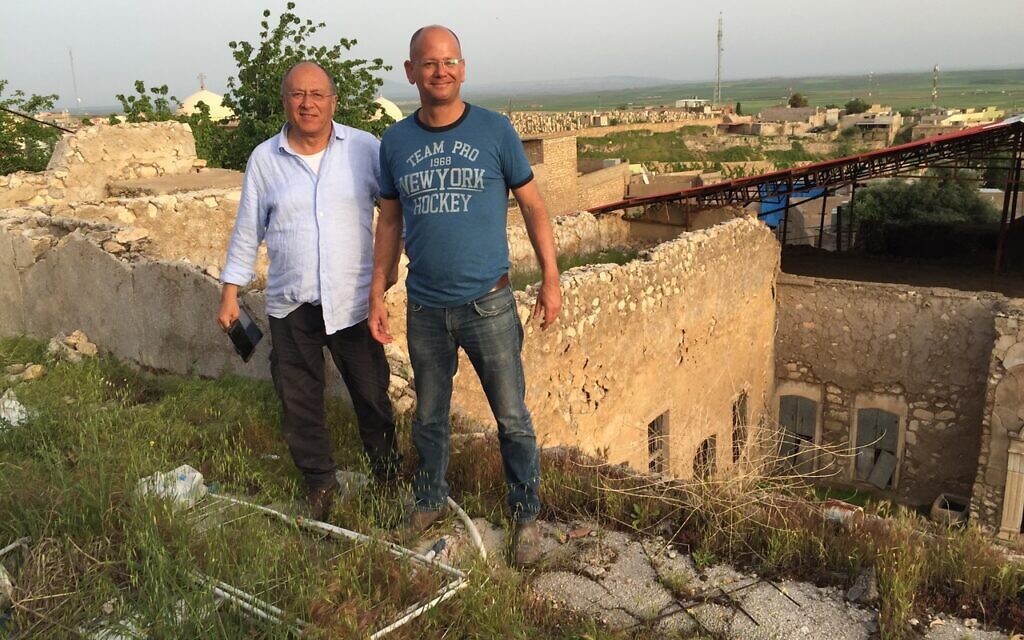 Idaho doctor reports a ‘20 times increase’ of cancer in vaccinated patients 'Post-vaccine, what we are seeing is a drop in your killer T-cells, in your CD8 cells,” said Dr. Ryan Cole.  Cancer consultationChinnapong/Shutterstock Jack   Bingham   Mon Sep 13, 2021 - 6:57 am EDT BOISE, Idaho  (LifeSiteNews) — A doctor has found an increase in cancers since the COVID-19 inoculation rollout. 	On March 18, Dr. Ryan Cole, a board-certified pathologist and owner and operator of a diagnostics lab, reported to the public in a video produced by Idaho state government’s  “Capitol Clarity” project,  that he is seeing a massive ‘uptick’ in various autoimmune diseases and cancers in patients who have been vaccinated.  	This doctor trained at the Mayo Clinic and runs the largest independent testing laboratory in Idaho.Listen to what his lab testing is showing: pic.twitter.com/VtdjQMluzF— ToTheLifeboats (@ToTheLifeboats) August 25, 2021	“Since January 1, in the laboratory, I’m seeing a 20 times increase of endometrial cancers over what I see on an annual basis,” reported Dr. Cole in the video clip shared on Twitter.  	“I’m not exaggerating at all because I look at my numbers year over year, I’m like ‘Gosh, I’ve never seen this many endometrial cancers before’,” he continued.  	Explaining his findings at the March 18 event, Cole told Idahoans that the vaccines seem to be causing serious autoimmune issues, in a way he described as a “reverse HIV” response. 	Cole explained that two types of cells are required for adequate immune system function: “Helper T-cells,” also called “CD4 cells,” and “killer T-cells,” often known as “CD8 cells.” 	According to Cole, in patients with HIV, there is a massive suppression of “helper T-cells” which cause immune system functions to plummet, and leave the patient susceptible to a variety of illnesses.  	Similarly, Cole describes, “post-vaccine, what we are seeing is a drop in your killer T-cells, in your CD8 cells,” 	“And what do CD8 cells do? They keep all other viruses in check,” he continued. 	Much like HIV causes immune system disruption by suppressing CD4 “helper” cells, the same thing happens when CD8 “killer” cells are suppressed. In Dr. Cole’s expert view, this is what seems to be the case with the COVID-19 jabs.  	Cole goes on to state that as a result of this vaccine-induced “killer T-cell” suppression, he is seeing an “uptick” of not only endometrial cancer, but also melanomas, as well as herpes, shingles, mono, and a “huge uptick” in HPV when “looking at the cervical biopsies of women.”  	This is not the first time the COVID-19 vaccines have been linked to serious issues regarding women’s health. 	According to a German research study, polyethylene glycol, an ingredient found in the Pfizer and Moderna jabs, has been found to pose a “potential toxicity risk” to women’s ovaries.  	Dr. Michael Yeadon, a former vice president at Pfizer, has cited the German study as a possible explanation for the large number of menstrual irregularities and miscarriages being reported by vaccinated women.  	Yeadon warns young women to avoid the vaccine for, in his expert opinion as a toxicologist, the shots will likely impede a woman’s ability to get pregnant and carry a baby to term.  	Dr. Cole states in his video that, not only are melanomas showing up more frequently, like endometrial cancers, the melanomas are also developing more rapidly, and are more severe in younger people, than he has ever previously witnessed. 	“Most concerning of all, there is a pattern of these types of immune cells in the body keeping cancer in check,” stated the doctor. 	“I’m seeing invasive melanomas in younger patients; normally we catch those early, and they are thin melanomas, [but] I’m seeing thick melanomas skyrocketing in the last month or two,” he added. 	Cole came into prominence in January of 2021 when the Idaho government put in place an effort called “Capitol Clarity,” with the stated goal of keeping Idahoans informed about the facts surrounding COVID-19.  	Capitol Clarity has since hosted Dr. Ryan Cole multiple times to provide information to the public about vaccine safety and COVID-19 measures more broadly.  	The videos of Dr. Cole at these events, which were originally posted on YouTube, have since been deleted by the Google owned video platform in a continual effort of censorship by Big Tech. 	“You’re not being told the truth,” said Yeadon “Thinking about this, I try to imagine that I was speaking to my own young adult daughters, for whom I would be very concerned if they got these vaccines.” https://www.lifesitenews.com/news/idaho-doctor-reports-a-20-times-increase-of-cancer-in-vaccinated-patients/ [PLEASE go the the site and sigh their petition to help stop these deadly JABS. They are killers. – rdb]Campaign to investigate Milley for 'treason' surges forward'How do you describe this? 'Deep State' isn't strong enough'By Bob Unruh Published September 15, 2021 at 11:20am 	Two of the most popular commentators on television today, Fox News' Tucker Carlson and Sean Hannity, have charged that one of the top officials in Washington, Joint Chiefs of Staff chairman Mark Milley, should be investigated for one of the nation's most serious crimes – treason.
	The issue arose from a report in a coming book that Milley, because of his distrust of President Trump during the last weeks of his presidency, called Milley's counterpart in Communist China, a general named Li Zuocheng.
	Milley did not tell his boss, the president, about the call, either before he made it or afterward. Here was Milley’s message for the communist Chinese military, Carlson documented.
	"Gen. Li, I want to assure you that the American government is stable and everything is going to be OK. We are not going to attack or conduct any kinetic operations against you. Gen. Li, you and I have known each other for five years. If we’re going to attack, I’m going to call you ahead of time. It’s not going to be a surprise."
	Wrote Carlson, "Let that sink in. 'If we’re going to attack, I’m going to call you ahead of time. It’s not going to be a surprise.' According to this account, our country’s top defense official secretly colluded with our chief military rival to undercut the elected president of the United States.
	"How do you describe this? 'Deep State' isn’t strong enough. It’s treason. It’s a crime. And apparently, Mark Milley isn’t the only person implicated in it. Others knew it was happening. Our intelligence agencies almost certainly heard Mark Milley's call. If they can read emails from a cable news show on Fox, what are the chances they were aware that the chairman of the Joint Chiefs of Staff was speaking to a senior Chinese general and what they were saying? Around 100%. Yet the NSA did nothing. The CIA was clearly fully on board. 'We are on the way to a right-wing coup,' Gina Haspel told Milley."
	Carlson explained the details:
	In fact, there was a "coup" in progress, but it didn’t come from the right. It wasn’t brewing in Alabama. Instead, a constellation of unelected government employees, loyal above all to the Democratic party and the permanent class in Washington, ignored the United States Constitution and invalidated the votes of tens of millions of American citizens. How’d they do that? They invalidated democracy. Democracy doesn’t mean anything if the people you elect have no power. And Mark Milley did his best to make certain the elected president had no power. In early January, Woodward and Costa report, Milley called another meeting of senior officials at the National Military Command Center. He informed the group that they reported to him, not to the elected president of the United States. It was not a small claim. The National Military Command Center controls, among other things, the nuclear weapons inside the country's missile silos and onboard its nuclear submarines. Mark Milley was seizing personal control of America’s nuclear arsenal. He went around the room and demanded his officers submit to his authority, not the president. Milley told them to follow no order without consulting him first. According to Woodward and Costa, all of them agreed to this. Civilian control of the military was over. Mark Milley was in charge.
	Bottom of FormHannity, likewise, was alarmed by the implications of a military chief undermining the elected president.
	"If this is true, General Milley would be a traitor to this country and should be tried for treason immediately," Hannity said on his show Tuesday. "Give America’s enemies a head’s up before an attack?"
	"The chain of command in this country, our constitution is clear," Hannity explained. "The president-elected by the people is the commander-in-chief. Not Nancy Pelosi and not the joint chiefs of staff. If this is true, Milley and Pelosi must be held accountable. Don’t expect Joe Biden to do anything. I doubt he could even comprehend the issue."
	Trump, himself, earlier had described Milley's actions as "treason."
	The claim about the military chief comes in a book by Washington Post reporters Bob Woodward and Robert Costa.
	Trump reacted to the report:
	Former President Donald Trump reacts to new reports about General Mark Milley: "If it is actually true...that's treason." https://t.co/VlT7z8drtO pic.twitter.com/1PY0ZjrmHW
	— Newsmax (@newsmax) September 14, 2021
	"If it is actually true, which is hard to believe, that he would have called China, and done these things and was willing to advise them of an attack or in advance of an attack, that's treason. and I would think…. I've had so many calls today saying that's treason, No. 1, No. 2, it's totally ridiculous. I never thought of it."
	He said he frequently talked about China regarding trade deals, and the "China virus," the COVID-19 pandemic that has killed hundreds of thousands in the U.S.
	But, "for him to say that I would even think about attacking China, I think he's just trying to get out of his incompetent withdrawal out of Afghanistan, the worst, the dumbest thing that anybody's seen, probably the most embarrassing thing that's every happened to our country," Trump said.
	"They killed our soldiers, we left with embarrassment on our face. We left Americans behind. We left $85 billion worth of the best equipment in the world," he said.
	He indicated there are doubts about the report, however, as he found one of the authors, Bob Woodward, to be "a sleaze."
	Leaders from both GOP and Democrat parties insisted that the allegation at the least requires a full investigation – and action should the claims be true.
	Washington Examiner columnist Byron York called on Milley explain what happened, pointing out conflicting claims.
	"But wait. It would seem that the story belongs in the category of 'Big, if true.' Because not long after the Woodward PR machine started up, Fox News's Jennifer Griffin, who is well-sourced in the Pentagon, tweeted a story that was significantly different from the Woodward version," he explained. "'There were 15 people on the video teleconference calls, including a representative of the State Department, and the readout notes from Milley's two calls with his Chinese counterpart were shared with the intelligence community and the Interagency,'" Griffin, citing Pentagon sources, tweeted Tuesday. The two calls to China were 'routine,' Griffin continued , along with 'more than a dozen calls with NATO allies after January 6 to reassure them that the US government was stable and to reassure China that the US did not plan a surprise attack, an effort to avoid misunderstanding.'"
	Answers, he said, are "absolutely critical." https://www.wnd.com/2021/09/campaign-investigate-milley-treason-surges-forward/ [The actions of Milley are beyond the pale. He needs to be in the brig now. – rdb]Biden lyin'?: Top U.S. general in Afghanistan contradicts Joe's claimTold military brass he opposed total withdrawal because it would lead to collapseBy Art Moore Published September 15, 2021 at 3:25pm 	President Biden has insisted that his military advisers did not advise him to keep a residual force in Afghanistan to avoid a total collapse of the U.S.-backed government.	But the general who commanded U.S. and NATO forces in Afghanistan told senators Tuesday he declared his opposition to Biden's complete withdrawal to the top military brass.	In a closed briefing Tuesday, the Washington Times reported, Gen. Austin Scott Miller told the Senate Armed Services Committee that he registered his dissent directly to Secretary of Defense Lloyd Austin; Gen. Mark Milley, chairman of the Joint Chiefs of Staff; and Gen. Kenneth F. McKenzie Jr., the head of U.S. Central Command.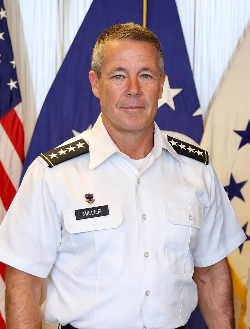 Gen. Austin Scott Miller, who served as U.S. and NATO commander of troops of Afghanistan (Public Domain)	But in an interview last month, Biden told ABC's George Stephanopoulos that "no one" suggested leaving troops in Afghanistan to avoid a total collapse.	After the briefing Tuesday, Sen. James M. Inhofe of Oklahoma, the committee's ranking Republican, said "we heard enough to know that there are inconsistencies between what the administration has said and the truth."	"Clearly President Biden didn’t listen to all military advice," Inhofe said.	Inhofe said Miller didn't express his dissent directly to Biden "because the president wasn’t there" at the meeting of the top chain of command.	Inhofe did not disclose when Miller registered his dissent. But the Washington Post reported in mid-August that Miller warned against a total pullout "months before Biden unveiled his withdrawal decision."	And, the Post reported, Secretary of State Austin also warned Biden against withdrawal, contending a collapse of the American-backed government would be the likely result.	Milley is scheduled to testify Sept. 28 with Austin and McKenzie in front of the Senate Armed Services Committee. https://www.wnd.com/2021/09/4945887/  When “bi-dum” opens his mouth expect a lie. – rdb]Biden to launch NUCLEAR tech working group alongside UK and Australia in apparent bid to push back against China – reports 15 Sep, 2021 15:04 / Updated 4 hours ago	President Biden is set to announce a three-way tech-sharing pact with the UK and Australia, including nuclear defense, sources close to the White House told Politico. The countries will meet to discuss ‘threats’ including China. 	Biden is expected to announce a new defense pact, reportedly called AUUKUS and involving the UK and Australia, according to the news outlet, which cited an unnamed White House official and a congressional staffer. It reportedly will focus on sharing information in areas like artificial intelligence, cybersecurity, long-range strike capabilities, and even nuclear defense infrastructure. 
	The US president is scheduled to make an important announcement regarding the strengthening of a defense alliance between the US, UK, and Australia at 7am local time, the Sydney Morning Herald reported. Several high-ranking cabinet ministers were granted rare exemptions from the country’s ultra-harsh lockdown in order to attend the “hastily arranged” meeting in the capital city of Canberra, according to sources familiar with the matter cited by the Australian media.
	Biden is expected to deliver “brief remarks about a national security initiative,” while other matters up for discussion include how the alliance might strike back against China’s trade maneuvers and other so-called “grey zone attacks,” increased access to American missile tech for the Australians, the controversial withdrawal from Afghanistan, and the nature of future terrorist threats.
	While there are not currently any US nukes positioned in Australia, some have speculated the defense pact will involve the expansion of American missile infrastructure into the continent to address the supposed threat posed by China.
	The US and China often accuse each other of raising tensions and provocative behavior in the region by conducting naval drills. The US regularly carries out so-called ‘freedom-of-navigation’ missions, sailing warships close to China’s waters, which Beijing views as provocative military actions. Washington, meanwhile, accuses China of intimidating its neighbors by sending its military ships and jets to patrol the areas near Taiwan, which Beijing considers to be an integral part of the country.
		Washington has called on its allies in the region to help counter what it insists is an expansionist power trying to engage in provocation. China maintains that the US naval presence in the strait sends the wrong signals to Taiwan about independence, and that such actions are “playing with fire.”
	While there is reportedly no explicit mention of China in the deal, Politico reported the rollout of AUUKUS was “another move by Western allies to push back on China’s rise in the military and technology arenas.” PM Scott Morrison is due to meet with Biden in person for the first time next week. https://www.rt.com/news/534913-australia-uk-us-alliance-nuclear/ [I am sure China is just trembling in their shoes -NOT – rdb]Congressman introduces bill requiring House leadership to wear body cams and share footage with publicBy Isa Cox, The Western Journal Published September 14, 2021 at 10:38pm 	There’s a longstanding joke that if politicians were made to wear the emblems of the special interest groups greasing their palms the way NASCAR suits are emblazoned with the names of companies that sponsor drivers, there’d be a lot more transparency in government.	Well, one cheeky GOP representative has taken that idea to the next level and introduced a resolution to create a program requiring members of congressional leadership to wear bodycams, as police officers do, so we can better assess their truthfulness.	You've got to admit — the idea’s not half bad.	What does House Speaker Nancy Pelosi think about this?	Republican Rep. Paul Gosar of Arizona introduced his resolution on Tuesday, noting the program would help prevent both false statements from and made against members of Congress. More - https://www.wnd.com/2021/09/rep-gosar-introduces-bill-requiring-house-leadership-wear-body-cams-share-footage-public/ [Great idea! -rdb'Enough is enough': Lawmaker pushes state to secede from Biden's America'Hundreds of examples of the federal government overstepping its authority'By Bob Unruh Published September 15, 2021 at 4:09pm 	Joe Biden repeatedly has given himself the role of dictator since he was elected and took office earlier this year. He has issued a flood of executive orders that he hoped would transform the nation into his ideal.	COVID mandates, the southern border crisis, inflation, federal election takeover, massive spending – all things that he's demanded essentially because he wants them.	Now a lawmaker in one state says he's gone too far, and is proposing a vote of the people of his state on whether they want to declare their independence.	The Center Square reports the plan is from state Rep. Mike Sylvia, a Republican from Belmont, New Hampshire.	He said he's filed a proposed constitutional amendment that would ask voters in the 2022 midterm elections to break ties with Washington, D.C., and become a separate nation-state.	"There are hundreds of examples of the federal government overstepping its authority," he said in an interview with the publication. "Enough is enough. We should put this before the voters to decide."	Sure, the state would lose federal funding, he noted, but its residents also would be exempt from federal income taxes. More - https://www.wnd.com/2021/09/enough-enough-lawmaker-pushes-state-secede-bidens-america/ [Sounds like some that we in Texas and perhaps some other states should think of. – rdb]Commentary:Because They Are Evil
By Andrew W. Coy   September 15, 2021
	There are a great many things coming from Biden, Fauci, the CDC, the State Department, the military, the Justice Department, and basically the Deep State that make no sense.  From Biden and the Deep State, we are getting executive orders, mandates, guidelines, decisions, policies, and edicts that just do not make any sort of intellectual sense.  It is not just a difference of opinion.  It is not just different politics or a different point of view.  Decisions, guidelines, policies, and proposed laws are coming out of Washington D.C., Biden, and the Deep State that one just can't figure out in an intellectual, factual, common-sense sort of way.  The only way to explain what is coming from the placeholder at the White House and the Deep State elites is that they are just evil.  They are doing what they’re doing because they are evil.  No other answer makes sense. 
	Why would Biden declare a federal vaccine mandate for every American even though two previous Supreme Court decisions says his federal vaccine mandate is unconstitutional...? Because he is evil.
	Why would Biden declare that all Americans must be vaccinated but illegal immigrants crossing our border illegally do not have to be vaccinated...? Because he is evil.
	Why would the Biden administration demand that all Americans be vaccinated, regardless of whether they have already acquired natural immunity since they have already had COVID...? Because they are evil.
	Why would the Biden administration declare a national vaccine mandate for all Americans, but exempt all of Congress, all the congressional aides, the postal service, the federal justice system, and the Supreme Court...? Because they are evil.
	Why would Biden and the militarily happily leave $85 billion worth of military weapon armaments to the terrorist Taliban, but at the same time try to disarm peaceful law-abiding American citizens of their 2A rights...? Because they are evil.
	Why would the Biden administration allow for open borders and unlimited illegal immigration, when they know that drug cartels and child traffickers use these openings to push the illegal drugs and the child trafficking into America...? Because they are evil.
	Why would the upper echelons of the FBI, CIA, and the NSA violate their own laws, laws within the Constitution, and their own standards of practice for five years against candidate Trump, president-elect Trump, and President Trump...? Because they are evil.    
	Why would the Biden administration fight so hard against Texas and its pro-life law that protects babies inside the womb whose heart is already beating, but at the same time they federally protect the embryos and eggs of lizards, alligators, and snakes...? because they are evil.
	Why would the Justice Department keep the "mostly peaceful protesters" of January 6 locked up in solitary confinement as political prisoners when they actually committed no violent act...? Because they are evil.
	Why would the Deep State cabal "place" someone in the White House who obviously has diminished intellectual capacity, most likely suffering cognitively from old age, and appears from all accounts to be suffering from deteriorating mind-functioning skills, (he was hidden in the basement for most of the last six months of the controversial election)...? Because they are evil.
	Why is Nancy Pelosi putting the fences and barricades back up around the Capitol dome, the people's building, keeping the people out...? Because she is evil.
	Why would Nancy Pelosi put on a "Stalinist Show Trial" concerning the events of January 6, when she ignored the violent and deadly riots all summer long in Portland, Seattle, Minneapolis, Chicago, Atlanta, and Los Angeles...? Because she is evil.
	Why did Attorney General Merrick Garland say that the Justice Department is looking at putting people in jail for civil rights violations if they continue to have state forensic auditing of the controversial 2020 presidential election...? Because he is evil.
	Why does Fauci continue to demand vaccinations for all, even including all K-12 students, when he knows the individuals that have had COVID are better naturally immunized than if they "take the jab"...? Because he is evil.
	Why would General Mark Milley evacuate all the soldiers first from Afghanistan and leave Bagram Air Base unattended, before he got out all the American citizens and all the Afghani interpreters...? Because he is evil.
	Why would Biden, the CDC, Fauci, and the Deep State be more angry at American citizens who refuse to take the experimental vaccine rather than focus their anger and retribution on China; the country that actually gave us COVID...? Because they are evil.
	Why does Biden, Fauci, and the CDC refuse to admit that the Wuhan COVID virus came from Wuhan, China...? Because they are evil.
	Why would Biden and the Deep State be more critical of and use more hateful words towards those Americans who believe in putting America First, rather than be critical of the globalist elite who hurt American interests both domestic and international...? Because they are evil.
	Why is General Milley driving many patriot soldiers (conservatives/Christians/constitutionalists) out of the military...?  Because he is evil.
	Why is Biden and the Justice Department declaring that the unvaccinated have no constitutional right to travel from state-to-state...? Because they are evil. 
	Why does the ACLU stay silent when books are burned, people are fired, citizens are threatened with bodily harm, academic freedom is squashed, and lives and employment are cancelled simply because of a political difference or a different political point of view...? Because they are evil.
	Why would the federal government and CDC close down schools and churches, but leave open alcohol and hemp stores...? Because they are evil.
	When one analyzes these separate issues, it is obvious that it goes well beyond normal political difference.  It is not just a difference of opinion, not just a different worldview. It is not just a political power play.  It is not simply Democrats vs. Republicans nor conservatives vs. socialists.  It is not just the rotten fruit of a fraudulent presidential election.  These people are not dumb, not stupid, nor illiterate; that's not it.  They know exactly what they are doing.  The only thing that can explain these unexplainable decisions is...?  evil. The answer of evil makes the only sense, nothing else does.  I do wish there was a different answer.  But there's not.https://www.americanthinker.com/articles/2021/09/because_they_are_evil.htmlTolerating NO accountability, NO performance, America’s NEW Normal
By Karen Schoen|September 15th, 2021
	Recently General (Ret) Mc Gregor said, ” When there is no accountability, there is no performance.” Our leaders desire to destroy America proved that statement.  We have NO – Zero accountability in Afghanistan and therefore we had NO performance. But that was the plan all along. From 2009 until today millions have been educated on the sinister plan to destroy America, called Agenda 21. The idea of this plan was crafted in 1992 at the Earth Summit in Rio DeJanero, Brazil. This plan was a continuation of the Rockefeller “Unfinished Agenda” addressing government control of human behavior and activity in order to “stop man made Global warming, cooling or actual climate.”  Science was tossed because this group wanted the power and control that putting these plans in place gave them.  Without being read, or even written, this idea took and the plan was to be implemented ASAP.  The plan was pushed through the US Senate, by then Pres.George Bush 41, under the name of Bio-Diversity done in preparation for the “NEW WORLD ORDER (NWO).” [YouTube Video]  Due to the actions of one scientist, Dr, Michael Coffman, and his famous map showing the desire to force most land into conservation while pushing people into mega cities the Senate said, “NO.”  Map: But that didn’t matter. Under new names of sustainability and conservation the plan is being implemented today.  Under the name of conservation, the UN controls massive sections of America, the Florida Everglades is one site, thank you Jeb Bush.   One thing to remember, whatever is said by any NWO pusher, think the opposite. They lie. How do you control millions of people, you lie to them.
	The Agenda never changed although it keeps getting renamed every time we expose it’s tentacles. Today we have Agenda 21/2030, Green New Deal, Biden 30/30, the Great Reset.  They all mean exactly the same. They are United Nations (UN) policies that will bring massive riches to those connected and abject poverty to those who don’t. According to the Agenda, NGO’s will form regional councils (eliminating elected officials) to implement their Agenda.  Does your community answer to a “water district” that jumps counties or states?  That’s how it works. The government controls every aspect of live in our 700 sq ft  government apartment, while social credits instead of currency control our activity.  Section from George’s speech,  “What is at stake is more than one small country, it is a big idea – a new world order, where diverse nations are drawn together in common cause to achieve the universal aspirations of mankind: peace and security, freedom, and the rule of law. Such is a world worthy of our struggle, and worthy of our children’s future. Really George!
	We must remember: Everything is connected. Nothing is random. Everything has a plan. All plans are based on lies. This group of Globalists are only interested in MONEY, POWER, CONTROL.  They are only interested in helping you when they benefit in some sort of wealth distribution. Their behavior is that of a Psychopath: The true definition of a psychopath in psychiatry is antisocial personality disorder (ASPD), explains Dr. Prakash Masand, a psychiatrist and the founder of the Centers of Psychiatric Excellence. ASPD describes an individual who shows patterns of manipulation and violation to others. Psychopath and sociopath are often used interchangeably,
	Just remember, they hate you. You are in the way of their desire to control everything.
	Agenda 21 et al, connects ALL the dots involving any form of human activity: invention, creation, patents, production and distribution for all goods and services.   They connect with their 3 E’s but I say there are 4.  Equity, Economy and Environment must be connected. All sectors must work towards sustainability (what ever they decide that is). I say nothing works without education to provide the glue by indoctrinating the kids to grow up believing the lies and implementing them. Example: Teacher instructs students to pledge allegiance to gay pride flag after she removed American flag from classroom because it made her ‘uncomfortable’.  In the meantime, American troops lose their lives to keep her safe.  What country would she be comfortable in?
	While the Globalists are intertwining all aspects of human activity – nothing will work without the other, the media divides the narrative into sound bites so you will never see the connection. By calling Americans “domestic terrorists” the FBI can collaborate with the CIA, DHS, etc. to dream up cases against Americans who do not follow the Hate America narrative.
	Equity is Critical Race Theory (CRT) or some other fancy word meaning the same thing: inclusion, diversity, equity, social justice, woke, etc. You can see the forced connection whenever you listen to some department head explain how this training will be throughout all industry and government organization.  Equity or Equal Outcome means that American industry and departments will no longer be serviced by the brightest and best. Merit is replaced by feelings.  America will now be serviced by the person with the right skin color.  Look at the extreme failures of the Biden administration. Diversity is embracing mediocrity. Why? To insure that America will NEVER be a superpower again. You can’t have other people in the world wanting what American’s have like air conditioning or cars. Doesn’t look good for the rest of the planet. How dare they…  We the new domestic terrorists will be stripped of our personal private property. Homes, land, businesses, children whatever, MUST be controlled by the government to “Make it equitable.”  See how that works?  Once you control healthcare, people fall in line.
	Economy is easy.  With the Federal Reserve mismanaging the dollar, America is now trillions of dollars in debt.   Inflation is off the charts and will get worse.  As soon as possible America will lose its standing as the DOLLAR is no longer the reserve currency for the world.  The goal of the globalists – make America meek.  No shining example, no American dream.  America must be the same as the other countries and will look like Venezuela and Cuba  or perhaps I should say San Francisco and Portland. Not to worry, Wall street will be pumped up for a while in order to fool those domestic terrorists into investing. Then the “bubble” that was created will burst and the Hedge Funds will come in and buy your foreclosed neighborhood. No more single family house for you. You will “rent and be happy.” said Klaus Schwab, the Nazi from the World Economic Forum. Since we get all our goods from China, you won’t worry about the high prices there just won’t be any goods from which to choose. Once you control entitlements, and energy people fall in line.
	Environment is a disaster with only a few more years left for survival according to AOC and her followers.  Make no mistake, it is your fault that the planet is being destroyed. Everything you do and touch that is not controlled by the government will lead to a disaster. You must give up ownership of anything to save the planet. Nothing is based on science. NOTHING humans do will control the weather. Their charts go back less than 200 years.  The earth is a living, breathing planet that is 4.5 Billion Years old.  Human civilization is about 5000 years old. Globalists would have us believe that there were NO catastrophic incidents on the earth before humans. No earthquakes, no volcanoes, no hurricanes, no tornadoes, rain storms, fires, NOTHING until humans created  the problem. IMPOSSIBLE. Climate changes constantly. Our SUN dictates our climate. The moon influences gravity causing the oceans to rise and fall. The Ocean water is constantly evaporating, increasing the temperature and humidity of the surrounding air to form rain and storms. Humans control???? Let us not confuse pollution with environment.  Humans used to pollute a lot but as people learned the harm of poor air quality they invented new technology to decrease pollutants. No more gas for your car fulfills their desire to keep you stationary and easier to control.  Not enough social credits, you get blackouts, No air conditioning, no food. Once you scare people, they fall in line.
	Education: In order for humans to buy into the Globalist lies, indoctrination was started early, in  kindergarten. The media reinforced the narrative but using most programs to promote some piece about humans destroying the planet.  The Nazi’s learned that by blaming the Jews for crop failure, people joined together to save the planet. Now we have a worldwide plan blaming humans. “The common enemy of humanity is man. In searching for a new enemy to unite us, we came up with the idea that pollution, the threat of global warming, water shortages, famine and the like would fit the bill. All these dangers are caused by human intervention, and it is only through changed attitudes and behavior that they can be overcome. The real enemy then, is humanity itself.” — Club of Rome, premier environmental think-tank, consultants to the United Nations.
	By using the lies and avoiding science, the people were scared into believing it was their fault and they could “fix” it. By using the environment they never had to explain their silent goal – depopulation. No people, no problems.
	“No matter if the science of global warming is all phony…climate change provides the greatest opportunity to bring about justice and equality in the world.” — Christine Stewart, former Canadian Minister of the Environment
	United Nations climate VP, Christiana Figueres, “This is the first time in the history of mankind that we are setting ourselves the task of intentionally, within a defined period of time, to change the economic development model that has been reigning for at least 150 years, since the Industrial Revolution.”
	She even restated that goal ensuring it was not a mistake: “This is probably the most difficult task we have ever given ourselves, which is to intentionally transform the economic development model for the first time in human history.”
	Schools today now teach inferior curricula – can’t have smart Americans who will use science and math to disprove the narrative. In 1989, the change was made. According to Shirley McCune from the McRel Foundation:
	1. Schools will no longer teach individualism, they will teach collectivism.
	2. Schools will no longer educate. The purpose of schools will be for training.  The Human Capital MUST work for the state.
	3. Replace Fact with Value
	The feeling is, Smart people require more from their government. Keep America Dumb.
	Today we face a war between Nationalists and Globalists.
	You will have to decide. Is America worth saving? https://newswithviews.com/tolerating-no-accountability-no-performance-americas-new-normal/ 
Why Arabs Do Not Trust the Biden Administration
by Khaled Abu Toameh   September 15, 2021 at 5:00 am
	Is there a connection between the hasty and disorganized US withdrawal from Afghanistan and the increased attacks on Saudi Arabia by the Iranian-backed Houthi militia in Yemen?
	Many Arabs political analysts and writers are convinced that the Biden administration's flawed handling of the crisis in Afghanistan, which resulted in the Taliban takeover of the whole country, has emboldened various extremist Islamic groups, including the Houthis, who are now threatening Washington's Arab friends and allies.
	The Houthis have been fighting the Saudi-led coalition-backed government in Yemen since 2015.
	The main concern for the Arabs is that the "humiliating" manner in which the US ended its presence in Afghanistan has sent a message to Iran and its proxies -- Hamas, Hezbollah and the Houthis -- that the Americans are not only weak, but that they cannot be trusted to support or defend their allies.
	The Iran-backed Houthis appear to be telling themselves: If the US is so weak and has no problem betraying its allies and friends, perhaps this is the right time to step up the attacks on Saudi Arabia.
	The past few days have witnessed a significant escalation in the attacks of the Houthi militia in Yemen against civilian areas in Saudi Arabia.
	The destinations included oil facilities inside Saudi Arabia. On September 5, the Saudis announced that they intercepted a ballistic missile and armed drones that were fired by the Houthis in Yemen at the oil-rich Saudi Arabia's Eastern Province, home to significant oil infrastructure. Two children were injured.
	A few days earlier, the Houthi terrorists carried out a drone attack on Saudi Arabia's Abha Airport, injuring eight people and damaging aircraft. The airport has been targeted on several occasions in the past. In 2019, at least 20 people were injured in a similar drone attack on the airport.
	The Arab Interior Ministers Council (AIMC) denounced "in the strongest terms" the repeated terrorist acts carried out by the Houthi militia on Saudi Arabia. According to Al Ahram:
	"In a statement issued Sunday [Sept. 5], the AIMC's General Secretariat stressed the need to hold accountable perpetrators of these terrorist acts and heinous war crimes.
	"The Council renewed absolute support for all measures taken by the Kingdom of Saudi Arabia to preserve its lands, facilities and the safety of its citizens and residents."
	"The scenes of the US withdrawal from Afghanistan carried many messages to the Iranian regime," said Saudi writer Fahd Deepaji.
	"The withdrawal of the US troops reinforced the hypotheses and possibilities of Iran's renewed expansion to complete a project initiated by the administration of former US President Barack Obama to enable political Islam to rule the region".
	Deepaji pointed out that the Biden administration had already sent another message to Iran and its proxies when it removed the Houthi militia from the list of terrorist organizations.
	"This negligent handling by the US and the West made the Houthis falsely present themselves to the world as a strong party... The Houthi effort escalated and became bolder after the recent events in Afghanistan and the US defeat there. Now the US administration has an opportunity to show that its understanding of Yemen was wrong by declaring that it will not allow armed terrorist militias to impose a fait accompli on Yemeni soil...
	"[N]o one in the world understands the terrorist Houthi mentality as does the Kingdom of Saudi Arabia, which has warned and continues to warn of its danger. The terrorism of Iran's proxies is one and indivisible, and the weakness and blindness of the West has not changed towards the Houthi militia and the Iranian regime."
	Veteran Lebanese journalist and political analyst Kheirallah Kheirallah wondered whether the US, after withdrawing from Afghanistan, will continue to play the role of a bystander "at a time when there is no indication that the Houthis will stop their aggressive policy aimed at imposing a fait accompli [Iranian rule] on the Arabian Peninsula," which includes Saudi Arabia, Kuwait, Qatar, Oman, the United Arab Emirates and Yemen, as well as the southern portions of Iraq and Jordan.
	Kheriallah believes that the US will not be able to do anything against the Houthi threat unless it takes into account that Iran is determined to use Yemen as a main card in imposing its conditions on the Biden administration. "Iran sees a new opportunity to advance in Yemen and consolidate its presence there," he added.
	"At this particular stage, there is an opportunity for the US administration to act and show that its understanding of Yemen is better than its understanding of Afghanistan, and that it will not allow Iran to impose a fait accompli in Yemen. There is no doubt that the Yemeni situation is extremely complex and that there is an unparalleled human tragedy in this impoverished country. This should not prevent the US from adopting a new, clearer and more understandable approach to what is at stake in Yemen, an approach that shows that Afghanistan's defeat does not mean a paralysis of US foreign policy or surrender to Iran, which is working to perpetuate a reality in Yemen that resembles the reality of Hamas's control of the Gaza Strip since 2007."
	The Houthi militia was among the first Islamist groups to welcome the Taliban takeover of Afghanistan and the US "defeat." The militia indicated that it has been inspired by the Taliban's alleged victory.
	Commenting on the fall of Afghanistan into the hands of the Taliban, Mohammed Abdul Salam, a spokesman for the Houthi militia, wrote:
	"Every occupation has an end. America is now reaping failure after 20 years of occupying Afghanistan, so do the countries of aggression consider this?"
	Abdul Salam's threat was directed mainly toward Saudi Arabia, which has been leading a coalition of nine countries to stop the Houthis from taking control over Yemen. The message that the Houthi spokesman is sending: Our Iranian-backed terrorist group will follow the example of Afghanistan and defeat America's friends, specifically the Saudis.
	Another Houthi official, Abdul-Malek Al-Ejri, reminded the Saudi-led coalition of the US fate in Afghanistan:
	"Countries of aggression [members of the Saudi-led coalition] have two options in Yemen: either they leave by agreement, as America did in Afghanistan, or with no honor, as in Vietnam."
	Yemeni journalist Zakaria Al-Kamali expressed fear of what he called "the Afghanization of Yemen."
	"It is certain that the Houthis will import more experiences of the Afghan chaos and begin to implement them in the Yemeni territories," Al-Kamali cautioned, adding that it was obvious that the Houthi leaders are "jealous of the Taliban's security achievement in Afghanistan."
	"The Houthi attacks on Saudi Arabia fall under the category of war crimes and crimes against humanity," said Emirati writer Mohammed Khalfan Al-Sawafi, who also believes that the Iranian-backed militia is seeking to copy the Afghanistan model.
	"They [the Houthis] aim to serve ideological and political goals of the Iranian regime. The terrorist Houthi militia is not different from other armed factions loyal to the Iranian regime in the region, such as the terrorist Hezbollah in Lebanon, or the Popular Mobilization Forces in Iraq. All of these proxies practice the most heinous crimes and violations against civilians, whether in Iraq, Syria or Yemen. The logic of the Houthis and Iran is only understood in the context of their hostility to humanity. They are trying to pressure the Arab coalition forces and the entire international community by targeting civilians, including children, in order for the Iranian regime to try to impose its vision on the region."
	What the Arabs find most disturbing is that the Biden administration has failed to take a tough stance against the increased Houthi attacks on Saudi Arabia. So far, the Biden administration has responded to the attacks by issuing laconic statements describing the drone and missile attacks on civilian targets in Saudi Arabia as "unacceptable."
	Iran, the Houthis and the Taliban must be laughing uncontrollably as they watch the Biden administration blunder the situation in Afghanistan and Yemen. At stake here is not only the credibility of the US, but the security and stability of America's Arab allies and friends who have been left alone to face Iran -- which is leveraging the weakness and confusion in the Biden administration to extend its control more widely.
	Khaled Abu Toameh is an award-winning journalist based in Jerusalem. https://www.gatestoneinstitute.org/17734/biden-arabs-trust 
ARUTZ SHEVAGmar Chatima Tova from Israel! Updates continue from North AmericaYom Kippur about to begin in Israel. Arutz Sheva's North America desk will continue to update the site until Yom Kippur begins in New York.Arutz Sheva , Sep 15 , 2021 6:15 PM 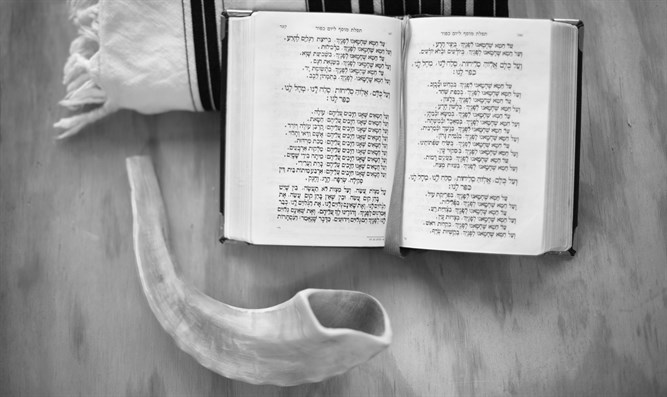 Yom Kippur (illustration)iStockArutz Sheva's Israel desk is stopping its round-the-clock news updates of IsraelNationalNews.com at this time in honor of Yom Kippur. Jerusalem candle lighting time is 18:05 on Wednesday.Arutz Sheva's North American desk will continue to keep you informed until just before candle lighting time in New York at 18:46 EDT. The time posted automatically on all Arutz Sheva articles, however, is Israeli time.https://www.israelnationalnews.com/News/News.aspx/200977 09/15/2021 NEWS AM – Tonight at sundown begins Yom Kippurim – the holiest day of the calendar.  For more information you might want to check:https://www.aish.com/h/hh/yom-kippur/guide/ABCs-of-Yom-Kippur.html Avinu Malkeinu – Shira Choir ft. Shulem Lemmerhttps://www.youtube.com/watch?v=anPJFBzVC2c Read the Prophets & PRAY WITHOUT CEASING!That is the only hope for this nation!Genesis 40:6And Joseph came in unto them in the morning, and saw them, and, behold, they were sad. 7And he asked Pharaoh's officers that were with him in the ward of his master's house, saying: 'Wherefore look ye so sad to- day?' 8And they said unto him: 'We have dreamed a dream, and there is none that can interpret it.' And Joseph said unto them: 'Do not interpretations belong to God? tell it me, I pray you.'Today’s headlines in light of some excellent new info: - rdbRoughly Half of COVID Hospitalizations Were Mild or Asymptomatic Cases: New StudySpencer Brown  Posted: Sep 14, 2021 9:10 AM	A new study — still pending peer review — picked up by The Atlantic, of all places, puts the recent fearmongering over the number of hospitalized Americans with the Wuhan coronavirus in perspective. Most notably, the study conducted by a team of researchers from Harvard Medical School, Tufts Medical Center, and the Veterans Affairs Healthcare System, found that many of those "hospitalized with COVID" are not the dire situations hyped by liberal media and leading Democrats.	The main narrative-shattering takeaway researchers arrived at: "Roughly half of all the hospitalized patients showing up on COVID-data dashboards in 2021 may have been admitted for another reason entirely, or had only a mild presentation of disease."A new study suggests that almost half of those hospitalized with COVID-19 have mild or asymptomatic cases, @davidzweig reports. https://t.co/OOd1ddMFiU— The Atlantic (@TheAtlantic) September 13, 2021	Rather than the overwhelming horror stories of normally healthy individuals being admitted with COVID who are soon intubated and put on a ventilator before their body finally succumbs to the virus, there are a lot of people — almost half, in fact — who happen to be in hospitals *with* COVID, but not necessarily *due to* COVID or at risk of dying from the virus. Yes, those tragic situations do still happen, but it's happening less frequently than many seem to want Americans to think.	Instead of each "COVID hospitalization" reported being a life-and-death situation that mandates a drastic reaction, the numbers can come from a number of scenarios. Perhaps someone is getting treatment for cancer and, when admitted, they test positive for COVID but remain asymptomatic, for example. Also included are psychiatric admissions entirely unrelated to COVID. 	Here's how researchers reached their conclusion after analyzing electronic hospital records for roughly 50,000 COVID hospital admissions at more than 100 VA hospitals nationwide:	They checked to see whether each patient required supplemental oxygen or had a blood oxygen level below 94 percent. (The latter criterion is based on the National Institutes of Health definition of “severe COVID.”) If either of these conditions was met, the authors classified that patient as having moderate to severe disease; otherwise, the case was considered mild or asymptomatic.	And for patients who were vaccinated against the Wuhan coronavirus, the percentage of COVID hospitalizations for those with mild or asymptomatic cases rose to 57 percent. But, another panic-busting finding from the study: "unvaccinated patients have also been showing up with less severe symptoms, on average, than earlier in the pandemic: The study found that 45 percent of their cases were mild or asymptomatic since January 21." That positive development, according to one of the study's co-authors, is due to patients being younger and more likely to have had COVID previously.  	The study does have its limitations, such as the VA system skewing toward adult male patients and the VA's systemwide practice of COVID-testing all patients — something that's not universal across other healthcare systems. But as even The Atlantic notes, "the study also demonstrates that hospitalization rates for COVID, as cited by journalists and policy makers, can be misleading, if not considered carefully."	So while the liberal echo chambers of cable news, Twitter, and the political Left tell us that hospitalizations are spiking (usually, they'll claim, due to Republican governors who prefer to let their citizens choose for themselves how they wish to protect themselves and their families) and as a result we must hand over all control and autonomy to big "G" government, that's not necessarily the case if these researchers' findings are validated by peer review and similar studies in the future. https://townhall.com/tipsheet/spencerbrown/2021/09/14/new-study-suggests-panic-over-covid-hospitalization-rates-is-overblown-n2595819 [As many of the NON-Mainstream investigators have been saying from the onset, These people have been lying to you over and over and over, because they have an agenda and it is a VEY BAD ONE! – rdb]Scoop: HHS is reviewing all doctors' orders for monoclonal antibodies. Rep. Chip Roy wants to know why. Chris Pandolfo   September 13, 2021	A Republican lawmaker is demanding to know why the Biden administration appears to be limiting the ability of doctors to order early treatment medications for COVID-19 patients. 	Rep. Chip Roy (R-Texas) on Monday sent a letter to Department of Health and Human Services Secretary Xavier Becerra inquiring about a recent change in HHS policy that limits orders and shipments of monoclonal antibody treatments to HHS-approved administration sites. 	"As you know, antibody treatments such as bamlanivimab, bamlanivimab/etesevimab, and casirivimab/imdevimab were approved under Emergency Use Authorizations (EUA) and have been shown to be effective in treating COVID-19 patients," Roy wrote to Becerra.	"Providers across the country, including providers in Texas, have utilized these treatments, aiding in effective treatment of COVID-19 patients. Unfortunately, numerous doctors and healthcare professionals who serve COVID-19 patients are reportedly being denied or limited orders for these treatments by HHS," he wrote.	Monoclonal antibody (mAb) therapy is a treatment for COVID-19 that studies have shown is effective at reducing the risk of hospitalization and death for patients with mild to moderate illness who receive early treatment. The Food and Drug Administration has granted emergency use authorization for mAb therapies to treat mild to moderate COVID-19 in adults and children older than 12, and the treatment has been promoted across the ideological spectrum by figures like Dr. Anthony Fauci and Florida Gov. Ron DeSantis. 	On Sept. 3, HHS announced that because of a "substantial surge" in the demand for and use of mAb treatments, the federal government would make changes to "help promote optimal and equitable use of the available supply of monoclonal antibodies." 	HHS acted to temporarily limit immediate orders and shipment of mAb treatments "only to administration sites with HHSProtect accounts and current utilization reporting." The agency also announced that it would review "all orders" by doctors for "alignment with utilization." 	Roy wrote that these changes appear "appeared to have an immediate effect on the ability to expeditiously care for and treat COVID-19 patients." 	Roy's letter asks the department to clarify whether there is a current or expected shortage of monoclonal antibody treatments in the U.S. Noting that HHS said the change was "temporary," Roy also asked, "When does HHS plan to revert to normal procedures for ordering these antibody treatments?"	In a statement to TheBlaze, Roy slammed the Biden administration for "impeding on providers' ability to best serve their patients." 	"The last thing HHS should be doing is impeding on providers' ability to best serve their patients, especially during the COVID-19 pandemic," said Roy. "This recent HHS order will further prevent doctors from being able to treat their patients and prevent their patients from receiving the care they need when they need it. The federal government should not be in the business of dictating healthcare; the American people deserve answers on why and under which authority HHS made this decision."Read the letter: Roy Letter to Becerra - Antibody Treatment 9.13.21.pdfhttps://www.theblaze.com/news/hhs-reviewing-orders-for-monoclonal-antibodies[More Evil and vile actions by this government. You must understand why. – rdb]Soaring through the roof: Vaccine deaths skyrocketSince start of COVID, more than 14,000 fatalities reported to CDCBy WND Staff Published September 13, 2021 at 8:23pm 	The U.S. government database that keeps track of deaths from vaccine side effects has exploded by 10-fold since the advent of COVID-19, and the experimental vaccines that have been developed in response.	The Beltway Report revealed there are about 1,400 deaths reported to the system each year, among the thousands of reports of adverse events from vaccines.	The report explained the Virus Adverse Event Report System gets more than 60,000 reports each year, including 1,400 deaths that are documented on average.	But since COVID was unleashed on the world, "there have been 14,701 deaths reported," the report said.	"Many of those have come from within the last month and a half with around 3,300 deaths. That’s about 70 per day!" the report said.	A chart of the death reports looks like a hockey stick, with the surge over just the last year or so.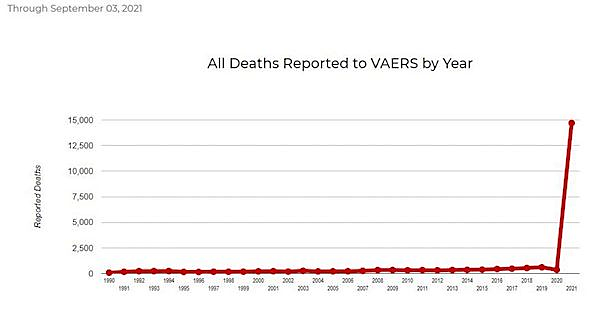 Vaccine-related deaths reported to the CDC through Sept. 3, 2021. (Courtesy the Beltway Report)	"The big thing that people who are the hardcore pro-vaccine folk who think that they can do no wrong will typically offer the objection that anyone can report something to VAERS. My response to that is, so what? That’s supposed to be a bad thing?"	The report explained, "They want to try and discredit the deaths from vaccines by saying this. But they don’t want to put the shoe on the other foot. On the other side of the coin, people can say that they’re manipulating the data on the side of those who die from COVID. It’s a two-sided coin here." https://www.wnd.com/2021/09/soaring-roof-vaccine-deaths-skyrocket/ Doctors form new alliance to combat censorship of lifesaving COVID info'We are being shut down. We cannot even tell people what has worked'By Art Moore Published September 13, 2021 at 8:44pm 	Addressing an "unprecedented assault" on the freedom to care for their patients, 15 physicians who have spoken out against what they describe as government and media disinformation and censorship during the coronavirus pandemic have formed a new alliance.	The founders of the Pandemic Health Alliance met in Puerto Rico last week, issuing on Wednesday a manifesto called the San Juan Declaration in which they warned their profession is at "a crossroad."	"There has been an unprecedented and intentional assault on our ability to care for our patients," they wrote, according to LifeSiteNews. "Physicians, and all health care providers, must have the freedom to practice the art and science of medicine without fear of retribution, censorship, slander, and disciplinary action to include possible loss of licensure and hospital privileges, loss of insurance contracts and interference from government entities and organizations — all further preventing us from caring for patients in need."	The president of the alliance, Dr. Robert Malone; its medical director, Dr. Heather Gessling; and the director of research, Dr. Ryan Cole; were interviewed Monday by Steve Bannon on his "War Room: Pandemic" program on the Real America's Voice network.	Malone, the inventor of the technology behind RNA vaccines, said government health officials and the media are undermining FDA-approved treatments for COVID-19 such as ivermectin and hydroxychloroquine, leading to pharmacies blocking doctors from prescribing the drugs for their patients.	And some academic journals are blocking the publication of studies showing the effectiveness of the drugs.	"We are in a situation where the government has seized control of the medical profession, and this is causing death," Malone said.	"Thousands and thousands of patients are dying unnecessarily."	Gessling, who said she has not lost any of the 1,500 COVID-19 patients who have followed her treatment protocol, decried the "pandemic of censorship" by government and media regarding the off-label use of FDA-approved drugs ivermectin and hydroxychloroquine.	"We are being shut down. We cannot even tell people what has worked," said Gessling,	Cole, a Mayo Clinic-trained pathologist, argued the COVID-19 vaccines that targeted the original "Wuhan virus" essentially have expired, because they have not helped prevent the spread of the now-dominant delta variant.	"The vaccinated are going to get delta, and here the answer is: Don’t wait until they are at the death’s door, but treat them early," he said. https://www.wnd.com/2021/09/doctors-form-new-alliance-combat-censorship-lifesaving-covid-info/ [Folks this is a crisis the likes of which this country has not seen before. It is way too reminiscent of the Nazi quest to purge their population of the Jewish people and must be stopped even if that means a full replacement of the government and governmental institutions and those that have worked behind the scenes to implement this catastrophe. – rdb]Jailbreak probe said to find 11 Gilboa prisoners started tunnel dig in NovemberInmates reportedly used plates and pan handles to burrow escape path and dumped excavated dirt in the sewer system, garbage cans, and hollow shafts they found in their wingBy TOI staff Today, 7:20 pm 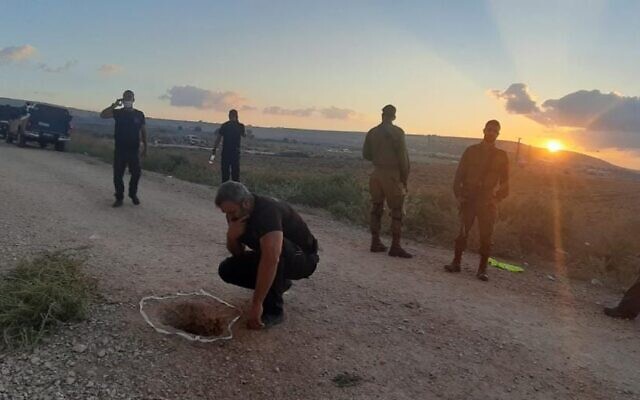 Investigators inspect the hole used by six inmates to escape Gilboa Prison, on September 6, 2021. (Israel Prison Service)	The investigation into the jailbreak of six Palestinian security prisoners from the Gilboa Prison last week has found that inmates of the facility began late last year to dig the tunnel used to escape, with the help of at least five additional prisoners, the Haaretz daily reported on Tuesday.	The six fugitives — two of whom are still at large — escaped by digging through the concrete and metal rebar flooring in their bathroom and removing a slab that led to a series of gaps in the prison’s structure. They used these to leave the compound underground and then tunneled their way up to a road on the south side of the facility.	According to Tuesday’s report, investigators probing last Monday’s escape believe that at least 11 prisoners were involved in the digging of the tunnel, which began as early as November 2020. The Shin Bet security agency, which is leading the investigation, is reportedly questioning the five prisoners believed to have helped the escapees dig.	The prisoners are said to have carried out the digging using plates and pan handles and to have dumped the excavated dirt in the sewer system, in garbage cans, and in hollow shafts they found in their wing.	According to the reports earlier this week, a prison guard who was responsible for maintaining the prison’s sewer system knew of recent blockages in the system due to sand, but did not report the blockages to the prison authorities.	Security officials additionally suspect that many other prisoners in the Gilboa Prison may have known of the escape, according to the Haaretz report, and that another inmate was set to take part in the jailbreak, but changed their mind at the last minute.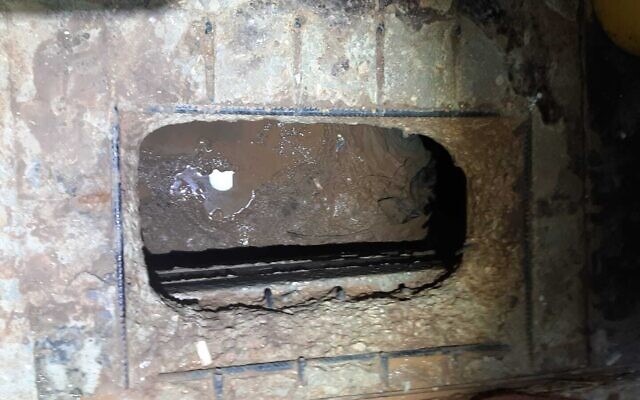 In this photo provided by Israel’s Prisons Service, a hole in a floor is seen after six Palestinian prisoners escaped from the Gilboa prison in northern Israel, on September 6, 2021. (Israeli Prisons Service via AP)	The Israel Prisons Service would not comment on the report, citing the ongoing police investigation.	The escape is considered to be one of the worst jailbreaks in Israel’s history and the prisons service has faced significant criticism in the wake of the incident.	The escape was filmed in real time by the facility’s security cameras, but no one was monitoring them at the time of the jailbreak, the Walla news site said on Monday. The guard in the control room at the time is reportedly suspected of watching television and noticing neither the live feed of the six escaping nor the warning system that was activated.	Additionally, according to Walla, guard dogs in the prison yard began barking as the prisoners started emerging from the tunnel outside the prison walls, activating a warning system in which the security cameras focus on the area where the dogs are barking. The prisoners reportedly remained around the hole for some 20 minutes before taking off on foot, though the guard in the control room did not notice the warning system. More - https://www.timesofisrael.com/jailbreak-probe-said-to-find-11-gilboa-prisoners-started-tunnel-dig-in-november/ ‘A great honor’: Bahrain’s first-ever envoy to Israel presents credentialsKhaled Yousif Al-Jalahma wishes Israelis security and prosperity; President Herzog says he hopes other nations will follow Manama’s exampleBy Lazar Berman Today, 4:00 pm 	Bahrain’s first-ever ambassador to Israel Khaled Yousif Al-Jalahma presented his credentials to President Isaac Herzog on Tuesday at the President’s Residence in Jerusalem.	Jalahma gave his letter of credence to Herzog in a formal ceremony, a day before the one-year anniversary of the signing of the Abraham Accords at the White House, which normalized ties between Jerusalem and Manama.	Jalahma held a diplomatic meeting with Herzog after the presentation ceremony, which was followed by joint statements to the press in Hebrew and Arabic.	“Brave states take brave steps,” Herzog said to Jalahma. “The Abraham Accords were the fruit of both vision and power.”The president called the relationship “a model for the whole Middle East” and expressed his hope that other countries will follow Bahrain’s example.	Herzog also stressed the threat Iran poses to both nations.	“At this point in time,” he said, “as new, credible reports are coming in of Iran’s progress toward nuclear weapons capacity, it is more important than ever to be united in our struggle against extremist forces working to undermine stability and peace in our region.”	Jalahma conveyed the personal greetings of Bahrain’s King Hamad bin Isa Al Khalifa and Crown Prince Salman bin Hamad Al Khalifa.	Calling it “a great honor” to be Bahrain’s first ambassador to Israel, Jalahma said that “peace is the strategic choice of the Kingdom of Bahrain… His Majesty the King believes that dialogue, understanding, and confidence-building are lofty principles and main foundations for achieving cooperation between nations and peoples… I am confident that this historic step will lay a solid foundation for relations between our two countries, based on the values of tolerance and coexistence between peoples, beliefs, and religions.”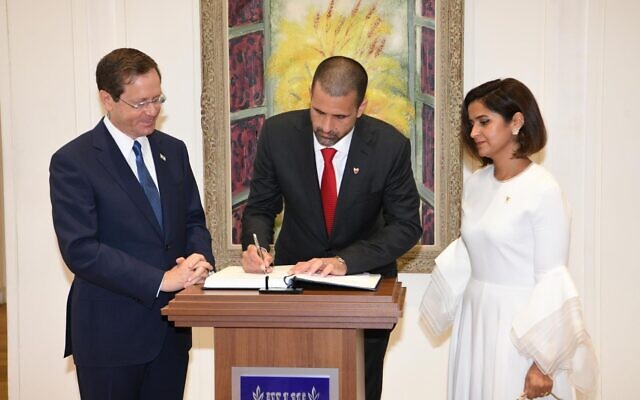 Bahrain’s first-ever ambassador to Israel Khaled Yousif Al-Jalahma (C) is joined by President Isaac Herzog (L) and his wife after presenting his credentials at the President’s Residence in Jerusalem, September 14, 2021 (Amos Ben-Gershom/GPO)	Jalahma wished Israel’s citizens “health, well-being, security, stability, and prosperity,” and said he would work to make relations beneficial for both nations.	“These are not only brave and historic steps,” Jalahma concluded in English, “these are giant steps into a future of peace, security, and prosperity for us all. I am confident that the Abraham Accords will forge a path and inspire all nations to strive for a better, more prosperous and secure world.”	On September 15, 2020, the UAE and Bahrain became the first Gulf nations to establish formal relations with the Jewish state. Later, Sudan and Morocco also normalized ties with Israel.	Earlier on Tuesday, Herzog received the credentials from the ambassadors of Mexico, Estonia, Spain, Greece, and Vatican City.	Mexican envoy Mauricio Escanero Figueroa invited Herzog to visit Mexico in 2022 to mark the 70th anniversary of Israel-Mexico ties. Herzog reciprocated by extending an invitation to Mexican President Andrés Manuel López Obrador.	Herzog asked Estonia’s ambassador Veikko Kala to convey his congratulations to Alar Karkis on his recent election as president, and stressed his expectation that Western countries boycott the September 22 UN Durban IV conference marking the 20th anniversary of the World Conference Against Racism in Durban, South Africa.	The US, Britain, Canada and several other countries have announced they will not attend the event. It marks the 20th anniversary of the notorious World Conference on Racism in the same city, and a separate NGO Forum, at which Israel was singled out for racism and some participants sought to equate Zionism with racism, prompting an Israeli and American walkout. Subsequent Durban conferences have also prompted boycotts by nations concerned about their antisemitic character.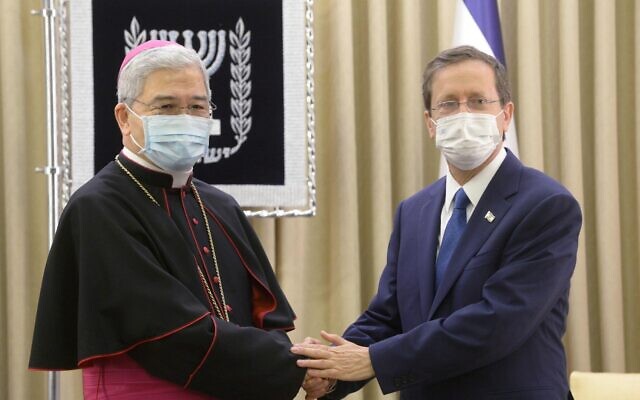 President Isaac Herzog (right) receives the credentials of the Apostolic Nuncio of Vatican City State, H.E. Archbishop Adolfo Tito Yllana (Amos Ben-Gershom/GPO)	Spain’s ambassador, Ana María Salomón Pérez, discussed with Herzog the history of Jews in Spain and ways to strengthen bilateral relations.	Herzog thanked envoy Kyriakos Loukakis for the Greek president’s invitation to visit, and hailed Israeli-Greek cooperation in fighting fires this summer. He also asked Loukakis for Greece’s help in restarting the annual EU-Israel Association Council meetings.Archbishop Adolfo Tito Yllana, the Vatican Apostolic Nuncio, presented his credentials next. Herzog reiterated Israel’s commitment to freedom of worship and protection of holy sites in Israel, and added that Pope Francis is a “very important voice.”   https://www.timesofisrael.com/a-great-honor-bahrains-first-ever-envoy-to-israel-presents-credentials/ Bennett: We want partners against Iran but will act either wayReferring to a cartoon Netanyahu wielded at the UN General Assembly, Bennett said: “Remember the presentation of my predecessor with the bomb and the redline? Iran passed it long ago.”By LAHAV HARKOV  SEPTEMBER 14, 2021 22:24	Israel wants to work with its allies against Iran, but will stop the Islamic Republic from obtaining a nuclear weapon even if it has to work alone, Prime Minister Naftali Bennett said in an interview with Channel 12 News on Tuesday.	“We presented to our friends in the US a plan of action, as well as to countries in the region, because we’d be happy if, along with our independent actions, our partners will act,” he said. “Either way, the responsibility is here, and we will stop Iran from getting a nuclear weapon at any price.”	Asked about his criticisms of former prime minister Benjamin Netanyahu’s efforts against Iran, Bennett said: “The full picture on this matter is a very difficult one of neglect...[but] I believe when there’s a problem, don’t kick the ball to someone else. Inherited or not, we need to solve the problems.”	“The government of Israel inherited a situation in which Iran is at the most advanced point ever in its race to the bomb… The gap between [Netanyahu’s] rhetoric and speeches and actions is very big,” he added.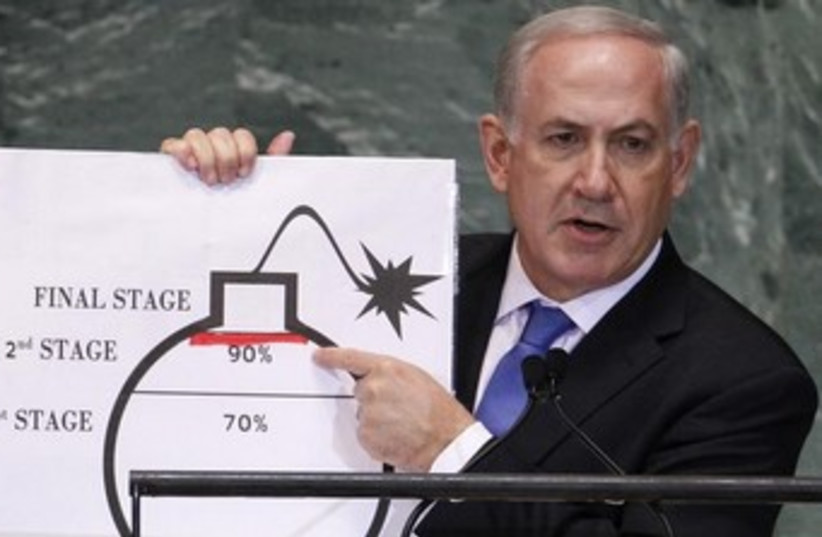 Netanyahu Iran bomb red line 370 (credit: REUTERS/Lucas Jackson)	Referring to a cartoon Netanyahu wielded at the UN General Assembly, Bennett said: “Remember the presentation of my predecessor with the bomb and the redline? Iran passed it long ago.”	In fact, the redline on Netanyahu’s bomb cartoon was at 90% enrichment, the point at which it needs to be for a bomb. 	However, Iran is not yet known to have reached that level. 	An assessment by the Institute for Science and International Security this week put Iran at a month away from that, in the worst-case scenario. September 27. https://www.jpost.com/israel-news/bennett-we-want-partners-against-iran-but-will-act-either-way-679508 Bennett says he won’t meet Mahmoud Abbas, Palestinian state a ‘terrible mistake’In round of interviews, PM says he can’t see ‘any logic’ in sitting down with PA leader, citing pursuit of war crimes charges against Israel and payment of stipends to terroristsBy TOI staff Today, 10:01 pm 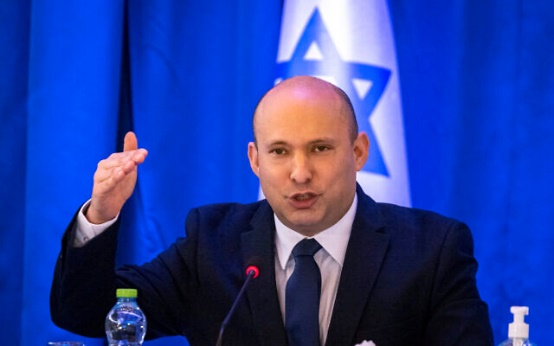 Prime Minister Naftali Bennett leads a cabinet meeting at the Foreign Ministry in Jerusalem, on September 12, 2021. (Olivier Fitoussi/Flash90)	Prime Minister Naftali Bennett said on Tuesday that he sees no reason for him to meet with Palestinian Authority leader Mahmoud Abbas, despite a number of high-level contacts between Israel’s new government and the PA.	Bennett, speaking to the Kan public broadcaster as part of a series of interviews he gave to Israeli news outlets, cited the PA’s pursuit of war crimes charges against Israel at the International Criminal Court (ICC) and continued payment of monthly stipends to security prisoners, including those convicted of killing Israelis.	“I don’t see any logic in meeting someone who is suing IDF soldiers at The Hague and accusing them of war crimes, and at the same time paying salaries to terrorists,” Bennett told the Kan public broadcaster. “I don’t see the logic in meeting him.”	In March, the ICC’s chief prosecutor announced that she was opening an investigation into actions committed by Israel and the Palestinians in the West Bank, Gaza, and East Jerusalem since June 13, 2014. It was Abbas’s request to The Hague that led to the opening of the probe.	Bennett told American Jewish leaders earlier this month that he won’t meet with Abbas, citing the PA chief’s decision to bring Israel before the ICC.	The off-the-record call with leaders from the Conference of Presidents of Major American Jewish Organizations came days after Defense Minister Benny Gantz met with Abbas in Ramallah, in the first high-level face-to-face talks between Israeli and Palestinian officials in over a decade.	Asked Tuesday about the meeting’s significance in terms of the new government’s policy vis-à-vis the Palestinians, Bennett reiterated his belief that no political breakthrough was possible in the near future, maintaining his long-standing position that there should not be a Palestinian state.	“I oppose a Palestinian state — I think it would be a terrible mistake,” he said. “I won’t do that.”	At the same time, Bennett said, he agreed with Gantz’s approach of maintaining ties and connections with Palestinian officials in order to maintain calm and security coordination.	But, he added, there is no current possibility of restarting peace talks with the Palestinians.	“We all understand that at the moment it’s not relevant,” he said.	Israel and the PA historically maintain security cooperation in the West Bank that both see as vital. However, security ties were downgraded last year as ties with the Palestinians soured amid a flurry of moves by then-United States president Donald Trump that appeared to favor the Israeli position. Abbas said that the ties would reinstated after US President Joe Biden took office in January.	Bennett granted interviews to all three major TV networks, as well as multiple newspapers and news sites, ahead of Yom Kippur.	Speaking to the Walla news site, the prime minister said that he knows many Israelis are angry at him over his decision to form a government with left-wing and Arab Israeli parties, but that he stands by the move.	“There are quite a few people among the public who were very disappointed by the fact that this government was created and how it was created,” Bennett said. “I hope and ask that they come with an open mind and judge me and the government by our actions.”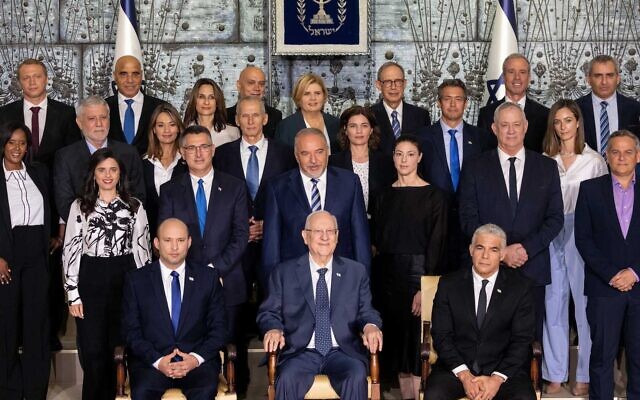 The newly sworn in Israeli government pose for a group photo at the president’s residence in Jerusalem, on June 14, 2021.(Yonatan Sindel/Flash90)	Bennett, who will rotate the premiership with Yesh Atid leader Yair Lapid during the government’s term, was able to form a coalition of left-wing, centrist, and right-wing parties, along with the Islamist Ra’am, largely through their common goal of ousting Benjamin Netanyahu from the prime minister’s office.	The new government, which took office in June after four national elections since April 2019, is made up of eight of the 13 parties that won seats in the March 23 election: Yesh Atid, Blue and White, Yisrael Beytenu, Labor, Yamina, New Hope, Meretz and Ra’am.	Netanyahu and his allies have regularly railed at Bennett for relying on Ra’am’s support to swear in the power-sharing government, though Likud made its own efforts to woo the Islamist party after general elections in March.	Bennett said on Tuesday that he could have passed up the opportunity to form an unlikely government that spans the political spectrum and instead gone to a fifth election, “and I know a lot of people are angry, and that’s okay, and I stand by my decision.”	Bennett, speaking to Channel 12 news, apologized for “the pain I caused” to the family of Barel Hadaria Shmueli, a Border Police officer who was shot in the head at point-blank range by a Palestinian gunman on August 21 and succumbed to his wounds just over a week later.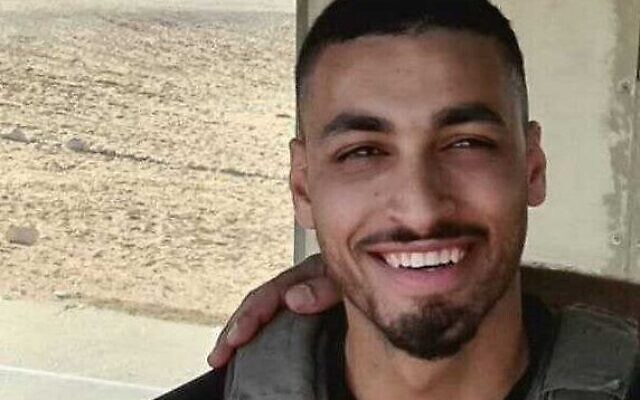 Border Police officer Barel Shmueli who was critically wounded in a shooting on the Gaza border, on August 21, 2021. He died of his injuries on August 30. (Border Police)	His family, along with right-wing activists and opposition lawmakers, accused the military of issuing overly restrictive rules of engagement that they claim prevented troops from keeping the rioters away from the border fence.	Shmueli’s father has suggested Bennett should resign over the incident, his mother has said that she does not trust the government or the army. The family has also rejected the Israel Defense Forces’ investigation, demanding an independent inquiry.	“I made a mistake,” he said, referring to a phone call he made to the family in which he confused Shmueli’s name with that of his father. “I apologize to the family, but it is important to note that he was not murdered, he fell while fulfilling his duty.”	The IDF has denied that the open-fire regulations were to blame — noting that Shmueli himself fired at the rioters when they rushed the border — and said that the way troops were deployed was at fault.	In response to Bennett’s interview, Shmueli’s mother, Nitza, called Bennett a “dog” and “murderer” on social media, before apparently erasing the post.	“Be ashamed, you piece of a dog,” she wrote on Facebook on Tuesday night.	“How dare you say my son wasn’t murdered, you’re a murderer with blood on your hands… I promise you, Bennett, we will someday meet,” she added ominously. https://www.timesofisrael.com/bennett-says-he-wont-meet-mahmoud-abbas-palestinian-state-a-terrible-mistake/ Hamas ordered to pay NIS 38 million to families of 3 teens murdered in 2014Legal group that filed suit for relatives of Naftali Fraenkel, Gil-ad Shaar and Eyal Yifrach slams the sum as insufficient: ‘This is not how to deter a terror organization’By TOI staff Today, 12:42 pm 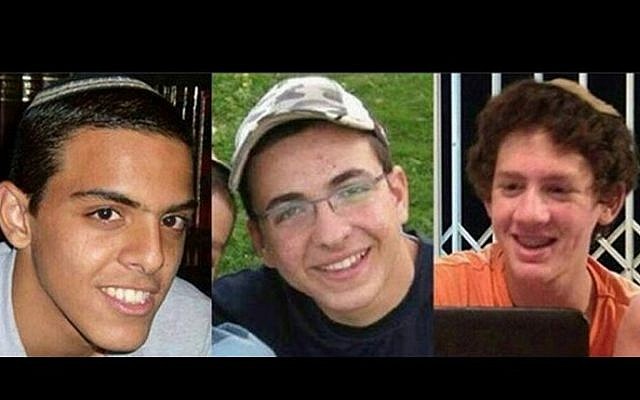 Eyal Yifrah, 19, Gilad Shaar, 16, and Naftali Fraenkel, 16, the three Israeli teenagers who were kidnapped on June 12, 2014 and whose bodies were found on June 30, 2014. (IDF/AP)	An Israeli court on Monday ordered Hamas to pay millions in compensation to the families of three teenagers who were kidnapped and murdered by members of the Palestinian terror group in 2014.	The Jerusalem District Court ruling requires the Gaza-ruling Hamas and Hussam Qawasmeh, the convicted mastermind the abduction and killings, to pay NIS 38 million ($11.8 million) to the families of Naftali Fraenkel, Gilad Shaar and Eyal Yifrach.	Fraenkel, 16, Shaar, 16, and Yifrach, 19, were kidnapped by Hamas terrorists on the night of June 12, 2014, at a hitchhiking post in the West Bank south of Jerusalem.	Their bodies were discovered June 30, in Halhul, near Hebron, after an 18-day search, and it emerged that they had been murdered hours after the kidnapping.	Tensions were further ratcheted up following the subsequent murder of Palestinian teenager Muhammed Abu Kdheir by Jewish extremists in an apparent revenge attack. The events were a major catalyst of the 50-day war between Israel and Hamas in Gaza that started on July 8.	“The fact that the youths were murdered around the time of the kidnapping and the murderers concealed the youths’ tragic fate shows their cruelty was also aimed directly at the relatives, who remained uncertain during this period” of their children’s fates, Judge Ilan Sela wrote in the ruling. More - https://www.timesofisrael.com/hamas-ordered-to-pay-nis-38-million-to-families-of-3-teens-murdered-in-2014/ 1,400 Palestinian prisoners in Israel to launch hunger strikePalestinian Authority says action to be taken in response to ‘very bad’ detention conditions imposed following jailbreak from Gilboa Prison last weekBy Agencies and TOI staff Today, 10:46 pm 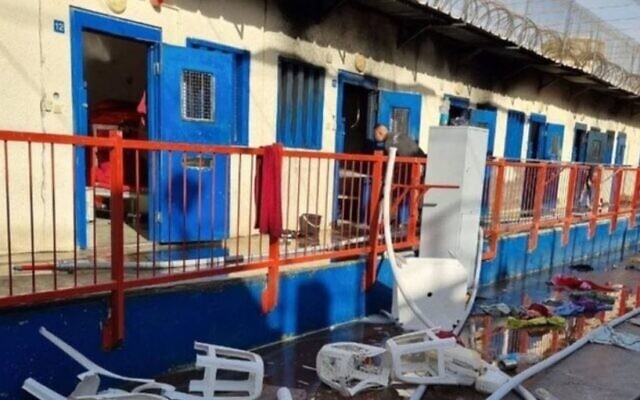 Cells are seen at Ketziot Prison following rioting by Palestinian security prisoners, on September 8, 2021. (Courtesy)		Almost 1,400 Palestinians held in Israeli prisons are set to go on hunger strike in protest of their detention conditions since a jailbreak last week, the Palestinian Authority said on Tuesday.		Tensions have been running high since six inmates staged a dramatic escape from a high-security jail in northern Israel on September 6, via a tunnel dug under a sink. Four of them have since been recaptured.		Hundreds of their fellow inmates were transferred to other jails and personal items confiscated in searches carried out by guards, according to the Palestinian Prisoners’ Club.	“The situation is very bad in the prisons, that’s why they’re going on hunger strike,” Qadri Abu Bakr, head of the Palestinian Authority’s commission for prisoners, told AFP.	He said that 1,380 prisoners — out of more than 4,000 Palestinians held in Israeli jails — were to start the strike action on Friday, to be joined by other inmates next week.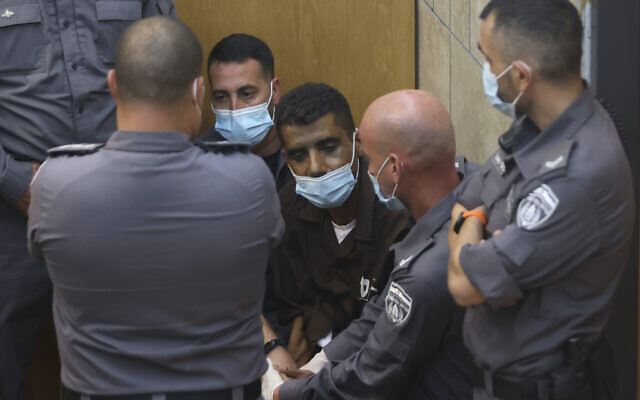 Zakaria Zubeidi, a notorious Fatah terrorist recaptured after breaking out of Gilboa Prison with five other security prisoners, arrives for a hearing at the District Court in Nazareth, on September 11, 2021. (David Cohen/Flash90)	Abu Bakr added that talks between the Israeli prison authorities and prisoner representatives had made no progress so far.	The Palestinian Authority last week likened Israel’s restrictions on prisoners to “Nazism.” The allegation by the PA, which is regularly accused of torturing inmates, came after Palestinian security prisoners rioted in a number of Israel jails and set fire to nine cells in the Ketziot and Ramon prisons in southern Israel. Israeli forces moved to quell the unrest.	The Red Cross has said that Israel has decided to allow visits to prisoners, after they were suspended last week.	But Abu Bakr expressed concern over the fate of the four recaptured escapees, who the Red Cross has not been allowed to visit.	Palestinian lawyer Khaled Mahjana told AFP that he would meet two of the four — Yaqub Qadri and Mohammad Ardah — on Tuesday evening.	Abu Bakr also expressed fears for the health of another recaptured fugitive, terror commander Zakaria Zubeidi, after social media reports that he had been sent to hospital.	Prison authorities said on Monday that he was still in custody and had not been hospitalized.	Zubeidi, a notorious commander in Fatah’s Al-Aqsa Martyrs Brigade terror group, was in prison while on trial for two dozen crimes, including attempted murder.	Among the Palestinians, the fugitives have been widely regarded as “heroes” who succeeded in freeing themselves from multiple life sentences.	The manhunt continued on Tuesday for the remaining two prisoners: Iham Kamamji and Munadil Nafiyat, both of whom are members of the Islamic Jihad terror group.	Kamamji was serving a life sentence at the time of his escape, for killing an 18-year-old Israeli in 2006, a murder he reportedly expressed pride in. Nafayat has not been charged with a crime. He was being held under Israel’s practice of administrative detention, which allows it to imprison suspects without filing charges. Nonetheless, he has been claimed as a member of Islamic Jihad. Belonging to the terror group is illegal under Israeli military law.	The six escaped from Gilboa Prison in the predawn hours last Monday, making their way out through their cell’s drainage system and an empty space underneath the prison.	The escape exposed a series of failures at the prison, and Public Security Minister Omer Barlev said on Thursday that he had decided to form a government commission to probe the incident.	Among the apparent lapses were failure to learn lessons from previous escape attempts and several operational blunders, including unmanned watchtowers and sleeping guards. https://www.timesofisrael.com/1400-palestinian-prisoners-in-israel-to-launch-hunger-strike/ Iranian guards sexually assaulted female IAEA inspectors - reportIranian security guards allegedly sexually assaulted female IAEA inspectors at the Natanz nuclear facility.By JERUSALEM POST STAFF   SEPTEMBER 14, 2021 18:15	Iranian security guards made female International Atomic Energy Agency (IAEA) inspectors remove clothing and then inappropriately touched them at Iran's Natanz nuclear facility, according to The Wall Street Journal.	At least four separate incidents of harassment were reported since early June, one diplomat told The Wall Street Journal, while another diplomat said that there had been five to seven. The most recent incident was reported in the past few weeks.	"What I understand is that there was touching in different places, sensitive places and so on," said one diplomat to the newspaper.A paper circulated by the US among IAEA members ahead of a board meeting of the agency's member states this week demanded an end to the conduct.	"Harassment of IAEA inspectors is absolutely unacceptable, and we strongly urge you to make clear in your national statement at the Board meeting that such conduct is deplorable and must end immediately, and that the Board should take appropriate action if further incidents are reported," read the paper, according to the report.	The IAEA confirmed to The Wall Street Journal that incidents had occurred at the facility, without providing details.	“The Agency immediately and firmly raised this issue with Iran to explain in very clear and unequivocal terms that such security-related incidents involving Agency staff are unacceptable and must not happen again. Iran has provided explanations related to reinforced security procedures following events at one of their facilities,” an IAEA spokesman told the newspaper. “As a result of this exchange between the Agency and Iran there have been no further incidents.” [LOL!  They have been playing the foil for the Iranians for too long. Rdb]	This isn't the first time that Iran has faced allegations of harassment against IAEA inspectors. In 2019, a female inspector was detained at the airport and Tehran had her travel documents taken from her. Iran claimed at the time that she had traces of explosives on her and later released her.	Other incidents of alleged harassment took place before nuclear negotiations began in 2013 before the JCPOA nuclear deal was signed, according to The Wall Street Journal. More - https://www.jpost.com/middle-east/iranian-guards-sexually-assaulted-female-iaea-inspectors-report-679476 Western armies 'illegal' presence in Syria undermining hopes for peace in region, Putin says in surprise Moscow meeting with Assad 14 Sep, 2021 04:38 / Updated 11 hours ago	An illegal occupation by Western troops is hampering the consolidation of Syria despite it being mostly freed from terrorists, Russian President Vladimir Putin has said during a meeting with his Syrian counterpart, Bashar Assad. 	The surprise exchange took place at the Kremlin on Monday, but the visit was only publicly revealed on Tuesday morning. It was the Syrian leader's first foreign trip since 2019, when he travelled to Iran. 	Putin told Assad that the joint efforts of their armed forces have dealt a crippling blow to terrorists, allowing Damascus to regain control over more than 90% of its territory. However, some obstacles remain before a a“return to normal life” is possible in the country, he added. Syria has been fighting international terrorism since 2011, with the turnaround in the conflict coming after the deployment of Russian forces in the country at the request of Damascus in 2015.	The main problem, in my opinion, is that foreign armed forces are present in certain areas of the country without any UN mandate, without your authorization, which clearly contradicts international law, and prevents you from making a maximum effort to consolidate the country and move along the path of its restoration at a rate that would be possible if the entire territory was controlled by the legitimate government.	Some 900 American troops reportedly remain in northern Syria, assisting Kurdish-led rebel forces.Another issue is the remaining “hotbeds of resistance from terrorists who not only control part of the territory, but also continue to terrorize civilians,” Putin added. 	The Russian and Syrian armies not only achieved impressive results in combating terrorism, but also “facilitated the return of refugees who were forced to leave their homes, to leave their homeland,” Assad said.“International terrorism knows no borders, and spreads like an infection throughout the world, thus our armies have made a huge contribution to protecting all mankind from this evil,” the Syrian president added.	Putin congratulated Assad on his recent re-election, seeing it as a clear sign that the Syrian people “trust” him to lead the country back to peaceful life. He voiced hopes that Assad would eventually unite all political opponents under a national reconciliation process.	Assad acknowledged the necessity of mending political dialogue within Syria, but voiced regret over the fact that this work had been basically “stalled for the last three years.” According to the Syrian leader, certain countries have a “destructive influence” on the potential for political process in the country.
	He also reminded Putin of the sanctions imposed on the war-torn country by the US, EU and some Arab states, blasting those restrictions as “anti-human” and “illegal.” 
	He thanked Moscow for its military and diplomatic support during the conflict, especially singling out the efforts of the Russian Foreign Ministry to defend Syria’s right to decide its own fate and resist attempts by some countries to “use terrorism to achieve their goals.”
	Another issue on the agenda was the Covid-19 pandemic. Putin said Russia and Syria were “were working together on solving the main problem currently faced by humanity.” Deliveries of the Russian-designed Sputnik V and Sputnik Lite Covid-19 vaccines to Syria have already started, he pointed out, with Assad saying he was grateful for those supplies and other humanitarian aid provided by Moscow to Damascus. https://www.rt.com/russia/534762-putin-assad-moscow-meeting/ Afghan population in US surging 50%, most on welfare: Reportby Paul Bedard, Washington Secrets Columnist |  | September 14, 2021 09:22 AM	The expected welcoming of 65,000 Afghan refugees by the Biden administration is likely to hit local welfare agencies hard if the current use of Medicaid and food stamps by those already here is any indication.	In a thorough review of the 133,000 Afghan migrants already in the United States, the Center for Immigration Studies found that they are nearly three times more likely to tap into welfare than native-born Americans.What’s more, the share of those in poverty is about twice as high as native-born Americans, according to census data used in the new report. More -  https://www.washingtonexaminer.com/washington-secrets/afghan-population-surging-50-most-here-on-welfare-report Top general was so fearful Trump might spark war that he made secret calls to his Chinese counterpart, new book saysBy Isaac Stanley-BeckerToday at 11:55 a.m. EDT	Twice in the final months of the Trump administration, the country’s top military officer was so fearful that the president’s actions might spark a war with China that he moved urgently to avert armed conflict.	In a pair of secret phone calls, Gen. Mark A. Milley, the chairman of the Joint Chiefs of Staff, assured his Chinese counterpart, Gen. Li Zuocheng of the People’s Liberation Army, that the United States would not strike, according to a new book by Washington Post associate editor Bob Woodward and national political reporter Robert Costa.	One call took place on Oct. 30, 2020, four days before the election that unseated President Trump, and the other on Jan. 8, 2021, two days after the Capitol siege carried out by his supporters in a quest to cancel the vote.	The first call was prompted by Milley’s review of intelligence suggesting the Chinese believed the United States was preparing to attack. That belief, the authors write, was based on tensions over military exercises in the South China Sea, and deepened by Trump’s belligerent rhetoric toward China. More -https://archive.fo/R047A#selection-587.0-739.14 [  And then….Report: Mark Milley Told Military Officials Not to Take Orders After Capitol RiotKristina Wong 14 Sep 20217,607	Joint Chiefs Chairman Army Gen. Mark Milley single-handedly took top-secret action to preempt then-President Donald Trump from ordering a military strike or launching nuclear weapons, according to a new book.According to Peril by Bob Woodward and Robert Costa, Milley was worried that after the January 6 Capitol breach, Trump could “go rogue” and called a secret meeting on January 8 with senior military leaders.During that meeting, Milley instructed senior military officials in charge of the National Military Command Center to not take orders from anyone unless he was involved, according to a write-up of the book by CNN.  More - https://www.breitbart.com/politics/2021/09/14/report-mark-milley-told-military-officials-not-to-take-orders-after-capitol-riot/ [It should be absolutely apparent that this turkey is  and has been a rotten political hack under the leftists and now has committed treason. He should be court martialed, tried, convicted and hung by the neck ALONG with those with whom he colluded. – rdb]Who keeps cutting off Joe Biden's microphone?Senator demands answer: 'Who is that person?'By Bob Unruh Published September 14, 2021 at 2:25pm 	President Biden repeatedly has stumbled to the close of a news conference, or a question-and-answer session, with remarks about how he'll get in trouble for taking questions, or he cites his instructions to get off the stage.	Multiple times, in fact, his mike has been cut mid-sentence.	Now we know who has that authority.	No one.	The latest situation developed on Monday, when the White House feed of a live session involving Biden cut out.	BIDEN: “Can I ask you a question?”*White House feed cuts out” pic.twitter.com/YQ9I9u3r98— RNC Research (@RNCResearch) September 13, 2021	He was in mid-sentence when the screen faded to a thank you for joining.	Only days earlier, reports revealed that some White House staff members have stopped listening to him speak "for fear he'll veer wildly off-message," the New York Post revealed.	Monday's scenario developed when Biden was meeting with forestry experts in Idaho on the topic of wildfires across western United States.	He turned his attention to George Geissler, of the National Association of State Foresters.	"Can I ask you a question?” Biden asked.	Of course,” Geissler answered.	Biden got as far as, "One of the things that I’ve been working on with some others is…" before he was cut off.	Just last month, he was about to answer a reporter's question on his plan to pull U.S. troops out of Afghanistan, and he was cut off.	Cutting short his comments has developed into a pattern for the White House already, and that got the attention this week of Sen. James Risch, R-Idaho.	For more than 2 minutes at the beginning of a hearing on Afghanistan, Sen. James Risch (R-ID) presses Secretary of State Antony Blinken about “somebody in the White House” who “pushes the button” to cut off Biden mid-sentence.Blinken repeatedly refutes this. pic.twitter.com/jC4nshUKQp— The Recount (@therecount) September 14, 2021	During a Senate hearing with Secretary of State Antony Blinken, he asked Blinken who has that authority – to cut off the president.	No one, Blinken said.	The Washington Examiner reported Risch said, "Somebody in the White House has authority to press the button and stop the president — cut off the president’s speaking ability and sound. Who is that person?"	Blinken said, "I think anyone who knows the president, including members of this committee, knows that he speaks very clearly and very deliberately for himself."	Risch followed up: "Well, are you saying that there is no one in the White House that can cut him off? Because yesterday, that happened, and it’s happened a number of times before that. It’s been widely reported. Somebody has the ability to push the button and cut off his sound and stop him from speaking. Who is that person?"	No one, Blinken insisted.	The report said the White House has been criticized multiple times for cutting off audio to Biden.	Biden had admitted several times his aides tell him to stick to his prepared remarks.	In May, he told reporters, "I'm not supposed to be answer all these questions."	Recently, he closed an addressed with, "Now, I'm supposed to stop and walk out of the room here."	Press Secretary Jen Psaki conceded during an interview a few months ago allowing the president to take questions from reporters was "not something we recommend." https://www.wnd.com/2021/09/power-cut-off-joe-bidens-microphone/ FDA purchased baby heads and other body parts, documents showFederal government demanded organs be 'fresh and never frozen'By WND Staff Published September 14, 2021 at 4:47pm 	Hundreds of pages of U.S. Food and Drug Administration records obtained under a Freedom of Information Act case brought by government watchdog Judicial Watch reveal the U.S. government was buying the heads of unborn babies, and other body parts, for its "humanized mice" project.	The watchdog organization announced this week it has obtained 198 pages of records from the FDA confirming the purchase plans for "human fetal heads, organs and tissue."	The "supplies" came from Advanced Bioscience Resources, and many of the deals were reached between Perrin Lawton, of ABR, and Kristina Howard, an officer with the FDA.	The lawsuit over the records had sought "all contracts and related documentation on disbursement of funds, procedural documents and communications between FDA and ABR for the provision of human fetal tissue to be used in humanized mice research."	A federal court recently ordered the government to provide more details about the purchase of the human body parts, "including 'line item prices,' or the price per organ the government paid to ABR," Judicial Watch said.	"The court also found 'there is reason to question' whether the transactions violate federal law barring the sale of fetal organs. Documents previously uncovered in this lawsuit show that the federal government demanded the purchased fetal organs be 'fresh and never frozen,'" Judicial Watch reported.	Among the details revealed was that there was an agreement in 2012 for "$12,000 worth of 'tissue procurement for humanized mice,'" and even though the initial award was for $12,000 it ended up costing some $60,000, the report said.	Some of the body parts came at the rate of $230 per tissue, with two to a box, plus shipping and more.	Another, regarding the purchase and delivery of "fetal livers and thymuses," set the price per "set" at $580, although that went up to $685.An "intact calvarium (baby's skull)" was going for $515.	The watchdog group explained a government researcher once told the company, "The HM [humanized mice] are created by surgical implantations of human tissue into mice that have multiple genetic mutations that block the development of the mouse immune system at a very early stage. The absence of the mouse immune system allows the human tissues to grow and develop into functional human tissues…. In order for the humanization to proceed correctly we need to obtain fetal tissue with a specific set of specialized characteristics."	"Chopping up aborted human beings for their organs and tissue is a moral and legal outrage," said Judicial Watch President Tom Fitton. "This issue should be front and center in any debate about America’s barbaric abortion industry."	Last year, Judicial watch reported finding pages of records from the National Institutes of Health showing that agency also paid thousands of dollars to purchase organs. And just weeks ago, Judicial Watch said it, and The Center for Medical Progress, through another lawsuit, obtained 252 pages of new documents from the U.S. Department of Health and Human Services that reveal nearly $3 million in federal funds were spent on the University of Pittsburgh’s quest to become a 'Tissue Hub' for human fetal tissue ranging from 6 to 42 weeks’ gestation.	Several years ago, undercover journalist David Daleiden and his Center for Medical Progress found multiple abortionists across the country collecting income from the "sale" of unborn infant body parts.	In that case, Judge William H. Orrick III, who helped start an abortion business, permanently ordered CMP not to release more information about its undercover research – and the results. https://www.wnd.com/2021/09/fda-purchased-baby-heads-body-parts-documents-show/  [One more reason to indict and convict those in the Federal government agencies like FDA NIH for ignoring the laws and promoting infanticide and murder. – rdb]Millions more Americans fell into poverty in 2020 as Covid-19 lockdowns wrecked the US economy, Census report shows 14 Sep, 2021 18:31 	The percentage of Americans living in poverty rose from a record low last year, with 3.3 million additional people being impoverished as Covid-19 restrictions wiped out more than a decade’s worth of economic gains. 
	An estimated 11.4% of Americans, or around 37.2 million people, lived below the poverty line in 2020, up from 10.5% the previous year, the US Census Bureau said on Tuesday. Median household income dropped 2.9% to $67,521 a year, marking the first statistically significant decline since 2011.
	US poverty had been trending downward for five straight years, including the first three years of President Donald Trump’s administration, and reached the lowest level in six decades of record-keeping in 2019. But those gains fell by the wayside as states shut down businesses in an attempt to slow the spread of Covid-19.
	In just a four-week period in March and April of 2020, about 26 million Americans lost their jobs, exceeding the 22 million jobs that had been created since the economic collapse of 2007-2009. For all of last year, the number of full-time workers tumbled by about 13.7 million, the largest such decline on record, the Census Bureau said.  
	The average US poverty threshold for a family of four last year was a yearly income of $26,496. An estimated 14.8% of American families with children, or 5.6 million households, had food insecurity in 2020, up from 13.6% the previous year, according to the report.
	However, the Census Bureau noted that when government handouts were factored in – including Covid-19 stimulus checks and supplemental unemployment benefits – fewer Americans were actually living in poverty. The so-called supplemental poverty measure (SPM) fell to 9.1% in 2020 from 11.7% in 2019.
	In fact, the economy was so reliant on government checks last year that the SPM was lower than the official poverty rate for the first time in history. The SPM also includes necessary expenses – such as taxes, health insurance premiums and childcare costs – so it’s normally higher than the standard poverty measure.
	With the federal government essentially paying millions of people to stay home in 2020, the US national debt ballooned to $19.6 trillion. Put another way, from the country’s founding through 2019, Washington accumulated $16.8 trillion in debt, but it took just one year to add another $2.8 trillion.
	And now that the supplemental jobless benefits and stimulus checks have run out, the US economy remains 5.3 million jobs short of where it stood before the pandemic began.
	A decade on from enactment of Obamacare, 28 million Americans had no health insurance coverage in 2020, the Census Bureau said. An estimated 91.4% of US residents had coverage for at least part of the year. https://www.rt.com/usa/534832-us-poverty-rises/ Diet may affect risk and severity of COVID-19by The FINANCIALSeptember 13, 2021September 13, 2021	Although metabolic conditions such as obesity and Type 2 diabetes have been linked to an increased risk of COVID-19, as well as an increased risk of experiencing serious symptoms once infected, the impact of diet on these risks is unknown. In a recent study led by researchers at Harvard-affiliated Massachusetts General Hospital (MGH) and published in Gut, people whose diets were based on healthy plant-based foods had lower risks on both counts. The beneficial effects of diet on COVID-19 risk seemed especially relevant in individuals living in areas of high socioeconomic deprivation.“Previous reports suggest that poor nutrition is a common feature among groups disproportionately affected by the pandemic, but data on the association between diet and COVID-19 risk and severity are lacking,” says lead author Jordi Merino, a research associate at the Diabetes Unit and Center for Genomic Medicine at MGH and an instructor in medicine at Harvard Medical School.For the study, Merino and his colleagues examined data on 592,571 participants of the smartphone-based COVID-19 Symptom Study. Participants lived in the U.K. and the U.S., and they were recruited from March 24, 2020 and followed until Dec. 2, 2020. At the start of the study, participants completed a questionnaire that asked about their dietary habits before the pandemic. Diet quality was assessed using a healthful Plant-Based Diet Score that emphasizes healthy plant foods such as fruits and vegetables. More - https://finchannel.com/diet-may-affect-risk-and-severity-of-covid-19/ Commentary:Giving the Taliban International Legitimacy Would Be a Disastrous Mistakeby Con Coughlin   September 14, 2021 at 5:00 am
	Naïve attempts by a number of leading Western powers to foster relations with the newly-installed Taliban regime in Kabul are being undermined by the uncompromising attitude the new Islamist regime.
	Following the Taliban's dramatic seizure of control of Afghanistan last month, a number of prominent Western leaders have indicated their willingness to work with the new Afghan regime, following claims by some Taliban leaders that they want to establish a more moderate form of government than the former Taliban regime that terrorised the country in the late 1990s.
	In the aftermath of the Islamist movement's takeover of the country, Taliban leaders were at pains to stress their plans to establish a more moderate approach. In their first press conference after seizing control of the country, the movement's leaders promised to protect women's rights, guarantee media freedom, and offered a nationwide amnesty for government officials and military personnel in the former government of President Ashraf Ghani, which collapsed in disarray following US President Joe Biden's decision to end US military support.
	Zabihullah Mujahid, the armed group's spokesman, also said the Taliban wished for peaceful relations with other countries, and that no group will be allowed to use Afghan territory for attacks against any nation.
	"I would like to assure the international community, including the United States, that nobody will be harmed," Mujahid said. "We don't want any internal or external enemies."
	The more moderate tone adopted by Taliban leaders has prompted a number of prominent Western leaders to indicate their willingness to work with the newly-established Islamic Emirate of Afghanistan, prompting fears that the Taliban will soon achieve their goal of winning international acceptance from the world's major powers.
	While Mr Biden has been ambivalent on the issue of recognising the new Islamist regime, saying it was up to the Taliban to decide whether it wanted international recognition, some of Washington's key allies have demonstrated more enthusiasm for establishing relations with the new regime in Kabul.
	The last time the Taliban controlled Afghanistan, beginning in the 1990s, the militants received recognition from just three nations: Pakistan, Saudi Arabia and the United Arab Emirates.
	Now the movement's prospects of gaining wider international acknowledgement have improved considerably after a number of prominent European politicians have signalled their willingness to work with the new regime.
	At a news briefing held in the aftermath of the Taliban's takeover of Afghanistan, Josep Borrell, the European Union's top diplomat, said the bloc was ready to give serious consideration to establishing relations with the Islamic Emirate. "The Taliban have won the war, so we will have to talk with them," he declared. "It's not a matter of official recognition. It's a matter of dealing with (them)."
	The EU's apparent enthusiasm for establishing relations with the Taliban was echoed in Germany, where Armin Laschet, the candidate from Angela Merkel's Christian Democratic Union who hopes to succeed her as chancellor, noted that "the art of good foreign policy" is finding solutions with states whose goals and ideals other societies reject.
	By contrast, France and Britain have been more ambivalent about establishing ties with the Taliban, with a spokesman for the French foreign ministry saying the issue of recognizing the Taliban "is not currently of relevance for France," while British Prime Minister Boris Johnson has warned that "it would be a mistake for any country to recognize any new regime in Kabul prematurely or bilaterally."
	Nevertheless, the close cooperation that took place between the Taliban and Western forces at Kabul airport during the recent evacuation of foreign nationals means that a number of senior European politicians still maintain the view that it may soon be possible to provide the new regime with official recognition.
	European plans to forge closer ties with Kabul are, though, being severely undermined by the conduct of the new Taliban regime which, rather than living up to its promise to mend its ways, instead appears to be reverting to its old, uncompromising approach.
	Having appointed a number of prominent militants to senior positions in the new Taliban administration, the Taliban has now been accused of sending death squads to capture and kill former members of the Afghan security forces.
	Recent reports claim that at least four elite Afghan counterterrorism agents have been hunted down and killed by the Taliban during the past three weeks, in one case pulling out all the victim's fingernails before shooting him.
	The victims are said to have been members of Units 011 and 041, British and American-trained units that were responsible for finding and interrogating the Taliban, and had formerly been based at the headquarters of the Afghan intelligence service, the National Directorate for Security (NDS) in Kabul.
	The Taliban's ruthless conduct in pursuing its former enemies has prompted former US National Security Advisor HR McMaster to warn against Western nations establishing diplomatic relations with the new regime.
	Writing in the London Sunday Times, Mr McMaster issued a stark warning to Western leaders not to be taken in by the Taliban's claims that they are a more moderate movement than their forebears.
	"We have to stop pretending that the Taliban have changed," warned Mr McMaster . "Our self-delusion has led many to embrace an Orwellian reversal of morality in which they view jihadist terrorists as a partner.
	"We know who they are, how they are recruited and why they are dangerous. The Taliban are determined to impose a brutal form of sharia on the Afghan people and are intertwined with terrorists determined to continue their jihad against all who do not conform to their perverted interpretation of Islam."
	Certainly, to judge by the Taliban's increasingly uncompromising behaviour since seizing power last month, there is little evidence to suggest that the Islamist militants are prepared to adopt a more conciliatory approach to governing the Afghan people, an attitude that must be taken into account before European leaders make the disastrous mistake of providing Afghanistan's new Islamist regime with international legitimacy.
https://www.gatestoneinstitute.org/17761/taliban-international-legitimacy 
Post-Pandemic Problems and Prognostications
By Sidney Secular|September 14th, 2021
	What is being pushed as the “new normal” is a prologue or prelude to more misery, insanity, deprivation of privacy, coercion, and increased tyranny if the pompous, pugnacious, pernicious powers-that-be are allowed to declare officially and officiously that supposed variants of a non-existent virus are spreading throughout the population. They have even already established names for these imagined critters. They are already champing/chomping at the bit to vaccinate everyone however admittedly unnecessary, issue vaccination passports, and intensify the lockdowns and mask mandates. About 25% to 30% of small businesses failed, remain closed, or are only partially open or have limited hours of operation.  Most fast food joints still have their dining rooms closed – its drive through only. This will likely remain as the “new normal” since many places can just give you food in a bag to eat in your car – so they won’t have to pay dining room staff and so keep afloat.
	The irony is that everywhere you go you see signs begging for employees, even where the “boorocrats” have forced through higher minimum wages assuming businesses in general have been playing Scrooge with their employees. This situation is more common than commonly realized. Many employers lament that people don’t want to work anymore. They post signs on doors asking patrons to please be patient because they are short on staff and doing the best they can. Recently, signs have sprung up on store fronts and restaurants that say, “Thank you to our employees – they’re the real heroes!” It’s even common now for managers to thank employees for just coming to work. This is because so many refuse to work and have no intention of going back to work anytime soon because of the large GovMint handouts they are receiving. The Federal and state govmints have been doling out free money to people for NOT working. In March, Biden signed the “American Rescue Plan of 2021”, providing more free money and other benefits through September 6th. There already is talk of extending that date INDEFINITELY. The planned future lockdowns would be an easy way to ease into permanent handouts. The system already provides free cash, housing, education, healthcare and more. There’s little incentive to find a job, set goals for the future, or even seek a better life. Drugs and vices and gaming devices feed the feelings of futility and vice versa, and crime is fostered.
	Now our politicians have decided to take their inner-city program of entitlement nationwide. But the bennies are not really benefits when they are supposed to be rewards for doing a job well!  As it now stands, they aren’t benefiting anyone but the Demonrat politicians The NWO globalists have been unfolding a plan before the sleepy, ignorant eyes of the sheeple for some time now. The goal is Universal Basic Poverty and Dependence as the vehicle to control the masses. The “plannedemic” is all about intensifying that control and increasing the sense of power that bullies possess and for which they crave even more.
	The manipulators have stated openly that soon no one will own anything. Personal property and private homes, the envy of those who don’t have much of them, don’t deserve them, or already have too much of them for their own good, will be eliminated. They expect you will like it that way – less responsibility and more time for self-indulgence. You will smile and say “cheese” when you have been hooked by their cheesy inducements and they have clamped down on you with a baited mousetrap. Fear of the bug-a-boo virus just provides another excuse for not working and isolating people from one another, creating more dependence and despondency, and so the vicious cycle/circle gets more vicious.
	As you look around you and see the masked multitudes who still feel compelled to continue the “maskerade” and the socialist distancing as they play the game of putting the squeeze on you and then relaxing it, only to squeeze you harder next time, relax it a bit, then squeeze yet harder, you see how effective their control mechanisms and squeeze plays are.
https://newswithviews.com/post-pandemic-problems-and-prognostications/Why Freedom Is in Serious Jeopardy 
Dennis Prager Posted: Sep 14, 2021 12:01 AM
	There are many ways in which to divide humanity -- the decent and the indecent, the happy and the unhappy, the cowardly and the courageous, those who lead and those who follow, etc.
	Two major divisions that are less often noted but highly consequential are between those who want to control others and those who have little interest in controlling others, and between the related categories of those who are comfortable with being controlled by others and those who detest being controlled by others.
	Those who seek to control others and those who seek to be controlled by others would seem to be on opposite ends of the political spectrum. But they are not. Both groups are overwhelmingly populated by individuals on the Left.
	They currently dominate four of the five English-speaking countries (the United Kingdom may be the one exception). The ease with which Australians, Canadians and New Zealanders have accepted the loss of liberty in their respective countries has been the saddest and most frightening development since the rise of totalitarianism in the early 20th century.
	Even sadder and more frightening has been the acceptance of authoritarianism by half of the American people. America has been the beacon of liberty in the world. America was the country to which France gave the Statue of Liberty. America has been, as President Abraham Lincoln characterized it, "the last best hope of Earth." America's self-image has been that of a "sweet land of liberty" and of "the land of the free and home of the brave."
	Then came a new virus (one with a survival rate in the 99% range for nearly all age groups except older adults who are also very sick), and suddenly, in the name of "public health," no amount of suppression of liberty, no matter how irrational, has been resisted by the majority of Americans or almost any citizens of the other English-speaking countries.
	The citizens of Australia's biggest states are not allowed to leave their homes for more than a few hours a day, not allowed to congregate with other citizens even outdoors, not allowed even to speak with one another outdoors. For more than a year and a half, Australians have not been allowed to leave their country without the express permission of their government, which will decide whether they have a good enough reason. And, of course, church services are forbidden. Australians, Canadians and New Zealanders, most of whom are thoroughly secular, have only contempt for their compatriots who wish to attend religious services.
	In many arenas of life, most Australians have fewer rights than most Soviet citizens did. Like Australians, Soviet citizens could not leave their country without permission, but they were allowed to leave their homes, to speak with people in the street and to visit dying relatives in hospitals.
	Meanwhile, a large percentage of Americans support a president of the United States who offers government and an enormous number of private-entity workers a choice between getting vaccinated -- no matter how young they are, and whether they already had COVID-19 -- or losing their job. In other words, many Americans support firing any unvaccinated fellow citizens who work for the government, the medical professions or privately owned companies with 100 or more employees.
	Half of America supports a president who portrays the other half of America as an enemy, their fellow Americans as people for whom they should have hatred. No American president has ever given as divisive a speech as the one in which President Joe Biden announced his vaccine mandates (something he denied wanting to impose only nine months ago, in December of 2020). Lincoln, despite the Civil War, a war in which more Americans were killed than in all other American wars combined, called on Americans to have "malice toward none." Biden, as mean-spirited a president as this country has ever had, has called for malice toward 100 million Americans, declaring, "our patience is wearing thin."
	There is a three-pronged left-wing assault on liberty: in the name of public health (COVID-19); in the name of "anti-racism"; and in the name of saving the planet (climate change). By ratcheting up fear and hysteria, the Left is using each to end individual liberty, including freedom of speech, for the first time in American history.
	Will the Left succeed?
	Unless Americans fight the Left as hard as the Union fought the slave states, the answer is yes.
https://townhall.com/columnists/dennisprager/2021/09/14/why-freedom-is-in-serious-jeopardy-n2595829 
And then…Very Concerning Evidence of Vote Fraud in California Recall Election
John R. Lott, Jr. Posted: Sep 14, 2021 12:01 AM
	“Absentee ballots remain the largest source of potential voter fraud.” That quote isn’t from Republican gubernatorial candidate Larry Elder. It’s the conclusion of the bipartisan 2005 report of the Commission on Federal Election Reform, chaired by former President Jimmy Carter and former Secretary of State James Baker III.
	There is increasing evidence of vote fraud in the California recall election.
	Torrance, California Police found 300 recall ballots and multiple California drivers licenses in a felon’s car.  More -
https://townhall.com/columnists/johnrlottjr/2021/09/14/very-concerning-evidence-of-vote-fraud-in-california-recall-election-n2595826 Americans Should Be Working Hard, Not Hardly Working
Stephen Moore Posted: Sep 14, 2021 12:01 AM
	The Labor Department reported this week that there are now a record 10.9 million jobs open in America. That's twice the size of the entire Ohio workforce.
	Yet the department also has counted some 8 million unemployed Americans. What in the world is going on here? Why aren't the 8 million workers allegedly looking for a job filling any of the 10 million open jobs? Could it be they aren't looking very hard?
	Job growth fell by more than half in August, which was partly because of COVID-19 concerns and the delta variant. But there is a lot more going on here. More - https://townhall.com/columnists/stephenmoore/2021/09/14/americans-should-be-working-hard-not-hardly-working-n2595816 
	Trigger Warnings (And Other Stupid Things Democrats Do)
Derek Hunter Posted: Sep 14, 2021 12:01 AM
	You have to be a special kind of soft to require a trigger warning before anything. For those of you who are normal, whose parents loved them and have developed normal friendships with other human beings, a trigger warning is a note before some bit of information or words that might upset people. Again, not for normal people. For normal people this is just called life. For leftists, the participation ribbon generation who scream about opposing fascism while following in Hitler’s footsteps, a trigger warning is not only a requirement, it’s another opportunity to claim victim status, the most-coveted position any liberal can obtain. More - https://townhall.com/columnists/derekhunter/2021/09/14/trigger-warnings-and-other-stupid-things-democrats-do-n2595804ARUTZ SHEVAAttempted lynching on way to Mount of Olives cemeteryFamily pelted with stones in their car as they head to memorial service at Biblical Jewish cemetery.Arutz Sheva Staff , Sep 14 , 2021 7:22 PM 	A Jewish family who made their way to a memorial service at the ancient Jewish cemetery on the Mount of Olives was attacked Tuesday evening by Arabs who threw stones at their car.	The car was damaged and the windows were smashed in the attack.	One of the car's occupants drew his weapon and fired several warning shots in the air, which caused the rioters to disperse.	Police and security forces are currently searching for the perpetrators.	The family intends to file a complaint with the police over the attack immediately after the memorial service.	Yesterday, a terrorist stabbed two people at a store right outside Jerusalem's Central Bus Station. A Border Police Officer shot and neutralized the terrorist. https://www.israelnationalnews.com/News/News.aspx/313510 Bennett pledges to step down when Lapid's time as PM comesPM: I will transfer responsibility for Israel to Yair Lapid on the day of the rotation.Arutz Sheva Staff , Sep 14 , 2021 9:36 PM 	Prime Minister Naftali Bennett again pledged to fulfill the rotation agreement and transfer the premiership to Yair Lapid.	"I do not have too much time to think about how I feel, because what is needed is to deal with burning issues. I feel a great privilege, especially when my parents immigrated to Israel out of Zionism. Zionism and love of country are burning in me and together with my partners we feel a great privilege," Bennett said.	"We are building a new, more open, participatory and strong leadership. On the day of the rotation, I will transfer the responsibility for the State of Israel to Yair Lapid," he pledged.	Under the current rotation agreement, Naftali Bennett will remain Prime Minister until August 27, 2023, at which point Yair Lapid will become Prime Minister. https://www.israelnationalnews.com/News/News.aspx/313523 Woman gives birth, wakes up in hospital next to terroristWoman gives birth to twins in emergency surgery wakes up next to bed with terrorist who stabbed 2 people near Jerusalem Central Bus Station.Yehonatan Gottleib , Sep 14 , 2021 11:01 PM 	A woman who gave birth to twins today (Tuesday) in an emergency surgery at Shaare Zedek Hospital woke up following the surgery to find herself in the same hospital room as the terrorist who stabbed two people in a Jerusalem store yesterday.	In an interview with Arutz Sheva, her husband, D. Radutsky, told of the moment they realized that the person lying next to her bed was the terrorist, and said that he had not expected a terrorist to be waiting in the recovery next to other patients.	"When my wife came back from the recovery room, she told me that next to her, right next to her, lay an Arab who had policemen around him," Radutsky said. "I asked her how old he was so she told me he was a 20 year old guy or something like that. He looked seriously injured."	"Then I heard that there was a terrorist attack and that the terrorist was brought to Shaarei Tzedek. We understood that it was the terrorist," he said. "I was surprised. But I know the system here in Israel and I know that terrorists will receive the best treatment here."	"I would definitely expect a terrorist who tried to kill people not to be in a recovery room where everyone else is," he added. "No one would want the same person who injured a few people here now to sit with us in the same ward and get the same treatment we get, maybe even better,"	The terrorist, a 17-year-old Arab was shot by a Border Police officer after he stabbed two people in the back in a store near Jerusalem's Central Bus Station. The attacker was taken to Shaarei Tzedek Hospital in serious condition. The two victims were also taken to Shaarei Tzedek in moderate condition. https://www.israelnationalnews.com/News/News.aspx/313529 [I am not terribly surprised. When someone has had a surgery or procedure and is in recovery most people are heavily sedated and there is little distinction between any of the categories of individuals. There are normally a host of nurses monitoring everyone for a substantial period until they are returned to their room. - rdb] Prof. Nachman Ash: 'Coronavirus infection rates higher than we've ever seen'.'Downward trend is at a standstill, but we still don't see a drop in the number of severely ill coronavirus patients,' Health Min. Director General Prof. Nachman Ash says.Arutz Sheva Staff , Sep 14 , 2021 1:26 PM 	A total of 10,556 new coronavirus cases were diagnosed across Israel over the past 24 hours, and 690 coronavirus patients are seriously ill - a drop of 20 from Monday, an IDF Military Intelligence Directorate report said.	The report added that 5.9% of coronavirus tests were positive on Monday, and that the infection coefficient remained 1.01.	"While one week ago, we were clearly seeing a downward trend, in the past few days we've seen that stop," Prof. Ash said Tuesday at a Knesset committee meeting. "At the same time, we still do not see a drop in the number of severely ill patients."	"We have not seen such high rates of infection in any of the previous waves, not even during the high third wave," he emphasized.	Meanwhile, Prof. Ash announced that the Green Pass requirement would be canceled for outdoor swimming pools. 	"We understand the burden this caused," he said, adding, "I can't prove that the Green Pass has benefit, but I estimate that epidemiologically, the Green Pass has great importance in creating a protected environment allowing people to act freely without feeling that they are endangering themselves at events which require the pass. In order to see the benefit, we must be strict about enforcement."	The Military Intelligence Directorate report also responded to reports that parents prefer their children be infected with coronavirus instead of vaccinating them.	"In light of the not-insignificant danger of ongoing physical and cognitive damage in children who are infected with coronavirus, and especially in light of the upcoming approval to vaccinate children ages 5 and up, it is recommended to act as much as possible to prevent infections among children," the report said. https://www.israelnationalnews.com/News/News.aspx/313471 [Is this surprising. They have been Jabbing everyone for months and now all these people with the Jab are spreading a variant form of the virus which is exactly what the developer of the process, Dr. Robert Malone, has said would happen. The more you attempt to “vaccinate” during an epidemic you cause resistance and therefore development of variants. Had you left things alone at the onset and treated with HCQ or IVERMECTIN you would have had less loss of life and natural immunity from the virus which is far more effective and enduring that what happens from the JAB. --- rdb]Germany arrests man suspected of aiding Iran's nuclear programMan accused of providing four spectrometers to Iranian-run firm that is on EU blacklist who provided the nuclear equipment to Iran.Dan Verbin , Sep 14 , 2021 10:14 PM 	A German-Iranian man apprehended by police on Tuesday is suspected of supplying equipment to be used in Iran’s nuclear and missile programs, federal prosecutors in Germany said.	The German prosecutor said police have searched offices and apartments they had linked to the suspect in 11 locations in three different German states, Hamburg, Schleswig-Holstein and North Rhine-Westphalia, Deutsche Welle reported.	Alexander J., whose real name was not released due to German privacy laws, is accused of supplying $1.3 million worth of equipment to an Iranian national who runs a company that has been banned by the EU.	The EU stated that the company was used as a front to purchase equipment needed to Iran’s enrichment of uranium.	According to the prosecutor, Alexander J. was allegedly asked in 2018 and 2019 to provide laboratory equipment. The suspect is accused of shipping two spectrometers worth nearly $200,000 to Iran in January 2020. Prosecutors said he sent two other spectrometers to Iran that cost $580,000 half a year later.	In order to do so legally, he would have had to apply for an export license exemption for a firm on the EU’s blacklist.Spectrometers play an important role in nuclear fission work.	The New York Times on Tuesday cited data from reports by IAEA officials last week that estimated Iran’s nuclear program is now just a month away from breakout capacity, marking the point at which the country has sufficient enriched weapons-grade materials to assemble a single atomic bomb. https://www.israelnationalnews.com/News/News.aspx/313528 09/14/2021 NEWS AM אמני ישראל - אני מאמיןhttps://www.youtube.com/watch?v=FBtUTYFYaG4 Read the Prophets & PRAY WITHOUT CEASING!That is the only hope for this nation!Genesis 40:6And Joseph came in unto them in the morning, and saw them, and, behold, they were sad. 7And he asked Pharaoh's officers that were with him in the ward of his master's house, saying: 'Wherefore look ye so sad to- day?' 8And they said unto him: 'We have dreamed a dream, and there is none that can interpret it.' And Joseph said unto them: 'Do not interpretations belong to God? tell it me, I pray you.'2 moderately hurt in terror stabbing in Jerusalem; attacker shot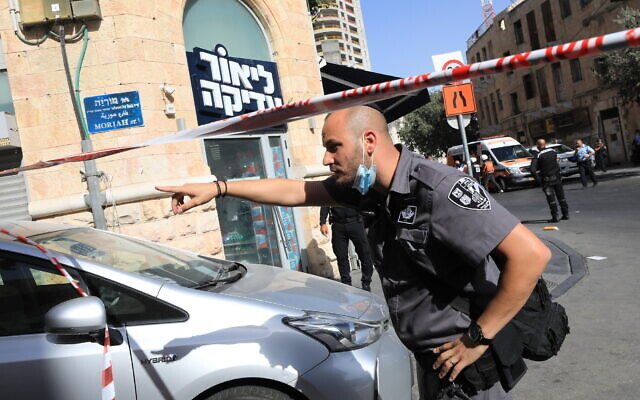 Incident near Central Bus Station follows attempted stabbing of 2 soldiers in the West Bank earlier in the day; police say stabber a 17-year-old PalestinianBy TOI staff Today, 4:08 pmUpdated at 4:40 pm The scene of a stabbing attack outside the Central Bus Station in Jerusalem on September 13, 2021. (Olivier Fitoussi/Flash90)	A suspected terrorist stabbed two people outside the Central Bus Station in Jerusalem on Monday before being shot by a police officer.	The Magen David Adom ambulance service said paramedics treated two men who were moderately wounded, then took them to Shaare Zedek Medical Center. The hospital said the two were in stable condition and had suffered stab wounds to their upper bodies.	The two stabbing victims were ultra-Orthodox yeshiva students, according to Hebrew media reports.	A Border Police officer shot and “neutralized” the suspect, who was being treated after being checked by a sapper, according to a police statement.	Jerusalem District Police Commander Doron Turgeman said the suspect, whom he identified as a 17-year-old Palestinian from the Hebron area, was in serious condition. The assailant was named in media reports as Basil Shawamra, a resident of the town of Deir al-Asal al-Fauqa, near Hebron in the southern West Bank.Tourgeman added that police detained two people near the bus station on suspicion of assisting the attacker and were searching for others.	He also told reporters at the scene that the attacker entered a store outside the bus station and stabbed two shoppers. As he struggled with one of them, he was shot by a policewoman, according to Turgeman.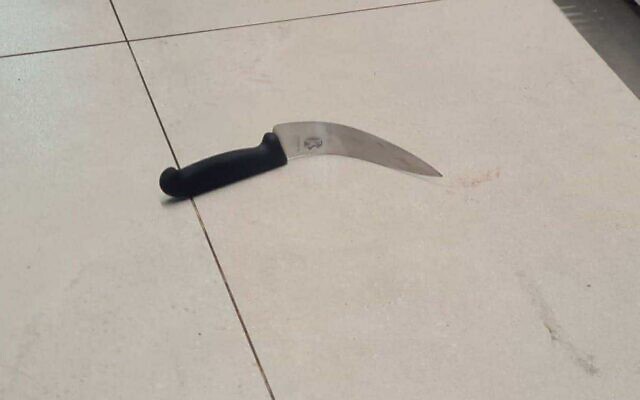 A knife used in a stabbing attack at the Jerusalem Central Bus Station on September 13, 2021. (Israel Police)	“There is no doubt that there is an escalation,” the Jerusalem police chief said, noting a number of other recent attacks.	Public Security Minister Omer Barlev hailed the response of the officers.	“Congratulations to the Border Police patrol that successfully stopped the attack at the Central Bus Station in Jerusalem,” Barlev wrote on Twitter. “A heroine who bravely strove for contract with the terrorist and handled the situation with professionalism, speed and sharpness.”	The incident followed an attempted attack in the West Bank earlier Monday, in which a Palestinian man tried to stab two IDF soldiers at a hitchhiking station, but was shot before he could inflict harm, according to the military. The attacker was shot in the hand and transported to Shaare Zedek in moderate to serious condition.	Tensions have been running high across the West Bank over the past week following the dramatic escape of six Palestinian prisoners from the high-security Gilboa Prison last Monday. Four of the six prisoners were recaptured by police over the weekend, but two remain at large, and security officials believe they may be hiding out in the West Bank and receiving assistance from Palestinians there.ראשוני: חשד לפיגוע דקירה בתחנה המרכזית בירושלים. שני צעירים כבני 25 נפצעו בינוני, המחבל נוטרל@SuleimanMas1 pic.twitter.com/x7g5W12cNn— כאן חדשות (@kann_news) September 13, 2021	Heavy gunfire was heard in the Jenin region in the northern West Bank on Sunday, as Israeli security forces reportedly came under fire during the manhunt for the remaining two escaped prisoners. 	Overnight Sunday, terrorists in the Gaza Strip fired two rockets at Israel, which were intercepted by the Gaza Strip, marking a third consecutive night of rocket fire from Gaza.	Separately, on Friday afternoon, an assailant was shot as he attempted to stab police officers in Jerusalem’s Old City, and later died of his wounds, police and hospital officials said. The attempted stabbing occurred at the Old City’s Council (Majlis) Gate, on the northern side of the western Temple Mount wall, police said. Video of the incident showed the assailant repeatedly trying to stab a police officer, who backed away and opened fire. https://www.timesofisrael.com/2-moderately-hurt-in-suspected-terror-stabbing-in-jerusalem-attacker-shot/ Israel braces for escalation, with major attack said foiled in recent daysPublic security minister warns country in ‘a very sensitive situation’ and anything could set off the area; police on high alert with 2,000 officers deployed in JerusalemBy TOI staff Today, 10:54 pm 	Israeli security forces foiled a major attack this week, as Palestinian terror groups sought to step up violence in solidarity with six escaped prisoners, Hebrew media reported Monday.	The Shin Bet security service and police foiled a number of attacks, Channel 12 and 13 reported, without giving details on the major attack prevented. Meanwhile, police were going on high alert, fearing further violence over the Yom Kippur holiday, particularly in Jerusalem.	Channel 13 reported that some 2,000 police would be stationed in the city.	This week saw several stabbing attempts, with both Israel and Palestinian terror groups saying the violence was inspired by the prison escape.	“I don’t know if we are on the verge of an escalation,” Public Security Minister Omer Barlev told the Kan public broadcaster. “But we are definitely in a very sensitive period — the recent attacks, the escape of the terrorists from the prison and the two who have not yet been caught, alongside our problems with Hamas.	“Any incident could set off the entire area, so we are preparing for an escalation in Jerusalem, Judea and Samaria, and Gaza,” he said, referring to the West Bank by its biblical names.	However, Barlev said none of the sides had a real interest in “igniting this barrel of gunpowder.”	Kan also reported that police were concerned that the stabber in Monday’s attack in Jerusalem, a 17-year-old youth from near Hebron in the southern West Bank, may have had accomplices.	The assailant was named in media reports as Basil Shawamra, a resident of the town of Deir al-Asal al-Fauqa. He was hospitalized in serious condition after being shot by a border police officer.	His two victims were hospitalized in moderate conditions, with stab wounds to the upper body.Hamas and Islamic Jihad also attributed the recent surge in attacks to the prisoners’ escape.	“The escalation of stabbings in occupied Jerusalem, the shootings, the increasing clashes of popular anger in the West Bank and the demonstrations in Gaza, come within the framework of the freedom uprising launched by our Palestinian people in solidarity with the heroic prisoners and confronting the arrogance of the occupation against them,” said Hamas spokesman Abdelatif al-Qanou.	“Sustaining the clash with the Zionist occupation and escalating the pace of operations by various means is the best option to confront the Zionist occupation,” he said, praising Monday’s stabbing attack in Jerusalem.	“Acts of resistance are the legitimate right of the Palestinian people, and we bless and support this jihadist act,” said Islamic Jihad spokesperson Daoud Shehab. More -https://www.timesofisrael.com/israel-gears-up-for-escalation-with-major-attack-said-foiled-in-recent-days/ Iran could have enough enriched uranium for a nuke in a month – reportBut experts say Tehran would still need more time before actually creating a deliverable weapon; estimate comes with talks stalled between US and Iran over new nuclear dealBy Judah Ari Gross and AFP Today, 8:31 amUpdated at 9:09 am 	Iran may be able to amass sufficient weapons-grade uranium for an atomic bomb within a month, a new report warned Monday, as the Islamic Republic continues to ramp up its violations of the 2015 accord limiting its nuclear program for sanctions relief.	Critically, the estimate did not include the time it would take Iran to actually assemble a deliverable nuclear bomb — one that could be installed in a warhead on a ballistic missile — which would be far longer. Last month, the Israel Defense Forces assessed that the process would take at least several months and potentially up to a year.	The report released on Monday was written by experts from the Institute for Science and International Security, who examined a recent report by the UN’s nuclear watchdog, the International Atomic Energy Agency, concerning Iran’s compliance with the 2015 nuclear deal, known formally as the Joint Comprehensive Plan of Action.	“Overall, the IAEA’s latest report shows Iran’s rapidly advancing nuclear activities and steps to limit IAEA monitoring, while inspectors have a diminishing ability to detect Iranian diversion of assets to undeclared facilities. The IAEA is sounding an alarm to the international community accordingly,” the report warned.	The experts, led by former UN nuclear inspector David Albright, noted Iran has continued to grow its stockpile of highly enriched uranium in recent months, predicting that in “a worst-case breakout estimate” Tehran could have enough fissile material for a nuclear weapon in a month.	After three months, the report said, Iran could have enough enriched uranium for two weapons; after five months, for three. 	Unnamed US federal officials would not confirm the possible breakout time, but acknowledged to The New York Times that Iran could have enough fissile material for a nuclear weapon in a few months.	Israeli officials have indicated a similar timeline. Last month, Defense Minister Benny Gantz warned that Iran was “only two months away from acquiring the materials necessary for a nuclear weapon.” He called for the international community to develop a “Plan B” should the stalled nuclear talks fail, including sanctions and the credible threat of military action.	Albright said Iran’s recent conduct suggested it is trying to improve its hand at the negotiating table under new hardline President Ebrahim Raisi, with the aim of securing more favorable terms in talks on restoring the 2015 agreement following former US president Donald Trump’s withdrawal from the deal and reimposition of sanctions on Tehran.More - https://www.timesofisrael.com/iran-could-have-enough-enriched-uranium-for-a-nuke-in-a-month-report/ Exuding warmth, Egypt’s Sissi hosts PM for talks, in first such visit in decadeSissi welcomes Bennett in Sharm el-Sheikh, poses with both countries’ flags in background; trip comes amid high Gaza tensions; EgyptAir is set to publicly fly Tel Aviv-Cairo routeBy Amy Spiro and Aaron Boxerman Today, 2:54 pm 	Prime Minister Naftali Bennett met with Egyptian President Abdel-Fattah el-Sissi in Sharm el-Sheikh — on the southern tip of the Sinai Peninsula — on Monday, at a markedly warm summit.	The Monday meeting marked the first public visit of an Israeli premier to Egypt in more than a decade, since former prime minister Benjamin Netanyahu met former Egyptian president Hosni Mubarak in 2011.	A spokesman for the Egyptian presidency said ahead of the talks that the two leaders were to “discuss bilateral issues related to bilateral relations, ways and efforts to revive the peace process as well as recent developments in the region and international arenas.”	An El Al flight carrying the prime minister departed from Tel Aviv to Sharm el-Sheikh early Monday afternoon. Bennett was expected to return home to Israel later on Monday.	Bennett was invited to visit Egypt and meet with Sissi last month, during a meeting he held with Egyptian intelligenc head Abbas Kamel in Jerusalem. The prime minister said last month that he had accepted the invitation, and would soon visit in order “to strengthen and expand relations between the countries in the region.”	The meeting saw a rare smiling photo of the two leaders. Even more surprising, an Israeli flag stood behind Bennett, in contrast to previous meetings between Israeli and Egyptian premiers.	“We’re seeing a formal announcement by the president’s spokesperson. We haven’t seen this for some time. The attitude is: this is a prime minister, and a president, and it’s all normal, and all according to protocol. That’s what’s new here, ” said Yitzhak Levanon, a former Israeli ambassador to Egypt.	Bennett’s visit to Egypt comes amid heightened tensions between Israel and terror groups in Gaza, with three rocket attacks in as many days drawing retaliatory Israeli airstrikes.	Egypt in recent months has tried to more publicly play the role of responsible, effective broker between Israel and Hamas. Cairo played a central role in negotiating the ceasefire that ended the May Israel-Gaza war after 11 days and has worked since to advance a long-term ceasefire as well as a prisoner exchange between Israel and Hamas.	Earlier this month, the London-based Rai al-Youm online newspaper reported that Sissi was also leading a push to jumpstart Israeli-Palestinian peace talks.	The report, which said Egypt was set to host Israeli, Palestinian, American, European and Arab officials to discuss the proposal, came days after Sissi hosted Palestinian Authority President Mahmoud Abbas and Jordan’s King Abdullah II for talks.	Shortly before news of Bennett’s trip was revealed, Israel announced it was lifting COVID restrictions on the travel of Israelis to the Sinai Peninsula, a popular tourism destination. During Kamel’s visit to Israel last month, the National Security Council announced it had scaled back its security travel advisory for the Sinai for the first time in years.	Meanwhile, EgyptAir, the national airline of Egypt, is scheduled to launch direct Tel Aviv-Cairo flights next month, after years of hiding the flights — mandated by Israel’s 1979 peace treaty with Egypt — through a subsidiary.The road to Washington leads through Jerusalem	Though he didn’t make a public trip to Egypt in a decade, Bennett’s predecessor Netanyahu and Sissi held several public meetings in New York, typically on the sidelines of the UN General Assembly. 	The former Israeli prime minister was also reported to have paid a secret, unofficial visit to Egypt in 2018.	Levanon, who served as Egypt’s ambassador from 2009 to 2011, was present at the last public meeting between Netanyahu and Mubarak. Netanyahu never formally visited Egypt again, although the two sides met for “working meetings” in secret over the years, Levanon said.	Israel and Egypt have bolstered their diplomatic ties in recent years. The two governments share close security interests in the Gaza Strip —  Egypt, like Israel, sees the enclave’s Hamas rulers as a serious threat — as well as in Sinai and the eastern Mediterranean.	The regional calculus has also been upended over the past year by another development: the Abraham Accords. Four Arab states agreed to various levels of diplomatic ties with Israel under the agreements, removing some of the taboo of normalization, Levanon said.	Egypt also sees Israel as an important strategic ally — particularly as US President Joe Biden’s new administration has vowed to crack down on regimes that violate human rights. Cairo is regularly ranked by independent observers as one of the region’s most unfree countries.	“There’s rising criticism in Washington against human rights violations in Egypt, especially with the new Biden administration. Israel has been seen as a path toward Washington’s good graces — that the way to Washington goes through Jerusalem,” said Ofir Winter, an expert in Egyptian-Israeli relations at the Institute for National Security Studies in Tel Aviv.	The Egyptian regime led by Sissi has long been wary of the public antagonism such a visit by an Israeli prime minister could entail, Winter said. While Egypt and Israel have been at peace for decades, the relationship has often been unpopular in Egypt and ties have largely involved shared security interests.	But over the past few years, Sissi’s government has strengthened its hold at home, aided by a tightening crackdown on human rights activists and media.	“There’s a new sense of confidence the regime is projecting now at home, towards its domestic audience,” Winter said. https://www.timesofisrael.com/bennett-set-to-meet-egypt-president-in-sinai-in-first-such-visit-in-decade/ Prisons chief: We’ve foiled 300 escape attempts in the past decadeAfter Gilboa jailbreak by six Palestinian security prisoners, Katy Perry tells Knesset panel she’s set up team to inspect the engineering and design of every prison in IsraelBy Amy Spiro Today, 4:37 pm 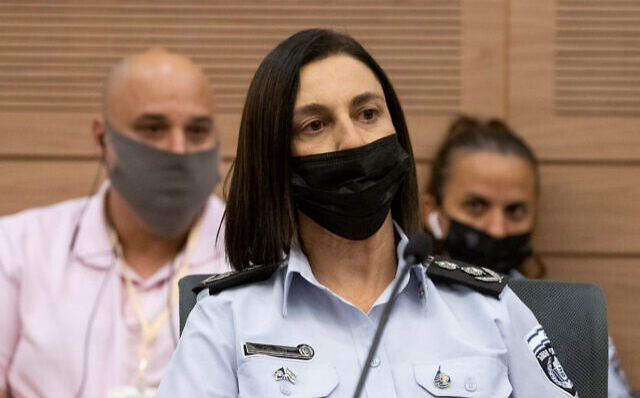 Israel Prisons Service Commissioner Katy Perry speaks during a Knesset Public Security Committee meeting on September 13, 2021. (Olivier Fitoussi/Flash90)	Israel Prisons Service Commissioner Katy Perry told a Knesset hearing on Monday that more than 300 prison escapes have been foiled over the past decade.	“The threat of escape is the biggest threat, and it is at the top of the agenda of every officer,” Perry told the Knesset Public Security Committee. “Around 300 escape attempts and escape plans were thwarted over the past decade.”Perry said prison officials have worked to “eradicate crime within prisons, collect intelligence information, and thwart” prison breaks. Perry, who was sworn in as commissioner of the 	Israel Prisons Service in January, said there are approximately 14,000 prisoners — around 4,000 security prisoners and approximately 10,000 criminals — in 30 facilities across the country.	The prisons chief addressed the hearing a week after the escape of six Palestinian security prisoners from the high-security Gilboa Prison, one of the worst such incidents in Israel’s history. The escape was facilitated in part by a series of blunders by the Prisons Service. Four of the prisoners were captured by police over the weekend, but two remained at large as of Monday afternoon.	Perry said that since the prison break occurred, she has taken a series of steps in reaction to the incident, including boosting security at prisons and dispersing security prisoners linked to the Islamic Jihad.	In addition, she said, she established a team together with the military and other officials, “which is going cell by cell and wing by wing” in each prison in order “to check the engineering of the buildings, to see the blueprints and to check what is underground” beneath the facilities.	The six fugitives made their escape by digging through the concrete and metal rebar flooring in their bathroom and removing a slab that led to a series of gaps in the prison’s structure. They used these to leave the compound underground and then tunneled their way up to a road on the south side of the facility.Prison officials have been aware of this structural problem in Gilboa Prison — that there are large gaps in the prison floors and walls that can be used for escape — since 2014, when the service foiled a nearly identical escape attempt by eight inmates, also members of Islamic Jihad. https://www.timesofisrael.com/prisons-chief-weve-foiled-300-escape-attempts-in-the-past-decade/ Tens of thousands of IDF soldiers flock to Jerusalem for ‘introspection’Over the course of a month, during the penitential period ahead of Yom Kippur, over 30,000 troops visiting the capital for ‘Selichot tours,’ Education Corps officer saysBy Judah Ari Gross Today, 4:27 pm 	Over the past few weeks, tens of thousands of Israeli soldiers have passed through Jerusalem and its Old City, sometimes during the day, but mostly at night, as part of an annual ritual ahead of Yom Kippur on Thursday.	These are so-called Selichot tours, named for the traditional penitential and supplicant prayers said in the period before the Day of Atonement (some Jews start saying these a month before Rosh Hashanah, others the Saturday night a week or so before Rosh Hashanah).	For the Israel Defense Forces, these tours — mostly through Jerusalem, but also Safed and other cities — are not explicitly religious in nature, with even predominantly non-Jewish units taking part in them, but are instead meant to encourage contemplation and soul-searching, Lt. Col. Nadav Danino, the head of the Education Corps’ Jewish Awareness and Identity Division, told The Times of Israel last week.	“This is time for unit-wide introspection. This isn’t a debriefing that you do after an incident or an investigation after an exercise. This is time where we’re using the Hebrew calendar, this time between the Hebrew month of Elul and the month of Tishrei, a time of introspection,” Danino said.	“As a unit, how did we do? What goals did we reach? Where do we need to improve; what do we need to learn in order to be where we want to be next year?” he said.	The tours are formally led by the participating units’ commanders, but they are joined by civilian guides, who teach the soldiers about the history of Jerusalem and the Old City. “They often include a stop at a musician or a musical group, which plays either folk songs or ‘Selichot’ songs in order to connect the soldiers to this period and its atmosphere,” he said.	The tours also generally feature a talk, by a rabbi or a civilian lecturer, on Selichot or introspection-related themes, according to Danino.
	“Most of these tours end at the Western Wall plaza, where soldiers can take their time and if they want; they can say Selichot, but the focus of these tours is to discuss the spirit of this time of the year,” he said.
	By Yom Kippur on Wednesday night, upwards of 30,000 IDF soldiers will have gone on one of these tours, “from generals… to new recruits who enlisted a week ago,” he said.
	Though the tours are held over the course of more than a month, nearly half of the soldiers — 13,500 troops split up into 70 groups — participated in one on a single night, September 5, the night before Rosh Hashanah.
	While the overwhelming majority of the troops are Jewish, a not insignificant minority are not: non-Jewish immigrants from the former Soviet Union (or their children), Druze Israelis or Muslim Bedouin Israelis.
	Though the tours are named for Jewish prayers, Danino stressed that no one is required to say them. (The Jewish Awareness and Identity Division itself was recently moved from being subordinate to the Military Rabbinate to the Education Corps.)
	“This isn’t about saying Selichot or getting people to become religious or getting people to be more spiritual or anyone’s personal beliefs. It’s about this time of the year and this time of the year for the Jewish people — we are after all in a military in a Jewish and democratic state — but it’s mostly about unit-wide introspection,” he said.
	Danino added that a number of explicitly non-Jewish units, like the Bedouin Trackers Unit, ask to take part in the Selichot tours year after year.
	“They don’t celebrate Rosh Hashanah at home, but they know that they are in the IDF and that this gives them the environment to stop and reflect. That’s what we try to do: to give people a platform to stop, to think and to evaluate themselves as a unit and not in terms of an event or as a training exercise or for a drill or for an operation. Happily, units that have a large number of non-Jewish members or non-Jewish commanders come and their reviews are very, very supportive and positive,” he said.
	Danino said the tours have been able to continue more or less as normal despite the coronavirus, though the pandemic has added some logistical issues.
	“This year — and last year — it’s a bit different because of the coronavirus,” he said.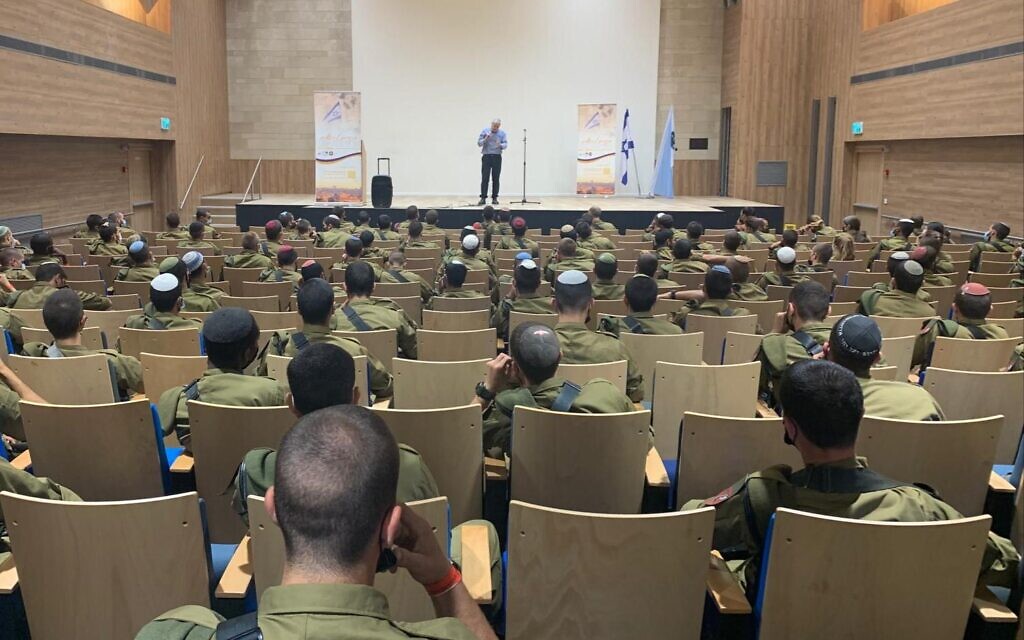 Israeli soldiers listen to a speech during a ‘Selichot tour’ of Jerusalem in September 2021. (Israel Defense Forces)	The tours are always largely held outside, but in non-pandemic years the speeches are typically held indoors, at Jerusalem’s Great Synagogue or another lecture hall. Instead, over the past two years, the lectures — in front of dozens or hundreds of soldiers — have been held in parks and other outdoor venues or in indoor halls with enough room for social distancing. “It’s not a small logistical challenge,” he said.	This year also saw a relatively large number of cancellations, due to fears about a coronavirus outbreak in a unit or because of an existing one. In the end, between 30,000 and 40,000 soldiers will likely take part, he said.	“There were a lot of cancellations. We had registered 51,000 — a record,” Danino said.	“But there was demand. After a year and a half in which units had a hard time having educational programming” — due to many museums, theaters and other cultural institutions closing during the pandemic — “in which units had a hard time getting out, and despite the difficulties, it was important for commanders to bring out their units,” he said. https://www.timesofisrael.com/tens-of-thousands-of-idf-soldiers-flock-to-jerusalem-for-introspection/ Israeli health minister says vaccine passport system doesn’t have ‘medical justification’ in some cases – leaked footage 13 Sep, 2021 14:52 	Israeli officials have been caught admitting that in many situations, the country’s ‘Green Pass’ is not “medically justified,” but exists to pressure citizens into getting vaccinated. 	Israelis who want to visit bars, restaurants, swimming pools, and all indoor or outdoor events of more than 100 people must show their ‘Green Pass’, a document proving they’ve been vaccinated against Covid-19 or have recently recovered from the disease. 	However, the ‘Green Pass’ is less of a public health measure and more of a method of forcing the populace to get the shot, according to footage of cabinet ministers overheard before a meeting on Sunday, broadcast by Israel’s Channel 12 News that night and reported by the Times of Israel.	Speaking in Hebrew, Interior Minister Ayelet Shaked told Health Minister Nitzan Horowitz that “you can remove the Green Pass for outdoor restaurants.”	“In pools, too, not just in restaurants. Epidemiologically it’s correct,” Horowitz responded. “The thing is, I’m telling you this, our problem is people who don’t get vaccinated. We need that they… otherwise… we will not get out of this,” he added.	Horowitz then added that while the pass doesn’t have “medical justification” in some scenarios, he doesn’t want to start making exceptions, “because then they will say ‘if not pools, then why water parks?’”	Israel is one of the most widely vaccinated countries in the world, with 61 percent of the entire population fully inoculated, according to data from Johns Hopkins University. In addition, the country is currently administering booster shots, which are currently available for everyone over the age of 30.	Nevertheless, daily cases pushed to record highs above 10,000 at the beginning of this month, and deaths have climbed to their highest point since spring. Data from Israel shows that Pfizer’s coronavirus vaccine – the most widely administered in the Jewish state – is only around 39% effective against the so-called Delta variant of the virus, but Israeli authorities have doubled down, rolling out booster shots and hinting that further boosters every six months could become a part of “life from now on.”     	Despite the waning efficacy of the Pfizer vaccines, officials claim that the majority of those hospitalized in Israel are unvaccinated. “You can really see now,” Horowitz said in Sunday’s footage. “Let’s say a person under 60-65 in critical condition arrives at a hospital, without a doubt, he’s unvaccinated.” [From the info I have been told, the israeli’s have altered the definition of unvaccinated to include those who are over 6 months post second Jab and haven’t had 3rd jab. Those folks are vaccinated. You can’t continue to keep changing definitions which is what the CDC and many others have been doing over the past 2 years. – rdb]	Intelligence Minister Elazar Stern, who joined in the conversation at this point, added: “It’s irritating that [the unvaccinated] are taking up beds” in coronavirus wards.	Israel’s ‘Green Pass’, as it currently exists, is valid for up to six months past the most recent vaccine dose, meaning that for most of the population, a third shot will soon be needed to enter most public places. Whatever the health benefits of this system, Pfizer executives are enthused. Philip Dormitzer, the chief scientific officer at Pfizer, stoked some controversy last week when he described Israel as “a sort of laboratory” to study the vaccine’s rollout.  https://www.rt.com/news/534716-israel-green-pass-not-justified/ COVID booster vaccination rate among young Israelis 'worryingly' low According to Health Ministry, two weeks after the booster campaign was expanded to all ages, only fifth of Israelis between the ages 20-29 received the third jab, and less than a third of those aged 30-39 Adir Yanko | Published: 09.13.21, 14:10 	Young Israelis don't appear to be in a rush to get the COVID vaccine booster shot, with inoculation rates among those age groups look to be among the lowest in the country, new health data reveals. 	According to the Health Ministry data released Monday, since the booster vaccine drive was expanded to all ages three weeks ago, only 21.7% of Israelis aged 20-29 received the booster shot. Among those aged 30-39, less than one third received the booster, while among those aged 40 and over the third vaccine inoculation rate stands at 42%.
	The Health Ministry announced last month that from October 1 the Green Pass will only be valid if a holder received a booster vaccine shot or if the first two doses were administered less than five months ago.
	The ministry officials believe the main reasons for low vaccination rates among young Israelis is a concern that booster shots will have to be received every six months, serious side effects, reduced willingness to fly abroad amid pandemic and lack of incentives for vaccination.
	Israel's Health Maintenance Organizations admitted that their vaccination centers are currently empty, and there is no strategic plan to encourage youngsters to get the third jab. 
	Dr. Doron Dushnitsky, the head of coronavirus patient care at Leumit Health Services, said that when it was first announced the Green Pass will be invalid for many from October, it encouraged the young people to get vaccinated, but since then, less and less people make appointments to get the booster.
	"At first the vaccination compounds were full, but now they are empty, even though we try to raise awareness through media, the momentum is gone", said Dushnitsky.
	"Many people hesitate to take the booster, because they lost their trust after they were promised the second shot would last longer than it did and they also keep asking if this is going to be the last one," Dushnitsky said.
	Dushnitsky added that unlike the first and second shots, this time they didn't receive an organized work plan from the Health Ministry, and if the situation will continue that way, even less people will be willing to get vaccinated.
	Other HMOs reiterated the sentiments, reporting low vaccination rates. "As we see it, there is a decrease in vaccination rates among younger people and we haven't received any work plan from the Health Ministry to increase those rates", said Dr. David Dvir, head of the primary care division at the Meuhedet Health Services and a member of an advisory panel on coronavirus vaccinations. More - https://www.ynetnews.com/health_science/article/s1pawyngt Israeli firm unveils autonomous armed robot to patrol battle zones, bordersBut life-or-death decision to open fire will remain in the hands of human controllers for the time being, Israel Aerospace Industries says of its ‘REX MKII’ vehicleBy Agencies Today, 2:10 pm 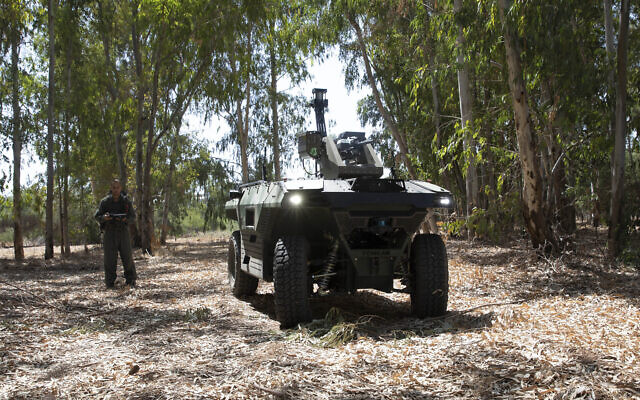 Israel Aerospace Industries' semi-autonomous four-wheel-drive 'REX MKII' is seen at an IAI facility near the central Israeli city of Lod, September 9, 2021. (Sebastian Scheiner/AP)	An Israeli defense contractor on Monday unveiled a remote-controlled armed robot it says can patrol battle zones, track infiltrators and open fire. The unmanned vehicle is the latest addition to the world of drone technology, which is rapidly reshaping the modern battlefield.	Proponents say such semi-autonomous machines allow armies to protect their soldiers, while critics fear this marks another dangerous step toward robots making life-or-death decisions.	The four-wheel-drive robot presented Monday in Lod was developed by the state-owned Israel Aerospace Industries’ “REX MKII.”	It is operated by an electronic tablet and can be equipped with two machine guns, cameras and sensors, said Rani Avni, deputy head of the company’s autonomous systems division. The robot can gather intelligence for ground troops, carry injured soldiers and supplies in and out of battle, and strike nearby targets.
	It is the most advanced of more than half a dozen unmanned vehicles developed by Aerospace Industries’ subsidiary, ELTA Systems, over the past 15 years.
	The Israeli military is currently using a smaller but similar vehicle called the Jaguar to patrol the border with the Gaza Strip and help enforce a blockade Israel imposed in 2007, after the tiny territory was seized from the Palestinian Authority by the Islamic terror group Hamas. Israel maintains the blockade to prevent Hamas from acquiring weapons that would be used on the Jewish state.
	Gaza is home to 2 million Palestinians who have largely been locked in by the blockade, which is also supported to some extent by Egypt which operates a civilian border crossing in and out of the enclave. The border area with Israel is the site of frequent protests and occasional attempts by Palestinian terrorists to infiltrate into Israel.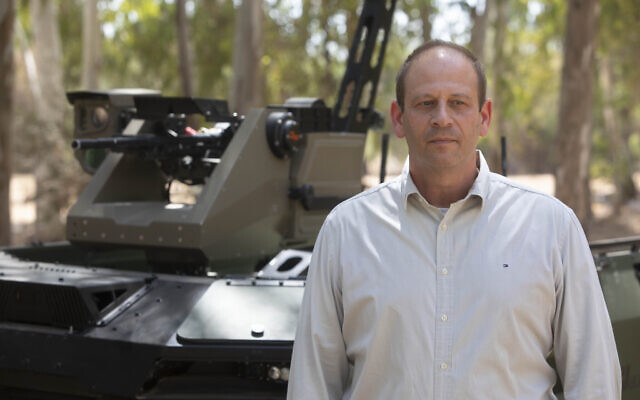 Deputy head of Israel Aerospace Industries autonomous systems division, Rani Avni, speaks during an interview with The Associated Press in an IAI facility near the central Israeli city of Lod, September 9, 2021. (Sebastian Scheiner/AP)	The Israeli army did not respond when asked for details on how it uses the Jaguar, one of many tools, including drones armed with guided missiles, that have given it vast technological superiority over Hamas.	Unmanned ground vehicles are being increasingly used by other armies, including those of the United States, Britain and Russia. Their tasks include logistical support, the removal of mines and firing weapons.
	The tablet can control the vehicle manually. But many of its functions, including its movement and surveillance system, can also run autonomously.
	“With every mission, the device collects more data which it then learns from for future missions,” said Yonni Gedj, an operational expert in the company’s robotics division.
	Critics have raised concerns that robotic weapons could decide on their own, perhaps erroneously, to shoot targets. The company says such capabilities exist but are not being offered to customers.
	“It is possible to make the weapon itself also autonomous; however, it is a decision of the user today,” Avni said. “The maturity of the system or the user is not there yet.”
	Bonnie Docherty, a senior researcher from the arms division of Human Rights Watch, said such weapons are worrisome because they can’t be trusted to distinguish between combatants and civilians or make proper calls about the harm attacks may do to nearby civilians.
	“Machines cannot understand the value of human life, which in essence undermines human dignity and violates human rights laws,” Docherty said. In a 2012 report, Docherty, a lecturer at Harvard Law School, called for fully automated weapons to be banned by international law.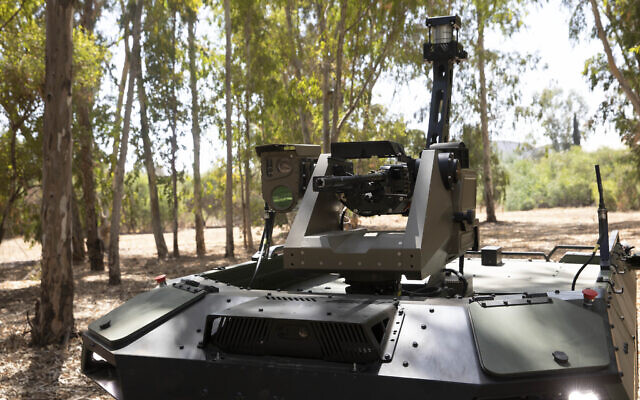 Israel Aerospace Industries’ semi-autonomous four-wheel-drive ‘REX MKII’ is seen at an IAI facility near the central Israeli city of Lod, September 9, 2021. (Sebastian Scheiner/AP)	The defense magazine Janes said the development of autonomous ground vehicles has lagged behind autonomous aircraft and boats because moving across land is far more complex than navigating water or air. Unlike the open ocean, vehicles have to deal with “holes in the road” and know exactly how much force to apply to overcome a physical obstacle, the report said.	The technology in self-driving vehicles also has raised concerns. Electric car manufacturer Tesla, among other companies, has been connected to a series of fatal accidents, including an incident in Arizona in 2018 when a woman was hit by a car driving on autopilot.	The Israeli drone vehicle is being showcased at this week’s Defense and Security System International arms trade show in London. https://www.timesofisrael.com/israeli-firm-unveils-autonomous-armed-robot-to-patrol-battle-zones-borders/ Lebanon's Hezbollah says Iranian fuel oil to arrive ThursdayOpponents say move could spur further sanctions on country already facing massive economic crunch, especially as Washington has designated the Iranian proxy a terror group and is working to bring in Egyptian gasReuters | Published: 09.13.21, 22:32 	Hassan Nasrallah, leader of Lebanon's armed Shi'ite movement Hezbollah, said on Monday that a first ship carrying Iranian fuel oil to help Lebanon through its financial crisis had docked in Syria on Sunday.	Nasrallah had announced last month that he had organized purchases of fuel from Iran, Hezbollah's main backer but subject to U.S. economic sanctions, to ease a crippling shortage.	Nasrallah thanked Syria for receiving the shipment and facilitating its transfer, and said it would reach Lebanon by Thursday.	"We were told that the arrival of the vessel here (in Lebanon) would harm the country and we don't want to harm the country so we went for another option," Nasrallah said in a televised speech.	Daily life has been almost paralyzed as fuel dries up because Lebanon lacks the dollars to pay for it.	The state-owned power company is generating only minimal electricity, leaving businesses and households almost entirely dependent on small, private generators that run on fuel oil.	A financial crisis has wiped 90% off the value of the Lebanese pound since 2019, pushed food prices up by more than 550%, and propelled three-quarters of the population into poverty. The World Bank has called it one of the deepest depressions of modern history.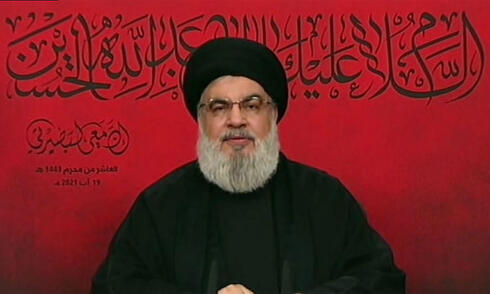 Hezbollah leader Hassan Nasrallah (Photo: AFP)		Nasrallah on Monday said a second ship with fuel oil would arrive in the Syrian port of Baniyas in a few days, with a third and fourth, respectively carrying gasoline and fuel oil, also due.	"We could have got a whole fleet of vessels ... but we didn't because we don't want to aggravate anyone," he said.	Hezbollah's opponents in Lebanon say the purchase risks bringing down sanctions on a country already on its last legs, especially as Washington has designated Hezbollah as a terrorist group.	The Donald Trump administration announced in 2018 that it aimed to reduce Iran's oil sales to zero after withdrawing from Tehran's 2015 nuclear deal with six global powers.Motorcycle drivers wait to get fuel at a gas station in Beirut, Lebanon (Photo: AP)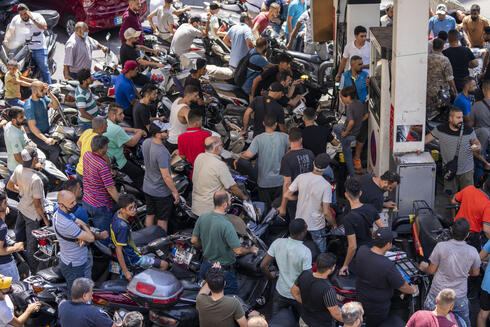 	For its part, the United States is backing an effort to address Lebanon's power shortages by bringing in Egyptian gas via Jordan and Syria.	Nasrallah also praised an official trip by Lebanese officials to Damascus this month to try to bring that about.He said the first Iranian fuel oil shipment was priced in Lebanese pounds and would go to hospitals, orphanages and old people's homes.	"Our aim is not trade or profit," he said. "Our aim is to alleviate the suffering of the people."https://www.ynetnews.com/article/bkguzxagf $5,000 fines for compliance with Biden vaccine mandateGovernor: State law bars cities, employers from firing unvaccinated workersBy Art Moore Published September 13, 2021 at 4:11pm 	Florida Republican Gov. Ron DeSantis warned Monday that cities and counties in his state that comply with President Biden's mandate and force employees to get vaccinated will be fined $5,000 per infraction.	"We are here today to make it very clear that we are going to stand for the men and women who are serving. We are going to protect Florida jobs," DeSantis said at a news conference in Alachua County.	"We are not gonna let people be fired because of a vaccine mandate."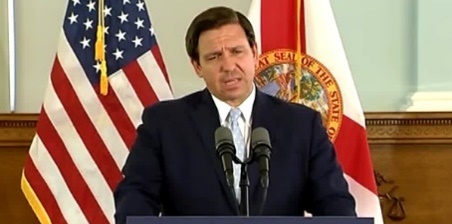 Florida Republican Gov. Ron DeSantis (Video screenshot)	DeSantis said that Biden's mandate violates a new Florida law, SB 2006, which bans private businesses from requiring customers to provide proof of COVID-19 vaccination, or "vaccine passports."	The Florida law also applies to governments, he said.	The governor pointed to a recent study from Israel finding that natural immunity provided by a previous SARS CoV-2 infection is 27 times more effective than the Pfizer vaccine.	The last thing a government should want to do, he said, "is plunge people into destitution, potentially, who have been faithfully serving and working in a variety of capacities throughout this whole time.""These mandates are overreaches, and they will be destructive for a lot of really, really good people," he said.See DeSantis' remarks:Gov. Ron DeSantis: "We are fighting back against the Biden mandate... Nobody should lose their job over this issue." pic.twitter.com/11ag082Oan— The Hill (@thehill) September 13, 2021Last Thursday, President Biden announced the Occupational Safety and Health Administration, known as OSHA, is developing a rule requiring all businesses with 100 or more employees to make sure their employees are fully vaccinated or produce a negative test result every week.
	On Friday, DeSantis said Biden is "acting outside the bounds of the Constitution," hinting at legal action while vowing to work with the Florida Legislature to oppose the mandate.
	In Washington state, dozens of Washington State Patrol troopers, firefighters and other state and local government employees filed a lawsuit Friday against Democratic Gov. Jay Inslee's vaccine mandate, the Seattle Times reported.
	The complaint, listing more than 90 individual plaintiffs, charges Inslee's mandate -- requiring all state employees to be vaccinated -- oversteps his legal authority and violates the workers' constitutional rights.
	Employees are allowed to seek medical or religious exemptions, but the lawsuit cites emails showing Inslee's office crafted the religious exemption to be "as narrow as possible."
	The complaint contends his order will result "in certain political and religious classes being purged from civil service."
	It also argues that Inslee’s open-ended COVID-19 emergency declaration is an unreasonable use of "temporary" powers.
	"By axiom, an event lasting over twenty months is not emergent," the complaint argues.
	Mike Faulk, an Inslee spokesman, contended the "requirements are in full compliance with the law."
	"We look forward to responding in court," he told the Seattle paper in an email.https://www.wnd.com/2021/09/5000-fines-compliance-biden-vaccine-mandate/ Secret video: See nurse make hospital admit she was fired for not taking vaccine'You guys chose not to do the right thing by not giving us a choice'By WND Staff Published September 13, 2021 at 5:27pm 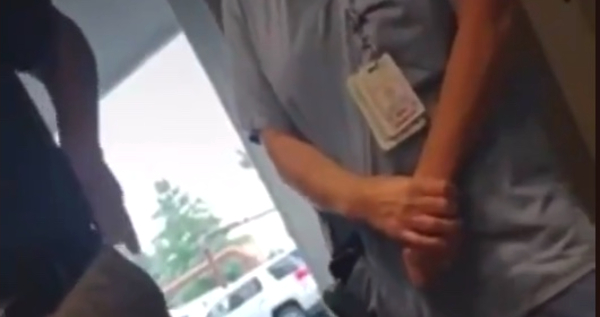 Screenshot from video posted by Kentucky nurse who was terminated for refusing to be vaccinated.	A Kentucky nurse who claims the hospital for which she worked quietly got rid of employees who refused to be vaccinated without a letter of termination or resignation secretly recorded an encounter with administrators as evidence.Identifying herself to an administrator as Ashley Bridge, the nurse at The Medical Center at Bowling Green is heard arguing she did not quit and did not receive a termination letter.	"You're going to have to leave," the administrator replies in the video, which was posted in TikTok.	"No," the nurse responds. "On what grounds?"	"You do not want this to get ugly," the administrator warns.After being told to "do the right thing," the nurse says, "You guys chose not to do the right thing by not giving us a choice."	Another hospital worker is heard saying she was not allowed to clock in that morning.	The director of security for the hospital arrives, demanding they turn in their badges and leave.	Bottom of FormBut he acknowledges that not being vaccinated is the reason the two can't come back to work.	He asks the nurse's colleague, "And you didn't get the vaccine either?"	After the nurse argues they weren't given a choice, the security director says, "There was a choice; you chose not to take the vaccine."	"So fire us," the nurse says.	The video was posted Sept. 3,  the day employees protested against the vaccine requirement outside the Bowling Green hospital.	A sonographer at the hospital confirmed the nurse's experience.	"So not having gotten my vaccine, I was not told whether or not I have a job," Brittany Murphy told WBKO-TV in Bowling Green.	"I did not sign any letter of resignation, so I did not personally resign. I have not been given any forms to fill out, I have not received a letter of termination, so I really don’t know what my status is at this time with the Medical Center," she said.See the video:🚨 Med. Center - Bowling Green, KY 🚨Nurse records wrongful termination for refusing the vaccine.Remember, hospitals are so overwhelmed, they fire staff for refusing the jab. 🤡 pic.twitter.com/beSMR5qHKa— NESARA - GESARA (@Gitmo33) September 12, 2021	The medical center released a statement Friday after the video was posted saying it "stands by our decision requiring staff to be vaccinated against COVID-19.""Since our vaccine requirements were announced in late July, approximately 1,000 Med Center Health staff members have chosen to be vaccinated raising our number of vaccinated staff to over 3,500," the statement said.	"Med Center Health has now reached 100% compliance with our COVID-19 vaccine requirements."	The hospital said 180 staff members were terminated due to the vaccine requirement, but it has "welcomed 178 new, vaccinated team members who have or will be joining us within the next week."	However, a hospital in upstate New York said it will stop delivering babies later this month, in part because of employee resignations over a vaccine mandate.	In Florida on Monday, Republican Gov. Ron DeSantis warned that cities and counties in his state that comply with President Biden's mandate and force employees to get vaccinated will be fined $5,000 per infraction.Gov. Ron DeSantis: "We are fighting back against the Biden mandate... Nobody should lose their job over this issue." pic.twitter.com/11ag082Oan— The Hill (@thehill) September 13, 2021https://www.wnd.com/2021/09/secret-video-see-nurse-make-hospital-admit-fired-not-taking-vaccine/ Kamala Harris takes 'party of science' off rails with one mind-boggling tweetVP claims the goal is to be 'protecting the vaccinated'By Bob Unruh Published September 13, 2021 at 6:04pm 	The Democrats repeatedly have claimed to be the party of "science" throughout the COVID-19 pandemic that has injured millions of Americans and killed hundreds of thousands on Joe Biden's watch.	Their statements say wear masks, because of "science," or don't wear masks, because of "science." They say get the vaccinations, which are experimental and suspect in their ability to battle the latest variant of coronavirus, because of "science."	COVID hasn't been the only subject, either for the "science" claim. Climate change is "science," transgender is "science," illegal aliens are "science," and more. But now Kamala Harris has taken her party's dedication to "science" completely off the rails.	By insisting that to end the pandemic, the vaccinated must be "protected."	By vaccinating the unvaccinated, increasing our testing and masking, and protecting the vaccinated, we can end this pandemic. That’s exactly what we are committed to doing.— Kamala Harris (@KamalaHarris) September 12, 2021	Commentary writer Kaylee McGhee White at the Washington Examiner took the blunt route to reach her point.	"To justify his sweeping and constitutionally dubious employer vaccine mandate, President Joe Biden is claiming his order is necessary to 'protect the vaccinated.' If that’s the case, what’s the point of vaccination in the first place?"	She explained, "The coronavirus vaccines are supposed to protect people from serious illness and death, and thus far, they have been highly effective at doing just that. Multiple studies have also shown that they protect recipients from the virus’s mutations, including the delta variant. In other words, vaccinated adults no longer need to fear COVID-19. They are more likely to die from a car crash or a bee sting or a dog attack than from COVID-19."	But, she said, Biden still wants them to believe they're at risk.	"We cannot allow [the unvaccinated] to stand in the way of protecting the large majority of Americans who have done their part and want to get back to life as normal," he said last week. "This is not about freedom or personal choice. It’s about protecting yourself and those around you — the people you work with, the people you care about, the people you love. … The bottom line: We’re going to protect vaccinated workers from unvaccinated co-workers."	Then came Harris' statement, over the weekend.	The editorial pointed out: "Why do the vaccinated still need protection? Either the vaccines work, or they don't. Right now, it seems like Biden and Harris believe they don't."	A commentary at Twitchy said, "Harris' tweet literally makes zero sense from a scientific perspective. Nothing the Biden administration has done makes any sense from a scientific perspective."	Any number of commenters online noted the message, and its inconsistency.If the vaccine isn't protecting people, why would anyone get it? And why are you mandating something you admit doesn't work? https://t.co/jgVO1pzYym— Eric Spencer (@JustEric) September 13, 2021	“Protecting the vaccinated”?	You are outright denying the efficacy of the jab.What are we doing?— Mason Dillinger (@influence314) September 12, 2021They have to know about absurd this sounds. https://t.co/pyOTxou33c— Chad Felix Greene 🇮🇱 (@chadfelixg) September 13, 2021	Said Twitchy, "Sometimes it’s difficult to tell, honestly. There are two possible explanations for a tweet like Kamala Harris’: either she legitimately doesn’t understand how vaccines work and doesn’t understand how science in general works, or she’s counting on the public’s ignorance in order to justify authoritarian power grabs. Neither scenario is not incredibly disturbing."	Fox News explained, "There has been widespread confusion over vaccine rhetoric from the Biden administration, as a push to protect the vaccinated has become a common talking point, despite the vaccines already providing strong protection for those who've gotten them."	Former Trump staff member Kyle Hooten openly wondered, "Why do you need to protect the vaccinated? Doesn't the vax do that?"	Michael Lee noted, "Protecting the vaccinated. Maybe I'm crazy, but hear me out. Isn't that what the vaccine is supposed to do?"Joseph Flynn added, "Why do we need to protect the vaccinated if the vaccine works? These people don't even try to make sense." https://www.wnd.com/2021/09/kamala-harris-takes-party-science-off-rails-one-mind-boggling-tweet/ Mystery: Republicans in California told they've 'already voted' in Newsom recallForced to fill out 'provisional' ballotsBy Bob Unruh Published September 13, 2021 at 3:35pm 	Those many Americans who continue to have doubts about the legitimacy of the 2020 presidential election are not going to be reassured by the special election going on now in California in an attempt to recall Gov. Gavin Newsom.	There, some voters who haven't voted have been told by officials they already have.Voted, that is.According to a report from KTLA, some residents of the San Fernando Valley are saying they wrongly are being prevented from casting a ballot.	"Some voters say they were told the computers showed them as already having voted, even though they had not," the report explained about the balloting at El Camino Real Charter High School in Woodland Hills.	Estelle Bender, 88, said in the report she was "far from the only person who was being told incorrectly that they had already voted."	She reported filling out a provisional ballot and leaving "really angry."	She identifies as Republican and said others facing the same problem apparently do too.		The report explained, "The Los Angeles County Registrar-Recorder’s office said in a statement that provisional ballots are a 'failsafe option' to ensure that everyone’s votes are counted."Breitbart reported Bender reported the "you voted" message had been delivered to apparently a Republican population "all morning."	The registar's office also confirmed that some equipment was "replaced" at the site.	The vote is an attempt to remove the far-left Newsom, whose actions have allowed the condition of the state to deteriorate, especially through his lockdown orders during COVID.	A top contender to replace him is talk-show host Larry Elder.	The 2020 presidential race results still aren't believed by tens of millions of Americans. Their distrust likely started with middle-of-the-night ballot dumps on election night with votes sometimes almost exclusively for Joe Biden.He ended up being given the White House on the basis of a few thousands of votes spread across multiple swing states.	While lawsuits challenging the integrity of the election failed, several states are considering, or have started, audits of their procedures. State legislatures also have been working on vote integrity moves, even though Democrats in Congress have threatened to take over all elections and remove those safeguards.	What is known about the election is that, in violation of the Constitution, multiple state officials simply changed or ignored state law regarding mail-in ballots. Further, that there was outside influence on the election processes is evidence in that far-left Mark Zuckerberg, of Facebook megawealth, handed over some $350 million to mostly leftist election officials to help them run their offices. https://www.wnd.com/2021/09/mystery-republicans-california-told-already-voted-newsom-recall/ FDA Leaders, Other Scientists Say Most People Don’t Need Vaccine BoostersBy Jack Phillips  September 13, 2021 Updated: September 13, 2021 	An international group of vaccine experts, including officials from the Food and Drug Administration (FDA) and World Health Organization (WHO), said that there is no evidence to suggest that the general population needs COVID-19 vaccine booster shots.
	The authors warned that if booster shots are introduced too soon, they may cause more side effects in the general population, including myocarditis or Guillain-Barre syndrome. Should that occur, the researchers said, it would create even more problems with vaccine acceptance in the general population.
	The paper was published Monday in The Lancet medical journal and was co-authored by Marion Gruber and Phil Krause, two top FDA officials in charge of regulating and approving vaccines. Both Gruber and Krause are slated to depart the FDA in the coming weeks, the agency confirmed about two weeks ago.
	The Lancet paper’s authors said that available COVID-19 vaccines are able to offer strong protection against severe COVID-19 cases and symptoms. They noted that protection against symptomatic infection from the Delta variant has dropped.
	But, they added that “current evidence does not … appear to show a need for boosting in the general population, in which efficacy against severe disease remains high.”
	“Even if boosting were eventually shown to decrease the medium-term risk of serious disease, current vaccine supplies could save more lives if used in previously unvaccinated populations,” the authors added.
	Booster shots could lead to more harmful side effects in the general population, which is a poorly understood phenomenon, they cautioned.
	“There could be risks if boosters are widely introduced too soon, or too frequently, especially with vaccines that can have immune-mediated side-eﬀects (such as myocarditis, which is more common after the second dose of some mRNA vaccines, or Guillain-Barre syndrome, which has been associated with adenovirus-vectored COVID-19 vaccines ),” the study said.
	If “unnecessary boosting causes signiﬁcant adverse reactions,” such as the aforementioned side-effects, the authors said, “there could be implications for vaccine acceptance that go beyond COVID-19 vaccines.”
	In recent days, the WHO has urged wealthier nations not to embark on producing, distributing, or mandating booster doses of COVID-19 vaccines. WHO Director-General Tedros Adhanom Ghebreyesus last week urged these countries, including the United States, to halt developing booster shots until the end of 2021.  More -https://www.theepochtimes.com/mkt_breakingnews/fda-leaders-other-scientists-say-most-people-dont-need-vaccine-boosters_3994852.html Commentary:The war is lost, at home and abroad 
By Mark Steyn Published Sept. 13, 2021
	For most of the last two decades we have observed the anniversary of 9/11 by re-posting my columns from the first few days of the new era. 
	We ceased to do so after September 11th 2017 when "a president who, on the campaign trail, mocked his predecessor's inability to use the words 'radical Islam' himself eschewed all mention of the I-word" - and a defense secretary laughably hyped as Mad Dog Mattis turned out to be just another dribbler from the Washington Generals and retreated to the madrassah wing of the Pentagon to explain that it was all just a theological misunderstanding.
	We shall not resume our anniversary observances. The war is lost, at home and abroad. On the domestic front, we doubled the rate of Muslim immigration to the west and began assimilating ourselves with Islam's strictures on freedom of expression and the like. 
	The decade-and-a-half since the Danish Mohammed cartoons has been one long remorseless surrender on core western liberties. When a school teacher gets beheaded in the street, there is no outrage at the act, just a mild regret that he should have been foolish enough to provoke his own fate. Even the milder jests from the immediate post-9/11 era - the cartoon of the woman trying on new burqas in the changing room and wondering, "Does my bomb look big in this?" - would not be published today:
	In the broader society, our rulers quickly determined that it was easier to punish us than our enemies. The post-9/11 security state surely helped soften up western populations for the ChiCom-19 lockdowns, in which entire nations have been reduced to TSA-administered airports.
	As for the war overseas, it ended with a military that can do everything except win handing the keys to Afghanistan back to the guys who pulled off 9/11 - and apologizing for the two-decade inconvenience by gifting the mullahs with some of the most expensive infrastructure on the planet plus an air force, approximately five assault rifles for every Taliban fighter, and express check-in for the forty-seven per cent of the Afghan population that apparently served as US translators.
	The position of the United States is far weaker than it was twenty years ago. Around the planet, the assumption of friends and enemies alike is that the American moment is over and the future belongs elsewhere. They are making their dispositions accordingly. It is not a question of wishing "the post-American world", but of accepting the known facts.
	From time to time I still try to imagine what it must have been like on those planes. Twenty years ago I singled out three names from the flight manifest:
	Peter Hanson, Massachusetts
Susan Hanson, Massachusetts
Christine Hanson, 2, Massachusetts
	I used to think of the young parents, struggling to comfort the little girl sitting between them even as they confront the reality of their own fate. Mr Hanson was able to telephone his father in Connecticut and tell him that a hijacking was underway and that a stewardess had been stabbed. I wondered about the moment when everyone - Mr and Mrs Hanson, the flight attendants, the passengers - realized that the antiquated 1970s hijack procedures did not apply, that these men did not want to negotiate anything (the release of political prisoners, safe passage to Cuba) but wished only to destroy them.
	Did those of us not on the planes ever learn that distinction? On the evidence of how the Taliban played the US "negotiators" in Doha, no.
	There are honorable ways to lose a war. This was not one of them. We have dishonored the dead of 9/11 and insulted their sacrifice. https://www.jewishworldreview.com/0921/steyn091321.phpWhat Made Them Do Their Duty? 
By Victor Davis Hanson  Published Sept. 13, 2021
	From the very first moments of the World Trade Center horror, the valor and elan of New York's firemen, together with that of the city's police and emergency forces, have transfixed the whole nation — especially us in rural America who rarely see the real Gotham. Danger was nothing to them, courage and honor everything. They responded instantly to the explosion and fire, all drawn to, rather than repelled by, the inferno — and without regard to their own safety or the consequences of their possible incineration upon their loved ones at home. We now know their last radio cries: "Move away from the towers! Everyone move away from the towers!" Silence. . . .
	As the ghastly rubble gets turned over, we find their remains in clusters — four incinerated here, ten buried there, 14 caught en masse in a stairwell, where they had guided the panicked down as they themselves ascended to their deaths: "All nonessential personnel move away from that building!" The antithesis, left unsaid, is obvious: "All necessary rescuers get into that building!"
	So many of them disappeared — at least 388 firefighters — because in a heartbeat they chose to race into the flames and smoke rather than to hesitate and accept the obvious: that the towers were already death traps. In the tradition of all great American armies in battle, officers — 47 lieutenants, 20 captains, and 21 chiefs — died alongside the rank and file, heroic death requiring no prerequisite of class or color. Indeed, the magnitude of the terrorist-inflicted disaster rivaled that of a fierce battle, where the enemy overruns and annihilates an entire military unit — paramedics, a fire marshal, even the fire department's chaplain were engulfed. Remarkably, moments after the buildings collapsed, there were even more rescue workers on the scene than before. It is human to flee from a place of death; the firemen and the police were almost inhuman in mounting so quickly the rubble that buried their brethren.
	As terrible as their loss was, however, we must never forget how successful the rescuers actually were. Nearly 30,000 people escaped before the towers fell, in large part because the omnipresent cops and firefighters made sure that their own sense of calm and order guided the evacuation. Some of the saved made it out just seconds before thousands of tons buried their saviors on stairs and in hallways.
	
	Now, for these past few weeks, the nation has watched these brave men and women, joined by construction and sanitation workers, as they search for the victims, always overturning the debris and moving beams with care to avoid harming potential survivors or further violating the deceased. Finding one of their own dead, they carry him out on flag-draped stretchers, with ceremony and protocol. Then they return to the rubble, paying less attention to collapsing concrete, unexpected bursts of flame, and razor-sharp twisted steel than to their powerful sense of fraternal obligation.
	It is impossible not to admire their selflessness. Inhaling what was once the World Trade Center, both human and inanimate, they do not bother to debate — as many fearful people have done in the wake of the attacks — what might be the best brand of gas mask to don. They are not calibrating their chances of survival in threatened future gas attacks, because they're already breathing a sort of awful gas in the here and now.
	The rescuers' selflessness is always evident in their interactions with the press and media. As television crews shove cameras in their faces and microphones under their blackened chins, they respond with tact, worrying mostly that their Herculean efforts are not enough — that they won't bring the dead back to life. We catch an occasional "Good work, brother," or a "Don't worry, we are going to get everybody out," or a polite "We can't talk now, just work until it's over and we've brought them out."
	
	Sometimes the contrast between the brave rescue workers and their occasionally hysterical observers among the chattering classes is glaring. Nightline's Ted Koppel listens to the last radio transmissions of those caught in the collapse and asks: "Why were they so confused, why were the radios so bad?" We wince and sigh: "Because a million tons of concrete and steel were showering down on their heads!"
	The rescuers' simple patriotism offers another favorable contrast with some of their elite observers. We do not hear from New York's heroic firemen and police any sophisticated nonsense that we brought the two towers crashing down upon ourselves because of our arrogance or imperial political ambitions. They do not tell us that we must change our sinful ways and abandon our friends. I don't think most of them give a damn what a Frenchman or a Palestinian says about our ordeal. Most seem to accept that a magnificent city such as theirs, in a nation as free and humane as their own, naturally invites the envy of lesser people and thus must be defended from those who hate what we are rather than anything we have done. Seeing the rescuers display their patriotism at Ground Zero, where they have carefully displayed American flags and patriotic slogans, swells one's own national pride.
	
	These selfless, patriotic men and women project a physical presence that harks back to an earlier age — one largely unseen on the national scene for the last half-century. Muscular, tireless despite constant movement, a quiet confidence in corporeal strength — it is as if they stepped out of depression-era post-office murals or faded watercolors in long-defunct magazines.
	Their robust physicality seems less the product of the health club or plastic surgeon's office than of hard and dirty work. The younger workers look like — no, look better than — athletes, their biceps built not for play but for carrying hoses and scaling ladders. Their ongoing labor seems to magnify their physical presence; in comparison, the ripples and contours of professional athletes now look oddly artificial. Some working in the rubble — overweight, smoking, sweating profusely — hardly look fit, of course. But using ample bellies as wedges and levers against the stones and steel, they remind America that you can be tough as nails and still be deemed out of shape.
	Even their unit names seem to belong to a different, older era — "Ladder 28," "Squad 41," "Rescue 1." They remind one of the first wave of torpedo bombers, wiped out nearly to the man at the Battle of Midway, whose planes, bearing names like "Torpedo 6" and "Scouting 8," drew fire from Japanese Zeros, so that U.S. dive bombers, flying above them, could attack unmolested the now vulnerable enemy carriers below. These days, we might have expected the nomenclature of the rescue units to be something like "Integrated Systems Protection" or "Specialized Reaction and Control." That the unit names are so old-fashioned suggests that the rescue workers remain in some profound sense faithful to custom and tradition.
	
	There is a lesson that the heroic dead and their courageous brethren at Ground Zero can offer to the elites and intellectuals who often look down on, or simply ignore, the concrete, physical world that forms the rescuers' daily milieu. What strikes many of us from outside New York who visit the city, after all, is how it all works. How do tons of water, food, and fuel enter the city every day, along with millions of commuters? Where do the sewage, trash, and litter all go? And in such cramped confines, how do people not kill and maim one another by the hour?
	Now we have proof of what we've suspected all along: that "regular" New Yorkers like these, showing enormous versatility, make it all work. The concrete canyons of the city have not enervated their audacity, strength, and cunning, but have sharpened them in ways we could scarcely imagine. Any of us on America's farms or in its factories or mines who thought New Yorkers soft now realize how mistaken we were. The rescuers, it turns out, could easily drive tractors, ride horses, or dig in mines, if their duty was not to brave flames and catch criminals.
	Indeed, many of the rescuers exemplify a Hellenic balance. These firemen and cops, like the Greeks, innately understand that muscles matched with mind are essential to our collective flourishing and safety. This balance, I think, underlies the steady confidence that the surviving rescuers show when they speak of responding to the September 11 attack. Their voices remain calm, never frightened; they are not crying out blindly for revenge for their brothers. They talk — often incisively — of a slow, growing, and enduring response that accords with their own very American sense of fairness, righteous indignation, and humanity: "They will pay for this, you'll see."
	I would not wish to meet people such as these in battle. Yet I think the Taliban and their henchmen face in our military forces just such people. Everywhere, we hear warnings to be cautious and afraid; but I think it is our enemies, not us, who have real cause for worry, for until now they have only struck at the innocent and unaware. Now they must confront the spiritual kin of the rescuers.
	
	Brave, selfless, patriotic, strong, and versatile — no wonder these public servants seem to bring out the best in those who cross their paths. Where do such marvelous people come from? Doubtless part of the answer has to do with the clannish ties of many of the rescuers, who, like farmers and miners, often feel more comfortable living among their own (frequently near their parents) and working alongside siblings and cousins. A striking number of them were Catholic. One Staten Island Catholic high school lost 23 alumni on September 11 — about half of them cops or firemen. Such benevolent tribalism — that one should not be a walking and transient résumé but find worth instead among family, community, and a grandfather's profession — can be a powerful force for good, whatever its potential limitations. Military historians tell us, for example, that the key to group cohesiveness and fighting spirit in any good army is the regimental system, based on the idea that soldiers — and these firefighters and cops are surely that — battle better together when arrayed alongside neighbors and friends in a common purpose.
	The existence of these virtuous men and women, however, also owes much to the universal genius of American — Western — civilization. We are seeing in this tragedy and in these firemen and police, alive and dead, the flesh and bones of our entire culture laid bare: what it means to be both American and Western at the moment of our peril and need.
	Consider the ease with which the workers operate the huge cranes and bulldozers that remove the World Trade Center rubble — and consider the machines themselves. Only a civilization like that of the West, steeped in the rationalist tradition and protected by freedom of inquiry, could invent and use such remarkable equipment. The busy activity at Ground Zero reminds us how the Hoover Dam arose so speedily, how in World War II the wrecked Yorktown was made as good as new in mere hours, and why both earthquake and hurricane fail to level our cities permanently.
	The rescuers are also free men and women, exhibiting all the associational skills that have made civil society so vibrant in Western history. The rescue workers do not first look to central government authority before plunging into their daily toil. Ingenuity, improvisation, and spontaneity are everywhere — the wonderful fruits of a free society. In addition, the police who ring the site owe allegiance to civilians and elected officials, not self-proclaimed authorities who hang and hector as they see fit. Our enemies brag of the brutal order of the chopped hand and stoned face: let them come to New York and see how much better and more humane are free guardians than thugs obeying the ravings of a mendicant fanatic.
	Could New York's free rescuers be any more different from the city's attackers? New York's suicidal enemies demand adherence to their religious creed and are more likely to be of a regimented mind and even hue. The firemen and cops, conversely, are of all colors and faiths. The names of the dead — Michael Weinberg, Manuel Mojica, Paddy Brown, Joseph Angelini, Gerald Schrang, Tarel Coleman — sound scripted from corny World War II movies. Yet the diversity is not corny but real — far more real than Hollywood fantasies or the resentful multiculturalism of the politicized campus. By all accounts, these men worked in relative harmony alongside one another even as they expressed pride in their ethnic heritage — a fertile, and particularly American, tension of the universal and the particular.
	
	We are discovering, ultimately, the West's powerful advantage of having three, rather than two, classes — the critical presence in society of men and women who are neither terribly rich nor abjectly poor, who own property yet struggle mightily to acquire and keep it.
	This middle class is not the norm of the world, either today or in the past, which was and is likely to remain pyramidal: a small elite tottering at the peak, dictating to an impoverished and restless mass below, as one now finds in Afghanistan and Iraq. The independent and resourceful of New York are what we would expect of a hallowed tradition that goes back to the Greeks, whose civilization arose on the backs of the mesoi — the "middle ones," who were neither rich nor poor, neither dispossessed nor royalty. As property-owning, voting citizens, the mesoi created and sustained our culture, which explains why their descendants, on their own initiative, rushed into the flames and now find and care for our dead — and will quickly rebuild what the terrorists destroyed.
	Make no mistake: a horrific catastrophe has struck New York. A trillion dollars has vanished from its markets, and repairing damage to the city's structures will cost at least $40 billion. The loss of human treasure is incalculable. And like it or not, we are in a real war. But the firefighters, police, and other rescue workers have proven an invaluable asset. Their heroic conduct in the present crisis will change the nature of New York, teaching many in the city's vast offices that hefty salaries don't mean much if one does not help one's kin and do so with honor and courage. What has gone on in the rubble should be as reassuring a sight for our friends as it is ominous for our foes. https://www.jewishworldreview.com/0921/hanson091321.php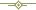 The War Against Covid-19 Is Over. It’s Time For Unconditional, Unequivocal Surrender
Scott Morefield Posted: Sep 13, 2021 12:01 A
	When the Japanese finally surrendered on September 2, 1945, the official news never reached Japanese Lieutenant Hiroo Onoda, who along with a few compatriots spent the next three decades hiding out in the Philippine mountains and carrying out guerrilla activities against local police and farmers. Although leaflets were dropped several times over the years, Onoda and his fellow soldiers refused to believe the news, instead stubbornly choosing to continue a pointless fight they must have known they couldn’t possibly win.
	Of the seven stages of grief humans experience, the last one is acceptance. This is where Team Reality has been for much, if not most, of the Covid-19 pandemic, and we got there pretty quickly. Thanks to science, the real kind humans used to practice before they lost their ever loving minds, we’ve known all along that there’s no stopping or permanently containing a highly contagious respiratory virus that had by March 2020 already been raging for months and making significant headway into the population.
	We accepted this and - as was eloquently drawn out later that year by a group of highly qualified medical professionals in the Great Barrington Declaration - postulated that the best way to mitigate the inevitable damage would be to shield the vulnerable and let the virus burn through those to whom it posed little statistical risk. After some temporary pain, herd immunity would have been achieved in a matter of months and life would have returned to normal. 
	But would our overlords listen to logic, science, and common sense? Of course not, because they are either enormously incompetent or evil power hungry ghouls (more likely both). Instead, they went all-in on lockdowns, then mask mandates, and now leaky vaccines & vaccine mandates - none of which has worked nearly as advertised. The lockdowns ‘worked’ for a while, but they couldn’t be sustained. The mask mandates never did anything at all. And although they still are protecting people in the U.S. against severe illness and death, the vaccine program seems to be failing on a massive scale, going in a matter of months from “a path to normality” to “Your vaccine protects me but the vaccinated can still get and transmit Covid so we still have to wear a mask indefinitely, yet we still have to force everyone to get a vaccine so everyone is safe, or something.” (Yeah, no thanks. Oh, and get bent.)
	Yet, in a quest that cannot possibly be achieved, President Biden continues to double and quadruple down on stupid, mercilessly abusing the power of the federal government in the process. ‘We just have to mask and vax harrrrrder,’ we’re told, and at some point we’ll get to a ‘new normal,’ maybe, where schoolchildren could at some point not have their mask taped to their foreheads by some psycho, hypochondriac teacher if they let it drop below their nose for a few seconds. Hey, we can all dream, right?
	If there ever was a time to face facts, it is now. Those of us who still have a degree of sanity left need to shout it from the rooftops: The war is over, and the virus won. It is here, it is extremely contagious, it is (sadly) deadly to some, and it’s NEVER going away. The best we can hope for is a semblance of herd immunity that helps control an endemic virus that - hopefully - will over time become more of a cold than a deadly pathogen. Obviously, the powers-that-be have been fighting hard for the vaccine kind of immunity, but the more time that passes and the more data that comes in (especially from Israel and the UK), the more obvious it’s becoming that these vaccines aren’t preventing transmission or contraction, and what efficacy they do provide wanes in a matter of months. In other words, vaccine-generated herd immunity isn’t happening, and given that we’ve NEVER had a sterile vaccine against a coronavirus, it probably never will. 
	That means that, in some form or other, almost everybody with a pulse is going to get Covid-19 or a variant thereof. If everyone would simply accept this simple fact and prepare accordingly, we could avoid so much of the needless destruction we’re doing to ourselves. Sure, this preparation could come in the form of taking a vaccine, especially for those who are in a vulnerable category (in order to make the virus milder for them), but for all it also should come in the form of health measures we’ve known for decades: losing weight, getting in shape, taking key vitamins like zinc and vitamin D, and addressing existing health issues. Taking yourself out of a vulnerable category puts you at far less risk of a bad outcome. Of course, nobody in government is going to tell its subjects anything like that, because none of this has ever been about public health.
	Many of the vaccinated are angry at the unvaccinated because they’ve been lied to, both about who is actually spreading Covid (anyone care to guess what happens when a vaccinated person contracts Covid, yet feels fine and engages normally in society?) and the efficacy of the vaccines themselves. So many seem to think the vaccines are sterile, in the same way vaccines against other diseases have been, and that, if we just mask and vax harrrrrd enough there will actually be a future time when there is no Covid. Well, here’s a news flash: Even if vaccination levels somehow reached 100%, transmission and contraction of this virus will not end.
	I’ve said this over and over for 18 months, and I’ll say it again. It’s time to end the insanity. It’s time to surrender and stop fighting a fight we can’t win. Sure, shield and vaccinate the vulnerable (and hope to God that some of the rumors about vaccines driving variants aren’t true), but the vast majority of people need to accept and deal with the fact that they are going to get this virus, which will continue virusing until it's finished, regardless of what humans do. The good news, if they are willing to hear it, is the same as it’s always been: it won’t be dangerous for the vast majority.
	Onana, that Japanese lieutenant, finally surrendered in 1974, almost 30 years after the war was over. His compatriots had died over the years, and his fruitless activities resulted in the needless deaths of at least 30 innocent Filipino farmers and the destruction of countless crops and other property. At that point, he had wasted more than half his life fighting a ‘war’ that had already ended and destroying the lives of so many others in the process. 
	The powers-that-be haven’t admitted it yet, but the war against Covid-19 is over. It's time to accept reality and stop kicking against the pricks. It's time to end the mask mandates, the useless school quarantining, the vaccine coercion, and every other ugly, unnecessary aspect of this horrible dystopian society our overlords have created. How many more lives will be forever destroyed or damaged by the fruitless efforts of the Covid warriors who refuse to accept the inevitable and surrender? https://townhall.com/columnists/scottmorefield/2021/09/13/the-war-against-covid19-is-over-its-time-for-unconditional-unequivocal-surrender-n2595743Texas Vs. Roe
By Guest Writer|September 13th, 2021 By Paul Engel
	Texas SB8 is not the violation of a “constitutionally protected right established by Roe v. Wade” that you’ve been told.
	Texas SB8 is a unique law, apparently crafted specifically tailored to comply with the Roe v. Wade opinion.
	The Supreme Court did not “overturn Roe”, they simply refused to issue an injunction against the law because, by their own precedent, they couldn’t.
	The recent Texas law SB8 has been described as an attack on the right to abortion. The case challenging the law, Whole Woman’s Health et al, v. Austin Reeve Jackson, Judge, et al, has become a lightening rod for abortion activists. Referring to the law as both extreme and a blatant violation of constitutional rights, President Biden has been one of the chief spokesmen opposing this law and the decision of the Supreme Court. By going to the original documents we can cut through the hype and understand the truth, not only about the law, but the court’s opinion as well.
	Texas SB 8
	Let’s start with the Texas law that’s at the heart of the current debate. There are three interesting provisions in this law.
	Sec. 171.204. PROHIBITED ABORTION OF UNBORN CHILD WITH DETECTABLE FETAL HEARTBEAT; EFFECT.
	(a) Except as provided by Section 171.205, a physician may not knowingly perform or induce an abortion on a pregnant woman if the physician detected a fetal heartbeat for the unborn child as required by Section 171.203 or failed to perform a test to detect a fetal heartbeat.
	Texas SB 8
	The law prohibits abortion of an unborn child once a heartbeat is detected. Section 171.203 requires that “standard medical practices” be used to detect if a heartbeat is present. If one is found, then abortion is generally prohibited. There is, however, an exception.
	Sec. 171.205. EXCEPTION FOR MEDICAL EMERGENCY; RECORDS.
	(a) Sections 171.203 and 171.204 do not apply if a physician believes a medical emergency exists that prevents compliance with this subchapter.
	Texas SB 8
	If a physician believes there’s a medical emergency which prevents them from complying with the law, that’s considered an exception. Meaning, if while treating a medical emergency, a doctor induces an abortion, they do not violate this law. But the third section is the one I find most constitutionally interesting.
	Sec. 171.208. CIVIL LIABILITY FOR VIOLATION OR AIDING OR ABETTING VIOLATION.
	(a) Any person, other than an officer or employee of a state or local governmental entity in this state, may bring a civil action against any person who:
	(1) performs or induces an abortion in violation of this subchapter;
	(2) knowingly engages in conduct that aids or abets the performance or inducement of an abortion, including paying for or reimbursing the costs of an abortion through insurance or otherwise, if the abortion is performed or induced in violation of this subchapter, regardless of whether the person knew or should have known that the abortion would be performed or induced in violation of this subchapter; or
	(3) intends to engage in the conduct described by Subdivision (1) or (2).
	Texas SB 8
	So what’s so interesting about this section of the law? Rather than making abortion a criminal offense, it makes it a civil one. In other words, rather than being sent to jail for performing an illegal abortion, a person pays damages. Also of interest, the person suing someone for performing illegal abortions cannot be a member of a state or local government. This means means that anyone other than a government official can sue someone for performing an abortion in violation of this law. I believe the reason for this is to comply with the Supreme Court’s opinion in Roe v. Wade.
	Roe v. Wade
	A state criminal abortion statute of the current Texas type, that excepts from criminality only a life-saving procedure on behalf of the mother, without regard to pregnancy stage and without recognition of the other interests involved, is violative of the Due Process Clause of the Fourteenth Amendment.
	Roe v. Wade
	When the Supreme Court opined in Roe, they found that a law making it a crime to perform an abortion except to save the life of the mother violated the Due Process Clause of the Fourteenth Amendment. In effect, the court said that such a limitation on abortion deprived the mother and/or the doctor of the liberty to perform abortions without due process of law. Of course, the court did not appear to consider the question of depriving the child in the womb of their life without due process of law, but that’s the problem with the Roe v. Wade precedent. The opinion goes on to say:
	(a) For the stage prior to approximately the end of the first trimester, the abortion decision and its effectuation must be left to the medical judgment of the pregnant woman’s attending physician.
	(b) For the stage subsequent to approximately the end of the first trimester, the State, in promoting its interest in the health of the mother, may, if it chooses, regulate the abortion procedure in ways that are reasonably related to maternal health.
	Roe v. Wade
	The court created this trimester scheme to determine when and how a state had an interest in regulating abortions. For the first trimester, the court believes the abortion decision is solely a medical one. After the first trimester, the court claimed that states only had an interest in promoting the health of the mother. So when is it about the child in the womb?
	(c) For the stage subsequent to viability, the State in promoting its interest in the potentiality of human life may, if it chooses, regulate, and even proscribe, abortion except where it is necessary, in appropriate medical judgment, for the preservation of the life or health of the mother.
	Roe v. Wade
	The Roe court used the viability of the child to determine when the state has an interest in protecting, as the court put it, “potentiality of human life”. And this is where I think the court really messed up. Understand, in 1972 when this case was argued and decided, medical imaging technology was not nearly as sophisticated as it is today. Meaning, medical science in 1972 did not allow the level of detail we currently have when viewing inside the womb, neither did it provide the information regarding gestational development we have today. Still, the Declaration of Independence says:
	We hold these truths to be self-evident, that all men are created equal, that they are endowed by their Creator with certain unalienable Rights, that among these are Life, Liberty and the pursuit of Happiness. –That to secure these rights, Governments are instituted among Men, deriving their just powers from the consent of the governed,
	Declaration of Independence
	We were not created when we emerged from the womb, we were all created in the womb. So the question of when the state has an interest in protecting life should not be based on viability (the ability to survive outside the womb), but on detection of life. Which is what the Texas bill does. By basing protection of life based on life being detected, Texas fulfills its duty to protect the rights of everyone within their borders.
	Criminal vs Civil
	Since the Roe opinion specifically states that a criminal abortion statue based solely on the life of the mother violated the Due Process Clause of the Fourteenth Amendment, I believe the Texas Legislature created a civil statue to avoid this legal hurdle. I also think they may have opened up a couple of serious problems with their legislation.
	The first potential problem I see is the scope of who can sue for committing illegal abortions. As I noted previously, the law allows, “Any person, other than an officer or employee of a state or local governmental entity in this state, may bring a civil action…” This law places the burden of “prosecution” solely in the hands of the people of Texas. In other words, the State of Texas expects the people to bring suit when the law is violated, rather than the state itself.
	This isn’t necessarily a problem, except for the second potential problem. The law states anyone other than a state or local government official can sue under this law. No other limitations are noted. So does that mean that I, as a citizen of Tennessee, can sue a doctor in Texas for performing, or even intending to perform, an abortion on a child without checking for a heartbeat? Does it matter whether or not I have a direct grievance against the doctor, other than the fact that abortion of a living child is murder? I’m not a lawyer, but I believe it’s standard practice for a court to consider a plaintiff’s standing before proceeding with a civil case. Maybe the Texas Legislature expects the courts to weed out the activist cases from those where someone was directly harmed. Unfortunately, that unleashes a potential nightmare of people and organizations filing suits against abortion providers in an attempt to “sue them out of business”. I don’t find that just when the gun control activist do it, and neither would I find that just if pro-life activists do it. That’s why I think this is one part of the law that needs to be fixed: To define what grievance can be used to justify a lawsuit under this statute.
	The Courts
	Much has been said about how the courts have reacted to this lawsuit and why people should prevent this Texas law from going into effect. Sadly, very little of that talk has been based on the truth and facts of the case.
	What the Supreme Court was asked to do was to provide an injunction preventing the law from taking effect until the case had been decided by the courts. This in itself is an extremely dangerous request, since it effectively places the judiciary above the other branches of government. Which is why Justice Alito noted in his opinion:
	To prevail in an application for a stay or an injunction, an applicant must carry the burden of making a “strong showing” that it is “likely to succeed on the merits,” that it will be “irreparably injured absent a stay,” that the balance of the equities favors it, and that a stay is consistent with the public interest.
	Whole Woman’s Health v. Jackson Opinion on Application for Injunctive Relief
	Justice Alito went on to note that what the applicants are asking for is both novel and complex.
	For example, federal courts enjoy the power to enjoin individuals tasked with enforcing laws, not the laws themselves. California v. Texas. And it is unclear whether the named defendants in this lawsuit can or will seek to enforce the Texas law against the applicants in a manner that might permit our intervention.
	Whole Woman’s Health v. Jackson Opinion on Application for Injunctive Relief
	Precedent allows the court to enjoin people, not the law. Since the defendants named can seek to enforce the law, because the law prohibits state or local government officials from filing suit, how can the court enjoin them? Oddly, the power of precedent that the applicants are using to file this suit is the very same one that is preventing the courts from issuing the injunction. It seems that we will all have to wait until the actual case is heard before we know whether the courts will find this Texas law appropriate or not.
	Lies, Darn Lies, and Politics
	If there is one constant in politics today, it’s that politicians lie. So no one should be surprised when the pro-abortion politicians came rushing to the bulwarks to defend their understanding of Roe v. Wade and the “constitutional right” to abortion.
	Today, Texas law SB8 went into effect. This extreme Texas law blatantly violates the constitutional right established under Roe v. Wade and upheld as precedent for nearly half a century.
	Statement by President Joe Biden on Texas Law SB8
	Funny, how a law whose language appears to have been specifically tailored to not violate Roe v. Wade, is a supposed blatant violation of that opinion. Even worse though, is the constitutional lie President Biden is promoting.
	The Supreme Court of the United States cannot establish a constitutional right. That’s not a power delegated to the United States, and since it’s not prohibited to the states, only the states can establish a constitutionally protected right. In fact, what the court found was that before someone can be deprived of the liberty to perform or receive an abortion, there must be due process. Furthermore, the Supreme Court does not have the legal authority to effectively create law by edict or opinion. The findings in the Roe v. Wade case legally impact only Roe and Wade. It is our judiciaries’ slavish devotion to “precedent” that gives power to the Roe decision, not the law or the Constitution.
	And, outrageously, it deputizes private citizens to bring lawsuits against anyone who they believe has helped another person get an abortion, which might even include family members, health care workers, front desk staff at a health care clinic, or strangers with no connection to the individual.
	Statement by President Joe Biden on Texas Law SB8
	To be fair, President Biden is correct in the potential scope of these lawsuits. As I’ve already noted, the fact that anyone other than government officials can sue anyone involved in an abortion that violates this statute, it can easily spiral into a nightmare of frivolous lawsuits.
	However, Joe Biden is far from the only person rising to combat this Texas law. He and Nancy Pelosi have promised to take up the “Women’s Health Protection Act of 2021” when the House returns from recess. What is the purpose of this bill?
	to permit health care providers to provide abortion services without limitations or requirements that single out the provision of abortion services for restrictions that are more burdensome than those restrictions imposed on medically comparable procedures, do not significantly advance reproductive health or the safety of abortion services, and make abortion services more difficult to access;
	U.S. S 1975 – Women’s Health Protection Act of 2021 – Purpose Clause
	Lost to the view of the pro-abortionists is the fact that abortion involves the health of two people, not just one. This bill, and others like it, focus on the “health care” of the woman while ignoring the health of the child in the womb. This bill promotes the unlimited access to abortion while ignoring the consequences of that access. They want no more regulation on abortion than on “medically comparable procedures”, yet ignore the fact that those procedures are prohibited from taking human life unless absolutely necessary. History has shown us that the pro-abortion activists are not interested in being regulated along with “medically comparable procedures”; they want as little regulation as possible and it seems many among these activists are ready to do almost anything to get their way.
	Republicans promised to overturn Roe v Wade, and they have. Democrats can either abolish the filibuster and expand the court, or do nothing as millions of peoples’ bodies, rights, and lives are sacrificed for far-right minority rule.
	Alexandria Ocasio-Cortez Tweet
	While many republican politicians have “promised” to overturn Roe, we all know how much we can trust politicians to keep their promises. Let’s face it, what the republicans claim is not so much that they will overturn Roe, but overturn what the Roe opinion has morphed into: An unrestricted right to abortion not supported by law. After decades of getting much of their agenda through the courts rather than the legislature, is it any wonder the more progressive of the Democratic Party are willing to overturn Senate rules (the filibuster), and take over the courts to get their way. Does anyone else find it ironic that a party who is named after a democratic process uses such undemocratic methods to advance their agenda?
	Conclusion
	There’s a lot to unpack here, both in this legislation and the reaction to it. When does the government’s duty to protect life begin? Is it when life is detected? When life is external, i.e., out of the womb? Or is it at some other arbitrary point? How should a state respond to an almost 50 year old opinion that is not supported by the facts or by science? And how should the American people treat the hyperbole on both sides of the argument? As I’ve said so many times, this is why it’s so important to go back to the original documents before we make up our minds on a subject.
	As for the law itself, I can easily see the justification for the heartbeat of the child being the delineation for when life must be protected. However, I do have concerns over the scope of who can sue. As for the Roe opinion, I wish more people would recognize it for what it is: A flawed opinion based on outdated science that considers only one side of the issue. Roe v. Wade is not law. To my knowledge, Congress has never passed a law legalizing abortion across the country. Then again, such a law would be unconstitutional, since not only has the Constitution not delegated such an authority to the United States, the very idea of unlimited abortion violates the Due Process Clause of the Fifth Amendment.
	While I don’t expect it from what passes for our judicial class today, I would hope a rational and reasonable look at the law would guide the courts. I fully expect that advocates on both sides will use the Texas law and the court’s decision to demagogue, vilify, and yes, fundraise, for the foreseeable future. I only hope that this article has helped cut through some of the noise and misdirection to help you find the truth.
	© 2021 Paul Engel – All Rights Reserved https://newswithviews.com/texas-vs-roe/ARUTZ SHEVAJerusalem Mufti: Muslims outraged by shofar on Temple MountGrand Mufti of Jerusalem condemns 'extremist' calls for Jewish prayer, learning, and shofar blowing on Temple Mount on Yom Kippur.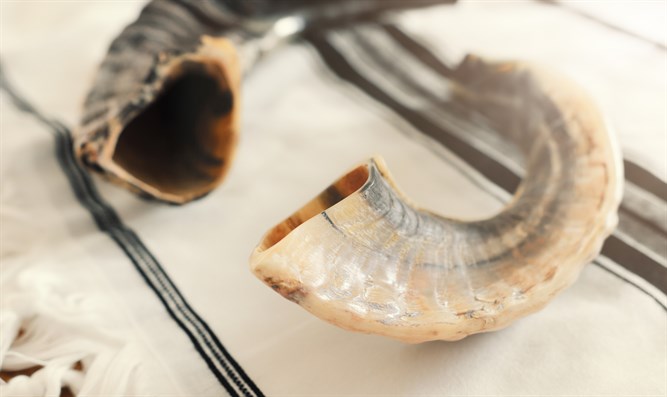 Shofar istock	Sheikh Muhammad Hussein, the Grand Mufti of Jerusalem, issued a warning Monday against what he called Jewish attempts to "damage" the Al Aqsa Mosque by blowing the shofar on the Temple Mount on Yom Kippur.	The Temple Mount is the holiest site in Judaism, while the Al Aqsa Mosque, which sits at the southern end of the mount, is the third-holiest site in Islam.	In a statement issued Monday, Hussein said the Temple Mount organizations are demanding that the authorities allow them to bring chairs and Torah scrolls to the Temple Mount to conduct Torah study at the Temple Mount and to open all gates to Jews and not just the Mughrabi Gate.	Hussein strongly condemned the protection given by Israeli authorities to members of the "extremist groups that break into the Al Aqsa Mosque every day in large numbers while wearing priestly clothes and blowing the shofar under the pretext of Jewish holidays."	According to the Mufti, Israel's policy permitting Jewish visits and prayer requires an immediate Arab-Islamic response, and he appealed to the relevant Muslim and Arab bodies and organizations to intervene in a situation that could degenerate into a religious war, as the goal of "the extremist Zionist groups is to destroy the blessed Al Aqsa Mosque and build the Temple in its place."
	In addition, he accused the "Israeli occupation authorities" of unjustifiably closing the Ibrahimi Mosque (the Islamic name of the Cave of the Patriarchs) because of the Jewish holidays, calling the annual move an "aggression and heinous crime" designed to deprive Muslims of religious freedom. https://www.israelnationalnews.com/News/News.aspx/313416 New poll: Americans 'passionately' oppose Biden's vaccine mandate'Will quickly lead to an end to our republic and the beginning of an oppressive new tyranny'By Bob Unruh Published September 13, 2021 at 12:25pm 	Americans overall by a large margin are rejecting President Biden's claim to have the authority to force private companies to demand their workers submit to the experimental COVID-19 vaccines now in use across the nation.	Asked in a new poll by Convention of States Action, in partnership with The Trafalgar Group, whether Biden has the constitutional authority to impose that demand, 58.6% said no.	Only 29.7% said yes.	The poll, taken over the weekend of Likely General Election Voters, has a margin of error of 2.96%.	The poll results reveal 27% of Democrats say Biden has no such authority. Almost 55% of Democrats believe he does.	But independents joined Republicans in debunking that concept.More than 68% of independents said Biden lacks that power, joining 83.5% of Republicans in that opinion.	"The numbers are clear, the American people passionately oppose Biden’s vaccine mandate, and will not tolerate a president elected by the people acting like a dictator or king. They know full well that this precedent will quickly lead to an end to our republic and the beginning of an oppressive new tyranny," said Mark Meckler, president of Convention of States Action. "Our citizens stand squarely with courageous, principled governors who know this isn’t about health, science, or compassion, it’s a naked political power grab."
	Bottom of FormThe poll showed overall, only 29.7% think Biden does have such power, among independent that falls to 21%, and among Republicans that's 10.7%.
	A second poll question asked if respondents supported plans by governors to oppose Biden's "nationwide vaccine mandate on private businesses."
	Fifty-six percent support those projects, including 46.3% who "strongly support" the work.
	The poll said 62.3% of independent voters support the efforts of state governors to oppose Biden’s nationwide vaccine mandate on private businesses – 45 percent strongly support, 17.3 percent support. And "78.5 percent of Republican voters support the efforts of state governors to oppose Biden’s nationwide vaccine mandate on private businesses – 70.7 percent strongly support, 7.8 percent support."
	Even 29.8% of Democrat voters support the efforts of state governors to oppose Biden’s nationwide vaccine mandate on private businesses.
	Further, the report said, "55.5% of American voters believe President Biden’s national vaccine mandate sets a precedent that could be abused by future presidents on other issues, including 58% of independents, 79.5% of Republican voters and 30.4% of Democrats.
	There is significant resistance to the vaccines because of their status as experimental, the documented side effects that have happened, and the fact that they all were developed or tested using cell lines from aborted babies, a fact that creates a moral dilemma for huge numbers of Christians. https://www.wnd.com/2021/09/new-poll-americans-passionately-oppose-bidens-vaccine-mandate/ 09/13/2021 NEWS AM Rosh Hashanah 5782/2021 featuring the music of Benny Friedmanhttps://www.youtube.com/watch?v=w0rBt23FBVU  Read the Prophets & PRAY WITHOUT CEASING!That is the only hope for this nation!Genesis 40:1And it came to pass after these things, that the butler of the king of Egypt and his baker offended their lord the king of Egypt. 2And Pharaoh was wroth against his two officers, against the chief of the butlers, and against the chief of the bakers. 3And he put them in ward in the house of the captain of the guard, into the prison, the place where Joseph was bound. 4And the captain of the guard charged Joseph to be with them, and he ministered unto them; and they continued a season in ward. 5And they dreamed a dream both of them, each man his dream, in one night, each man according to the interpretation of his dream, the butler and the baker of the king of Egypt, who were bound in the prison.Gaza rocket fire targets southern Israel for third successive dayAir raid alarms go off in border communities fresh on heels of retaliatory IDF strike; projectiles reportedly intercepted by Iron Dome; no injuries reportedYnet | Published: 09.12.21, 21:14 Gaza Strip terrorist factions on Sunday launched a third rocket attack into southern Israel in as many days.	The Israeli military said the missile was intercepted by the Iron Dome air defense system. A man and his young son were injured after falling while running to a bomb shelter. 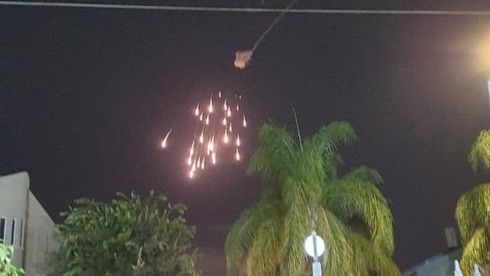 Iron Dome intercepting a missile from the Gaza Strip over the southern city of Sderot (Photo: Itzik Itah)	Shortly before Sunday's attack, IDF Chief of Staff Lt.-Gen. Aviv Kohavi warned of a harsh Israeli response if rocket fire persisted. 	"The IDF will protect the Gaza border and will not accept any violation of [Israel's] sovereignty of any kind," he said.	"We're responding vigorously for every violation and we will continue to do so, and if they escalate, Hamas and the Gaza Strip will pay a heavy price."	Earlier on Sunday, Israel carried out airstrikes in the Gaza Strip in response to a Palestinian rocket fired towards the southern city of Sderot, which was also intercepted by Iron Dome.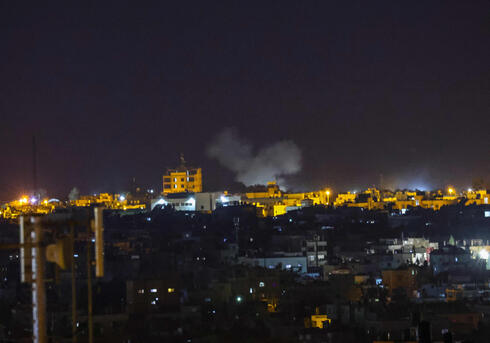 IDF airstrikes in Gaza early Sunday (Photo: AFP)		A military spokesperson said the IDF strikes targeted a rocket production site, a military outpost, weapons storage facilities and a terror tunnel.	"Israel will not accept any action by terror organizations targeting Israeli civilians and will continue to strike in response to any aggression emanating from the Gaza Strip. The IDF holds Hamas responsible for any attack," the military said in a statement.Tensions between Israel and the Palestinians have been running high over the past week after six Palestinian terrorists escaped from a maximum-security detention facility in northern Israel last week. Israeli forces have since captured four of the fugitives.	Drawing Israeli airstrikes, Gaza terrorists fired a rocket into Israel on Friday after two of the prisoners were apprehended and then again on Saturday after two more runaways were caught. https://www.ynetnews.com/article/h1vqc2ozy IDF: Palestinian man attempts to stab soldiers at Gush Etzion junctionNo Israelis wounded in attack; terrorist shot in hand and taken to hospital in JerusalemBy TOI staff Today, 10:08 amUpdated at 11:39 am 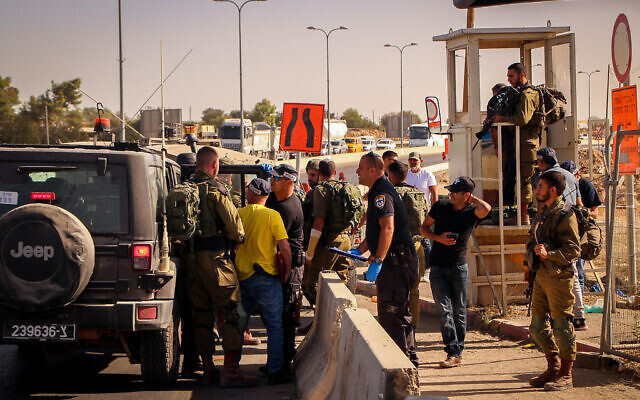 Israeli security forces near the scene of an attempted stabbing attack in the the Gush Etzion Junction in the West Bank, on September 13, 2021. (Gershon Elinson/Flash90)	A Palestinian man attempted to carry out a stabbing attack on IDF soldiers at a hitchhiking station at the Gush Etzion junction in the West Bank on Monday morning, but was shot before he could inflict harm, according to the military.	Initial reports indicated that no Israelis were harmed in the attack, and the terrorist was shot in the hand and transported to Shaare Zedek Medical Center in Jerusalem in moderate to serious condition.	Palestinian media identified the alleged stabber as Mohammad Mahmoud Bilu, 27, from the town of Beit Fajjar south of Bethlehem.	According to the IDF, the man attempted to stab an IDF combat soldier with a screwdriver. The soldier repelled the terrorist and a second soldier opened fire, wounding the man. More - https://www.timesofisrael.com/palestinian-man-attempts-to-stab-idf-soldiers-at-gush-etzion-junction/ Lapid outlines long-term vision for calm in GazaFM champions 'economy for security' approach, promising reconstruction of enclave's infrastructure in coordination with international community in exchange for Hamas ceasing its military build-upItamar Eichner | Published: 09.12.21, 21:14 	Foreign Minister Yair Lapid on Sunday presented his vision for a long-term settlement between Israel and the Gaza Strip. 	Addressing a conference of the International Institute for Counter-Terrorism at Reichman University in Herzliya, the Israeli top diplomat called the outline — dubbed "Economy for Security" — a "more realistic approach towards reconstruction [of Gaza] in exchange for disarmament [of Palestinian enclave's terrorist groups]." [Sounds just ducky but is it realistic? I doubt it. It isn’t the economy which admittedly is very poor that is causing the problem it is an ideology of incessant unending hatred of the Jewish people and the State of Israel. It all goes way beyond the poor economic situation. The Leadership has literally worked to keep the people poor and stupid and biased against Jews. Many of them have amassed considerable estates from the money they have absconded  for all the millions that have poured to support them, but the Joe Palestinian sees none of it. – rdb]	Lapid has presented this proposal to several international officials — among them U.S. Secretary of State Antony Blinken, Russian Foreign Minister Sergey Lavrov and EU and Gulf representatives.	His presentation came fresh on the heels of Gaza terrorist factions launching rocket attacks into Israel in solidarity with four Palestinian prisoners caught over the weekend of six who escaped a high-security prison in northern Israel last week. In both instances, the IDF retaliated with airstrikes on Hamas targets in the enclave.	The plan consists of two phases.	The first step would include an overhaul of Gaza's electricity, health and transportation systems in exchange for Hamas ceasing its military build-up. During that time, Israel would maintain full control of electricity and water supplies into Gaza, but the Western-backed Palestinian Authority (PA) would resume control over Gaza's border crossings.	"The international community would have to use its influence to guarantee calm and stop Hamas from arming itself, including preventing smuggling [of arms] and creating a monitoring mechanism to stop humanitarian funds from falling into the hands of a terrorist group that threatens Israeli civilians," Lapid said. [Sounds like Lapid has been taking lessons from the AOC school of stupidity on this one. Pie in the sky and the apples are rotten. – rdb]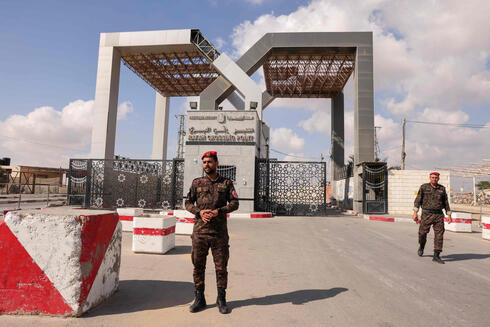 Lapid specified precise milestones for each part of the first phase to which Hamas will have to adhere, risking restarting the process in case the terror outfit fails to comply.Palestinian security forces stand guard at the closed down Rafah border crossing to Egypt in the southern Gaza Strip (Photo: AFP)	The second phase, which is planned to begin after an unspecified period of calm, would include major infrastructure projects in the Palestinian enclave, including the construction of a seaport, connecting the Strip to the West Bank and encouraging international investment in the local economy. At this point, the Palestinian Authority would regain full control of Gaza's civil and economic affairs.Lapid said that Prime Minister Naftali Bennett and Defense Minister Benny Gantz "know this position and support the principle which stands behind it." https://www.ynetnews.com/article/rjq7v3smy Ultra-Orthodox MK attacked in Jerusalem; assailant tries to cut his beardUnited Torah Judaism’s Meir Porush, 66, unharmed in the incident outside his home; police search for 2 attackers who fled on scooter By Stuart Winer Today, 12:44 pm 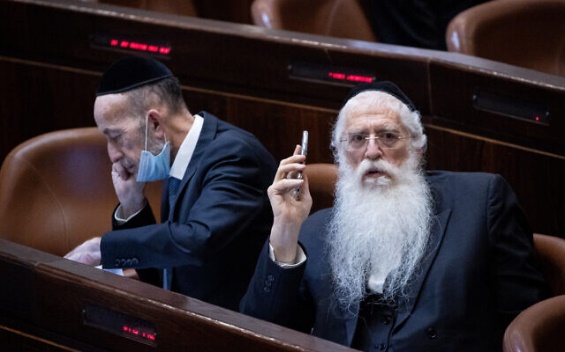 MK Meir Porush, right, in the Knesset, July 14, 2021. (Yonatan Sindel/Flash90)	A man tried to cut the beard of MK Meir Porush, a member of the ultra-Orthodox United Torah Judaism party, as the lawmaker left his home in Jerusalem on Monday, according to Hebrew media reports.	The lawmaker, 66, required no medical treatment. Police confirmed the attack on an elected official by two assailants, but did not identify Porush as the victim.	Two men, both in ultra-Orthodox garb, were involved in the attack and were reportedly riding a motorbike. One of the men approached the Knesset member and asked if he was Porush, who responded by confirming his identity. The attacker then tried to cut his beard, an aide to the lawmaker told the Haaretz newspaper.Porush was able to push the man away, according to reports.	Police opened an investigation and began searching for the suspects who fled the scene on the motorbike. More -https://www.timesofisrael.com/ultra-orthodox-mk-attacked-in-jerusalem-assailant-tries-to-cut-his-beard/ ‘A miracle’: Holon apartment building collapses a day after it was evacuatedResidents hail rescue service, complain of insufficient aid from municipality, as 36 families are saved from jeopardized condo after reporting sound of blast and cracks in wallsBy TOI staff Today, 5:32 pm 	An apartment building in the Tel Aviv suburb of Holon collapsed on Sunday, a day after its residents were evacuated over fears of imminent collapse.	The building gave way on its own, reflecting how close the situation had been to becoming a mass-casualty disaster resembling the collapse in June of a high-rise residential building in Florida, which killed 98 people.	First responders had been called to the building on Saturday after residents of the building reported hearing the sound of a blast. Images showed cracks on the walls of the building and police said residents were unable to open the front doors of their apartments.	The decision to evacuate the building was made in coordination with professional engineers, police said, with officers closing off the street outside the building and police urging people to stay away.	The building on Serlin Street in Holon collapsed on Sunday afternoon, some thirty hours after it was evacuated of its 36 families.	There were no reports of injuries as a result of the collapse, although many families have lost all their belongings.תיעוד דרמטי מחולון: הבניין שדייריו פונו בשל הסכנה – קרס | צפו@omrimaniv pic.twitter.com/3y8oBw7GCE— חדשות 13 (@newsisrael13) September 12, 2021“Professional sources estimate that the quick evacuation of the building carried out yesterday saved 36 families from a terrible disaster,” a spokesperson for the Israel Fire and Rescue Services said Sunday. 	Many praised the speedy evacuation effort and dubbed it a “miracle.”	“Fire and Rescue Services, you are amazing. We really appreciate it,” a resident of the building told the Kan public broadcaster.	“They knocked on the door really hard and took us out of the building. People were in pajamas, with babies, elderly people,” another resident said.חולון,קריסת הבניין מזווית נוספת???? pic.twitter.com/zFOXx4DzRD— Real News IL (@RealNewsIL) September 12, 2021	But some criticized the Holon Municipality for its alleged lack of support during the evacuation. 	“People came from the municipality, they gave us water and sandwiches, which is the bare minimum. We expected more assistance — for someone to take us, or update us on what is going on,” a resident told Kan.חולון הבוקר: בבניין ישן ברחוב סרלין התגלה סדק עמוק, התושבים פונו מהבניין. חברת החשמל ניתקה אותו. 16 משפחות נמצאות בהלם טוטאלי. אין ספק שנמנע אסון כבד מאוד. pic.twitter.com/thCQSTJGVA— Eliran Malki ▪️ אלירן מלכי (@eliranmalki) September 11, 2021	“There are cancer patients and infants and they sent us all to sleep at the community center. This is chaos. We don’t know what to do,” the resident added. 	Municipal engineers inspected the adjacent buildings following the collapse and determined they were not in danger, but their evacuated residents were still not allowed to immediately return on Sunday. https://www.timesofisrael.com/a-miracle-holon-apartment-building-collapses-a-day-after-it-was-evacuated/ Pool of water near Dead Sea turns blood red, authorities investigatingGeologists believe the red color of the pool near the Dead Sea may be caused by algae, iron oxide or added chemicals.By TZVI JOFFRE   SEPTEMBER 12, 2021 20:13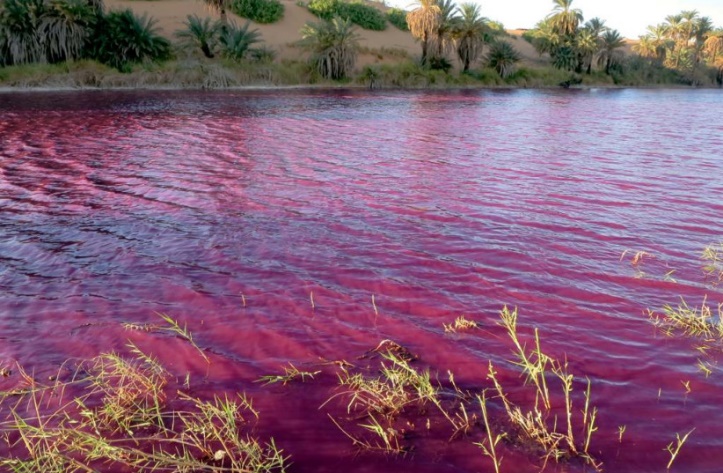 The bright red color of the waters of Lake Motro between the main Ounianga Lakes of northern Chad, Central Africa(photo credit: DAVID STANLEY/FLICKR)	A pool of water near the Dead Sea was found to be red recently, with the Jordanian Water Ministry sending technical teams on Saturday to take samples and find out why the pool was red, according to Jordanian media.	Local residents circulated photos of the red pond on social media, wondering how the color change occurred.وزير المياه لـ هلا أخبار: النتائج المخبرية للبركة الحمراء لم تصدر		 بعدhttps://t.co/UGM3leUKB5#هلا_أخبار #الأردن pic.twitter.com/5LxRw71HZ7— هلا أخبار (@HalaAkhbar) September 12, 2021	Although water turning red may conjure up thoughts of the biblical plague of blood in the Exodus, scientists believe the cause is much more down to earth.	Sakhr Al-Nusour, the head of the Jordanian Geologists Syndicate, telling the Jordanian Al Ghad news that the red color could have been caused by algae, iron oxide or the addition of substances by humans to change the water's color to red.	A spokesman for the ministry, Omar Salama, told the Jordanian Petra News Agency that the pond is small and isolated from the waters of the Dead Sea. The results of the examinations of the pond will reportedly be released within the coming days.	Last year, the Alexander River ran blood-red due to blood from slaughterhouses in the West Bank flowing into the river, according to the Society for the Protection of Nature in Israel. https://www.jpost.com/middle-east/pool-of-water-near-dead-sea-turns-blood-red-authorities-investigating-679278 Bennett says Israel to genetically scan all arrivals for the coronavirusNo details of program immediately available; PM says patience running out for the unvaccinated; cabinet backs proposal for classmates of infected kids to avoid automatic quarantineBy Stuart Winer Today, 7:02 pm 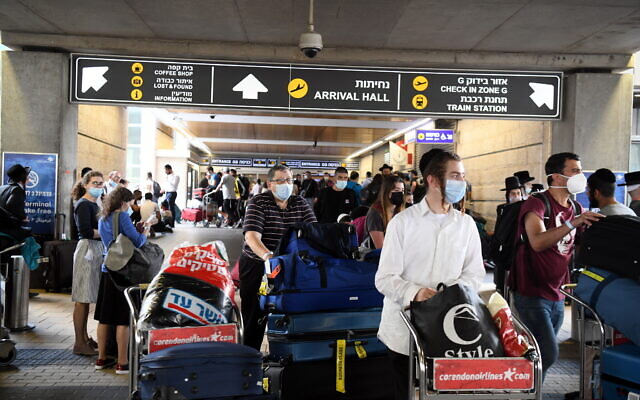 Travelers arrive at Ben Gurion International airport near Tel Aviv on September 10, 2021. (Yossi Zeliger/Flash90)Israel is working on a system to conduct genetic scanning for all those who arrive in the country in order to better identify travelers infected with the coronavirus, Prime Minister Naftali Bennett said at a cabinet meeting Sunday. [Genetic Scanning? So they are wanting biomarkers on all their inhabitants and instead of passing out their passports they will start scanning your genetics like eyescans or implanting little rice size items under your skin???? Way too 1984 and Daniel oriented for my liking. – rdb]	Bennett told ministers that the system will eventually be deployed at Ben Gurion Airport, the country’s main international terminus.	“We are working on a scanning system for everyone who comes into Israel,” Bennett said, according to comments from the meeting leaked to Hebrew media. “Israel will thus become the radar for the virus.”	No further details about the system or how it would work were reported by Hebrew media.	Bennett expressed support for Social Equality Minister Meirav Cohen, who had warned that “the next variant will come to Israel through Ben Gurion,” saying the proposed genetic testing would help prevent that from happening.The development came as the cabinet reviewed various aspects of the campaign to confront a recent wave of virus infections fueled by the highly contagious Delta variant, which has largely been attributed to infected travelers who did not properly quarantine after arriving in Israel.	The government has made vaccination against COVID-19 a central strategy to curb the spread, including offering third booster shots to all those over the age of 12. At the meeting, Bennett said: “We have run out of patience for people who are not vaccinated.” [Israel is sounding too much like Australia. Hang to your weapons folks because this kind of trash could well be coming to the US of A. – rdb]	“The coronavirus has become a matter for those who are not vaccinated,” Health Minister Nitzan Horowitz said. “Refraining from vaccination simply causes death.”	So far, 6,039,846 of Israel’s 9.3 million citizens have had a least one dose of the vaccine, 5,542,582 have had two, and 2,841,383 have had three, according to Health Ministry figures.	Diaspora Affairs Minister Nachman Shai called during the meeting for all civil servants, which would include school teachers, to be required to get vaccinated. Currently, teachers who are not vaccinated can continue to work if they take virus tests every few days, which they are required to pay for themselves.	Ministers gave their backing for a plan under which only infected schoolchildren are required to enter quarantine, while their classmates can simply take a virus test. Those who are negative would then be able to immediately return to class.	Currently, all students in a class must isolate for a week if a case is discovered. Less than two weeks after the start of the school year, there are already over 150,000 students in quarantine due to infection or being exposed to an infected person. Over half the recent new cases each day in the country have been schoolkids.	“We need to find a solution to quarantines,” Education Minister Yifat Shasha-Biton said. “Over 90 percent of those who go into quarantine are in the end found to be negative.”	“Therefore in risk management, it may be that the right thing to do is to isolate only those who are diagnosed,” she said.	Shasha-Biton said that a pilot of the so-called “Green Classes” idea that would only quarantine infected students will first be tried in Arab schools.
	Horowitz supported Shasha-Biton, saying that from October it will be possible to only require only those students confirmed to be infected to enter isolation while their classmates can just take virus tests.
	Bennett said the idea will be adopted.
	“There is a tremendous desire that the entire class not go into quarantine,” he said.
	Bennett said that after the ongoing holiday period that ends later this month, there will be a “massive” round of self-testing among students in an effort to catch infections that happened during the holidays.
	The prime minister said the distribution of the self-test kits will not be via the schools themselves, as was the case for a similar testing campaign ahead of the school year’s start that ran into logistic problems in some areas. Millions of students used the kits to test at home and then bring a signed note from their parents confirming they were negative when they started school.
	Bennett said that in another change, a method of using barcodes to track the self-testing was being worked on to seal “holes” in the signed note system, namely that some parents were lying about their kids getting the negative result.
	“It seems we will tighten up the method so that everyone will be equipped with a barcode,” he said. “We are working on this and will notify ahead of time.”
	Ministers also discussed the long lines that formed at some rapid testing centers last week, with some people waiting hours to get themselves and their families tested. Social Equality Minister Cohen, who said she herself had experienced waiting in line with her children for tests, urged that steps be taken to improve the process.
	“There are difficulties and overloads and there are lines because we are in the midst of an outbreak,” Horowitz said.
	Health Ministry figures published Sunday showed that there are 154,000 students in quarantine along with 3,750 members of staff. On Saturday, 5,853 students and staff were diagnosed with the coronavirus. There are over two million students in the Israeli school system.
	There were 10,168 new COVID-19 cases diagnosed on Saturday, according to the ministry.
	Of the 78,659 active cases, 697 are in serious condition. Since the start of the pandemic last year, 7,383 people have died of COVID-19 in Israel. https://www.timesofisrael.com/bennett-says-israel-to-genetically-scan-all-arrivals-for-the-coronavirus/ 51 members of Hebrew Israelites Community ordered to leave Israel by Sept. 23Interior Ministry turns down appeals against deportation orders issued in April; recipients, some born in Israel, are demanding legal status, plan to take case to court By Sue Surkes Today, 9:18 pm 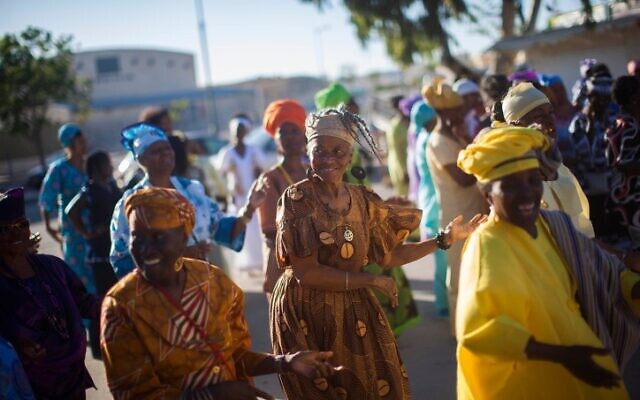 Members of the Hebrew Israelites Community of Dimona dance during festivities marking the Shavuot festival in the southern Israeli town of Dimona, May 26, 2013. (Yonatan Sindel/Flash90/File)	Around 50 members of the Hebrew Israelites Community of Dimona, some 3,000 strong, in southern Israel have been told that they must leave the country by September 23, for lack of legal status in Israel, or risk forcible deportation by the immigration police.	In response to appeals asking to be allowed to stay, the Interior Ministry’s Population and Immigration Authority wrote to each family that neither residency in Israel for a long period nor work in the country were sufficient grounds for a change of status.	The letters were received on Thursday, although they were dated August 9.	The recipients plan to appeal against the decision to a court in Beersheba.	Earlier this year, 17 letters were sent to the families numbering 51 individuals in total, some of whom were born in Israel and some of whose children have served in the IDF.  They were told to leave within 60 days but were given the right of appeal.	The community, which believes it is descended from an ancient Israelite tribe, began arriving in Israel in 1969, following the late Ben Carter, a Chicago steelworker who renamed himself Ben Ammi Ben Israel and claimed to be God’s representative on earth.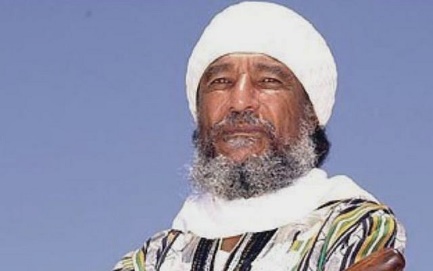 The late Ben Ammi Ben-Israel, spiritual leader of the Hebrew Israelites community. (Screen capture: YouTube)	All 51 people who received deportation notices entered Israel from the US as tourists and remained in the country, illegally, once their permitted three-month stay was up.	Some are adults who were born in Israel, according to Ashriel Moore, who is coordinating the campaign to stop the deportations. Of these, some have their own children. Those who are not eligible for US citizenship or have given it up are stateless and have nowhere to go.	According to its website, the community, which permits polygamy, does not subscribe to any religion “because religions have only divided men.” It does, however, observe the Sabbath and Jewish holidays mentioned in the Torah, circumcises its male children eight days after birth, and requires women to observe the biblical laws of purification.
	It is not recognized as Jewish by Israel’s religious authorities.
	Many community members were granted permanent residency in 2003. From 2004, its youth has been serving in the Israel Defense Forces. Those who complete military service are eligible to apply for citizenship, and most requests are approved.
	In 2014, then-interior minister Gideon Sa’ar announced that permanent residents could acquire citizenship if they relinquished their American nationality. (Those who had performed military service were eligible to apply for citizenship without giving up US passports if they had them.)
	Moore, aged 30, the son of one of the community’s founders and an Israeli citizen thanks to his IDF service, said that community members pay taxes and are fully integrated into state schools and Dimona’s life in general.https://www.timesofisrael.com/51-members-of-hebrew-israelites-community-ordered-to-leave-israel-by-sept-23/ Israeli all-electric plane maker readies for 1st flight, new ‘age of aviation’Eviation signs deal with DHL to deliver 12 aircraft for cargo operations, set to reveal new customers for commuter planesBy Ricky Ben-David Today, 4:17 pm 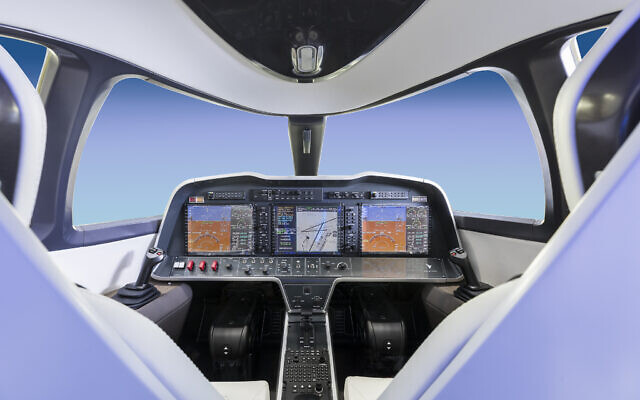 Inside shots of the Alice by Eviation in Vannes on June 6th 2019. (Jean-Marie Liot / Eviation)	Two years after unveiling, to much fanfare, a prototype for the first known all-electric airplane at the Paris Air Show in 2019, Israeli-American company Eviation Aircraft is preparing for the plane’s first test flight to usher in a “new age of aviation,” according to founder and CEO Omer Bar-Yohay.	The test flight for the aircraft, dubbed the Alice, was expected “before the end of the year” with the plane — now in its fifth iteration — in final assembly at Eviation headquarters in Arlington, Washington, just north of Seattle.	Bar-Yohay told The Times of Israel in a Zoom-facilitated interview from Arlington this month that the company was “excited” for the flight, which puts the Alice on a path toward approval by regulators and then, hopefully, service entry in 2024. “We are making three more planes for a total of four aircraft to accelerate certification over the next few years,” he said.	The Alice was originally conceived as a small, nine-passenger, fully electric commuter aircraft manned by a single pilot that would make regional trips as accessible as a train ride, but at a lower cost and with better service, according to the company. With a payload of 2,500 pounds (1.1 tons) and a range of 440 nautical miles (815 kilometers), the Alice would be available for passengers to book a ride by app for popular short-haul routes — say, San Jose to San Diego, London to Prague, and Paris to Toulouse. It’s a potential experience Bar-Yohay has coined an “Uber in the sky.”	The aircraft’s lithium-ion battery would require 30 minutes or less to charge per flight hour, Eviation says, as its mission is to make electric, zero-emission aviation a “competitive, sustainable answer to on-demand mobility.”	Bar-Yohay calls it a “new age of aviation” where “we are seeing a convergence of factors.”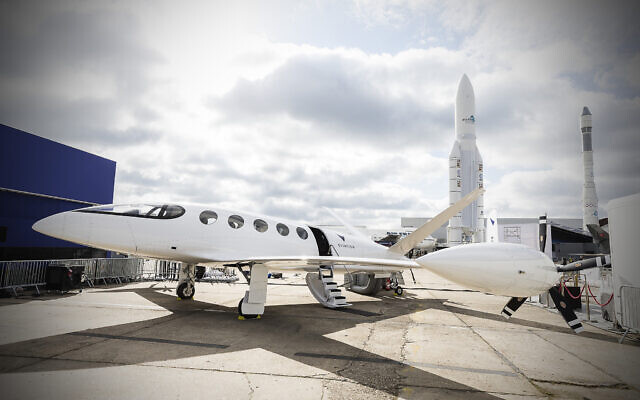 	“We have a product that is sustainable [the Alice is made of lightweight, composite materials], it is economically sustainable, as it is cheap to operate and maintain, and it is socially sustainable — this is a mode of transportation people want to use,” said Bar-Yohay.The all-electric Alice aircraft from Eviation revealed at the Paris Air Show in 2019. (Eviation Aircraft)	Electric engines and battery technologies are driving a “third age of aviation” where “we have a maturity of elements and advanced materials, the social will, and the financial capabilities,” said Bar-Yohay.	Eviation snagged its first client, Massachusetts-based regional airline Cape Air, in 2019 just as it unveiled its Alice prototype. Cape Air, which operates 95 fleets in some two dozen cities throughout the US and the Caribbean, placed an order for Alice aircraft in “the double digits,” Bar-Yohay said at the time, at a price tag of $4 million per plane. The company then announced that two well-known but not-yet-disclosed American companies had also placed orders for the Alice, which now topped 150.	A few months later, Singapore-based conglomerate Clermont Group announced that it had bought a 70 percent stake in Eviation for an undisclosed amount, acquiring the company and injecting fresh capital into its operations. Clermont Group also owns electric motor manufacturer MagniX, which provides Eviation with two Magni650 electric motors for the Alice.	Eviation has attracted its fair share of attention in recent years, nabbing a spot on TIME magazine’s list of 100 “best inventions” two years ago (alongside eight other Israeli-founded companies), and winning a “World-Changing Ideas” Award in 2018 by US business magazine Fast Company.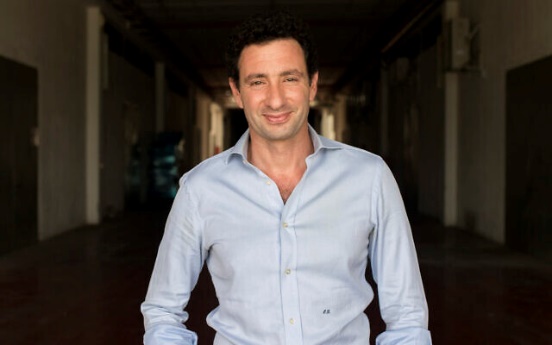 Eviation Aircraft co-founder and CEO Omer Bar-Yohay. (Eviation Aircraft)	Last month, Eviation revealed that global logistics and international shipping giant DHLhad placed an order for 12 Alice aircraft in cargo configuration, the Alice eCargo, to set up an electric DHL Express network for “a pioneering step into a sustainable aviation future,” according to the company.	DHL announced in 2017 that it was embarking on an ambitious environmental protection plan to reduce all logistics-related emissions to zero by the year 2050.	“We firmly believe in a future with zero-emission logistics,” said John Pearson, CEO of DHL Express, in a statement accompanying the announcement. “We have found the perfect partner with Eviation as they share our purpose, and together we will take off into a new era of sustainable aviation.” ]So is this going to compete for transport with something like the drones that Amazon and others are exploring? 	Travis Cobb, EVP Global Network Operations and Aviation for DHL Express, said that the Alice was “a fantastic sustainable solution for our global network” as the company looks to make “a substantial contribution in reducing our carbon footprint.”The heart of the matter	Partnering with clients like DHL is a “huge deal” and a significant milestone for Eviation, Bar-Yohay said. The Alice’s cargo version naturally has some modifications — no seats, for example — but the specifications on payload and range remain the same.	“We have a credible operational solution for cargo operations; the Alice can work day in and day out and function as a workhorse,” he said, adding that the plane can be charged while loading and unloading for “maximum use” on short hauls.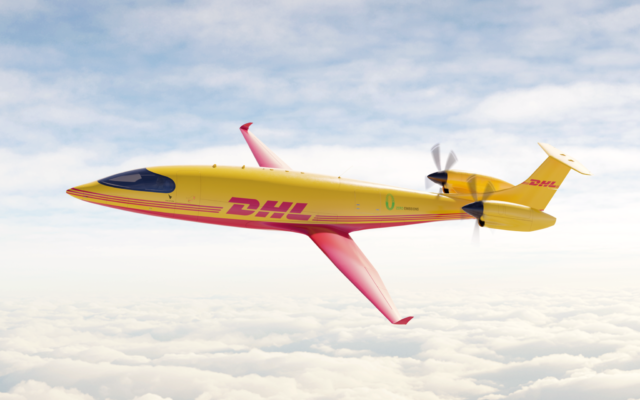 DHL Express ordered 12 all-electric Alice planes from Eviation Aircraft in a step toward ‘sustainable aviation future’ in August 2021. (Eviation/DHL)	Eviation’s focus, however, is very much on its commuter solution, which Bar-Yohay said will make “a bigger dent” in the transportation industry and is “the heart of the product offering going forward.”	His vision is to introduce a cost-effective, environmentally conscious, and quicker way for people to travel between cities and major destinations, using airstrips as stations. The company says the Alice has low maintenance and operating costs and expects that the aircraft will reduce carrier costs by up to 70 percent.  More -https://www.timesofisrael.com/israeli-all-electric-plane-maker-readies-for-1st-flight-new-age-of-aviation/ [This is a most interesting development and if successful could really change the concept of transportation. - rdbNetanyahu trial resumes with fresh evidence from Walla CEO’s messagesDefense team will aim to show that Ilan Yeshua was promoting complimentary content on website for other politicians, businessmen as well as defendantBy TOI staff Today, 8:39 am 	The trial of former prime minister Benjamin Netanyahu resumed Monday after a three-month break, with the continuation of the cross-examination of former Walla website CEO Ilan Yeshua.	Netanyahu, now leader of the opposition, was not present at the hearing at the Jerusalem District Court, having been granted an exemption.	Yeshua is the first witness to give testimony in Netanyahu’s trial. He is a top witness in Case 4000, in which Netanyahu is alleged to have abused his powers when he served as both premier and communications minister from 2014 to 2017.	Netanyahu’s defense attorneys entered the courtroom Monday armed with fresh evidence — drawn from personal communications between Yeshua and other figures — that they say will show that Netanyahu was not given preferential coverage by the news website.	Netanyahu is accused of using his position in order to illicitly and highly lucratively benefit the business interests of Shaul Elovitch, the controlling shareholder of the telecom company Bezeq. In exchange, Elovitch allegedly provided Netanyahu and his family with positive coverage on the Elovitch-owned Walla news website, including allowing the then-prime minister’s associates and family members to dictate editorial content and policy on a regular basis.	The defense has been trying to show that, contrary to what Yeshua has been saying in court, orders to give certain stories greater or less visibility were commonplace not only from Netanyahu but also from other politicians, businessmen and companies.	To back up their case, they will present content from some 25,000 lines of text messages and hundreds of personal emails between Yeshua and others. The prosecution had been ordered to add the communications to the case material during the previous hearings of the trial in June.	There are currently another seven hearings scheduled for Yeshua’s testimony.	The three-month break in the trial came after prosecutors asked for more time to provide all the necessary materials, as the defense attorneys argued they were not given the texts from all relevant conversations on Yeshua’s phone.  More -https://www.timesofisrael.com/netanyahu-trial-to-resume-with-fresh-evidence-from-walla-ceos-messages/  [The never ending soap opera of Israeli political legal issues. – rdb]Jerusalem municipality orders Reform organization to remove billboardsDror community claims "someone" in the municipality gave them permits to hang signs with the municipal logo. Dep. mayor Aryeh King, head of the relevant department, denies their version of events.Yehonatan Gottlieb , Sep 12 , 2021 10:58 PM 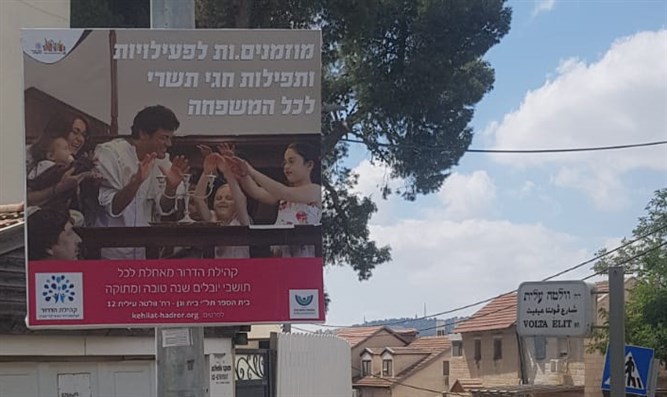 One of the signs posted by the Dror Reform organization No credit 	First publication: The Jerusalem municipality has ordered the “Dror” Reform community to remove billboards it posted in the Kiryat Yovel neighborhood in advance of Rosh Hashanah, calling on local residents to join Dror in “activities and prayers for the whole family during the month of Tishrei.”	Kiryat Yovel has long been a flashpoint of tension between secular and religious residents, with secular residents seeking to prevent the influx of religious families priced out of nearby haredi neighborhoods.	The deputy mayor of Jerusalem, Aryeh King, already protested the hanging of the billboards last week, noting that the signs sport the logo of the municipality even though the hanging of the signs was unauthorized.	“I ask forgiveness from G-d that I did not succeed in removing this breach of the sanctity of Israel under the auspices of the Jerusalem municipality,” he wrote on his Facebook page. “I also ask forgiveness of all the Jews who visit Jerusalem for these billboards that link the Jerusalem municipality with Reform organizations who attempt to distort the pure Torah of G-d.”	Despite the order, however, Arutz Sheva has learned that the billboards have not been removed and the issue is now being referred to the municipality’s enforcement department. The Dror community, however, has told Arutz Sheva that despite the order to remove the billboards, “We were told by senior figures in the municipality that the matter has yet to be resolved.”	The question of who, if anyone, originally authorized the hanging of the signs is also a matter of dispute. The municipality insists that no one authorized the signs, and given that the head of the relevant department for granting such authorizations is none other than Aryeh King himself, there is reason to believe the assertion. However, the Reform organization still maintains that someone within King’s department did grant them authorization to hang the billboards.	Responding to these claims, King insists that no one gave Dror a permit to hang the signs, and as proof, he points to a thread of email correspondence on the subject, including a letter to Dror from the municipality regarding their application for approval.	“We are very sorry that Mr. King, as deputy mayor, seems to be unfamiliar with the details of the law,” Dror responded. “The Dror community received all the relevant permits from the municipality and from the community council. All the members of our community condemn the ongoing incitement of Aryeh King, and suggest that the deputy mayor should cease to involve himself in such incitement during the Ten Days [of Repentance] as well as during the rest of the year… We have already seen what the results of such incitement can be in the form of the vandalism of the signs hung in Jerusalem on Rosh Hashanah.”	Arutz Sheva further investigated the matter and discovered that the Jerusalem municipality partially funds the Dror community in its neighborhood activities in Kiryat Yovel, and that at least one municipal official granted Dror the right to use the municipality’s logo on its publications due to this partial funding. More -https://www.israelnationalnews.com/News/News.aspx/313369  ;\[Bad scene before the High Holidays. Kyriat Yovel is a rather frum area and the Dror/Reformed group simply doesn’t fit in there. Something fishy is going on. – rdb] Palestinians said to shoot at IDF troops searching for fugitives in West BankIDF denies incident near Jenin, where at least one of the last two escapees likely fled; forces search town near Nazareth where two of the prisoners were rearrestedBy Emanuel Fabian Today, 8:19 pm 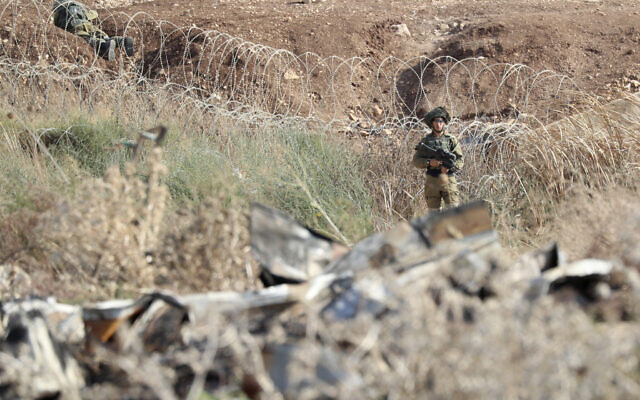 Israeli soldiers take positions along the border between the northern West Bank near Jenin and Israel as they search for two Palestinians who broke out of a maximum-security prison last week, on a road leading to the West Bank town of Jenin, near Gan Ner Israel, September 12, 2021. (AP/Ariel Schalit)	Heavy gunfire was heard in the Jenin region on Sunday, as Israeli security forces reportedly came under fire during a manhunt for two escaped Palestinian prisoners who remain on the run following the capture of four other escapees.	Palestinian media reports claimed militants had opened fire toward Israeli troops near the town of Araqah, west of the city of Jenin in the northern West Bank.	But a spokesperson for the Israel Defense Forces told the Times of Israel that the army was unaware of the incident.
	In recent days, especially near Jenin, Palestinians have reportedly opened fire toward Israeli troops in a number of incidents amid the intense manhunt for the fugitives who fled from Gilboa Prison last Monday.
	Separately, an explosive device was detonated near the town of Mughayir, northeast of Ramallah, according to Palestinian media reports. There were no reports of damage or injuries in either incident.
	Authorities believe that at least one of the remaining fugitives fled to the northern West Bank, where all six of the prisoners hail from.
	إطلاق النار صوب قوات الاحتلال أثناء قيامها بأعمال تمشيط قرب قرية عرقة قضاء جنين. pic.twitter.com/IM9Wg162pH
	— المركز الفلسطيني للإعلام (@PalinfoAr) September 12, 2021
	At the same time, security forces reportedly conducted searches near the town of Tel Adashim, south of Nazareth, where two of the escapees were arrested on Friday. 
	انفج.ار عبوة ناس.فة على شارع استيطاني قرب بلدة المغير شمال شرق رام الله وقوات الاحتلال تنتشر بالمكان. pic.twitter.com/9J0z9A2QFA
	— المركز الفلسطيني للإعلام (@PalinfoAr) September 12, 2021
	Yaqoub Qadiri and Mahmoud al-Arida, the latter reported to be the mastermind of the jailbreak, were arrested in the northern town of Nazareth on Friday night. 
	Al-Arida, considered a senior Islamic Jihad member, was jailed for life for terrorist activity, including attacks in which soldiers were killed. Qadiri, also an Islamic Jihad member, was also serving life terms for acts of terrorism including the murder of an Israeli in 2004. Both men were reportedly involved in a 2014 attempt to break out of Gilboa.
	Zakaria Zubeidi and Mohammed al-Arida, the younger brother of the reported mastermind of the jailbreak, were then recaptured by Israeli counterterror police officers near the northern town of Shibli–Umm al-Ghanam at around 5 a.m. on Saturday. More -  https://www.timesofisrael.com/palestinians-said-to-shoot-at-idf-troops-searching-for-fugitives-in-west-bank/ Israeli security forces said to arrest brother, cousin of fugitive PalestinianManhunt for remaining two Gilboa Prison escapees continues in towns and villages surrounding West Bank city of JeninBy TOI staff Today, 10:23 am 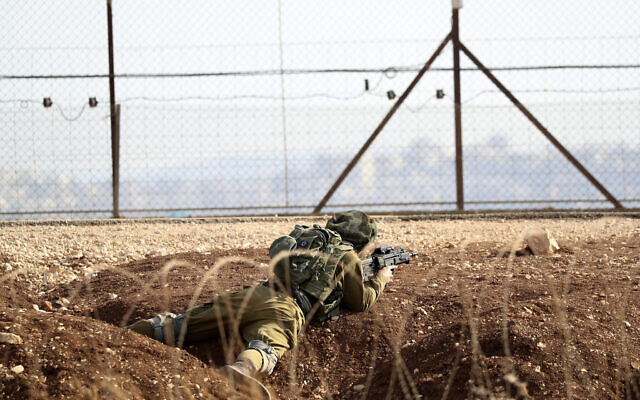 An Israeli soldier takes position along the border between the northern West Bank near Jenin and Israel as they search for two Palestinians who broke out of a maximum-security prison last week, on a road leading to the West Bank town of Jenin, near Gan Ner Israel, September 12, 2021. (Ariel Schalit/AP)	Israeli security forces arrested the brother and cousin of fugitive terrorist Iham Kamamji early on Monday morning, Palestinian media reported.	According to the reports, Kamamji’s brother Emad, a Jenin resident, was detained, as well as his cousin Qaysar, who hails from the nearby town of Kufr Dan.	In addition to the arrests, security forces were reportedly conducting searches in Yamun, Araqah, Ya’bad and Dan — all towns that lie close to the Palestinian city of Jenin in the northern West Bank.	A high-ranking commander in the Hamas terror group’s West Bank division was also said to be arrested overnight: Yousef al-Laham, a Bethlehem resident. In total, some 15 Palestinians had been arrested by Monday morning in connection with the fugitives, according to Palestinian media.	The Shin Bet security agency, which oversees nighttime search-and-arrest operations in the West Bank, did not respond to a request for comment.	Kamamji was among six Palestinian security prisoners who escaped from an Israeli prison last Monday. Four have been recaptured, but Kamamji and Munadil Nafiyat, both of whom are members of the Islamic Jihad terror group, have evaded capture since the jailbreak.	Authorities believe that at least one of the remaining fugitives fled to the northern West Bank, where all six of the prisoners hail from. More - https://www.timesofisrael.com/israeli-security-forces-said-to-arrest-brother-cousin-of-fugitive-palestinian/ North Korea says it carried out launch of new long-range cruise missile 12 Sep, 2021 21:14 / Updated 10 seconds ago	North Korea state media reported that the country carried out a test of its new long-range cruise missile. The launch took place over the weekend, and saw the missile successfully hitting its target, according to the report. 	The tests were carried out over the course of two days, on Saturday and on Sunday, North Korea’s state KCNA news agency reported. As part of the tests, the missiles destroyed targets some 1,500 km (930 miles) away from the launch site and fell into the country's territorial waters.	Pyongyang hailed the tests as success, claiming that the launch has confirmed all the technical features of the new weapon, including the power of its propulsion system, the missile’s controllability and its accuracy.	The missile is designed to serve as yet another “effective deterrence means” to “ensure the security” of the country, while “strongly suppressing the military movements of hostile forces,” KCNA said.	North Korean leader Kim Jong-un reportedly did not oversee the launch. Instead, an array of high-profile party and military officials were present at the tests.	The tests of what has been touted as a brand-new weapon come on the eve of US special envoy for North Korea Sung Kim’s visit to Japan next week, where he is set to meet with South Korean and Japanese officials to discuss the denuclearization issue. More - https://www.rt.com/usa/534654-north-korea-missile-test/ Christian superstar urges faithful to demand probe of Afghanistan catastrophe'It is obvious that the mainstream media has decided to 'move on' from the tragedy'By Bob Unruh  Published September 12, 2021 at 4:22pm 	Evangelical superstar James Dobson, the founder and chief of the James Dobson Family Institute, the host of the "Family Talk" radio program, and adviser to multiple presidents on family issues, is urging his supporters to demand members of Congress see that a full investigation of "the many failures in Afghanistan" be done.	"I'll say it again for emphasis: Unless we identify the incompetent and foolish decision-makers who created the mess we are in today, those responsible for it may still be in power when the next crisis occurs. In that case, the past will be prologue," he wrote in his latest monthly newsletter to supporters.	He said for Christians, prayer is the best resource.	But he said there are other things to do, too.	"It is obvious that the mainstream media has decided to 'move on' from the tragedy of Afghanistan. They apparently believe it undermines their narrative of what happened and why. Thus, it is likely that there will be no accountability for the mistakes that resulted in the needless deaths of 13 U.S. service members and more than 180 desperate Afghans who perished on a street in Kabul."	And he said "Neither Democrats nor Republicans appear eager to find out why Bagram Airfield was abandoned or why billions of dollars-worth of our state-of-the-art military weaponry and equipment was handed over to some of the most dangerous terrorists in the world."	But he said, given that the Taliban back in the day provided a safe haven for Osama bin Laden and al-Qaida and were responsible for the destruction of the World Trade Center on 9/11, Americans need to know who "engineered" making them stronger.	Dobson cited the reports of devastating tragedies coming out of Afghanistan now: the Christians and other faith minorities being killed in door-to-door searches, Christians being targeted for their faith, borders closed and more.	Only Almighty God can intervene on behalf of the families there," he said.	But there must be accountability, he charged, for what New York Post columnist Miranda Devine said was "one fell swoop" that left America looking "untrustworthy, feckless, and weak."  More – https://www.wnd.com/2021/09/christian-superstar-urges-faithful-demand-probe-afghanistan-catastrophe/ Prominent immunologist now regrets voting for Joe BidenBlasts 'unscientific, unethical and illegal' vaccine mandatesBy Art Moore Published September 12, 2021 at 11:41am 	A prominent immunologist whose advice has formed the basis for a Michigan State University employee's lawsuit against the insititution's vaccine mandate said Friday he now regrets voting for Joe Biden for president.	Dr. Hooman Noorchashm, a former assistant professor of surgery at the University of Pennsylvania School of Medicine, blasted Biden's new sweeping vaccine requirements, charging that to "mandate vaccination of any COVID-recovered American against his/her will is unscientific, unethical and illegal!"	On Twitter, he told Biden he has "overstepped" and is "operating in dangerous territory when it comes to already immune Americans."	"Cease and desist!" wrote Noorchashm, whose news media and social-media profile has risen during the COVID-19 pandemic.	In another tweet the immunologist noted that he voted for Biden "as a McCain Republican."	"It was an error and I now regret it, Noorchashm said of his vote.	He said the "chest beating press conference" Thursday by Biden "was one of the most destructive and divisive speeches ever given by a US president who claims 2 B a well-reasoned uniter, acting on science."	I wonder if @POTUS @WhiteHouse watched my conversation with @ShannonBream a few hours before the unAmerican press conference he held on 9/9/21 coercing vaxx in already immune Americans!	If you didn't watch, please do Mr. President!@SenRonJohnson https://t.co/fLp1MdPvoW— Hooman Noorchashm MD, PhD (@noorchashm) September 10, 2021	Bottom of FormNoorchashm's advice is cited in a lawsuit by Jeanna Norris, a 37-year-old administrative associate and fiscal officer who argues Michigan State should allow an exemption for people who have COVID-19 antibodies.	"I consulted with Dr. Hooman Noorchashm on August 21, 2021 and August 26, 2021 about receiving a vaccine in light of my natural immunity. Dr. Noorchashm advised me that immunization was medically unnecessary," she said in a declaration.	Norris said she is concerned there is an "elevated risk of side effects from vaccination among those who have already survived a SARS-CoV-2 infection and are recovered within the past year."	"The University is forcing me to choose between performing my professional duties to the best of my ability and protecting my personal health," her lawsuit states. "The University is also forcing me to choose between protecting my constitutional right to bodily autonomy, privacy and protection and keeping my job, which is the lifeblood of my family’s livelihood." https://www.wnd.com/2021/09/prominent-immunologist-now-regrets-voting-joe-biden/ [I venture to say there is a huge group with buyers regret on this one. Now if they will just man up iin the next election and buy the rotten demon-rats  we might be able to salvage something. – rdb]Biden to announce ‘more actions’ on Covid-19 vaccines before UN general assembly after ‘appropriate’ mandates – surgeon general 12 Sep, 2021 16:11 	US Surgeon General Vivek Murthy has been making the media rounds and not only defending President Joe Biden’s recently-announced Covid-19 vaccine mandates, but also promising further action in the coming days. 	Murthy told CNN on Sunday that there “will be more actions, especially on the global front” taken on top of Biden’s “aggressive” vaccine mandate to help slow the spread of Covid-19. The health official suggested these new “aggressive actions” could be announced by the president before the United Nations general assembly in New York beginning on September 21. 	Murthy did not specify what he believes these further steps from Biden will be. 	Biden previously announced a vaccine mandate for most federal workers and contractors working with the government. Companies with more than 100 employees will also be required to subject their employees to either inoculation or frequent testing, a mandate that has already faced a wave of pushback and numerous promises of retaliatory legal action. 	Murthy did his best to defend the highly-controversial mandates on Sunday, deeming them an “appropriate” response to the virus due to the rise of more spreadable variants like Delta, which the health official called a “curveball.”	“This is not an unusual phenomenon,” Murthy told ABC about vaccine mandates. “What it is, is I think an appropriate response for us to recognize that if we want our economy to be back, if we want our schools to stay in session, we've got to take steps to make sure workplaces and learning environments are safe and these requirements will help do that.”	Biden’s mandate covers millions of Americans and is facing potential challenges from private businesses like the conservative media outlet Daily Wire, as well as from Republican governors like Florida’s Ron DeSantis who have voiced opposition to it. Surgeon General Vivek Murthy defends Pres. Biden's new actions to combat COVID-19, telling @GStephanopoulos that it is an "ambitious" and "thoughtful" plan to increase vaccinations. "Delta is a tough foe. It has throw curveballs at us." https://t.co/qivnLzlPrlpic.twitter.com/eYSJjPPXSM— ABC News Politics (@ABCPolitics) September 12, 2021	Despite significant opposition to the mandates, Murthy suggested to CNN that mandates, which could force millions out of jobs when enforced, will not only “improve public health,” but “give people more peace of mind” once they are enforced. https://www.rt.com/usa/534640-biden-vaccine-mandates-suregon-general/ [Folks I would highly suggest that you need to get yourself ready for a major battle or a full blown revolution because we are facing the most evil group of murderous critters that this world has seen in years. Say no to the shot then hell no. – rdb]Sydney doctor who criticized medical censorship online is suspended from practicing medicineDr. Paul Oosterhuis was accused of spreading misinformation. By Cindy Harper Posted 12:06 pm 	On social media, a Sydney doctor questioned whether vaccines and lockdowns would be effective in ending the pandemic while also scrutinizing how medical authorities were handling treatment. As a result of his postings, New South Wales medical authorities have taken action against Dr. Paul Oosterhuis by suspending him.	Oosterhuis’ social media activities have garnered at least two anonymous complaints to the medical council, the group confirmed on September 2nd.	“Over the last 18 months, I have been increasingly concerned about the misinformation and censorship creeping into science and medicine,” the doctor had stated.	Oosterhuis recommended that medical authorities advise COVID-19 patients to take vitamin D and zinc and to treat them with ivermectin and hydroxychloroquine.	He called the lockdowns “totalitarian” and causing “massive damage to society-wide.”	In a post, he wrote. “The risk of antibody-dependent enhancement of disease…driven by immune escape from the selective evolutionary pressure of vaccinating with a non-sterilizing agent is a real and present danger and needs to be discussed. The danger to millions is distressing me, and discussing that danger is, I believe, unarguably in the public interest.”	According to the Medical Council of New South Wales, Oosterhuis’s social media activity was flagged. He was asked to attend an “immediate action panel” on September 3rd and the anesthetist was questioned by the MCNSW.	“​​The Council deals with individual doctors whose conduct, performance or health may represent a risk to the public and works with them, where possible, to reduce that risk by for example, placing conditions on their medical registration. Section 150 or immediate action panels are held by the Council when a complaint or notification prompts serious concerns about risk to public safety or the need to otherwise act in the public interest. Panel members include community representatives as well as medical practitioners,” the MCNSW statement read.	Ultimately, the MCNSW chose to suspend Dr Oosterhuis’ later that day.	Medical practitioners can be suspended by the medical council under New South Wales’ Health Practitioner Regulation National Law (NSW). The New South Wales Medical Council collaborates with the state Ministry of Health to investigate and resolve complaints about specific doctors and other medical specialists.	According to the council, this law does not give it the power to de-register Oosterhuis or revoke his license and they have no authority to punish him. However, despite his almost 30 years of experience in medicine, his suspension has already barred him from practicing in the medical profession.	Oosterhuis has responded by stating that he will not adjust his behavior to be more compliant. He stated that he intends to challenge the suspension, saying  More -https://reclaimthenet.org/dr-paul-oosterhuis-suspended-social-media-posts/ There are multiple cases of this type of action going on in the USA as well. It is pathetic when the medical profession has stooped to the level of censoring and suppressing other opinions. This has nothing to do with science and is purely repressive politics. – rdb]Commentary:It's Not Over Daniel Greenfield September 12, 2021 	 “In the name of Allah, the Most Merciful, the Most Compassionate,” a terrorist declares on the Flight 93 cockpit recording. That’s followed by the sounds of the terrorists assaulting a passenger.“Please don’t hurt me,” he pleads. “Oh God.”
	As the passengers rush the cabin, a Muslim terrorist proclaims, “In the name of Allah.”	As New York firefighters struggle up the South Tower with 100 pounds of equipment on their backs trying to save lives until the very last moment, the Flight 93 passengers push toward the cockpit. The Islamic hijackers call out, “Allahu Akbar.”	Mohammed Atta had advised his fellow terrorists that when the fighting begins, “Shout, 'Allahu Akbar,' because this strikes fear in the hearts of the non-believers.” He quoted the Koran’s command that Muslim holy warriors terrorize non-believers by beheading them and urged them to follow Mohammed’s approach, “Take prisoners and kill them.”
	The 9/11 ringleader quoted the Koran again. “No prophet should have prisoners until he has soaked the land with blood.”
	On Flight 93, the fighting goes on. “Oh Allah. Oh the most Gracious,” the Islamic terrorists cry out. “Trust in Allah,” they reassure. And then there are only the chants of, “Allahu Akbar” as the plane goes down in a Pennsylvania field leaving behind another blood-soaked territory in the Islamic invasion of America.
	Today that field is marked by the “Crescent of Embrace” memorial.
	Thousands of Muslims cheered the attack in those parts of Israel under the control of the Islamic terrorists of the Palestinian Authority. They shouted, “Allahu Akbar” and handed out candy.	But similar ugly outbreaks of Islamic Supremacism were also taking place much closer to home.
	On John F. Kennedy Boulevard, in Jersey City, across the river from Manhattan, crowds of Muslim settlers celebrated the slaughter of Americans. "Some men were dancing, some held kids on their shoulders," a retired Jersey City cop described the scene. "The women were shouting in Arabic."
	Similar Islamic festivities broke out on Atlantic Avenue in Brooklyn, a major Islamic settlement area, even as in downtown Manhattan, ash had turned nearby streets into the semblance of a nuclear war. Men and women trudged over Brooklyn Bridge or uptown to get away from this strange new world.	At Union Square, I passed NYU students painting anti-war placards even as the downtown sky behind them was painted the color of bone. They ignored the crowd streaming up past them and focused intently on making all the red letters in NO WAR line up neatly on the white cardboard.
	In the years since, I have seen that look on the faces of countless leftists who ignore the stabbers shouting, “Allahu Akbar” in London or the terrorist declaring, "In the name of Allah, the merciful," among the bloody ruin of a gay nightclub in Orlando. Instead they focus on their mindless slogans.
	“NO WAR,” “Stop Islamophobia” and “Refugees Welcome.” The world of the cardboard sign and the simple slogan is an easier and neater one than a sky filled with the ashes of the dead.
	On September 11, some of us opened our eyes. Others closed them as hard as they could.	The passengers on Flight 93 who took the lead were in their thirties. But the two firefighters who made it to the 78th floor of the South Tower, Ronald Bucca, who did duty in Vietnam as a Green Beret, and Orio Palmer, a marathon runner, were in their forties. Those men and women had the most meaningful answers to the old question, “Where were you when it happened?”	The great lesson of that Tuesday morning was that it wasn’t over. It wasn’t over when we understood that we wouldn’t find anyone alive in that twisted mass of metal and death. It wasn’t over when the air began to clear. It wasn’t over when the President of the United States spoke. It wasn’t over when the planes began to fly again and the TV switched from non-stop coverage of the attacks and back to its regularly scheduled programming. It wasn’t over when we were told to mourn and move on.
	It still isn’t over.
	After every attack, Boston, Orlando, San Bernardino, New York, Paris, Manchester, London, Barcelona, we are encouraged to mourn and move on. Bury the bodies, shed a tear and forget about it.
	Terrible things happen. And we have to learn to accept them.
	But Tuesday morning was not a random catastrophe. It did not go away because we went back to shopping. It did not go away with Hope and Change. Appeasing and forgetting only made it stronger.	“Where were you?” is not just a question to be asked about September 11, 2001. It is an everyday question. What are you doing today to fight the Islamic terrorists who did this? And tomorrow?	Our enemies wake up every day wondering how to destroy us. Their methods, from demographic invasion to WMDs, from political subversion to random stabbings, are many.
	A new and terrible era in history began on 9/11. We are no more past it than we were past Pearl Harbor at the Battle of Midway. Its origins are no mystery. They lie in the last sound that came from Flight 93.
	“Allahu Akbar.”
	We are in the middle of the longest war in American history. And we still haven’t learned how to fight it.	September 11 has come around again. You don’t have to run into a burning building or wrestle terrorists with your bare hands. But use the day to warn others, so you can answer, “Where were you?” https://www.danielgreenfield.org/2021/09/its-not-over.htmlNo Pity for the Ignorant and ApatheticBy Andrew Wallace|September 12th, 2021
	Those who don’t want to bother with the truth and refuse to support our Constitutional Republic are by definition ignorant and apathetic. This describes Lenin’s “Useful Idiots”, and all of those really stupid people who think that this faux administration, or any administration, can support the unemployed by increasing taxes and printing worthless fiat money forever. It is a proven economic impossibility. It just can’t be done, period.
	In 1971, all Constitutional controls of our currency by gold were removed. The value of our dollar is now only four cents, a 96% decline since 1971. The PSRRC (The Parasitic Super Rich Ruling Class) controlling the government then printed fiat (faux) money to finance useless no-win wars (of no vital importance to the United States) for their profits (and stars for flag officers). The resulting inflation impoverished many of our people by transferring wealth to PSRRC and their minions. I could give you details, but that would take time and change nothing.
	My career as an economist qualifies me to tell you with absolute certainty that you are being treated like stupid lab rats in all respects. They are promising people a guaranteed income and deceiving them with all kinds of benefits now, benefits that can’t continue, while at the same time stealing from these very same people with the increased prices (and inflation)  it causes. The inflation, of course, makes the PSRRC and their minions even richer at your expense and the destruction of the country. But I promise you, and challenge anyone to prove me wrong, that they will be stopped by well-established and proven economic laws. This is what they want: a total economic collapse resulting in the PSRRC being your absolute Communist dictators. I can further guarantee that under these circumstances it will be impossible to feed and protect the people (which include their most brainwashed Black supporters) in the communist inner city plantations. After burning and looting they will either starve or be killed by their Communist politicians.
	Anyone who seeks further proof of our ongoing economic disaster from recognized experts should read the September 5, 2021 articles by Michael Snyder and David Stockman in Lew Rockwell. You would read about major factory shutdowns, encouragement to buy now while you can, GM closing most plants, Ford down 33%, supply chains failing, Christmas in ruins, economy seems to be in reverse…and this is but the beginning of the end.
	If you can’t handle the truth stop reading now.
	Our founders came to America to escape life in Europe, now our major cities ARE Europe, and the Communists want all of America to be like our major cities. Not going to happen on my watch.  This is why we fight. We are Americans, and our traditional values and ethics and morals and culture define us!
	The Parasitic Super Rich Ruling Class (PSRRC) control  this country with an iron fist, and own most of it. The PSRRC own and control government officials of both parties, CEOs, DOJ, FBI, SCOTUS, Judges, Flag Officers and everyone with power. If they cannot control you through bribery or blackmail, you are not allowed to hold any influential position. These “elite officials” are not our rulers, they are the servants (minions) of the PSRRC. Government officials are supposed to be OUR servants. It is time to correct this upside-down world!
	Senior Citizens, called “Useless Eaters” by the Communists, are going to be denied medical care and the proper purchasing power of the Social Security Program they paid into their entire lives. This is being done with malice by inflation and bankrupting the program by extending benefits to anyone who crosses the border (mostly illegally!). Guaranteed medical care for everyone means rationing, and then no one gets care. As an 87-year-old on a fixed income and requiring medical care, I would likely be dead of starvation or lack of medical care…and that is part of their plan.
	Everything the PSRRC and their Communist minions want to do is ridiculous, impossible or designed out of malice to destroy our Constitutional Republic. They have Zero Constitutional Authority in our Republic now, and they will never get it. They control through the outright ‘owning’ of all politicians and corporate boards.
	I think (from long experience) that it is impossible to inform ignorant and apathetic people of the truth. As a group, they are as dumb as a box of rocks. And they refuse to acknowledge any evidence to the contrary. Let me try one more time. Most of them didn’t take an oath to defend our Constitution, but many of us did, and we will . But I don’t think we will have any desire or obligation to defend lazy, ignorant would-be communist slaves, they just aren’t worth the effort, and deserve what they get.
	The truth is there to see. If you are old, you are considered a “useless eater” and will die for lack of medical care and /or starvation.
	If you are of working age you will own nothing, the American Dream will be dead. You will have no Constitutionally-protected rights. If you have no skills you will be lucky to work for starvation wages along with all the non-English-speaking illegals with no skills. If you have a skill you will be lucky to get Chinese-level pay, otherwise you work as farm labor. The PSRRC are destroying our country with illegals for cheap labor and votes.
	The proceeding happy scenario can only come about if you live through the economic collapse with no food in the stores, no fuel, no government benefits, money is worthless, banks are closed, burning and looting are rampant, and you are in the middle of a civil war. If you can’t defend yourself you will probably be dead. It is impossible to feel any pity for the snowflakes and pus – – -s of either sex, who detest firearms and those who use them for self-defense. These useless, hopeless people will mostly die like sniveling dogs at the hands of Communist thugs.
	Don’t you think it would be much better if people learned the truth, and helped take back your country from the parasitic super rich ruling class and their powerful Communist minions, before they kill you, and destroy everything we cherish?
	Now do you know your real enemy? https://newswithviews.com/no-pity-for-the-ignorant-and-apathetic/ 
Anybody Forcing the Experimental Covid-19 Vaccine on You is Guilty of Crimes Against Humanity
By Dr. Laurie Roth|September 12th, 2021
	Joe Biden, Medical professionals, Governors and Employers listen up
	All controlling and evil Tyrants are boringly similar in how they take and keep control.  Hitler taught us so much when he created false flag events then blamed them on the Russians and the Jews.  They were the evil spreading through out Germany, destroying their culture, stealing their jobs, blowing up buildings and corrupting any future Germans would have.
	Hitler created the huge problems, controlled the media and fake news, training Germans to submit to and obey him.   America now finds herself in 1938 again as we allow experimental and dangerous jabs (not real and tested vaccines) to maim and kill us, while continuing to wear the forced masks at work, at the store or at church.
	When masses of irregulars, Jews and Russians were being put on Trains, separated from their families and sent to death camps, many controlled and naïve Germans believed the family next door they had just turned in were domestic terrorists and had to be sent to a reeducation camp – i.e.  death camp.
	Let’s see.  What is being built before our eyes
	Fake President Biden is now ordering all Federal workers to take the dangerous, experimental vaccines or else get fired.  He is now talking about taking away the flying rights of the unvaccinated, and my favorite, he is threatening to take away the unvaccinated person’s health care.  He is literally building a barbed wire, electric fence around Americans, vilifying the unvaccinated and pushing the fake pandemic and all its manipulated variants so he and his war crime minions can push the 2nd, 3rd, 4th and then monthly vaccine shot elixir to depopulate and control the masses.
	This is not conspiratorial make believe anymore.
	Tough Australians whose country was founded by prison inmates are mostly submitting to the forced vaccines out of fear, hoping to keep their jobs and have any kind of carefully doled out freedom.  I lived there and have been back there several times and am dumbfounded that any of them are taking this NAZI control behavior.  Truck drivers are standing up to the tyrannical controls, but where are the rest of the masses?  Its called, rise up.  Its called civil war time, or just take the jab, accept being physically maimed or murdered and live in a cage.
	Headlines are showing us that Europe is rising up against these forced and draconian vaccination orders.  Thousands are massing and fighting against the ruination of their lives and freedom.
	Now Biden and America
	Biden is busy planning and implementing his own depopulation, satanic event by extending his war crimes committed already to even more volume.  Now, all federal workers have a vaccine gun pointed at their head or else, no job.  Many war crime Governors, like my own Governor Jay Inslee have already ordered all the state workers in Washington to get the vaccine or else.  Only last week one of our headlines was that our State Troopers who claimed the religious exemption (health and religious exemption were the only two allowed by Gov. Inslee) were denied and not allowed to take it.  Not surprisingly, when reviewing the details of the alleged religious and health exemptions they were notably written in a complicated, legalize, manner, designed to make it nearly impossible for anyone to comply.
	Like so many tyrants, empty and double speak gestures surround them, only used to delay the outcry and rage of the citizens having their Nuremburg rights destroyed along with their Constitutional rights.
	The truth is, reviewing real facts, real science, Doctors and whistle blowers, that the Covid 19 virus with its manipulated variants was planned many years ago to be the false flag event to introduce the kill weapon, the experimental vaccines to eliminate hundreds of millions and maybe billions worldwide.
	Once the unvaccinated are separated and targeted enough so as to not be able to work most jobs, buy food, travel or maybe even lose their health care, the barbed wire fence will start closing in around them to where they are the domestic terrorists, causing and spreading the killer virus and must be shipped off in a train or bus to a ‘re education’ ‘death camp.’
	Whoever is left who sold out, took the jab and turned against the unvaccinated, will walk the streets of what is left of America, only 40% person and 60% Benedict Arnold and coward.  However, they will be 100% slave.
	Stand and Fight.  Stop wearing the masks and resist.  Whatever you do or don’t take the dangerous, experimental jabs.  Decide what is more important right now, keeping your job at the price of your own health, freedom and even life, or standing up at a critical time in your country, for the truth, for your rights and for our freedom?
	Biden, who will lie to us as he always does, especially so we might ignore his horror show of betrayal and incompetency in Afghanistan. must also keep us from hearing more damning evidence about the stolen election from Trump.
	All Bidenas going for him, amidst his drooling, is to create more crises, roll out more orders and hope no one notices the War Crimes midget behind the curtain.  Stand and fight.  Throw your masks off and stand against the forced and dangerous vaccines that are deadly to many and deny your Constitutional and Nuremberg rights.
https://newswithviews.com/anybody-forcing-the-experimental-covid-19-vaccine-on-you-is-guilty-of-crimes-against-humanity/ 
	
Democrats: Architects of the Destruction of America, Part 2
By Roger Anghis|September 12th, 2021
	You may be asking why I am bringing up the facts on the fake planedemic in this article. I am thoroughly convinced that it is a contrived situation to put fear in enough people to be able to convince them to let the government have total control over our lives. This is the goal of the Democrat Party however there are some Republicans that have been pushing toward that goal for decades. One of those republicans is Henry Kissinger. I didn’t like him when he was in the Nixon administration and to me, he has gone full anti-American by supporting the effort to create the New World Order.  He stated: “Who controls the food supply controls the people; who controls the energy can control whole continents; who controls money can control the world.” He didn’t say that just to inform someone, this has been his goal since at least the 1970s.
	What we are seeing, whether you want to believe it or not, is the attempt of the elite to control all we do.  What we do, where we live, what we can drive if we are even allowed to drive, what we can eat and where we can travel if we are even allowed to do that.  America is known for our freedoms but they are being taken away from us at an alarming rate. Consider being tested and finding that you are COVID positive.  I personally doubt any positive test as there have been so many false positives but under federal law, the lab is NOT allowed to tell either the doctor or you which ‘variant’ it might be.[1]
	The attacks on our legal rights have gone on steroids. Last summer domestic terrorist antifa and blm looted stores and burned businesses to the ground but the majority of them have had all charges dropped.[2] But the trump supporters are being kept in solitary confinement and there is one, Chris Worrell has had his cancer medication denied him for 166 days![3] Three members of Congress made an attempt to visit these held in solitary confinement but were locked out of the building by the DOJ.[4] This occurred at the end of July and the Republicans have yet to do anything about it.  They should have returned to the DOJ within hours with troops if necessary ready to bust the doors down and arrest everyone involved with the locking down the DOJ. We can not allow this type of treatment of American citizens especially when the FBI has stated that Trump supporters did not work in a coordinated effort to take the government down. The FBI has found little evidence at this point to suggest that the Jan. 6 attack on the Capitol was largely coordinated by supporters of former President Trump or right-wing groups, according to a Reuters report.
	“Ninety to ninety-five percent of these are one-off cases,” a former senior law enforcement official told Reuters. “Then you have five percent, maybe, of these militia groups that were more closely organized. But there was no grand scheme with Roger Stone and Alex Jones and all of these people to storm the Capitol and take hostages.”
	The wire service, which spoke with four current and former law enforcement officials, reported that investigators for the FBI noted that those involved in the far-right groups such as the Proud Boys and Oath Keepers were intent on entering the Capitol.
	However, the officials who spoke with Reuters said that no coordinated plans appeared to be established regarding what they would do once they broke in.[5]
	This is only one of our rights that have been attacked. The government’s demand that all Americans be vaccinated is a violation of our rights. Some say that they are legal but you can’t have a pandemic when the survival rate is 99.998%. We’ve had flu shots for decades yet, in my lifetime one has never been mandated even the H1N1 during the Obama administration which affected multiple millions more and had a mortality rate at a much higher rate. What we are seeing is a planned scare that is actually more of a planned panic perpetrated by MSM and the NIH run by Anthony Fauci and supported completely by the Democrat Party.
	Democrats have had little regard for our Constitution. Obama didn’t like it because it kept him from doing a lot that he wanted to do. Biden seems to be ignoring it completely.  The candidate that is running for governor of Virginia again, Terry McAuliffe wants to implement COVI mandates that will make life difficult for Virginia citizens: Terry McAuliffe says he wants to “make life difficult” for Virginians who don’t comply with his COVID vaccine mandate. He wants to make it impossible for them to fly in planes, go to movies without the vaccine.[6]
	In the state of Washington, they’ve gone full-blown communist: A 15-yr-old Eatonville girl was forced to give up her right to privacy as a condition to play volleyball on her high school’s team.  Without approval from her parents, the young girl has been wearing a tracking device on her ankle that allows the school to track her every movement. She agreed to wear the ankle bracelet that sends out an alarm when she violates social distancing rules because she wanted to play volleyball for her school.
	The TraceTag tracking device used by the school was made by a company called Triax.
	According to their website, an alarm will notify the user if they violate social distancing rules.
	The main device of Proximity Trace, the TraceTag™, is affixed to any hardhat or worn on the body for proximity detection and contact tracing. Together we can keep people safer by maintaining social distances in the workplace and help support organizations’ strategies for getting back to work.[7] Keep in mind that this is for a virus that hardly affects young people and has a survival rate of 99.998%.
	There are some companies that require all their customers to be fully vaccinated to do business with them Biden is pushing that mandate now that there is an FDA approved so-called vaccine. A beloved great grandmother tragically died of Covid after taking a Carnival cruise to Belize earlier this month.
	77-year-old Marilyn Tackett, a retired Sunday school teacher from Oklahoma, boarded a Carnival cruise ship on July 31 out of Galveston, Texas.
	On August 4th, Tackett, who was fully vaccinated for Covid, began to have breathing problems and decided to stay on the ship as her family disembarked and toured Belize.
	The ship’s medical team tested Tackett for Covid and it came back positive.[8] I would almost believe that she was infected by the jab. It has even been reported that the jab makes it easier to get COVID and it takes a bigger toll on those that get it.
	These are rights and freedoms that Americans hold dear but Democrats don’t believe that we have a right to. We must wake up and take a stand if we are going to keep America free.Foot NotesFederal-regulations prohibit patients even doctors knowing variant covid-19Portland protest cases dismissed fedsJan 6 political prisoner Chris Worrell calls Greg Kelly’s show jail guards not given access to cancer drugsGOP reps Gaetz, Green and Gohmert turned away from jail to visitFBI finds scant evidence Jan 6 attack was coordinatedTerry McAuliffe says he wants to make life difficult for Virginians who don’t comply with his covid vaccine mandateHigh school girl forced to wear ankle bracelet to track social distancingFully vaccinated woman dies covid taking carnival cruise belize 27 people total tested positive covid aboard shiphttps://newswithviews.com/democrats-architects-of-the-destruction-of-america-part-2/ ARUTZ SHEVANeed to go to the post office? Bring your vaccination cardCommunications Minister pushing plan to limit entry to post office branches to the vaccinated and people with recent COVID tests.David Rosenberg , Sep 12 , 2021 9:49 PM 	Israelis may soon need a vaccination card or proof of prior COVID infection in order to visit the post office, under a new plan being advanced by the government’s Communications Minister.	According to a report by Yediot Aharanot, Minister Yoaz Hendel (New Hope) is drawing up plans to limit access to the more than 500 post office branches across the country, imposing the Green Pass system for anyone looking to mail a package, receive registered mail items, use the post office bank, or use any other of the post office’s services.	Under the Green Pass system, entry is restricted to people who received a coronavirus shot less than six months ago, were verified as having recovered from COVID, or have a recent negative COVID test.	Minister Hendel has already consulted with the Health Ministry regarding his plan to impose the Green Pass system at all post office branches.	However, legal experts are warning Hendel that a comprehensive ban on the unvaccinated would likely be rejected by the courts, given the need for access to the post office to pay national insurance bills and other tax payments.The minister is considering a compromise arrangement, whereby post offices will offer a limited number of hours for the unvaccinated.On Sunday, Prime Minister Naftali Bennett told ministers that the government's patience for unvaccinated Israelis "has run out", and vowed to impose stricter measures for ensuring adherence to the Green Pass system and to prevent fraud.https://www.israelnationalnews.com/News/News.aspx/313368 09/12/2021 NEWS AM Yonina - Meloch Al Kol Haolam Kulohttps://www.youtube.com/watch?v=RoL2YEPzH7U Read the Prophets & PRAY WITHOUT CEASING!That is the only hope for this nation!Genesis 39:22And the keeper of the prison committed to Joseph's hand all the prisoners that were in the prison; and whatsoever they did there, he was the doer of it. 23The keeper of the prison looked not to any thing that was under his hand, because the LORD was with him; and that which he did, the LORD made it to prosper.Rocket fired at south, intercepted, in second such attack from Gaza in 24 hoursMan injured while running to bomb shelter; attack comes amid heightened tensions in the region, as Israel captures 4 of 6 Palestinian fugitives and as ceasefire deal breaks downBy Judah Ari Gross Today, 9:22 pm 	Palestinian terrorists in the Gaza Strip fired a rocket at southern Israel late Saturday night, the Israel Defense Forces said, in the second such attack from the enclave in less than 24 hours, raising the specter of renewed conflict.	The rocket was intercepted by the Iron Dome missile defense system	A 29-year-old man sustained a light head wound after he fell while running to a bomb shelter. He was taken to Ashkelon’s Barzilai Medical Center for treatment, medics said.	Footage of the rocket attack (above) was captured by a security camera in southern Israel, showing the moment of the launch just after 9 p.m.	The attack triggered sirens in the town of Sderot and surrounding communities in southern Israel.	Meanwhile in the West Bank on Saturday evening, several hundred Palestinians clashed with Israel Defense Forces troops in a number of areas. IDF troops responded with riot control means.	The Palestinian Red Crescent reported that it treated eight people suffering from injuries from rubber bullets and another 15 cases of tear gas inhalation during clashes at Hawara checkpoint, south of Nablus.
	The Saturday night rocket fire came soon after Israel captured two more Islamic Jihad security prisoners who escaped from a high-security prison on Monday, after arresting two others the day before.
	This also comes a day after Qatar’s envoy to Gaza said that efforts to send aid from his country to the Gaza Strip, including to employees of the Hamas government, had failed after the Palestinian Authority backed out of the deal.
	Shortly after 11 p.m. on Friday, Palestinian terrorists in the Gaza Strip fired a single rocket towards Israel that was intercepted by the Iron Dome system, the army said.
	The rocket triggered warning sirens in the Eshkol region and local residents reported hearing several explosions. There were no reports of injuries or damage.	
	After a rocket was fired toward Israel, a fireball rises following an air strike in Khan Yunis in the southern Gaza Strip, in the early hours of September 11, 2021. (Said Khatib/AFP)
		In response to the rocket fire, the IDF carried out strikes on terror targets in the Gaza Strip in the early hours of Saturday morning, the military said.
		The IDF said that it struck a Hamas position used to carry out machine gun fire, and a storage site located near a school and mosques. There were no further details given on what the IDF believed was stored at the facility.
		The IDF also said that it hit a compound used to produce the concrete used to build the terror group’s underground tunnel network, which is said to be located near cultural sites. There were no immediate reports of injuries.
	In the statement, the IDF reiterated that it holds Hamas responsible for all terror activities in the enclave.
	Qatar pledged $500 million for Gaza following the May 10-21 conflict that saw heavy bombardments in the Strip and intense rocket fire into Israel.
	The collapse of the deal was expected to further inflame tensions between Israel and Hamas, which has frequently stepped up provocations in a bid to pressure Israel to allow in money.
	The rocket was likely fired by the Palestinian Islamic Jihad, coming just after Israel announced it had caught two Islamic Jihad fugitives who broke out of the Gilboa prison on Monday along with four other security prisoners.
	Qatari envoy Mohammed al-Emadi said that the deal was off because a mechanism agreed earlier in the week where Palestinian Authority banks would transfer the money to Hamas employees was no longer an option.
	He said that the banks had refused to take part, fearing they could be targeted by sanctions for transferring money to a terror group.
	The issue of the civil servants had been a sticking point in setting up a mechanism to transfer the money. On Monday, al-Emadi said that the issue had been resolved “following an agreement by the different parties.”
	The report came as Channel 12 news quotes sources close to Prime Minister Naftali Bennett as saying that Israel sees a new round of violence with Hamas as a foregone conclusion — possibly within weeks — and was completing drawing up military plans.
	The report said that Israel wanted to deal with Hamas on its own terms and at a time of its choosing, and not be drawn into a conflict that would suit the terror group.
	Qatari support is considered a crucial lifeline for impoverished Palestinians living in Gaza, which has been under Israeli blockade since 2007, the year the Hamas terror group took power.
	Israel, which still allows many goods into the Strip, views the blockade as a necessary measure to keep terror groups from being able to freely arm themselves and present a much greater threat.
	Before the latest Gaza conflict between Israel and Hamas-led fighters in May, the flow of funds from Qatar was considered vital to maintaining relative calm between the Jewish state and the Islamists.
	But Israel has said that it was opposed to a resumption of the funding under the terms that existed before May’s hostilities, claiming that money was being used by armed groups rather than strictly for humanitarian needs. https://www.timesofisrael.com/rocket-fired-at-south-in-second-such-attack-from-gaza-in-24-hours/ 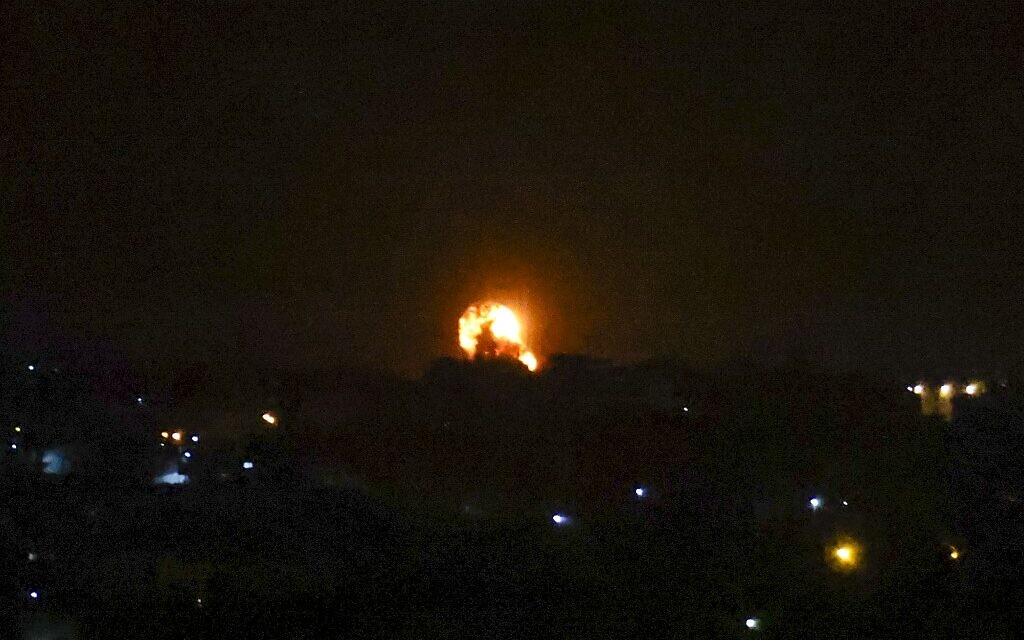 Israeli jets strike Gaza after 2nd rocket attack in 24 hoursUptick in violence comes amid high tensions, as Israel captures 4 of 6 Palestinian fugitives and Gaza ceasefire deal breaks downBy Judah Ari Gross and TOI staff Today, 2:17 am 	The Israel Defense Forces overnight Saturday-Sunday carried out another round of retaliatory airstrikes in the Gaza Strip, following two rocket attacks on southern Israel in less than 24 hours.	The military said the raids targeted a Hamas underground rocket production workshop, weapons storage site, training facility, and tunnel. The IDF said it holds Hamas responsible for all rockets emanating from the enclave.	Earlier Saturday night, Palestinian terrorists in the Gaza Strip fired a rocket at southern Israel, raising the specter of renewed conflict. The rocket was intercepted by the Iron Dome missile defense system. The attack triggered sirens in the town of Sderot and surrounding communities in southern Israel.	A 29-year-old man sustained a light head wound after he fell while running to a bomb shelter. He was taken to Ashkelon’s Barzilai Medical Center for treatment, medics said.	Shortly after 11 p.m. on Friday, Palestinian terrorists in the Gaza Strip fired a single rocket towards Israel that was intercepted by the Iron Dome system, the army said. The rocket triggered warning sirens in the Eshkol region and local residents reported hearing several explosions. There were no reports of injuries or damage.	In response to the rocket fire on Friday night, the IDF carried out strikes on terror targets in the Gaza Strip in the early hours of Saturday morning, the military said.	The IDF said that it struck a Hamas position used to carry out machine gun fire, and a storage site located near a school and mosques. There were no further details given on what the IDF believed was stored at the facility.	The IDF also said that it hit a compound used to produce the concrete used to build the terror group’s underground tunnel network, which is said to be located near cultural sites. There were no immediate reports of injuries.	In the statement, the IDF reiterated that it holds Hamas responsible for all terror activities in the enclave.	Meanwhile in the West Bank on Saturday evening, several hundred Palestinians clashed with Israel Defense Forces troops in a number of areas. IDF troops responded with riot control means.	The Palestinian Red Crescent reported that it treated eight people suffering from injuries from rubber bullets and another 15 cases of tear gas inhalation during clashes at Hawara checkpoint, south of Nablus.	The Saturday night rocket fire came soon after Israel captured two more Islamic Jihad security prisoners who escaped from a high-security prison on Monday, after arresting two others the day before.	This also comes a day after Qatar’s envoy to Gaza said that efforts to send aid from his country to the Gaza Strip, including to employees of the Hamas government, had failed after the Palestinian Authority backed out of the deal. https://www.timesofisrael.com/israel-carries-out-airstrikes-in-gaza-after-2nd-rocket-attack-in-24-hours/ Gantz reveals Iranian drone base, says it is used to train terror groupsIn speech at counterterrorism conference, defense minister calls for immediate ‘snapback’ sanctions on Tehran over uranium enrichmentBy Judah Ari Gross Today, 10:59 amUpdated at 1:38 pm 	Defense Minister Benny Gantz on Sunday revealed the location of an Iranian air base that he said is being used to train Tehran’s regional proxies to operate advanced drones.	“Iran has created ‘proxy terrorism,’ under which it formed organized terror armies that help it achieve its economic, diplomatic and military goals,” Gantz said. “One of the significant tools that Iran has developed to assist its proxies is an array of unmanned aerial vehicles that can travel thousands of kilometers, and thousands of them are spread throughout Yemen, Iraq, Syria and Lebanon.	“Iran is trying to transfer knowhow to the Gaza Strip that will allow Hamas and the Islamic Jihad to produce UAVs,” he added, speaking at a counterterrorism conference at the newly renamed Reichman University — formerly the Interdisciplinary Center in Herzliya.	Such Iranian made drones have been used by Tehran directly and by its proxies in the region extensively in recent years, most recently in an attack on US troops in Iraq’s Erbil airport on Saturday night. Last month, Gantz told foreign diplomats that Iran launched so-called kamikaze drones at the Israeli-owned Mercer Street cargo ship in July, killing two crewmembers. The Iran-backed Houthi militia has also used drones extensively in attacks on neighboring Saudi Arabia.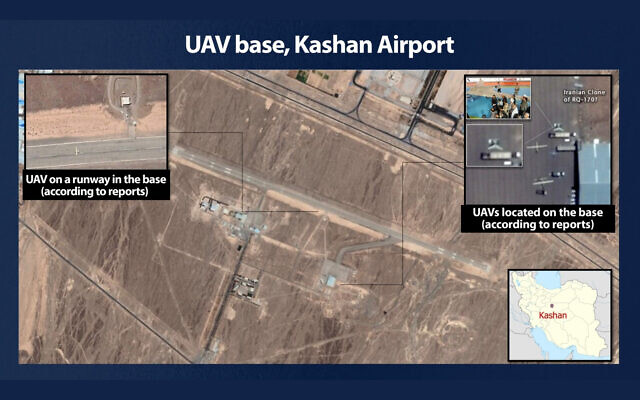 A satellite photograph of an alleged Iranian base that Defense Minister Benny Gantz says is used to train Iranian proxies to operate advanced drones on September 12, 2021. (Defense Ministry)	According to Gantz, the UAV base is located north of the city of Isfahan in central Iran and serves as “a linchpin of the Iranian effort to export aerial terror to the region.”	Reflecting on the 20th anniversary of the September 11 attacks, Gantz noted that the proliferation of advanced, explosive drones have made such operations far easier for terror groups, without the need to physically hijack a plane. “You can have the same effect of a direct strike on relevant assets in different and no less deadly ways,” he said.	The defense minister said the nature of terrorism has changed in the past 20 years, from small organizations to “terror armies” taking advantage of countries with limited governance, like Lebanon and Afghanistan.	“In the near future, weak and deteriorating nations will continue to serve as locations for the presence and operation of terror armies. Therefore, the anchors for counterterrorism will continue to be the development of intelligence superiority and offensive capabilities, targeted killings of key figures, and developing and strengthening systems that combine air defenses with territorial defenses,” he said.‘Snapback’ sanctions on Iran	The defense minister also called for immediate “snapback” sanctions on Iran following an International Atomic Energy Agency report last week, which found that Tehran has quadrupled its stock of 60 percent enriched uranium since May.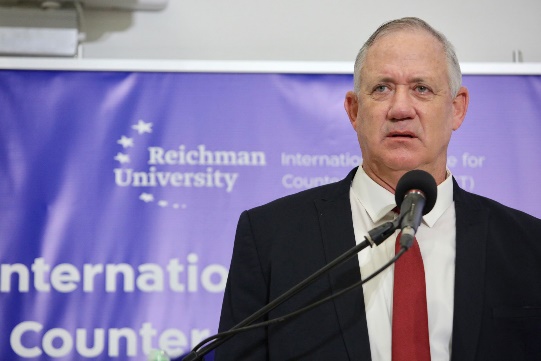 “	Iran does not respect the agreements it has signed, and there’s no reason to believe it will respect any agreements it will sign in the future. The time has come for action,” he said, referring to the 2015 nuclear deal, which barred Tehran from enriching uranium beyond 3.5%.Defense Minister Benny Gantz speaks at a counterterrorism conference at Reichman University in Herzliya on September 12, 2021. (Ronen Topelberg)	A year after the United States abrogated the agreement in 2018, putting in place heavy economic sanctions, Iran began violating its terms repeatedly in an apparent effort to raise pressure on the other signatories of the deal.	Since US President Joe Biden entered office earlier this year, the Americans and Iranians have been engaged in indirect negotiations in Vienna toward a mutual return to the deal, known formally as the Joint Comprehensive Plan of Action.	Those talks have stalled in recent months, leading US officials to warn that the agreement may soon be abandoned entirely in favor of a more aggressive effort to curb Iran’s nuclear ambitions.	“I call on all of the countries that are still party to the nuclear agreement to put in place the permanent sanctions that are in the deal. This is the time for a ‘snapback,'” Gantz said, referring to economic penalties that the other signatories to the deal — China, France, Germany, Russia, the United Kingdom — are allowed to put in place in cases of clear violations of the agreement.	Referring to Beijing and Moscow’s opposition to such measures, Gantz added: “It is time that all world powers, including Russia and China, join the fight to preserve global stability.”	The defense minister has repeatedly warned that if Iran were to obtain an atomic weapon, it would spark a regional and potentially an international nuclear arms race.	“It will have a negative effect on the region, a negative effect on the world. We cannot allow it to happen,” Gantz said. More -https://www.timesofisrael.com/gantz-reveals-iranian-drone-base-says-it-trains-terror-groups-there/ Exhausted, out of food: How 4 fugitives were caught, with help of Arab IsraelisReports to cops by local residents who encountered the escapees were instrumental in their capture; trackers following discarded items and footprints in the dirt did the restBy TOI staff Today, 2:33 pm 	Five days into a national manhunt for six Palestinian security prisoners who escaped from a high-security jail in northern Israel, police captured two of the fugitives in Nazareth Friday night. Hours later, two others — including notorious terror commander Zakaria Zubeidi — were apprehended in the nearby town of Shibli–Umm al-Ghanam.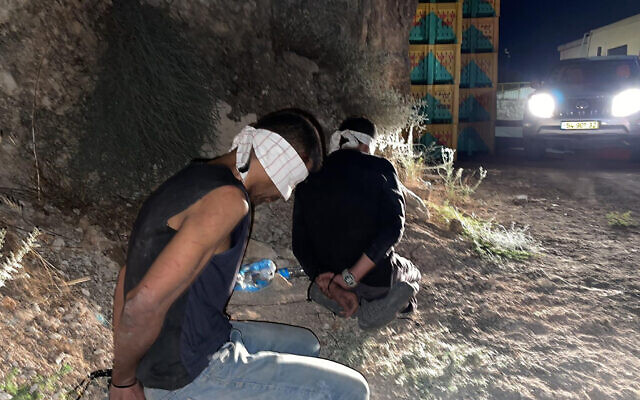 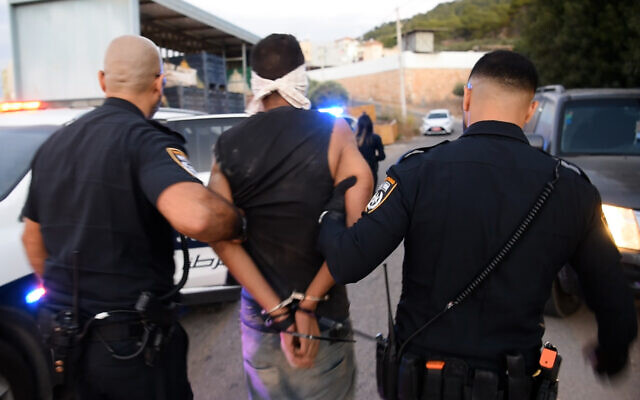 	In this photo provided by Israel Police, Zakaria Zubeidi, left, and Mohammed el-Aride, two of six Palestinian security Prisoners who broke out of Gilboa Prison, are blindfolded and handcuffed after being recaptured in the Arab town of Umm al-Ghanam, northern Israel, Saturday, Sept. 11, 2021. (Israeli Police via AP)	Police take Zakaria Zubeidi to a patrol car after he was captured in northern Israel after escaping from prison with other security prisoners, September 11, 2021. (Israel Police)

	In both cases, Arab Israelis who encountered the fugitives reported them to authorities, aiding in their capture. Police sources told Walla news that dozens of Arabs phoned in reports in recent days.
	The fugitives had managed to avoid capture since breaking out of Gilboa Prison early Monday.
	Two of their fellow escapees remained on the run.
		Police sources told the Ynet news site on Saturday that despite earlier assessments that the prisoners had had outside help and that a getaway vehicle had driven them away, authorities now believed they’d acted alone and traveled on foot the entire time.
	In Nazareth on Friday evening, police caught convicted Palestinian Islamic Jihad terrorists Yaquob Qadiri and Mahmoud al-Arida, the latter of whom was reported to have masterminded the jailbreak.
	Prior to their arrests, the two requested food from residents of Nazareth, but locals rejected their request and alerted police, according to Hebrew media.
	Some reports said residents noticed al-Arida and Qadiri digging through trash, apparently searching for food.
	Neither resisted arrest and video showed police putting the handcuffed detainees in patrol cars.
	The next two to be captured were Zubeidi and Mohammed al-Arida, the reported mastermind’s younger brother. The two were caught early Saturday morning.
	According to Haaretz, the two were earlier sighted out in the open by a dune buggy driver from a nearby village, and requested a ride. He refused and later reported them to the police. Military trackers then found their footprints in the dirt, as well as discarded cigarettes and a drink can.
	3 גששים במילואים שחזרו את נתיב הבריחה – והביאו לתפיסת זביידי
	אין על השיטות של פעם pic.twitter.com/9HwyC2bybY
	— ????????Avi Noga???????? (@AviNoga3) September 11, 2021
	The trackers managed to follow the clues to Zubeidi and al-Arida, who were hiding in a parking lot used by truck drivers. 
	Al-Arida was found sleeping in a semi-trailer while Zubeidi was captured nearby as he wandered around exhausted.
	זכרייה זביידי ומוחמד עראדה מובלים למעצר. pic.twitter.com/wVPQkYnzU7
	— Or Heller אור הלר (@OrHeller) September 11, 2021
	A security official said Zubeidi briefly tried to escape during the arrest, but was quickly overpowered. Photos from the scene showed Zubeidi with what appeared to be a large bruise on his face, but it was not clear if this was sustained during the arrest. 
	A local resident later told reporters that the two appeared scared and hungry when they were caught.

	A man points at the spot where an escaped Palestinian security prisoner was recaptured in the northern Arab town of Shibli–Umm al-Ghanam on September 11, 2021. (Ahmad Gharabli/AFP)
	Public Security Minister Omer Barlev vowed the remaining two fugitives would be caught and also thanked Arab Israelis “who assisted in the capture of the terrorists.”
	“For four days the escapees wandered around believing they would find shelter and help among Arab Israelis, but they were mistaken,” Barlev tweeted. “Everywhere they turned, Arab citizens refused them and called police. Much respect to all the responsible citizens!”
	Before the escape, Zubeidi, a commander in Fatah’s Al-Aqsa Martyrs Brigade, was imprisoned while on trial for two dozen crimes, including attempted murder.
	Mohammed al-Arida was arrested in 2002 on terror offenses and sentenced to life in prison while his brother Mahmoud al-Arida, considered a senior Islamic Jihad member, was jailed for life for terrorist activity, including attacks in which soldiers were killed.
	Qadiri was also serving life terms for acts of terrorism including the murder of an Israeli in 2004. Both he and Mahmoud al-Arida were reportedly involved in a 2014 attempt to break out of Gilboa.
	The two prisoners still on the run are Iham Kamamji and Munadil Nafiyat, who like the other fugitives are from the area around the northern West Bank city of Jenin.
	Kamamji was serving a life sentence at the time of the escape for killing an 18-year-old Israeli in 2006, a murder he reportedly expressed pride in.
	Nafayat has not been charged with a crime and was being held under Israel’s practice of administrative detention, which allows it to imprison suspects without filing charges for security purposes.
	For some Palestinians, the fugitives have been widely regarded as “heroes” who succeeded in freeing themselves from multiple life sentences.
	Violent protests broke out at a number of locations in the West Bank after the announcement of the first arrests on Friday evening. The Hamas terror group said their detention would not “break their will.”
	Shortly afterwards, a rocket was fired from Gaza toward Israel, which was intercepted by the Iron Dome missile defense system. There were no reports of injuries or damage. The Israel Defense Forces said it responded with airstrikes on a number of terror targets in the enclave.
	Islamic Jihad also celebrated the escapees and warned Israel against any harm coming to them while in detention.
	The six escaped from Gilboa Prison in the pre-dawn hours of Monday morning, making their way out through their cell’s drainage system and an empty space underneath the prison.
	Israeli forces have scrambled to find the inmates, all of them highly dangerous. In recent days, Israeli troops have arrested several of the fugitives’ family members, including five who were arrested in villages near the northern West Bank city of Jenin in the predawn hours of Friday morning, according to Palestinian media.
	The escape exposed a series of failures at the prison and Barlev said Thursday that he had decided to form a government commission to probe the incident.
	Among the apparent lapses were failure to learn lessons from previous escape attempts and a catalog of operational blunders, including unmanned watchtowers and sleeping guards. https://www.timesofisrael.com/out-of-food-and-on-the-run-how-4-of-the-6-palestinian-fugitives-were-caught/ [The “PA” way is to provide unlimited support to murderers. How well will that fly if they were ever to have a state with self government? – rdb}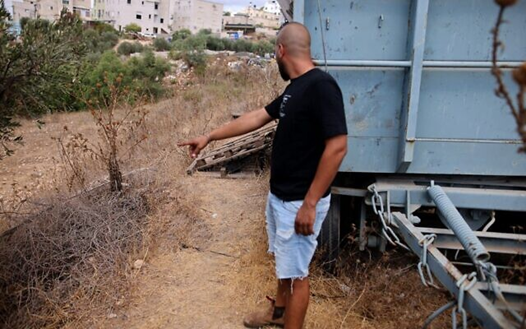 Gunmen fire at home of senior cop overseeing fight on crime in Arab townsPolice say Jamal Hakrush’s house was damaged but nobody injured; spokesperson says unclear if attack linked to earlier capture of fugitive prisonersBy TOI staff Today, 4:13 am 	Gunmen attacked the home of senior Arab Israeli police officer Jamal Hakrush in the northern Israeli city of Kafr Kanna on Friday night.
	There were no injuries in the incident, although the shooting damaged the building, Israel Police said in a statement.
	The home of senior Arab Israeli police officer Jamal Hakroush was attacked by gunmen in the northern Israeli city of Kafr Kanna on September 10, 2021 (Screen grab/Kan)
	A number of checkpoints were set up in the area in the hunt for the attackers, the Kan public broadcaster reported.
	It was unclear if the attack was linked to the capture hours earlier of two of six fugitive security prisoners who had been on the lam since Monday, a police spokesperson added.
	Public Security Minister Omer Barlev denounced the shooting as a “declaration of war” by crime families on the police.
	Hakrush directs a unit whose directive is to fight rising crime in Arab cities and towns.
	Arab communities have seen a surge in violence in recent years, driven mainly by organized crime.
	The year 2020 saw 96 Arab Israelis killed in violence, by far the highest annual toll in recent memory.
		Arab Israelis blame police, whom they say have failed to crack down on powerful criminal organizations and largely ignore the violence, which includes family feuds, mafia turf wars and violence against women.
	According to a 2020 Knesset report, some 400,000 illegal weapons are circulating in Israel, the vast majority in Arab communities.
	Last month, Prime Minister Naftali Bennett said that violence and crime in Arab Israeli communities was a “national calamity,” as he met with senior government and police officials to formulate a national plan to tackle the issue. https://www.timesofisrael.com/gunmen-fire-at-home-of-police-officer-overseeing-fight-on-crime-in-arab-towns/ [I guess the Islamic approach is to remove the police and monitoring segment if you don’t think they are getting rid of crime so in the process you are going to carry out a crime as bad? – rdb]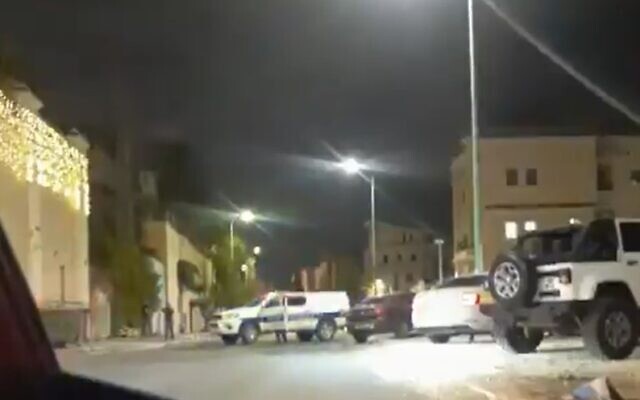 Pfizer exec calls Israel ‘a sort of laboratory’ for COVID vaccinesHealth officials deny country signed an exclusive deal with pharma giant, noting that Moderna shots are also administered; pharmaceutical company clarifies commentsBy Amy Spiro Today, 11:58 am 	A top Pfizer executive has called Israel a “sort of laboratory” for the COVID vaccine in comments that were seized on by local anti-vaxxers, rejected by Israeli health officials, and later clarified by the pharmaceutical company.	Philip Dormitzer, the chief scientific officer at Pfizer, made the comments to a Zoom gathering of academics last week. They were first reported by Channel 12 news on Friday night.	“Early in the pandemic we established a relationship with the Israeli Ministry of Health where they used exclusively the Pfizer vaccine and then monitored it very closely,” Dormitzer told the gathering, “so we had a sort of laboratory where we could see the effect.” [In other words all other forms of treatment whether effective or not were prohibited. This is criminal and absolutely contrary to the Nuremberg code. Pfizer has been allowed by the Israeli government to use Israelis as guinea pigs  or like the rats in a research lab and the people have not had informed consent nor the right to refuse. There has been flagrant coercion in this process. The big Pharm group with the agreement of the government have been little different than Mengele. This is absolutely appalling and those in charge should face criminal prosecution. – rdb]	He added that Israel “immunized a very high proportion of the population very early — so it’s been a way that we can almost look ahead: What we see happening in Israel happens again in the US a couple months later.”	On Sunday morning, Health Ministry Director General Nachman Ash rejected the claim that Israel had any sort of exclusive deal with Pfizer. “There is no exclusivity with Pfizer in any shape or form,” he told 103FM radio. “Currently, those over 18 who are getting vaccinated are prioritized to receive the Moderna vaccine.”	Ash said that Israel is “studying the statistics, and the world certainly learns from them, but I am not prepared to use the word ‘laboratory.’ Yes, the company is learning from us about the [effectiveness] of the third dose, but there is no connection to harming the interests of Israeli citizens.”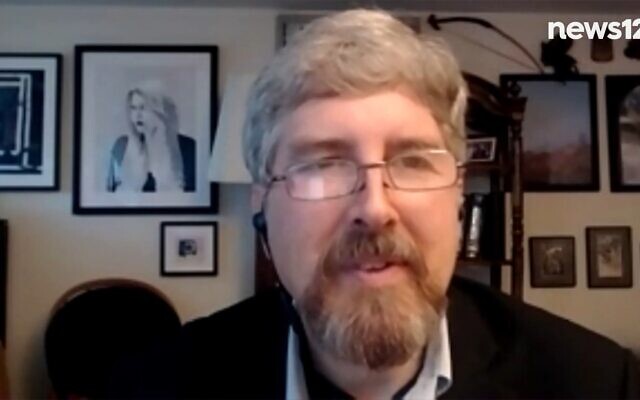 Chief scientific officer at Pfizer Philip Dormitzer (Screenshot)	Israel was an early leader in COVID vaccinations after having cut a deal with Pfizer to receive a large number of vaccine doses before many other countries. 	It also purchased a smaller number of Moderna vaccines, which it began using more widely in July and August when its Pfizer stockpile neared expiration. Israel rolled out its vaccines rapidly to large portions of the population, vaccinating 50 percent of all residents by March, then began an unprecedented rollout of third booster shots in August. As of Sunday, more than 2.8 million people had received a third dose. 	 More -https://www.timesofisrael.com/pfizer-exec-calls-israel-a-sort-of-laboratory-for-covid-vaccines/ Drone attack targeting US forces reported in Kurdish region, Iraq The drones were shot down by air defenses. *Erbil Airport is known to host US forces.By SETH J. FRANTZMAN   SEPTEMBER 12, 2021 00:44	Reports on Saturday evening indicated explosions were heard in Erbil, the capital of the Kurdistan Region of Iraq. The area has been targeted by drones frequently over the last eight months and also by rockets in the past. Pro-Iranian groups in Iraq are alleged to use drones and rockets to target US forces at Erbil airport or threaten the US consulate in Erbil. 	According to the local media station Rudaw, explosions were heard and it was unclear if drones or rockets at targeted the area. Reports said air defense systems, likely operated by the United States, were active. These may include a C-RAM and other systems that are in place and have been tested in the past. 	Local reporters such as Wladimir Van Wilgenburg tweeted that they heard several loud sounds from the area of the airport around midnight local time. According to Kurdistan24, the US-led coalition confirmed the incident. Kurdistan24 said the attack involved drones and the US used C-RAM against the attacking projectiles. It said authorities were investigating the incident. 	However other reports said that rockets or other projectiles also targeted the airport area. Kurdish counter-terrorism units were quoted as saying that drones were involved in the attack. Footage posted online appeared to show an explosion.	Kurdistan Regional Government foreign media spokesperson Lawk Ghafuri wrote that the “international Airport has been attacked with a drone tonight, no casualties reported and no further information is available until now, and finally, the security forces are investigating the incident and more info will come in coming hours.” 	The incident comes on 9/11, the anniversary of the terror attack on New York City. Pro-Iran groups have frequently targeted the US-led coalition in Iraq over the last several years. Iran also used drones on September 9 to allegedly target Kurdish opposition groups. There was a drone attack on Erbil on June 27.  https://www.jpost.com/breaking-news/rockets-fired-at-erbil-airport-us-consulate-in-iraq-report-679226 Iran to allow memory cards in nuclear site cameras, averting IAEA showdownAnnouncement buys time for Tehran ahead of watchdog meeting this week where Western powers were set to argue for Tehran to be censured over its lack of cooperationBy Agencies and TOI staff Today, 1:07 pmUpdated at 1:44 pm 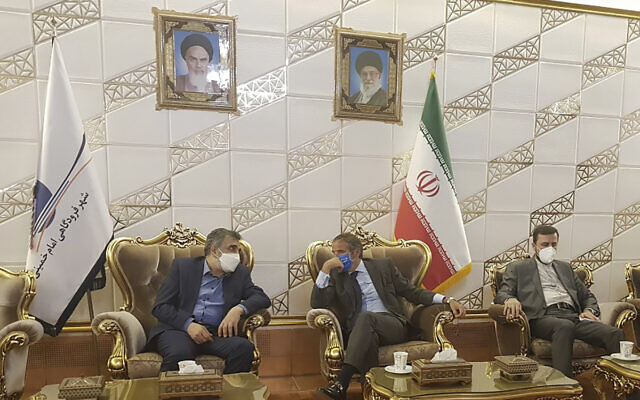 Director General of International Atomic Energy Agency, IAEA, Rafael Mariano Grossi, center, speaks with Deputy Head of the Atomic Energy Organization of Iran, Behrouz Kamalvandi, left, upon his arrival at Tehran Imam Khomeini International Airport, Iran, Sept. 11, 2021 (Atomic Energy Organization of Iran via AP)	Iran agreed Sunday to allow international inspectors to install new memory cards into surveillance cameras at its sensitive nuclear sites and to continue filming there, averting a diplomatic showdown this week.	The announcement by Mohammad Eslami of the Atomic Energy Organization of Iran after a meeting he held with the director-general of the International Atomic Energy Agency, Rafael Grossi, in Tehran still leaves the watchdog in the same position it has faced since February, however.	Tehran holds all recordings at its sites as negotiations over the US and Iran returning to the 2015 nuclear deal remain stalled in Vienna. Meanwhile, Iran is now enriching small amounts of uranium to its closest-ever levels to weapons-grade purity as its stockpile continues to grow.	“I am glad to say that today we were able to have a very constructive result, which has to do with the continuity of the operation of the agency’s equipment here,” Grossi said. It “is indispensable for us to provide the necessary guarantee and information to the IAEA and to the world that everything is in order,” he said.	Eslami described the negotiations between Iran and the Vienna-based IAEA as “sheerly technical” without any room for politics. He said Grossi would return to Iran soon to talk with officials, without elaborating. Also left unsaid was whether Iran would hand over copies of the older recordings, which Tehran had threatened previously to destroy.	“The memory cards are sealed and kept in Iran according to the routine,” Eslami said. “New memory cards will be installed in cameras. That is a routine and natural trend in the agency’s monitoring system.”	A joint statement released by the IAEA and Iran confirmed the understanding, saying only that “the way and the timing are agreed by the two sides.”	The announcement could buy time for Iran ahead of a meeting this week of the IAEA board, in which Western powers had been arguing for Tehran to be censured over its lack of cooperation with international inspectors. Eslami said Iran would take part in that meeting.	The IAEA told member states in its confidential quarterly report last week that its verification and monitoring activities have been “seriously undermined” since February by Iran’s refusal to let inspectors access their monitoring equipment.	The IAEA said certain monitoring and surveillance equipment cannot be left for more than three months without being serviced. It was provided with access this month to four surveillance cameras installed at one site, but one of the cameras had been destroyed and a second had been severely damaged, the agency said. More -https://www.timesofisrael.com/iaea-head-in-iran-for-nuke-talks-as-tehran-criticized-for-lack-of-cooperation/ [You can only wonder and think about when the Iranian group will have enough nuclear material of high enough grade to begin their assault on Israel and others in the ME in their attempt to take control of the area. While one group projects months and years from the Israeli leadership it could well be weeks. It is still interesting that the Holiest day of the year is fast approaching and there was also a war on that day in the past. – rdb]20 years on, many Middle Easterners still doubt U.S. narrative of 9/11Some in the region still don't believe Al-Qaida was behind the deadly attacks, with some alleging the incident was orchestrated by American elites to further push intervention in the Middle East or even to increase aid to IsraelMohammad Al-Kassim/The Media Line | Published: 09.11.21, 14:00 Two decades have passed since the deadliest-ever terrorist attack took place on U.S. soil.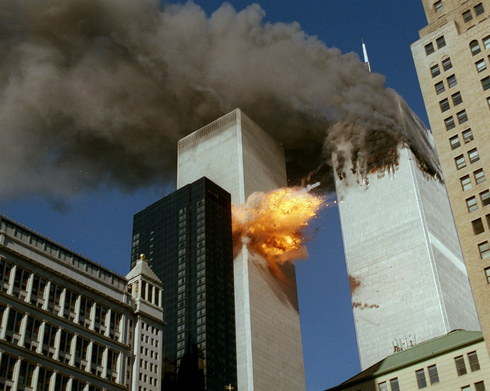 	Two hijacked commercial airliners brought down the World Trade Center’s twin towers in New York.United Airlines Flight 175 collides into the south tower of the World Trade Center in New York as smoke billows from the north tower (Photo: AP)	Another plane struck the western side of the Pentagon outside Washington, and a fourth, believed to be bound either for the U.S. Capitol or the White House, crashed into a field outside Shanksville, Pennsylvania after passengers fought the terrorists onboard.A total of 2,977 people were killed and over 20,000 injured, and the course of history was changed.Then-U.S. President George W. Bush ordered invasions of Afghanistan and Iraq.Americans have concluded the hijackers were members of al-Qaida, and that the attacks were orchestrated by the organization’s leader Osama bin Laden.	Still, 20 years later, skepticism and suspicion regarding the attacks continue to percolate among some high-profile Americans. Former President Donald Trump is seen by many as having introduced, advanced and nurtured one bizarre theory after another.	Many Americans have cast doubt on several events in their history, from John F. Kennedy’s assassination to the moon landing.
	The Middle East is no different: Twenty years on, 9/11 conspiracy theories continue to find credence in the region where the 19 attackers came from.
	Several investigative reports have subsequently come out pointing the finger saying the jihadist group was responsible for the carnage.
	But thousands of miles away in the Middle East, many still doubt the findings, going as far as to question that the terrorist attacks even took place.
	Conspiracy theories flourish in the Middle East. It seems as if every event or phenomenon has a hidden story behind it, and the official explanation is never the truth.
	Almost everything is subject to doubt and to a conspiracy theory that entails secret benefit to Israel, the U.S. or the ruling elites in the Middle East.
	Ahmad Rafiq Awad, president of the Center for Jerusalem Studies at Al-Quds University, told The Media Line that distrust in Washington’s policies toward the region and the existence of social media and online outlets such as YouTube provide a platform for people to spread these ideas and theories.
	“The people of the region are no different than the Americans; they doubt almost everything and are never satisfied with the official narrative. They have had bad experiences with them,” explains Rafiq Awad.
	With the advance of technology, “how conspiracy theories disseminate has changed, which adds to the increase in followers of conspiracy theory,” he says.
	“Social media provided people spreading their doubts an opportunity to speak directly to the masses without being questioned,” says Rafiq Awad.
	Omar Hamdi, a Jordanian who says he watched the collapse of the twin towers on television in disbelief, was in shock for weeks after.
	Emergency workers in Manhattan shortly after the collapse of the World Trade Center (Photo: AP)
	He told The Media Line that after extensive reading and listening to myriad opinions and thoughts on the event, he is not satisfied with the findings and that there is still hidden information.
	“Do you want me to believe that al-Qaida was behind the attacks?” Hamdi ponders aloud. “We are talking about America! How can a group like al-Qaida do all this without the knowledge of the Americans? That’s nonsense.”
	This line of thinking can be found everywhere in the region, including cafés, diwaniyas (gatherings, traditionally of men only, where political and other issues are discussed), and social gatherings at home.
	Saudi national Khalid al Dosri told The Media Line the explanation the U.S. government provided for what happened on that fateful September morning doesn’t add up.
	“The U.S. government has a track record of lying to its people and hiding the truth from them. What happened on 9/11 is no different,” he says.
	The U.S. had been waiting for such an excuse to be free to implement its policies in the region without opposition, Dosri says.
	He never believed the official narrative. Instead, he thinks the attacks were orchestrated to justify the 2001 invasion of Afghanistan and the war in Iraq that followed.
	“We live in an important area of the world that is rich in oil and strategically located. The alleged attacks provided a legitimate excuse for the U.S. to come in and establish a military presence,” Dosri says. “All you need to do is look around you.”
	Qasem, an Iranian Shia Muslim, says that at the time the U.S. needed an excuse to invade Arab and Muslim countries and establish a foothold for its military in the region.
	“In order to have tight control of the area, America needed to be here. But because of local opposition, they had to find a way to do it. The attacks were it,” says Qasem.
	The U.S. wasn’t popular in the region before the 9/11 attacks, but following them, sympathy and unconditional support for Washington poured in from allies and adversaries alike.
	American foreign policy saw a major shift, especially in the Middle East.
	
U.S. troops in Iraq 	(Photo: AP)
	Bush ordered the invasion of Afghanistan to get rid of al-Qaida, and two years later he sent U.S. troops to Iraq under the pretext of ridding the country of weapons of mass destruction that were never found.
	U.S. popularity in the region subsequently took a nosedive, and people continue to believe that none of the actors Washington blamed for 9/11 had anything to do with it.
	“The U.S. wanted to come to the area and help Israel,” says Na’im, a Palestinian teacher from Hebron in the West Bank.
	The two strategic allies work together to “maintain Israel military superiority,” Na’im told The Media Line.
	“They didn’t come here to bring us democracy like they said. They want to install their own people and the attacks provided the perfect scenario.”
	“They fabricated what happened to serve their interests. Now after 20 years, the region is suffering from the US’ selfish policies,” Na’im says.
	Rafiq Awad says that as long as people continue to distrust the U.S., conspiracy theorists will have a field day and find a receptive audience.
	“Arabs and Muslims will keep on seeing America as someone that will do anything to advance its own interests. No matter what [the U.S. says], they won’t believe it, and this will fuel conspiracy theories,” he says. https://www.ynetnews.com/magazine/article/hkgljecgf  [Considering what has been going on with the lies and distortions that we are currently seeing it is no wonder that people don’t  believe that the reports on 9/11 and JFK are really accurate. If you actually research and start looking at the history of events of late you know that much of this is truly a plan-demic perpetrated by a group that seems hell bent on eugenics and population destruction. There is too much documentation found on Club of Rome and WEC and many of these critters indicating their ‘ecology’ approach of the world’s overpopulation problem and how to fix it. – rdb]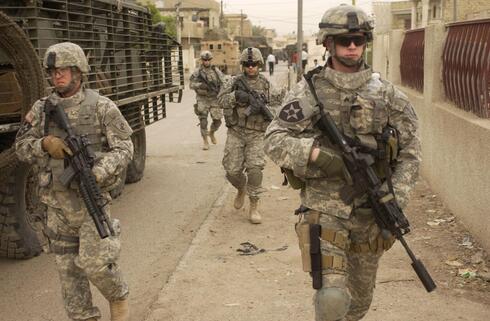 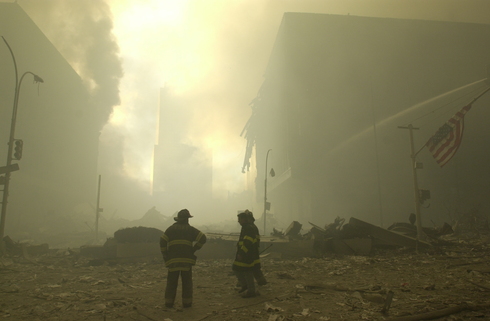 Newly released FBI 9/11 papers detail support given to hijackers by Saudis in USBut first report released since Biden ordered declassification does not prove senior Saudi government officials were complicit in terror plotBy Eric Tucker Today, 8:39 am 	WASHINGTON (AP) — The FBI late Saturday released a newly declassified document related to logistical support given to two of the Saudi hijackers in the run-up to the September 11, 2001, terrorist attacks. The document details contacts the hijackers had with Saudi associates in the US but does not provide proof that senior Saudi government officials were complicit in the plot.	Released on the 20th anniversary of the attacks, the document is the first investigative record to be disclosed since US President Joe Biden ordered a declassification review of materials that for years have remained out of public view. The 16-page document is a summary of an FBI interview done in 2015 with a man who had frequent contact with Saudi nationals in the US who supported the first hijackers to arrive in the country before the attacks.	Biden last week ordered the Justice Department and other agencies to conduct a declassification review and release what documents they can over the next six months. He had encountered pressure from victims’ families, who have long sought the records as they pursue a lawsuit in New York alleging that Saudi government officials supported the hijackers.	The heavily redacted document was disclosed on Saturday night, hours after Biden attended September 11 memorial events in New York, Pennsylvania and northern Virginia. Victims’ relatives had earlier objected to Biden’s presence at ceremonial events as long as the documents remained classified.	The Saudi government has long denied any involvement in the attacks. The Saudi Embassy in Washington has it supported the full declassification of all records as a way to “end the baseless allegations against the Kingdom once and for all.” The embassy said that any allegation that Saudi Arabia was complicit was “categorically false.”	The trove of documents are being released at a politically delicate time for the US and Saudi Arabia, two nations that have forged a strategic — if difficult — alliance, particularly on counterterrorism matters. The Biden administration in February released an intelligence assessment implicating Crown Prince Mohammed bin Salman in the 2018 killing of US-based journalist Jamal Khashoggi, but drew criticism from Democrats for avoiding a direct punishment of the crown prince himself.	Victims’ relatives cheered the document’s release as a significant step in their effort to connect the attacks to Saudi Arabia. Brett Eagleson, whose father, Bruce, was killed in the World Trade Center attack, said the release of the FBI material “accelerates our pursuit of truth and justice.”	Jim Kreindler, a lawyer for the victims’ relatives, said in a statement that “the findings and conclusions in this FBI investigation validate the arguments we have made in the litigation regarding the Saudi government’s responsibility for the 9/11 attacks. More -  https://www.timesofisrael.com/newly-released-fbi-9-11-papers-detail-support-given-to-hijackers-by-saudis-in-us/ As world remembers 9/11, Taliban raises flag over Afghan presidential palaceCeremony marks the official start of the work of the new interim government, weeks after shock takeover By KATHY GANNON Today, 5:01 am 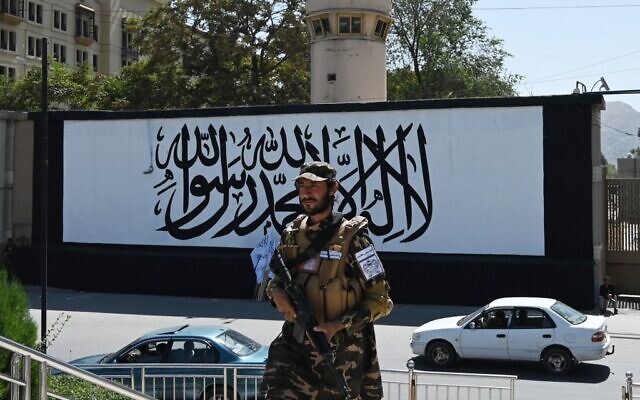 A member of the Taliban Fateh, a "special forces" unit, stands guard outside the US embassy in Afghanistan displaying a Taliban flag in the outer concrete wall in Kabul on September 8, 2021. (Aamir QURESHI / AFP)	KABUL, Afghanistan (AP) — The Taliban raised their flag over the Afghan presidential palace Saturday, a spokesman said, as the US and the world marked the 20th anniversary of the September 11 attacks.	The white banner, emblazoned with a Quranic verse, was hoisted by Mullah Mohammad Hassan Akhund, the prime minister of the Taliban interim government, in a low-key ceremony, said Ahmadullah Muttaqi, multimedia branch chief of the Taliban’s cultural commission.	The flag-raising marked the official start of the work of the new government, he said. The composition of the all-male, all-Taliban government was announced earlier this week and was met with disappointment by the international community which had hoped the Taliban would make good on an earlier promise of an inclusive lineup.	Two decades ago, the Taliban ruled Afghanistan with a heavy hand. Television was banned, and on September 11, 2001, the day of the horrific attacks on America, the news spread from crackling radios across the darkened streets of the Afghan capital of Kabul.	The city rarely had electricity and barely a million people lived in Kabul at the time. It took the US-led coalition just two months to drive the Taliban from the capital and by December 7, 2001, they were defeated, driven from their last holdout in southern Kandahar, their spiritual heartland. More -https://www.timesofisrael.com/as-world-remembers-9-11-taliban-raises-flag-over-afghan-presidential-palace/  [SO SICK – rdb]Al-Qaeda’s leader, rumored dead, appears in video for 9/11 anniversaryAyman al-Zawahiri speaks of ‘Judaization of Jerusalem,’ mentions US withdrawal from Afghanistan, but not Taliban takeover — suggesting the footage may not be recentBy TOI staff and Agencies 12 September 2021, 12:01 am 	Al-Qaeda leader Ayman al-Zawahiri was seen in a new video on Saturday, following rumors that he had died. The footage wsas released on the 20th anniversary of the 9/11 attacks.	SITE Intelligence Group, which tracks the online activity of jihadist groups, reported that in a video released by al-Qaeda, al-Zawahiri spoke on a number of subjects including the “Judaization of Jerusalem.”	Although the video was released on Saturday, al-Zawahri made no mention of the Taliban’s takeover of Afghanistan, Rita Katz, SITE’s director noted.	Al-Zawahiri made references to a raid on a Russian military base by the al-Qaeda-linked Hurras al-Deen group in Syria, which it claimed on January 1, 2021, Katz added.	Al-Zawahiri also talked about the United States withdrawal from Afghanistan, but Katz pointed out that it could have been said long ago following the signing of the Doha Agreement, in which the US pledged to remove its troops from the country.	“Thus, he could still be dead, though if so, would have been at some point in or after Jan 2021,” Katz tweeted.	17) Amid rumors of his death, al-Qaeda leader Ayman al-Zawahiri shown in new 60-minute video, this time offering some evidence that he is not dead–particularly, reference to events after December, when rumors of death surfaced. (A speech from March offered no such proof) pic.twitter.com/IXpz6wIZvh— Rita Katz (@Rita_Katz) September 11, 2021	Rumors of al-Zawahiri’s death have recirculated every few years, but experts have said that he is not in good health. 	Al-Zawahiri, an Egyptian who became leader after Osama bin Laden’s death, has faded in prominence in recent years.	But the extremist group that once used Afghanistan as a staging base to attack the US 20 years ago may attempt to regenerate there, following the American withdrawal that has left the Taliban in power, US Defense Secretary Lloyd Austin warned on Thursday. https://www.timesofisrael.com/al-qaeda-leader-rumored-dead-appears-in-video-for-9-11-anniversary/ [None of these critters are dead until you see their cold body. Rdb]Lawmakers ask court to reverse ruling making abortion a 'right'Justices accused of 'grossly' overstepping authorityBy WND News Services Published September 11, 2021 at 4:09pm By Nancy Flanders  Live Action	Sixty Iowa legislators have asked the Iowa Supreme Court to overturn a 2018 ruling that declared abortion is a fundamental right found in the state’s constitution.
	Alliance Defending Freedom, along with the Iowa-based The Family Leader, filed a brief with the court on behalf of 22 senators and 38 House members (all pro-life Republicans) arguing the ruling was wrong for several reasons. Elissa Graves, attorney for Alliance Defending Freedom, said the 2018 court had “grossly overstepped its authority for forbidding the legislature from enacting reasonable abortion regulations that are supported by the people of Iowa and the U.S. Supreme Court. Nothing in the Iowa Constitution’s text, structure, history, or tradition suggests that abortion is a fundamental right; therefore, the court must act upon its duty to overturn ‘clearly erroneous’ precedent.”	The Associated Press claims that in 2018, the Iowa Supreme Court was “more centrist” and is “now dominated by Republican appointees.” Pro-life Governor Kim Reynolds appointed four justices to join the two Republican-appointed justices that dissented from the 2018 ruling. Only one Democratic appointee still remains on the court — the only remaining justice who ruled that abortion is a state constitutional right.
	In June 2020, Reynolds signed into law a bill requiring a 24-hour waiting period before a woman can undergo an abortion. Planned Parenthood of the Heartland sued the state and a judge struck down the law in June 2021, citing the 2018 ruling that the so-called right to abortion exists in the state constitution. That law was a last-minute amendment to a different bill on a different matter, leading the judge to also rule that the legislators who passed the waiting period bill ignored a state law that prevents the passage of bills that include two or more subjects.
	Also in 2018, Iowa enacted a ban on abortion once a preborn child’s heartbeat can be detected. That law was struck down by a judge in January 2019, citing the 2018 ruling. Pro-life Iowa legislators know that Roe v. Wade will soon be challenged in Dobbs v. Jackson Women’s Health Organization, a case regarding Mississippi’s 15-week abortion restriction. If Roe v. Wade is overturned, the decision on the legality of abortion will return to the states. Since the Iowa Supreme Court ruled that abortion is a right under the state constitution, without Roe v. Wade in place, abortion will remain legal in the state. If the 2018 ruling is overturned as requested, it would pave the way for abortion to be further restricted in Iowa. https://www.wnd.com/2021/09/lawmakers-ask-court-reverse-ruling-making-abortion-right/ Khalid Sheikh Mohammed confessed to being the 9/11 mastermind. 20 years later, he’s still awaiting trialJosh Meyer, USA TODAYPublished 8:54 PM UTC Sep. 10, 2021 | Updated 11:22 PM UTC Sep. 10, 2021
	For the past 20 years, I have been chasing a ghost – the man who single-handedly masterminded the attacks on New York and Washington and launched an American war against terrorism that continues to this day.
	His name is Khalid Sheikh Mohammed, and he is the U.S.-educated Pakistani engineer who, as the operational commander of al-Qaida, also orchestrated dozens of other terrorist plots and attacks against Americans and other innocents around the world.
	Yet since his capture in 2003, Mohammed has been kept hidden away by a U.S. government that claims to want to bring him to justice but never has. As a result, what he did – and, importantly, why he did it – remains largely unknown to the public except for some broad-brush details. 
	Now, Mohammed – or KSM as he is commonly known – stands at the epicenter of the most vexing questions and conflicts that have arisen during our modern age of terror that began on that blue-sky September morning.	Khalid Sheikh Mohammed, the alleged Sept. 11 mastermind, is seen shortly after his capture during a raid in Pakistan in this 2003 photo.AP
	Chief among them: Can someone who the U.S. government has admittedly tortured ever be fairly tried, convicted and sentenced to death for crimes he admitted under duress?
	Can the most consequential act of terrorism known to mankind be prosecutable under U.S. laws that have existed since our nation’s inception? Or were the 9/11 attacks so monstrously transcendent of societal norms that their perpetrators can simply be secreted away without ever having the opportunity to contest the accusations against them?
	Will the United States, a nation that prides itself on its foundations of democracy and the rule of law, ever bring Mohammed to justice? And what does it say about America that it can't lay out its case publicly for the world – and the survivors of the nearly 3,000 victims – to see?
	At the end of the second World War, a U.S.-led coalition charged, prosecuted, convicted and executed the top leadership of Nazi Germany within two years of the cessation of hostilities. At the outset of the Nuremberg trials, chief U.S. prosecutor Robert Jackson gave a soaring oration about the grave responsibility of devising and conducting the first trial in history for “crimes against the peace of the world”:  More - https://archive.fo/tzDH3#selection-597.0-683.415 Members of Congress and Their Staff Are Exempt From Biden's Vaccine MandateBy Darragh Roche On 9/10/21 at 11:02 AM EDT	President Joe Biden's new vaccine mandates for federal employees don't apply to members of Congress or those who work for Congress or the federal court system.	Biden issued two executive orders on Thursday requiring vaccination against COVID for federal workers and contractors who work for the federal government. He also asked the Department of Labor to issue an emergency order requiring businesses with more than 100 employees to ensure their workers are vaccinated or tested on a weekly basis.	However, Biden's order on federal workers applies to employees of the executive branch. The House of Representatives and the Senate belong to the separate legislative branch, and the courts to the judicial branch of the federal government.	Joe Biden's Employee Vaccine Rule Means 98 Percent of Companies Unaffected	Biden's COVID action plan - "Path Out of the Pandemic" - published on the White House website makes the effect of the vaccine mandate clear.	The plan says: "Building on the President's announcement in July to strengthen safety requirements for unvaccinated federal workers, the President has signed an Executive Order to take those actions a step further and require all federal executive branch workers to be vaccinated."	"The President also signed an Executive Order directing that this standard be extended to employees of contractors that do business with the federal government," the plan goes on.	"As part of this effort, the Department of Defense, the Department of Veterans Affairs, the Indian Health Service, and the National Institute of Health will complete implementation of their previously announced vaccination requirements that cover 2.5 million people."	The New York Times reported on Thursday that the executive order doesn't apply to those who work for Congress or the federal courts, citing White House officials.	Speaker of the House Nancy Pelosi said at a press conference on April 29 that the House couldn't require members to be vaccinated. Video clips of those remarks gained renewed attention online following Biden's announcement.	"So—so here is the thing. We are—we cannot require someone to be vaccinated. That's just not what we can do. It is a matter of privacy to know who is or who isn't," Pelosi said.	"I can't go to the Capitol Physician and say, 'Give me the names of people who aren't vaccinated, so I can go encourage them or make it known to others to encourage them to be vaccinated.' So we can't—we can't do that," she said.	Pelosi's office reiterated that position in a statement to Newsweek on Friday, saying the speaker's April 29 remarks were "referring to the institution in which she serves."	"She's saying she cannot force Members to be vaccinated, which is true," the statement said.	In August, a group of 19 Democrats in the House wrote a letter to the Capitol's attending physician, Dr. Brian P. Monahan, asking him to consider a vaccine requirement or a minimum of two COVID tests per week for members and staff who can't show proof of vaccination. No requirement has yet been put in place. https://www.newsweek.com/members-congress-staff-exempt-biden-covid-vaccine-mandate-1627859   [Does this sound all too familiar? What is mandated for one group doesn’t apply to another ‘special group’ – rdb] WATCH: Tear gas & clashes in Paris as thousands protest over Covid-19 health passes for 9th consecutive weekend 11 Sep, 2021 17:53 Demonstrators took to the streets of the French capital on Saturday to voice their discontent with the coronavirus health pass policy for the ninth weekend in a row. The protest quickly descended into clashes with police. 	Four large-scale demonstrations were scheduled in Paris for Saturday. Crowds of people marched through the streets in various parts of the city, surrounded by tight cordons of police officers wearing riot gear.	The protesters were waving French national flags and holding placards that read: ‘health is not a business’. Some flags of leftist and even Royalist groups were seen in the crowds as well.12/ #Paris#NoVaccinePassports#NoVaccinePassportsAnywhere#PassSanitairepic.twitter.com/lSu6GrXtBw— henning rosenbusch (@rosenbusch_) September 11, 2021FRANCE: Paris - The Gilets Jaunes protest against the Vax Pass has arrived at the Palais Royal 👊🏻🇫🇷 #NonAuPassDeLaHonte#manif11septembrepic.twitter.com/huJsMhd5cL— Nat (@Arwenstar) September 11, 2021	Large police forces were deployed in Paris, particularly at the Champs-Elysees and Wagram Avenue in the city’s northwest, where a large gathering was announced. The total number of demonstrators was unclear but the police said they expected around 30,000 to turn up on the streets of the city around midday. More -https://www.rt.com/news/534591-paris-clashes-health-pass-protests/ UK health minister says govt will NOT introduce Covid vaccine passports, lockdowns over Christmas unlikely 12 Sep, 2021 11:16 	UK Health Minister Sajid Javid announced on Sunday that the government would not be introducing Covid-19 passports after a review on the matter and that it was not anticipating any more lockdowns. 	During an appearance on the BBC’s Andrew Marr Show, Javid told host Nick Robinson that Brits would “get Christmas” this year – unlike in 2020 when families across the UK were told to stay apart from each other over the holiday season and celebrate virtually.	Javid declared he was “not anticipating any more lockdowns” over the autumn and winter period, claiming he could not “see how we get to another lockdown.” The minister added, however, that it “would be irresponsible for any health minister around the world to take everything off the table.”	Javid also announced on Sunday that the government would be ditching its plan to introduce a domestic Covid-19 vaccine passport for the time being.“We just shouldn’t be doing things for the sake of it or because others are doing it,” Javid argued, noting that “most people instinctively don’t like the idea” of having to show documentation to do everyday errands.“What I can say is that we’ve looked at it properly, and whilst we should keep it in reserve as a potential option, I’m pleased to say that we will not be going ahead with plans for vaccine passports,” he said.	After Robinson pointed out that several ministers – including the Covid-19 vaccine minister, Nadhim Zahawi – had said just several days ago that vaccine passports would be implemented in the near future and that it was the right thing to do, Javid rejected the suggestion that a U-turn had happened in response to rebellious, anti-restriction Conservative Party backbencher MPs.“Many countries at the time they implemented it was to try and boost their vaccination rates and you can understand why they might have done that,” Javid explained. “We’ve been very successful with our vaccination rates so far.”	There are 43.89 million people in the UK fully vaccinated against Covid-19, while 48 million have received at least one dose, according to government statistics.	According to The New York Times’ calculations, 66% of the UK is fully vaccinated, making it the 17th most vaccinated country overall. https://www.rt.com/uk/534633-uk-vaccine-passports-minister/ Commentary:They Keep Lying to You
Katie Pavlich Posted: Sep 10, 2021 5:30 P
	On December 4, 2020, and just shortly before taking office, then-President-elect Joe Biden assured the American people he would not institute a federal Wuhan coronavirus vaccine mandate. 
	"I don't think it should be mandatory. I wouldn't demand it be mandatory," Biden said. 
	In July, White House Press Secretary Jen Psaki reiterated that message. 
	"That's not the role of the federal government," Psaki said when asked about whether a federal vaccine mandate was coming. "What our role is and what we are going to continue to do is make the vaccine available." 
	That same month, Centers for Disease Control and Prevention Director Rochelle Walensky joined in.
"To clarify: There will be no nationwide mandate," Walensky said. "I was referring to mandates by private institutions and portions of the federal government. There will be no federal mandate," Walensky tweeted on July 31. 
	Fast forward to September 9, and we now know they were all lying. 
	After campaigning as a unifying moderate, President Biden marched into the State Dining Room on Thursday to pit Americans against each other and single out "the unvaccinated" for harsh treatment and ridicule. 
	"Tonight, I'm announcing that the Department of Labor is developing an emergency rule to require all employers with 100 or more employees, that together employ over 80 million workers, to ensure their workforces are fully vaccinated or show a negative test at least once a week," Biden said this week, ignoring natural immunity and other treatments for the disease. "We've been patient, but our patience is wearing thin." 
	"This is not about freedom or personal choice," he lectured. 
	But freedom is exactly what this is about. After all, although fading quickly, this is still America. 
	During the Obama administration, the solicitor general lost more cases in front of the Supreme Court than any other in history. The majority of the cases were about defending unconstitutional executive orders signed by President Barack Obama. 
	"The Obama administration, by historical standards, has done exceedingly poorly before the Supreme Court," CATO Institute Scholar Ilya Shapiro wrote about the situation in 2016. "The reason this president has done so poorly at the high court is because he sees no limits on federal—especially prosecutorial—power and accords himself the ability to enact his own legislative agenda when Congress refuses to do so." 
	Obama's then vice president, Joe Biden, was clearly taking notes on how to abuse power from the Oval Office. The strategy is simple: sign the order, demand people comply and deal with the courts later. 
	Biden's latest flip on a federal vaccine mandate, combined with his recent assault on private property rights through the CDC's rent moratorium, prove his slogans about being a "moderate" Democrat were also complete hogwash. There's nothing "moderate" about saying freedom and personal choice don't matter. 
	The lies about federal vaccine mandates won't be the last. Biden and his bureaucrats will continue their deception under the facade of an "emergency" and "the science." Biden isn't implementing a federal vaccine mandate to keep Americans safe. He's doing it to keep Americans scared, divided and under control. https://townhall.com/columnists/katiepavlich/2021/09/10/they-keep-lying-to-you-n2595695 Cyberwar, Part Two: "Flipping Switches"by Peter Schweizer September 11, 2021 at 5:00 am
	Discussing Russian hacking capabilities in a video discussion for the Heritage Foundation recently, Prof. Scott Jasper of the Naval Postgraduate School recalled a hack in 2018 in which the attackers succeeded in penetrating electrical power companies in the U.S., as they did in Ukraine
	"We had evidence from CISA (Cybersecurity and Infrastructure Security Agency) that Russian actors had penetrated up to 20 to 24 utilities by compromising vendors that had trusted relationships," Jasper said. "They had taken control to the point where they could have thrown switches. They did this in Ukraine and flipped the switches of substations. So, this is a real threat."
	Those are sobering words from an authority on Russian cyber-crime, cyber-espionage, and the financial threats caused by cyber-extortion. And the most recent large-scale ransomware hack shows the stakes of that problem.
	It was a ransomware gang called REvil that recently targeted a Miami-based IT services provider called Kaseya. REvil demanded $70 million in ransom, the highest ever, but later reduced it to $50 million. This malicious Russia-based outfit also sought ransom payments from thousands of affected customer organizations and managed service providers. Like the SolarWinds attack mentioned in the Part One of this series, it was a classic "supply chain" attack, in which a trusted IT service provider for other companies instead becomes the unwitting source of an attack upon its own customers by cyber-predators that compromise their software maintenance updates.
	While the term "Trojan Horse" is certainly appropriate to describe the malicious "Cobalt Strike" software that did the actual damage, another historical reference may better describe the situation where state-sponsored or state-condoned thieves prey on innocent businesses -- the Barbary pirates.
	In the early 19th Century, US President Thomas Jefferson was confronted by the Barbary pirates of North Africa, who were known for capturing and ransoming sailors and vessels they attacked under the protection of the local pashas and the Ottoman Empire. In 1804, after "corsairs" seized the new U.S. frigate Philadelphia, which ran aground off Tripoli, U.S. Navy officers Edward Preble and Stephen Decatur led a daring raid on Tripoli's harbor and blew up the captured warship, while inflicting heavy damage on the city's defenses. Britain's Admiral Lord Nelson himself called the raid "the most bold and daring act of the age." Jefferson's decision to fight the Barbary pirates was not without its detractors. Many Americans, including John Adams, believed it was better policy to pay the tribute. It was cheaper than the loss of trade. As Adams put it, "We ought not to fight them at all unless we determine to fight them forever."
	The internet is not the south coast of the Mediterranean, and today's digital corsairs can essentially operate from anywhere. But they are still the responsibility and, in many cases, the paid agents of Russian aggression against the U.S. and other sovereign nations. Sanctions and other punitive measures should address Russia's refusal to sign onto the so-called Budapest Convention, a pact that obliges signatories to prevent cyber-crimes that are conducted within their borders. European Union nations and the United States are all signatories. Russia has resisted doing so, even as cyber-crime traced to the Russian mafia and other "advanced persistent threat" actors is repeatedly traced to its soil. An article from the February 2015 issue of Brigham Young University Law Review argues persuasively that "Russia has an obligation to monitor and prevent trans-boundary cybercrime under the standard of due diligence." But Russia will not, because the cyber-hackers advance Vladimir Putin's goal of creating havoc and depressing the morale of the countries he targets.
	Something encouraging did happen after REvil's attack: its website went off the air. By itself, this is not uncommon, since cybercriminals often "go dark" after a large-scale exploit like this one. In this case, though, an anonymous victim who paid a ransom demanded by REvil for the decryptor was unable to get a working code from REvil's "customer service" address. Days later, however, Kaseya announced to its customers that it had received a universal decryptor from a third party and offered it to its customers directly for free. Asked by a Reuters correspondent recently whether it would make sense to attack the Russian servers used in such intrusions, president Joe Biden paused, smiled, and said: "Yes."
	Even two months later, no one in the security community will say for sure who might have taken the site down. In fact, the group's dark web site partially came back online as of September 8, two months after disappearing. This leaves unanswered whether REvil was really punished or disabled, and who actually provided Kaseya with the decryption tool. Was it a chastened Russia? American intelligence operatives? Or was REvil paid by someone to go dark? No one is likely to say, for a variety of reasons. We can hope that a corner has been turned, but it's much too early to say. Unfortunately, there are plenty of other hacking groups capable of duplicating the feat.
	Cyber-security experts continue to stress resilience and recovery from attacks, rather than pinning hopes on offensive strikes at hacker groups, regardless of whether they are acting on behalf of a government. The world of cyber-crime is more complicated and fast-moving today than in the days of 18th and 19th Century "Musselman" privateers. The cat-and-mouse games played every day between cyber-crooks and cyber-cops cannot be ended by one daring raid. But as the stakes of the crimes rise with the world's reliance on connected systems to operate more and more of its physical infrastructure, the urgent need to shove the pirates off the deck before they can burn the ship grows more pressing.
	Peter Schweizer, President of the Governmental Accountability Institute, is a Gatestone Institute Distinguished Senior Fellow and author of the best-selling books Profiles in Corruption, Secret Empires and Clinton Cash, among others.
https://www.gatestoneinstitute.org/17737/cyberwar-flipping-switches 
How Wall Street Still Owns Washington, Even with the Socialists in Charge By Neil Patel Published Sept. 10, 2021
	Democrats in Washington are still pushing ahead with plans for their historically astronomical $3.5 trillion spending bill. 
	The massive regulatory and social changes included would push America further to the left than ever before. The reconciliation spending bill, which can be passed with no Republican votes in the House or Senate, includes a ton of tax increases along with the huge new spending increases. 
	The proposal will reportedly raise the individual income tax rates and the corporate income tax rates. According to the most recent news reporting, however, one tax policy is going to make it through the huge left-wing agenda unchanged: the so-called carried interest loophole — special low tax rates for Wall Street money managers. 
	With the left pushing a socialist agenda and many on the right so frustrated they are ready to burn down the establishment altogether, how has Wall Street been able to retain a fundamentally unfair special tax treatment throughout one of the greatest populist moments in U.S. history? 
	The answer, of course, is that through all of America's recent travails, Wall Street still runs Washington. Through the violence in American streets, an opioid crisis ravaging the heartland, manufacturing shrinking away, political upheaval and all the other signs of national decay, those doing the best under the current system are still holding the reins of power. Even as Democrats prepare to fundamentally dismantle the systems that make capitalism work, they won't touch Wall Street's sacred cow. The Trump administration didn't either. They all know where the real red lines are. This tells you all you really need to know about 2021 America. 
	For those thinking about ways to fix the clearly crumbling social fabric of America, the carried interest tax loophole is an amazing case study. Increasing numbers of Americans think the system is rigged. They believe a small cadre of elites is benefiting, while the rest of America grows stagnant. The perception has led to a complete breakdown in trust in national institutions. It has upended our politics. 
	In a rational world, there would be momentum in Washington to build back trust with the American people. There is no single policy issue that can build more trust than killing the lower tax benefits currently bestowed upon the richest Americans. When billionaires pay lower effective tax rates than dentists and laborers, the system is clearly broken. People notice. The news this week is that nobody in Washington is even beginning to pay attention yet. The Democrats will reportedly try to raise taxes on everyone except Wall Street money managers. 
	To understand the issue, it's helpful to go through the policy and the politics. On the policy side, the U.S. taxes capital at lower rates than it taxes labor. If you make $100,000 working at a job, you will pay a higher rate than if you make $100,000 buying and selling a stock or a building you held for over a year. The justification for this disparity is we want to encourage investment in capital. Capital investments in things like new factories or equipment result in long-term economic growth. On the flip side, high taxes on capital disincentivize investors from selling weaker assets to invest in new, hopefully higher income-producing assets. Using the tax code to incentivize behavior this way can be debated, but at least it makes some policy sense. 
	There is zero policy justification for the carried interest loophole. 
	Money managers, like private equity and hedge fund partners, earn a living by charging fees against the funds investors give them to manage. A huge part of their compensation is the 15% to 20% they keep of all their investor's profits. They call this the "carried interest." 
	This payment is essentially a performance bonus, which is a form of compensation. Somehow, though, Wall Street has convinced Washington that this compensation should not be taxed as income but instead at a lower capital gains tax rate. 
	There is no requirement that the partners in these firms invest any of their own capital themselves. It is just payment for their work, but the government has somehow been hoodwinked into taxing it at a lower level than most other Americans' income. None of the usual justifications for lower capital investment tax rates applies. It's purely an exercise of political power. 
	If it's obviously like regular income, then how has the carried interest loophole been able to survive through America's current populist moment? Well, because it's easy for elites to take advantage of America's increasingly fragmented nature. 
	We each live in a bubble. On the populist right and the socialist left, these issues are being debated. Those groups encompass most of the American electorate. They also still have relatively little political power. 
	Very few elected officials have thought through these issues. Many are not even aware of the debate. They are not necessarily bad people. They live mostly in Washington and New York. They socialize with those from Wall Street and with the lobbyists who represent those from Wall Street. They have a worldview based on that social fabric. They are, in other words, in their own little bubble. 
	It's the same dynamic that made official Washington the very last to realize that opiates, improperly pushed by huge pharmaceutical companies, had overrun middle America. Nobody in Washington had any clue. Lawmakers were so out of touch, in fact, that amid the crisis, the only related activity in Washington was designed to further protect the industries that helped create the problem. 
	It's the same dynamic with the carried interest loophole. Those in power have barely debated it. Just another sign of a broken country. https://www.jewishworldreview.com/0921/patel091021.php ARUTZ SHEVACourt extends arrests of recaptured Gilboa Prison terroristsNazareth court issues nine-day extension for arrests of terrorists who were recaptured after escaping the Gilboa Prison.Orly Harari , Sep 12 , 2021 12:21 AM 	The Nazareth Magistrates Court on Saturday night extended by nine days the arrests of four terrorists who were recaptured after escaping the Gilboa Prison early Monday morning.	Two of the prisoners were recaptured late on Friday night, while the other two were caught early Saturday morning.Security forces suspect that the four recaptured terrorists were planning to carry out attacks, and that the two who are still at large may conduct acts of extremism.	In an unusual move requested by the Nachshon Unit of the Israel Prisons Service, the recaptured terrorists were bound hand and foot during their time in court.	Attorney Avigdor Feldman, who is representing Zakaria Zubeidi, said that the security sections were put into the case only in order to class it as a security case and prevent the suspects from meeting their lawyers.	"Escaping from prison is not a security act," he said. "They are preventing us from meeting our clients and advising them, which is at the heart of defense. We have requested that the judge pass them our recommendation, which is to keep silent during the interrogation."	Approximately 20 protesters waving Palestinian Authority flags and wearing kaffiyehs came to the court to offer encouragement to the terrorists. https://www.israelnationalnews.com/News/News.aspx/313302 MK Ayman Odeh: 'My dream is that all prisoners should be free''People escaped from prison - we need to close all the prisons,' Joint Arab List's MK Ayman Odeh says. 'The occupation is the root of all evil.'Arutz Sheva Staff , Sep 11 , 2021 11:57 PM 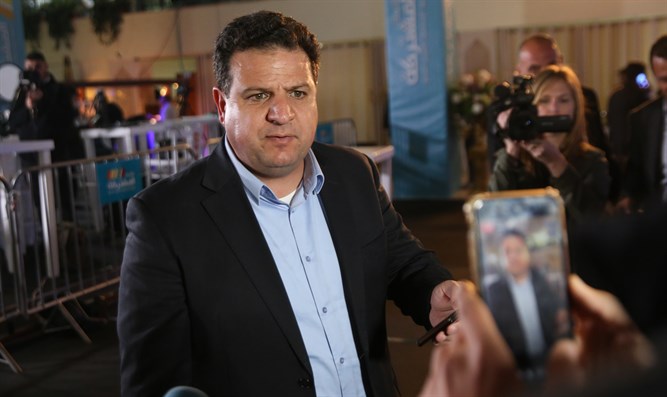 Ayman Odeh David Cohen/Flash90	MK Ayman Odeh, chairman of the Joint Arab List, wants all imprisoned terrorists to be freed.	In a Saturday night interview with Israel's "Meet the Press" program, Odeh said, "I have a dream that they will all be freed, that a Palestinian state will be founded alongside Israel."	"Me, my dream is that there will be no more prisons, there will be no more occupation."	"People escaped from prison - we need to close all of the prisons. All of these prisoners need to be in the Palestinian state which will be founded alongside Israel. The occupation is the root of all evil. There is only one last occupation in the entire world - what Israel does to the Palestinian nation."	Earlier on Saturday, Ayman published a Facebook post saying that "if six prisoners succeeded in breaching the prison - millions of Palestinians will stop the occupation. The people will be free, and the prisoners will be free."	MK Itamar Ben-Gvir, chairman of the Otzma Yehudit party, responded: "Ayman Odeh should sit in prison together with the terrorists whom he supports. My dream is that there should be no terrorists in the country and no terror supporters in the Knesset, and that the State of Israel bring back its deterrence and sovereignty."  https://www.israelnationalnews.com/News/News.aspx/313300 [So the ideal for these arab Israeli’s is that there should be no accountability for anything including murder and mayhem. You want to know why there can never be a real agreement or solution to the world’s problems? It is this kind of thinking which has infected a huge portion of society.  – rdb]Jewish Ohio Senate candidate Josh Mandel compares Biden vax mandate to Gestapo'Do not comply with the tyranny. When the Gestapo show up at your front door, you know what to do,' Josh Mandel says.Ben Sales, JTA, Arutz Sheva , Sep 12 , 2021 1:52 PM 	The latest politician to compare government vaccination efforts to Nazi Germany is Josh Mandel, a Jewish Republican candidate for U.S. Senate in Ohio.	In a video Thursday protesting President Joe Biden’s upcoming requirement that a large portion of private sector employees either get vaccinated against COVID or get tested weekly, Mandel instructed his social media viewers not to comply with the requirement.	Mandel said the White House was "trampling on our freedom, trampling on our liberty, trampling on what I took an oath to defend when I joined the marine corps."	"Joe Biden - I'm not even going to call him 'President' Biden, he's not - is creating a constitutional crisis."	He said he hoped the Supreme Court would "do the right thing and stand up for our freedom and liberty."	He added, however, that if it doesn't, “I call on my fellow Americans: Do not comply. Do not comply with the tyranny, and when the Gestapo show up at your front door, you know what to do.”	Mandel is among the latest in a lengthening list of public figures, including Republican lawmakers, who have compared vaccine mandates and other public health regulations to the Holocaust and Nazi Germany. https://www.israelnationalnews.com/News/News.aspx/313338 [What has been going on in the world with the passports and the mandates very much parallels the criminal terrors that occurred during the Nazi era and the ultimate desired result is also very similar – depopulation of huge segments of society. Those who don’t like people associating the comparisons need to wake up before it is too late. As a number of orthodox rabbis have proposed this issue is simply an extension of the age old fight between the forces of good and those of evil. - rdb09/11/2021 NEWS AMInside the Burial Place of Israel's Biblical Founding Fathers in Hebron | https://www.youtube.com/watch?v=vPGP9n2vQUU Read the Prophets & PRAY WITHOUT CEASING!That is the only hope for this nation!Genesis 39:19And it came to pass, when his master heard the words of his wife, which she spoke unto him, saying: 'After this manner did thy servant to me'; that his wrath was kindled. 20And Joseph's master took him, and put him into the prison, the place where the king's prisoners were bound; and he was there in the prison. 21But the LORD was with Joseph, and showed kindness unto him, and gave him favour in the sight of the keeper of the prison.Rocket fired from Gaza intercepted by Iron Dome; IDF responds with strikesResidents hear blasts; no injuries or damage reported; launch comes after capture of 2 Islamic Jihad fugitives and as Qatari envoy says deal to send cash to Hamas-run Strip is offBy TOI staff 10 September 2021, 11:04 pmUpdated: Today, 3:48 am 	Palestinian terrorists in the Gaza Strip fired a single rocket towards Israel late Friday that was intercepted by the Iron Dome system, the army said.	The rocket triggered warning sirens in the Eshkol region and local residents reported hearing several explosions. There were no immediate reports of injuries or damage.	In response to the rocket fire, the Israel Defense Forces carried out strikes on targets in the Gaza Strip in the early hours of Saturday morning, Hebrew-language media reported. There were no immediate reports of injuries or damage.	The sirens came soon after Israel captured two Islamic Jihad security prisoners who escaped from a high-security prison on Monday, and hours after Qatar’s envoy to Gaza said that efforts to send aid from his country to the Gaza Strip, including to employees of the Hamas government, had failed after the Palestinian Authority backed out of the deal.Qatar pledged $500 million for Gaza following the May 10-21 conflict that saw heavy bombardments in the Strip and intense rocket fire into Israel.  More - https://www.timesofisrael.com/rocket-warning-sirens-sound-in-southern-israel/ Violent protests in West Bank after Israel captures 2 of 6 fugitive prisonersPalestinians open fire, throw Molotov cocktails toward IDF checkpoint near Jenin; demonstrations held in a number of cities; PM said to hold security assessmentBy Aaron Boxerman and Emanuel Fabian Today, 1:48 amUpdated: 11 September 2021, 2:49 am 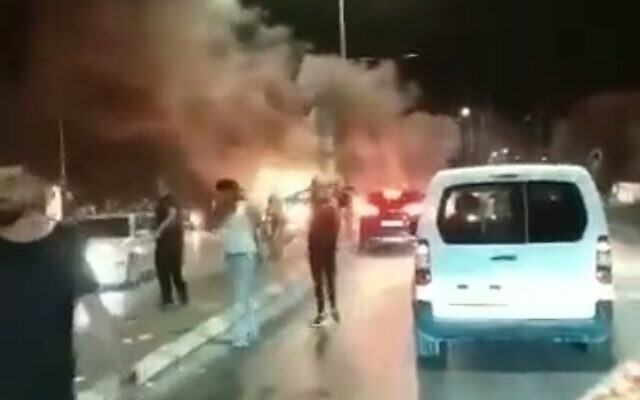 Screen grab of footage said to show disturbances at the Hawara checkpoint in the West Bank, September 11, 2021 (Twitter)	Palestinians held demonstrations on Friday night across the West Bank, some of them violent, after the Israel Police captured two of the six Palestinian security prisoners who escaped from jail earlier this week.	The Ynet news site reported that Prime Minister Naftali Bennett convened a number of police and military officials for an assessment of the situation in the early hours of Saturday morning, an unusual step for the religiously-observant premier to take on the Jewish Sabbath. There was no official announcement or confirmation on the matter.	Hebrew media reports said up to 1,000 demonstrators and rioters took part in protests at 11 locations across the West Bank.	Palestinians opened fire toward Israeli troops at the Jalamah checkpoint near the city of Jenin in the northern West Bank, for the second night in a row, according to the Israeli military.	The Israeli army said up to 600 protesters gathered at the checkpoint to clash with soldiers. In addition to the gunfire, rioters set fire to tires and threw Molotov cocktails toward soldiers stationed there. The military said that it acted to disperse the demonstrators; there were no immediate reports of injuries.	The cinematic Gilboa Prison jailbreak of the six Palestinians on Monday morning has raised tensions across the West Bank. Israeli forces have conducted wide-ranging search operations, while Palestinian armed groups have vowed revenge should the fugitives come to harm. More - https://www.timesofisrael.com/violent-protests-in-west-bank-after-israel-captures-two-of-six-escaped-prisoners/ Police captured two of the six escaped prisoners in northern town of NazerethCaptured fugitives identified as Yaquob Qadiri and Mahmoud al-Arida, both of Islamic Jihad. Al-Arida said to be the mastermind of escape; searches continue for remaining escapeesBy TOI staff Today, 9:59 pm 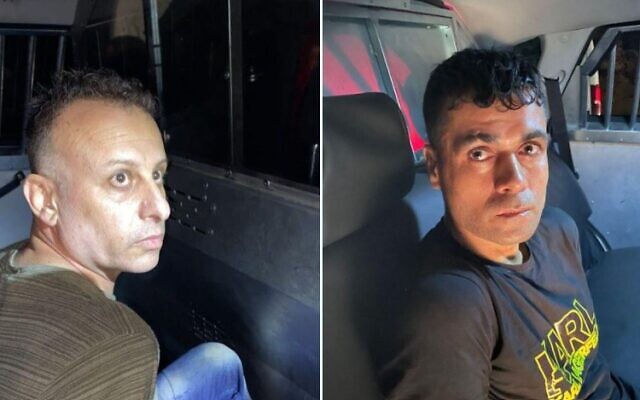 Two of the six inmates who escaped Gilboa prison, Yaquob Qadiri (L) and Mahmoud al-Arida, seen after being recaptured in the northern town of Nazareth on September 10, 2021 (Police)	The Israel Police said late Friday that they had captured two of the six Palestinian security prisoners who escaped from jail earlier this week after an intense five-day manhunt.	The two were caught in the northern Israeli town of Nazareth, police said, promising to soon release further details. The Shin Bet also declined to comment.	Hebrew media identified the two as Yaquob Qadiri and Mahmoud al-Arida, both of Islamic Jihad. Al-Arida was reported to be the mastermind of the escape. His younger brother Mohammed was still on the run.	Video from the scene shows Israeli police swarming over the two men and pinning them down on a sidewalk, before taking them into custody.	The six men escaped Gilboa Prison in northern Israel in one of the worst prison breaks in the country’s history early Monday.#Breaking 2 of the 6 escaped convicts have been arrested near the northern city of Nazareth. pic.twitter.com/wwJHuEjBTF— LTC (R) Peter Lerner (@LTCPeterLerner) September 10, 2021	Israeli forces have scrambled to find the inmates, all of them believed to be highly dangerous. In recent days, Israeli troops have arrested many of the fugitives’ family members, including five who were arrested in villages near the northern West Bank city of Jenin in the predawn hours of Friday morning, according to Palestinian media. 	It was believed that some of the escapees had managed to enter Palestinian-controlled areas in the West Bank, while others were still in Israel. More - https://www.timesofisrael.com/police-say-they-have-captured-two-of-the-six-escaped-prisoners/ Qatari envoy says cash transfer to Gaza off after PA backs out of dealPalestinian Authority banks were set to send the money that would fund civil servants in Hamas-ruled Strip, but pulled out fearing exposure to sanctionsBy TOI staff and AFP Today, 9:20 pm 	Qatar’s envoy to Gaza said on Friday that efforts to send aid from his country to the Gaza Strip, including to employees of the Hamas government, were off after the Palestinian Authority backed out of the deal.	Qatar pledged $500 million for Gaza following the May 10-21 conflict that saw heavy bombardments in the Strip and intense rocket fire into Israel.	Qatari envoy Mohammed al-Emadi said that a mechanism agreed earlier in the week where PA banks would transfer the money to Hamas employees was no longer an option.	He said the banks had refused to take part fearing they could be targeted by sanctions for transferring money to a terror group.	The issue of the civil servants had been a sticking point in setting up a mechanism to transfer the money. On Monday al-Emadi said the issue had been resolved “following an agreement by the different parties.” More -https://www.timesofisrael.com/qatari-envoy-says-cash-transfer-to-gaza-off-after-pa-backs-out-of-deal/ Police: Assailant shot attempting to stab cops in Jerusalem Old City, later diesAttacker was Arab medical college director, 51; officer hit by ricochet, lightly injured; clashes reported in West Bank, but Temple Mount prayers pass peacefullyBy Judah Ari Gross Today, 4:46 pmUpdated at 7:31 pm 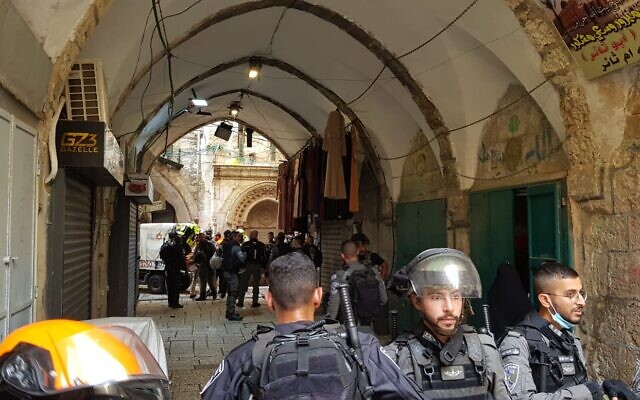 Police respond to an attempted stabbing attack in Jerusalem's Old City on September 10, 2021. (Magen David Adom)	An assailant was shot as he attempted to stab police officers in Jerusalem’s Old City on Friday afternoon, and later died of his wounds, police and hospital officials said, amid heightened tension as security forces carry out an intense manhunt for six escaped Palestinian security prisoners.	The attempted stabbing occurred at the Old City’s Council (Majlis) Gate, on the northern side of the western Temple Mount wall, police said. Video of the incident showed the assailant repeatedly trying to stab a police officer, who backed away and opened fire.	“Soon after 4 p.m., the assailant… armed with a knife arrived at the officers’ post in the Council Gate in the Old City of Jerusalem and tried to injure the forces there. A quick response by the officers and border guards, who opened fire at the assailant, neutralized him before he could carry out this intention,” police said.	The assailant’s knife was recovered at the scene.		According to police, the assailant was a 51-year-old Arab man, a resident of East Jerusalem’s Shuafat refugee camp. The Palestinian Authority identified him as Hazim al-Joulani, director of the al-Rayyan alternative medicine college in East Jerusalem and an expert in Chinese acupuncture. Married with children, his Facebook page said al-Joulani used to work in Israel’s Assaf Harofeh hospital outside Tel Aviv.	He was taken to the Hadassah Hospital on Mount Scopus in critical condition with a gunshot wound in the upper body, where he later died of his wounds, the hospital said.عاجل| هيئة الأسرى: "الجريح الذي اعتقله الاحتلال وأصابه بالرصاص في #القدس هو الدكتور حازم الجولاني، وحالته خطيرة". pic.twitter.com/BMVeAuojZF— شبكة قدس الإخبارية (@qudsn) September 10, 2021	In surveillance footage released by police, the attacker can be seen walking down an Old City alley. When he reaches the police position, he suddenly breaks into a run toward an officer, trying to stab him. The cop can be seen backpedaling to get away before shooting the knife-wielding attacker. 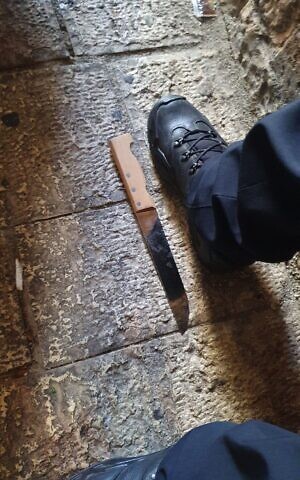 A police officer was also lightly wounded in the leg, apparently, after being hit by a ricochet, police said.Police recover a knife used in an attempted stabbing attack in Jerusalem’s Old City on September 10, 2021. (Israel Police)	Medics said the injured officer, 19, sustained a light wound to the leg. He was taken to Jerusalem’s Shaare Zedek Medical Center for further care, according to the Magen David Adom ambulance service.	Israeli TV reports said al-Joulani was a lone-wolf attacker, not associated with a terrorist group, and that he had recently tried to take his own life amid financial difficulties. HMMMM? Makes you wonder if he thought he could kill a Jew and be declared a Shaheed and then get money from the “PA” for his wife and family through their pay for slay program. – rdb]	The incident came amid heightened tensions in Jerusalem and the West Bank, following a prison break by six Palestinian security prisoners earlier in the week, though the level of violence was lower than initially feared as of Friday afternoon.	Some 15,000 people visited the  Al-Aqsa Mosque on the Temple Mount for Friday prayers — often a flashpoint for clashes with Israeli security forces — but no such altercations were reported.	However, many Palestinians were seen waving spoons, an apparent nod to how the escapees tunneled out of jail.	In the West Bank, six Palestinians were injured by rubber bullets and 34 from tear gas inhalation during clashes with the Israel Defense Forces, according to the Palestinian Red Crescent.	Israeli security services were put on high alert throughout Israel and the West Bank on Friday, after the Hamas terror group declared a “day of rage” in solidarity with the fugitives who remained on the run.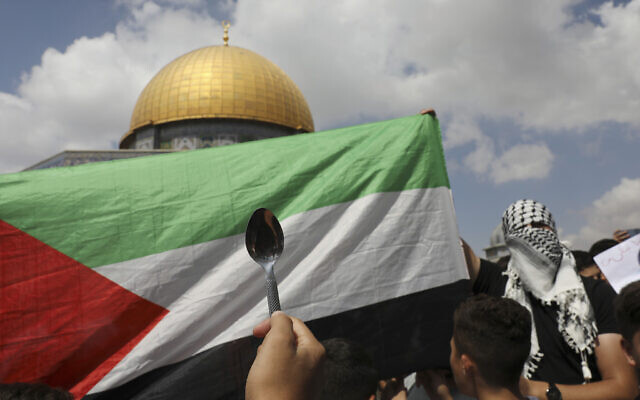 The IDF  canceled all leave for soldiers stationed in the West Bank as it geared up for possible clashes for the “day of rage,” set to start on Friday afternoon.Protesters hold a Palestinian flag and a spoon, which has become a symbol celebrating the six Palestinian prisoners who recently tunneled out of Gilboa Prison, after Friday prayers at the Al-Aqsa Mosque on the Temple Mount compound in the Old City of Jerusalem, Friday, Sept. 10, 2021. (AP Photo/Mahmoud Illean)	Police meanwhile stepped up their alert status to the second-highest level across the country. They also diverted forces to bolster the prison services that have been faced with rioting inside prisons. More –https://www.timesofisrael.com/police-assailant-shot-after-attempting-to-stab-cops-in-jerusalems-old-city/ Bennett calls for ‘rapid international action’ against Iran’s enrichment surgeAppearing to disparage US effort to revive nuclear deal, PM says ‘naive expectation that Iran will change path via negotiations has been proven to be baseless’By TOI staff and Agencies Today, 8:37 pm 	Prime Minister Naftali Bennett on Friday called on the international community to act immediately against Iran after the United Nations nuclear watchdog reported that the Islamic Republic has dramatically increased its production of highly enriched uranium in recent months. .	“Israel views with utmost gravity the picture of the situation reflected in the [International Atomic Energy Agency] report, which proves that Iran is continuing to lie to the world and advance a program to develop nuclear weapons while denying its international commitments,” Bennett said in a statement.“I call for an appropriate and rapid international reaction to the severe actions of Iran. The IAEA report warns that the time to act is now,” he continued.The premier then appeared to knock a key argument made by proponents of the Iran nuclear deal, which offered Tehran sanctions relief in exchange for curbs on its nuclear program.	“The naive expectation that Iran will be prepared to change its path via negotiations has been proven to be baseless,” Bennett said. “Only a vigorous stand by the international community, backed up by decisions and actions, will be able to lead to a change by the regime in Tehran, which has lost all restraint.
	“Israel will do everything to prevent Iran from attaining nuclear weapons,” he added.
	The IAEA report published Tuesday revealed that Tehran has quadrupled its stockpile of 60 percent-enriched uranium since May, in open contravention of the 2015 accord with world powers that was meant to contain its nuclear program.
	The watchdog also told member states in its confidential quarterly report that its verification and monitoring activities have been “seriously undermined” since February by Iran’s refusal to let inspectors access IAEA monitoring equipment.
	The agency said that it estimates Iran’s stock of uranium enriched to up to 60% fissile purity at 10 kilograms, an increase of 7.6 kilograms since May. The country’s stockpile of uranium enriched to up to 20% fissile purity is now estimated at 84.3 kilograms, up from 62.8 kilograms three months earlier.
	Iran’s total stock of uranium is estimated at 2441.3 kilograms as of August 30, down from 3241 kilograms on May 22, the agency said.
	Tehran is only permitted to stockpile 202.8 kilograms of uranium under the nuclear deal known as the Joint Comprehensive Plan of Action, or JCPOA, which promises Iran economic incentives in exchange for limits on its nuclear program, and is meant to prevent Tehran from developing a nuclear bomb.
	The Vienna-based agency warned members that its confidence in properly assessing Iran’s activities — what it called the “continuity of knowledge” — was declining over time and that would continue “unless the situation is immediately rectified by Iran.”
	The IAEA said that certain monitoring and surveillance equipment cannot be left for more than three months without being serviced. It was provided with access this month to four surveillance cameras installed at one site, but one of the cameras had been destroyed and a second had been severely damaged, the agency said.
	IAEA director-general, Rafael Mariano Grossis, said that he was willing to travel to Iran to meet the recently elected government for talks.
	The United States unilaterally pulled out of the nuclear deal in 2018 under then-US president Donald Trump, but Britain, France, Germany, China and Russia have tried to preserve the accord.
	Tehran’s strategy of deliberately violating the deal is seen as an attempt to put pressure, particularly on Europe, to provide it with incentives to offset crippling American sanctions re-imposed after the US pullout from the deal.
	US President Joe Biden has said that he is open to rejoining the pact. The last round of talks in Vienna ended in June without a clear result.
	Israel has repeatedly warned that Iran is seeking nuclear weapons. Former prime minister Benjamin Netanyahu openly opposed the 2015 deal, which it said would pave the way to an Iranian nuclear arsenal, and publicly urged Biden to reenter the deal.
	Meeting with Biden at the White House last month, Bennett warned of the “nightmare” of a radical Islamic regime attaining nuclear weapons, and Biden publicly vowed that the US would “never” allow Iran to attain the bomb.
	Israel has “greatly accelerated” preparations for action against Iran’s nuclear program, military chief Aviv Kohavi said in an interview published Monday. https://www.timesofisrael.com/bennett-calls-for-rapid-international-action-against-irans-enrichment-surge/ Israel arrests more relatives of Palestinian jail breakersTwo brothers and sister of suspected breakout mastermind Mahmud Ardah taken into custody by Israeli forces; Gantz: Sooner or later, we'll lay our hands on those we seekAFP | Published: 09.10.21, 18:20 The Israeli military made more arrests Friday of relatives of six escaped Palestinian prisoners, an advocacy body said, as troops kept up a massive manhunt in the West Bank.	Israel has poured troops into the Palestinian territory since Monday's breakout by six militants from the high-security Gilboa Prison in northern Israel through a tunnel dug beneath a sink in a cell.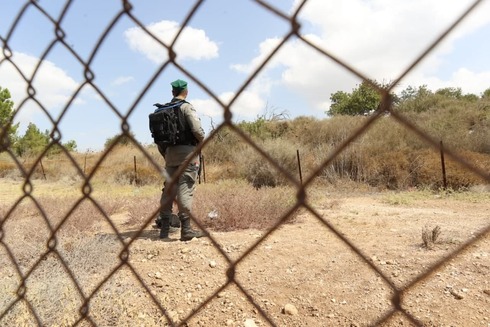 Israeli soldier stands on guard at a checkpoint in the northern West Bank (Photo: Elad Gershgorn)	Two brothers and a sister of suspected mastermind Mahmud Ardah were arrested on Friday morning in the village of Arraba near Jenin in the northern West Bank, the Palestinian Prisoners Club said.	Ardah, a member of militant group Islamic Jihad, has been imprisoned for life since 1996 over his role in deadly attacks against Israelis.	Other relatives of the six fugitives, all from the Jenin area, were arrested on Wednesday and are being held in detention, according to the Palestinian advocacy group.	The Israeli army had no immediate comment on the Friday arrests.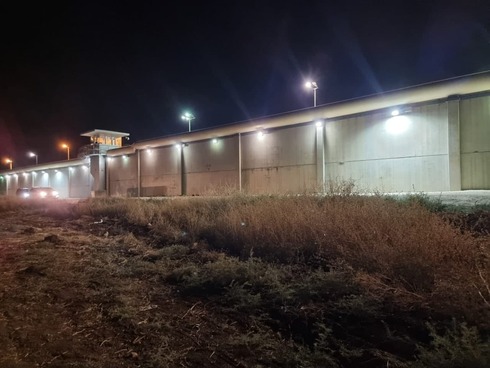 High-security Gilboa Prison in northern Israel (Photo: TPS)Speaking on a visit to a checkpoint between Israel and the West Bank, Defence Minister Benny Gantz vowed: "Sooner or later, we'll lay our hands on those we seek."I’m not sure I would categorize this prison as actually High Security. Rdb] 	Gantz stressed that Israel did not want to see its reinforced military presence in the territory lead to any escalation.	"It's six people out of the millions living here," he said. "We need to be able to deal with these six and their accomplices without disrupting the other balances here.	"I hope this day will end quietly, either way, the IDF is prepared for any development," Gantz said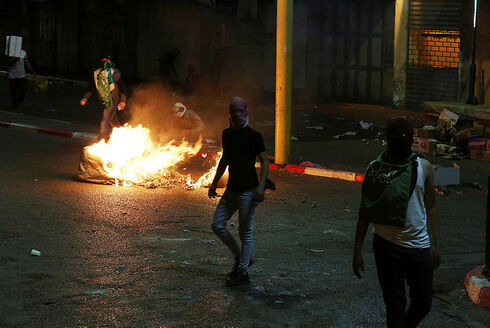 Palestinian rioters in the West Bank celebrating jailbreak (Photo: EPA)	Palestinians have been celebrating the breakout with demonstrations in both the West Bank and the Israeli-blockaded Gaza Strip, some of which have been accompanied by rioting.	Islamic Jihad and Hamas, the Islamist rulers of Gaza, have called for a "Day of Rage" in the West Bank on Friday.	An Israeli injunction is in effect against publishing details of the jailbreak investigation, even as Israeli media report on the scramble to recover from the embarrassing lapse.	On Thursday, Public Security Minister Omer Barlev said he and Prime Minister Naftali Bennett had agreed to form a commission of inquiry led by a retired judge. https://www.ynetnews.com/article/b1la9cdgf ‘PA not strong enough to lead Gaza reconstruction,’ US senator says after visitChris Murphy says he raised US objection to terror stipends with PA premier, discussed possible path forward on issue; Democratic lawmakers express optimism after Bennett meetingBy Jacob Magid Today, 1:34 am 	The Palestinian Authority is not strong enough to play a major role in the ongoing Gaza reconstruction efforts, a senior Democratic senator said during a Friday briefing on the recent Congressional delegation trip he led in the region.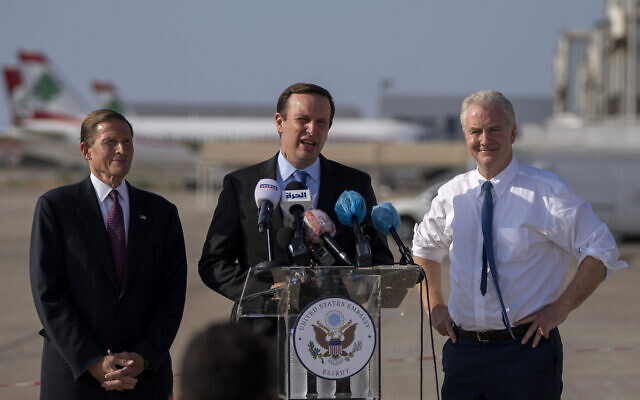 Sen. Chris Murphy, D-C.T., center, Sen. Chris Van Hollen, D-Md., right, and Sen. Richard Blumenthal, D-C.T., hold a press conference at the military airbase in Beirut airport, Lebanon, Wednesday, Sept. 1, 2021. A delegation of four U.S. senators visiting Lebanon promised to work on easing Lebanon's crippling economic crisis. They later traveled to Israel and Tunisia. (AP Photo/ Hassan Ammar)	“My sense is that the PA is not in a strong enough of a position in Gaza right now to be able to administer the reconstruction in the way they had been in the past, so we’re gonna have to put together some international consortium,” said Chris Murphy, who chairs the Senate Foreign Relations Subcommittee on Near East, South Asia, Central Asia and Counterterrorism.	The PA has had almost no influence in Gaza since the Hamas terror group violently seized the territory in 2007 from PA President Mahmoud Abbas’s Fatah, leading Israel and Egypt to institute a stifling blockade which they say is to prevent the smuggling of weapons, but has also decimated the economy.	Murphy noted that Egypt — which is brokering ongoing indirect negotiations between Israel and Hamas in Cairo to solidify a long-term ceasefire following the last major conflict in May — has also been involved in reconstruction efforts, but lamented that this has largely been limited to “clearance of debris and rubble” from the Strip.	“It’s taken too long for the international community to come to the table with a workable plan on Gaza reconstruction,” Murphy said. More - https://www.timesofisrael.com/pa-not-strong-enough-to-lead-gaza-reconstruction-us-senator-says-after-visit/ New Lebanese PM: We’ll work with any country, ‘except Israel, of course’Najib Mikati says country willing to cooperate with anyone to tackle meltdown, apart from Jewish state; new government said to get green light from US and IranBy TOI staff and AP Today, 7:02 pm 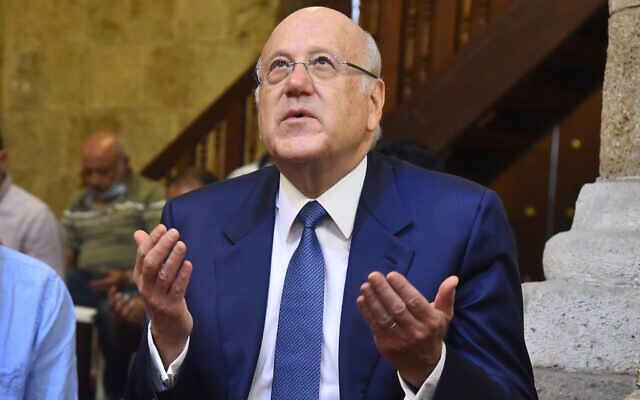 In this photo released by Lebanese government, Lebanese Prime Minister Najib Mikat, prays as he attends Friday prayers, at a mosque in downtown Beirut, Lebanon Sept 10, 2021. (Dalati Nohra/Lebanese Official Government via AP)	Lebanon’s new Prime Minister Najib Mikati pledged Friday to gain control of one of the world’s worst economic meltdowns, saying he was willing to cooperate with any country except for Israel.	Holding back tears, Mikati, one of the richest men in the country, said he recognized the pain of Lebanese mothers who cannot feed their children or find aspirin to ease their ailments, as well as to students whose parents can no longer afford to send them to school.	“The situation is difficult but not impossible to deal with if we cooperate,” Mikati told reporters at the presidential palace, where the new government line-up was announced.	Still, their pain was apparently not enough to accept aid from Israel.	Asked during a press conference if he would be willing to cooperate with Syria to address the economic crisis, Mikati responded that the government “will deal with anyone for the sake of Lebanon’s interest, with the exception of Israel, of course.” [Rather his people starve than take help from the Jews. How sick is that?	Israel had formally offered humanitarian aid to Lebanon in July, Defense Minister Benny Gantz said.	Citing what it said were efforts by the Hezbollah terror group to bring Iranian funds to Lebanon, a statement from Gantz’s office said the Israel Defense Forces’ Liaison Unit relayed the offer through UNIFIL, the UN peacekeeping force in southern Lebanon.	Israel and Lebanon do not have diplomatic relations. The Israeli military and Iran-backed Hezbollah, which holds sway over state decision-making in Lebanon and denies Israel’s right to exist, fought a devastating war in 2006.	From 1982 to 200, Israel occupied a strip of southern Lebanon — totaling about 10 percent of Lebanese territory — in order to defend northern Israel from terrorist attacks.	Last year, Israel also offered humanitarian assistance after a massive blast at Beirut’s port killed over 200 people, but was rebuffed.	Mikati’s remarks mirrored those of Taliban spokesman Suhail Shaheen who told Russia’s Sputnik news earlier this week that the radical Islamist group that took over Afghanistan is willing to forge relations with any country that’s interested, including the US.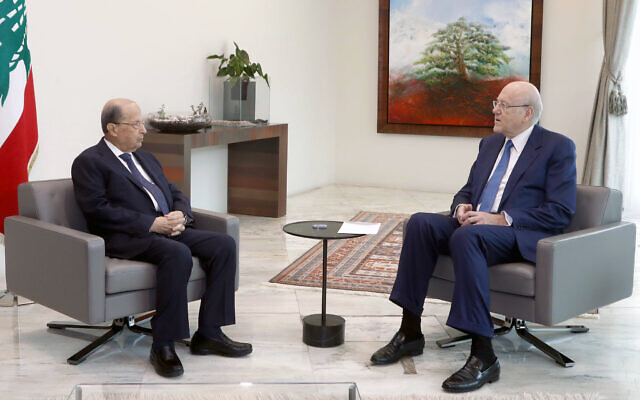 	“Yes, of course, in a new chapter if America wants to have a relation with us, which could be in the interest of both countries and both peoples, and if they want to participate in the reconstruction of Afghanistan, they are welcome,” Shaheen said.	However, there was no chance for ties with Israel.In this photo released by the government, Lebanese President Michel Aoun, left, meets with Prime Minister Najib Mikat, at the presidential palace, in Baabda, east of Beirut, Lebanon, Friday, Sept 10, 2021. (Dalati Nohra/Lebanese Official Government via AP)	“Of course, we won’t have any relation with Israel. We want to have relations with other countries, Israel is not among these countries,” Shaheen said.	The new government faces a mammoth task that few believe can be surmounted, including undertaking critically needed reforms. Among its first tasks will be managing public anger and tensions resulting from the lifting of fuel subsidies expected by the end of the month.	Lebanon’s foreign reserves have been running dangerously low, and the central bank in the import-dependent country said it is no longer able to support the country’s $6 billion subsidy program.	The government is also expected to oversee a financial audit of the Central Bank, and resume negotiations with the International Monetary Fund for a rescue package.The agreement breaks a 13-month deadlock that saw the country slide deeper into financial chaos and poverty over the past year.	A date for parliament to convene to approve the government and its plan has not yet been announced.	The new cabinet of 24 ministers headed by Mikati, a billionaire businessman, was announced by the president’s office and later by the Secretary-General of the Council of Ministers, Mahmoud Makkieh. Ministers were handpicked by the same politicians who have ruled the country for the past decades, blamed by many for the corruption and mismanagement that led to the country’s current crisis. [So the calls for and demands for reform are all falling on deaf ears. – rdb]	Many members of the new cabinet are experts in their fields, including Firas Abiad, director-general of the Rafik Hariri University Hospital, the public hospital leading the coronavirus fight. Abiad, who has won praise for his transparency in handling the pandemic, was named health minister. A top Central Bank official, Youssef Khalil, was appointed as finance minister, and Bassam Mawlawi, a judge, is the new interior minister.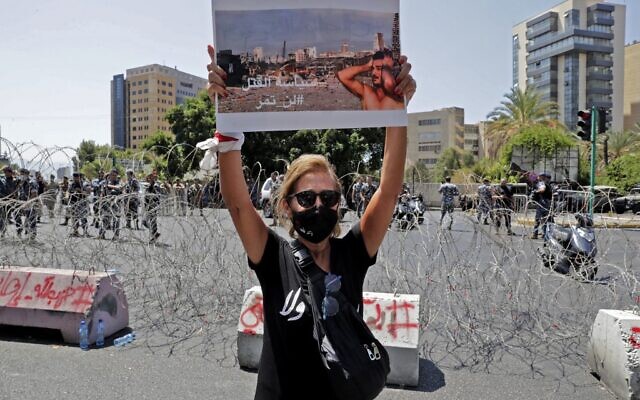 	The new cabinet is also expected to oversee general elections scheduled for next year.Mikati, who hails from the impoverished northern city of Tripoli, was tasked with forming a new government in July. He was twice prime minister — in 2005 and again from 2011 to 2013 — and is widely considered to be part of the same political class that brought the country to bankruptcy.A woman holds a sign showing a photo of a man reacting at the scene of the 2020 Beirut port blast, as protesters and family members of the 2020 Beirut port blast gather for a demonstration near the UNESCO palace in the Lebanese capital on August 12, 2021, ahead of a parliamentary meeting on the blast investigation. (ANWAR AMRO / AFP)	“I hope we can fulfill people’s aspirations and at least stop the collapse,” he said Friday. He said the government will launch a rescue plan for the country.	It was not immediately clear what sudden compromise resulted in the breakthrough Friday. The announcement of a new government comes after renewed US and French pressure to form a Cabinet as Lebanon’s economic unraveling reached a critical point that risked a social explosion. Crippling shortages in fuel and medicine threatened to shut down hospitals, bakeries and the country’s internet and caused friction, sometimes violence, in long queues to fill up vehicles.	The currency has lost 90 percent of its value to the dollar since October 2019, driving hyperinflation and plunging more than half the population in poverty.	Salem Zahran, a Lebanese journalist and political analyst, said a new government provides a “dose of oxygen” for Lebanese whose lives have been upended by the crisis.
	“A positive shock has happened, but we have to see how the government will work, and how they will negotiate with the IMF,” Zahran said.
	In the hours since the government formation, the national currency gained strength in the black market, rising to 15,000 to the dollar down from 19,000. More - https://www.timesofisrael.com/new-lebanese-pm-well-work-with-any-country-except-israel-of-course/ Taliban takeover exposes largest Afghan ethnic group's surprising Israel linkFearing reprisal from Islamists, members of the Pashtun ethnic group — many of whom helped former Afghan government — evoke historical theories tracing 15 million-strong community to 10 lost tribes of Israel, cite feeling strong connection to Israel, for which they may get killedUri Shapira/i24NEWS | Published: 09.10.21, 14:33 	Since the fall of Kabul to the Taliban, life in the Afghan capital has become a challenge for many. Among those experiencing the difficulties of the takeover are many Pashtun, the country's largest ethnic group consisting of more than 15 million people.	While the Taliban themselves began as a Pashtun tribal movement, and still holds great power in the Pashtun’s cultural heartland in Afghanistan’s south today, not all members of the ethnicity sympathize with the country's new rulers.	Many of them have served in the Afghan National Army, and the last two Afghan presidents were Pashtun themselves.	Some among the Pashtun believe the historic theories that suggest that the Pashtuns are decedents to the lost tribes of the Israelites, and even feel a connection to the Jewish state, Judaism and the theories about their Israelite origins.	Israeli anthropologist Prof. Avigdor Shachan suggests that the lost tribes of Israel settled in Afghanistan after the Assyrian conquest of the land of Israel in 856–732 BCE.	He points to clues in the names of some Afghan cities he claims may have come from the Hebrew language and culture, such as Kandahar, which he says is similar to the word "har," which is Hebrew for "mountain." Others point to similarities between Pashtun and Jewish names.	One such Afghan Pashtun who claims to feel a strong connection to Israel is H. a former official who asked to remain anonymous.	"I'm a prime target for the Taliban," he said. "If they'll know I'm in Kabul, they'll behead me."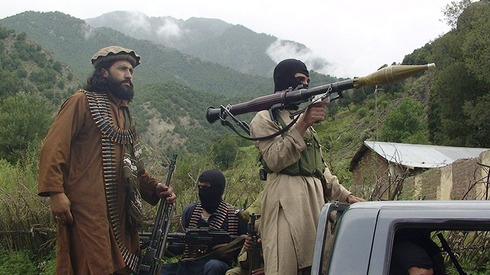 Pashtun Taliban fighters (Photo: AP)	H. worked with former Afghan president Ashraf Ghani but has not had any contact with him since the ousted leader fled the country.	"The Taliban killed and wounded dozens of people… they took down our national flag."	In 2019, H. contacted Israeli scholar Prof. Hillel Weiss, a self-proclaimed spokesperson for the Sanhedrin — assemblies of elders appointed to sit as a tribunal in the ancient Land of Israel. Weiss calls for the rebuilding of the Jewish Temple in Jerusalem and instating Jewish rule over Greater Israel. The two even met in India and exchanged thoughts about future cooperation.	"I wrote to officials such as Defense Minister Benny Gantz and to journalists about this," Weiss says. "We need to help them. This is their land, and they will return to their original place. They don’t even have to convert to Judaism. But they have to accept the Seven Laws of Noah," he says, referring to a traditional set of laws that allows non-Jews to live under Jewish rule without converting.	In a past interview, Weiss said that after his encounter with H., he received a call from an Afghan official who was interested to promote financial and cultural cooperation with Israel.	H. doesn’t dismiss the possibility of leaving his country for Israel. "If I had a visa, I would have moved to Israel," he says. "But not as an asylum seeker." He also said he would not convert to Judaism, although he does feel a strong connection to Israel and to the Jewish people.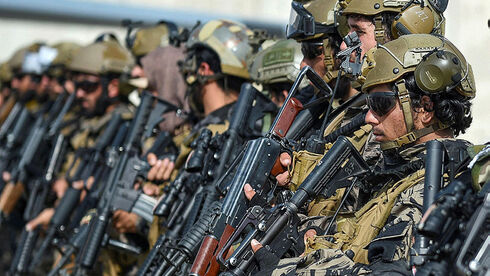 Taliban fighters after taking control of the Kabul airport last week (Photo: AFP)	"We both have the same blood. We are Bnei Israel," he says, using a Hebrew term meaning "Sons of Israel" or "Israelites."	Another Pashtun Afghan who asked not to be identified is S., who now lives in Peshawar, Pakistan. Originally from Afghanistan, S. has lived in different cities around the world and worked in the shipping industry. His Facebook page features Jewish symbols. 	"Israel is my country," he says. "I am persecuted here because of my Jewish faith. I would like to contact the Israeli authorities and start an immigration process."	Since the Taliban takeover of Afghanistan, the possibility of allowing Afghan refugees into Israel made some headlines when a lawmaker from the left-wing Meretz party, Gabi Lasky, advocated for the government to offer sanctuary to people fleeing Taliban rule. 	Lasky had not specifically referred to the Pashtuns and their possible historical roots and says she knew nothing about that. "I thought we should take in a few hundred asylum seekers," she says. "The Jewish people have suffered from persecutions and were refugees more than anyone else. So we can't turn a blind eye to their suffering." 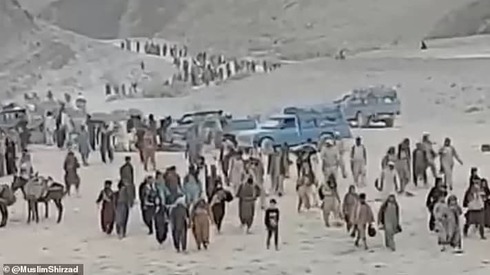 Afghans attempting to flee the country through the border with Pakistan earlier this week 	Lasky's initiative is unlikely to bear fruit, considering Israel's strict immigration laws.	The future is unclear for the Pashtun people, especially for those who supported the previous regime.	"There is no way I'm staying in Afghanistan," H. says, adding that he is considering moving to Australia or Canada.But this crisis may offer a turning point Afghan-Israeli ties — two nations that do not share borders but may have more in common than many think. https://www.ynetnews.com/magazine/article/ryw5qjwfy CDC says it changed definition of vaccine – to be 'more transparent!'Agency doesn't want to give impression shots are 100% effectiveBy Art Moore Published September 9, 2021 at 7:58pm The Centers for Disease Control has reacted to a congressman's tweet pointing out amid the COVID-19 vaccines' waning effectiveness that the CDC's definitions of the words "vaccine" and "vaccination" have changed.	A CDC spokesman told McClatchy News in a story published Thursday that the current definitions are "more transparent."	Prior to the launch of the COVID-19 vaccines, the definition of "vaccination" was "the act of introducing a vaccine into the body to produce immunity to a specific disease." And before 2015, it was the "injection of a killed or weakened infectious organism in order to prevent the disease."	The new definition replaces "immunity" with "protection," noted Rep. Thomas Massie, R-Ky., on Wednesday.  [That is totally garbage. Any therapeutic the treats a disease could be considered “protection” This is simply more deceptive actions by a globalist entity trying to thiin the world’s population – rdb]	"Vaccine" previously was defined as "a product that stimulates a person's immune system to produce immunity to a specific disease." [That is the accepted definition . The CDC has no place in trying to expand or change definitions. Once again they overreach their authority. – rdb]	Now, it's "a preparation that is used to stimulate the body’s immune response against diseases."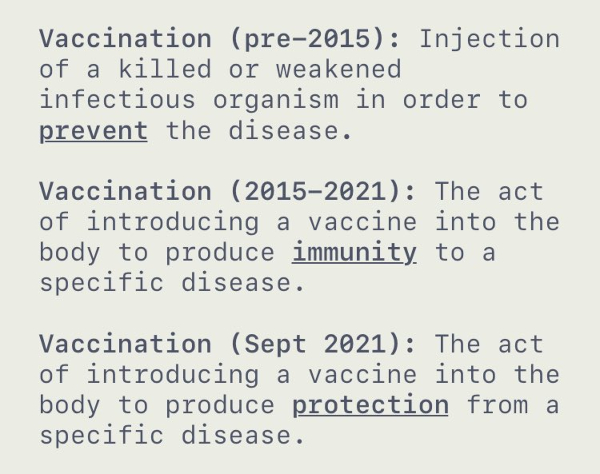 Massie spotlighted the "evolving definition" of "vaccination" with a reference to Orwell's "1984."	"They've been busy at the Ministry of Truth," he wrote.	Check out @CDCgov’s evolving definition of “vaccination.” They’ve been busy at the Ministry of Truth: pic.twitter.com/4k2xf8rvsL— Thomas Massie (@RepThomasMassie) September 8, 2021	The CDC spokesman told McClatchy the "slight changes in wording over time … haven’t impacted the overall definition."[ The is a boldfaced lie. The mechanism of the process is much different. – rdb]	The previous definitions, the spokesman explained, "could have been "interpreted to mean that vaccines were 100% effective, which has never been the case for any vaccine, so the current definition is more transparent, and also describes the ways in which vaccines can be administered."	"It’s also important to note that the modifications to the definition of 'vaccine' don’t change the fact that vaccines and the act of vaccination has prevented millions of illnesses and saved countless lives," the spokesman added.
	The CDC has acknowledged that the vaccines do not prevent the spread of the delta variant, which comprises nearly 100% of the current cases. The declining effectiveness of the vaccines is the premise for requiring vaccinated people to be masked and the push for booster shots. Instead, the agency now emphasizes that people who are vaccinated reduce the risk of hospitalization and death. However, in Israel, one of the world's most fully vaccinated nations, most of the COVID cases are among the vaccinated. In the U.K. last month, 40% of cases had received at least one shot.
	The CDC estimated that from February 2020 to March 2021, 114.6 million Americans were infected with COVID-19. Studies, including a recent one in Israel, have found natural immunity from infection to be far superior to immunity from vaccines. The Israel study found it to be 27 times more effective.
'See what you wish to see'
	In an analysis on her website, former CBS News reporter Sharyl Attkisson said the CDC has carefully "evolved" the definition of vaccination "to meet the declining ability" of the COVID-19 vaccines.
	"After the Covid-19 vaccines were introduced, and it was discovered they do not necessarily 'prevent disease' or 'provide immunity,' CDC altered the definition of vaccines again to say that they merely 'produce protection.'"
	A reader, who identified herself as a registered nurse, argued that the "evolution of the definition of vaccination looks to me to be a way of increasing accuracy."
	"The first definition was about a killed or weakened infectious organism. Not all vaccines use those. Some vaccines use just a small part of an infectious organism and the mRNA based vaccines do not use even that much," she said in the comment section.
	"The second definition says vaccines produce immunity, but that could lead the public to think a vaccine produces perfect immunity against an infectious organism but none ever have. So switching to, 'protection,' instead of, 'immunity,' sounds like a way to be more accurate about all vaccines. My question to you is, why would you want to see it any other way?"
	Attkisson replied: "You seem to provide a very good example of seeing what you wish to see."
	The investigative reporter said "the difference in the first two definitions isn't about killed or weakened infectious organism, it's about promising to 'prevent' a disease (which some vaccines do), then, as some vaccines proved less effective, CDC/vaccine industry lowered the bar to simply say they produce 'immunity' (no longer prevention).""Then, with immunity not well produced by Covid-19 vaccines, that necessitated another lowering of the bar to simply say you get some sort of 'protection.' Not immunity or prevention." https://www.wnd.com/2021/09/4944634/  [The entire CDC needs to be taken down and removed. They are simply not credible any longer. – rdb]'Fight to the gates of hell': States resist Biden's 'cynical and divisive edicts'19 governors vow to 'protect the liberty and livelihood' of every citizenBy Art Moore Published September 10, 2021 at 1:33pm 	Hours after President Biden vowed in his announcement of unprecedented, sweeping private-sector vaccine mandates to "take on" governors who oppose his policies, at least 19 Republican governors and several state attorneys general issued statements vowing to exercise their authority and deploy all of the legal tools available to resist.
	Arkansas Gov. Asa Hutchinson, the chairman of the National Governor's Association, was measured in his response, stating "federal government mandates on private businesses are not the right answer."
	Then there was South Carolina Gov. Henry McMaster, who declared he will "fight to the gates of hell."
	"The American Dream has turned into a nightmare under President Biden and the radical Democrats. They have declared war against capitalism, thumbed their noses at the Constitution, and empowered our enemies abroad," the governor said.
	"Rest assured, we will fight them to the gates of hell to protect the liberty and livelihood of every South Carolinian."
	The governors of Arizona, Alabama, Alaska, Arkansas, Florida, Georgia, Idaho, Iowa, Missouri, Mississippi, Montana, Nebraska, North Dakota, Oklahoma, South Carolina, South Dakota, Tennessee, Texas and Wyoming declared their opposition to Biden's mandates.
	Meanwhile, the Republican National Committee said Thursday that it plans to sue the Biden administration for its "unconstitutional" mandates.
	"Joe Biden told Americans when he was elected that he would not impose vaccine mandates. He lied. Now small businesses, workers, and families across the country will pay the price," said the RNC's chairwoman, Ronna McDaniel.
	Bottom of FormOn Thursday, the president signed an executive order requiring all federal workers to be vaccinated against COVID-19. In a televised address, he announced his order to the Department of Labor to create a rule mandating that private companies with more than 100 employees require vaccinations or weekly testing, impacting more than 80 million workers. Another 17 million workers in the health-care industry who benefit from Medicare and Medicaid funds will be forced to be vaccinated.
	Harmeet K. Dhillon, a prominent California attorney who formerly was vice chairman of the state's Republican Party, said she's had more than 100 requests for help in the past 24 hours and apologized for being unable to respond to every one.
	New Jersey attorney Ron Coleman said, he too, has been "overwhelmed with DM's and emails from folks facing termination over mandatory vaccination."
	"This is obviously not a medical issue," he wrote on Twitter. "It is America's Cultural Revolution: those with 'incorrect' views are being purged from major institutions."
	The Texas Public Policy Foundation on Thursday urged employers to refuse to comply with the mandate, arguing the federal government "has neither authority nor justification for this outrageous intrusion into the personal lives of working Americans."
	TPPF CEO Kevin Roberts warned that the effort "to have OSHA force medical decisions upon a supermajority of the American workforce is a test run."
	"If allowed to succeed, there is no facet of American life that the federal government’s administrative apparatus will not seek to reach -- and control," he said.
'See you in court'
	Biden clearly had in mind Republican governors who oppose vaccine and mask mandates such as Florida's Ron DeSantis when he said Thursday his plan "also takes on officials in states that are undermining you and these live-saving actions."
	"If they'll not help, if these governors won't help beat the pandemic, I'll use my power to get them out of the way," he said.
	DeSantis said later at a press conference that "people should not lose their jobs over this issue, and we will fight that."
	"If they try to do that through a rule like the Department of Labor, I don't think they have the legal authority to do that, but we obviously would want to support protections for people who are just trying to earn a living," he said.
	On Friday, DeSantis scored a legal win in his effort to ban mask mandates for children in schools and allow parents to decide when the 1st District Court of Appeal in Tallahassee granted a stay on his order.
	Hutchinson said in a statement: "I fully support continued efforts to increase vaccination rates across our nation, but the federal government mandates on private businesses are not the right answer."
	The governors of Arizona, Georgia and South Dakota warned of legal action.
	South Dakota Gov. Kristi Noem said her state "will stand up to defend freedom," telling Biden, "see you in court."
	Arizona Gov. Doug Ducey said in a statement that the mandates "are outrageous" and "will never stand up in court."
	"We must and will push back," he said.
	Georgia Gov. Brian Kemp said on Twitter that he will "pursue every legal option available to the state of Georgia to stop this blatantly unlawful overreach by the Biden administration."
	Alabama Gov. Kay Ivey said she is "absolutely against a government mandate on the vaccine," and Alaska Gov. Mike Dunleavy said it's "ridiculous and unenforceable," adding that "if there was ever a case for the 25th Amendment," this is it.
'Cynical and divisive edicts'
	In his remarks Thursday, Biden said his mandates are "not about freedom or personal choice," but about "protecting yourself and those around you, the people you work with, the people you care about, the people you love."
	Tennessee Gov. Bill Lee shot back, saying "this is not about freedom" is a phrase "that should never come out of a U.S. president's mouth."
	"For a fight that requires working together, a lot of cynical and divisive edicts came out of the White House today pitting the vaccinated against the unvaccinated, businesses against employees, and the federal government against states," Lee said.
	Iowa Gov. Kim Reynolds warned that Biden's "dangerous and unprecedented steps to insert the federal government even further into our lives" will "only worsen our workforce shortage and further limit our economic recovery."
	Mississippi Gov. Mike Reeves said Biden "has no authority to require that Americans inject themselves because of their employment at a private business."
	Oklahoma Gov. Kevin Stitt vowed that "as long as I am governor, there will be no government vaccine mandates in Oklahoma."
	Texas Gov. Greg Abbott said he issued an executive order "protecting Texans' right to choose whether they get the COVID vaccine" and added that the issue to the upcoming special session of the state legislature.
	"Texas is already working to halt this power grab," he said.
	Biden’s vaccine mandate is an assault on private businesses.
	I issued an Executive Order protecting Texans’ right to choose whether they get the COVID vaccine & added it to the special session agenda.
	Texas is already working to halt this power grab.https://t.co/TwoQMhDxoM
	— Greg Abbott (@GregAbbott_TX) September 9, 2021
	Biden was asked Friday by a reporter about the Republican resistance to his plan at the end of an event at a middle school in the nation's capital.
	"I am so disappointed," he said. "Particularly, some Republican governors have been so cavalier, with the health of these kids. So cavalier with the health of our communities.
	"This isn't a game," he said, flanked by first lady Jill Biden, Education Secretary Miguel Cardona and D.C. Mayor Muriel Bowser.
	"We got to come together. I think the vast majority, look at the polling data. The vast majority of the American people know we have to do these. They're hard but necessary, we're gonna get them done. Thank you." https://www.wnd.com/2021/09/fight-gates-states-resist-bidens-cynical-divisive-edicts/ [It is past the time to oust the entire group of demonrats in DC from the top to the lowest vermin on the branch. – rdb]Perspectives on the Pandemic With Dr. Peter McCulloughAnalysis by Dr. Joseph Mercola Fact Checked  September 10, 2021Download PDF Story at-a-glance Dr. Peter McCullough is an internist, cardiologist and epidemiologist who warns that COVID-19 vaccines not only are failing but are putting lives at risk McCullough believes if the proper safety boards had been in place, the COVID-19 vaccine program would have been shut down in February 2021 based on safety and risk of death By January 22, 2021, 186 deaths had been reported after COVID-19 vaccination — more than enough to reach the mortality signal of concern In his practice, McCullough is seeing an array of neurologic syndromes in people who’ve been vaccinated, with symptoms including blindness, paralysis, difficulty swallowing, headaches, ringing in the ears, myocarditis and more 	McCullough also mentions antigenic, or immune, escape, which he believes is driving the creation of COVID-19 variants and making the pandemic worse instead of better 
	Dr. Peter McCullough has an impressive list of credentials1 — he’s an internist, cardiologist, epidemiologist and a full professor of medicine at Texas A&M College of Medicine in Dallas and is the editor of two medical journals and published hundreds of studies in the literature. He’s also among those brave and courageous persons speaking out about the dangers of COVID-19 jabs, and putting his medical license and future livelihood at risk by so doing.
	“There’s a hunting that’s going on here that’s very disturbing,” McCullough said in an episode of Perspectives on the Pandemic.2 He was referring to state medical boards hunting down doctors and their and threatening revocation of their licenses based on the spreading of unidentified “misinformation.”
	“This is absolutely astonishing that this is happening over a fair exchange of ideas,” he said. What is Dr. McCullough sharing that the powers that be don’t want you to hear? It’s about COVID-19 injections and, to sum it up in a sentence, “It’s not working and it’s causing tremendous damage.”
COVID Jab Efficacy and Safety Overstated From the Start
	In the U.S., Operation Warp Speed is the federal effort that fast-tracked COVID-19 jab candidates to market. Gene transfer technology platforms emerged as the frontrunners, including adenoviral DNA platforms or messenger RNA (mRNA) platforms designed to deliver genetic material to the human body.
	Once the mRNA is injected, the body then takes up the genetic material and changes in some way. These technologies have been under study for years, in most cases being designed to replace a defective gene, which could potentially be used for cancer treatment, for example. Except historically, “all failed,” McCullough said.
	In November 2020, however, Pfizer, in a joint venture with Germany-based BioNTech, announced that their mRNA-based injection was “more than 90% effective” in a Phase 3 trial.3 This does not mean that 90% of people who get injected will be protected from COVID-19, though, as it’s based on relative risk reduction (RRR).
	The absolute risk reduction (ARR) for the jab is less than 1%. “Although the RRR considers only participants who could benefit from the jab, the absolute risk reduction (ARR), which is the difference between attack rates with and without a jab, considers the whole population. ARRs tend to be ignored because they give a much less impressive effect size than RRRs,” researchers wrote in The Lancet Microbe in April 2021.4
	Nonetheless, the jabs received emergency use authorization. By giving the emergency authorization, not approval, the jab administration constituted a research trial, with the sponsors being the U.S. Centers for Disease Control and Prevention and the Food and Drug Administration. According to McCullough:5
	“We’ve never had two government bodies together be a sponsor of a major research program. Shockingly, they did not have, and to this day they’ve never put together, an external critical event committee, an external data safety monitoring board or a human ethics committee. They had these committees in the registrational trials … and these are standard.
	Every large clinical investigation has these three committees … I chair many of these committees for pharmaceutical companies and the National Institutes of Health. Americans should have had at least weekly, if not monthly, reviews of safety to ensure Americans that the jabs are safe.”
By March 2021, McCullough Was Worried
	Initially, McCullough said, it seemed like the experimental jabs might be safe, and about 70% of his patients had received one by December 2020. But by March 2021, he was uncomfortable with what he was seeing. From December 14, 2020, through March 8, 2021, more than 92 million doses of COVID-19 jabs were administered in the U.S.
	He cited data from the Vaccine Adverse Event Reporting System (VAERS) database, which showed that during that time, there were 1,637 reports of death in people who had received a COVID-19 jab. The CDC and FDA said none of them was related to the jab but, according to McCullough, by January 22, 2021, 186 deaths had been reported — more than enough to reach the mortality signal of concern to stop the program.
	“With a program this size, anything over 150 deaths would be an alarm signal,” he said. The U.S. “hit 186 deaths with only 27 million Americans jabbed.” McCullough believes if the proper safety boards had been in place, the COVID-19 jab program would have been shut down in February based on safety and risk of death.
	Such was the case in 1976, when a fast-tracked injection program against swine flu was halted after an estimated 25 to 32 deaths.6 Yet, despite a much larger death toll, COVID-19 jabs continues. As of August 6, 2021, VAERS COVID-19 data showed 12,791 deaths related to the jabs, according to McCullough, and tens of thousands of hospital and clinic visits.7
	In an analysis of COVID-19 vaccine death reports from VAERS, researchers found that 86% of the time, nothing else could have caused the death, and it appears the vaccine was the cause.8
	The researchers noted, “The sample contains only people jabbed early in the program, and hence is made up primarily of those who are elderly or with significant health conditions. Despite this, there were only 14% of the cases for which a COVID injection reaction could be ruled out as a contributing factor in their death.”9
	Further research shows, McCullough stated, and this is a very important point that I want you to understand and remember: that 50% of the deaths occurred within 48 hours of getting the shot, while 80% occurred within a week. An informal survey on Twitter, to which 10,000 people responded, also asked whether respondents knew someone who died after a COVID-19 jab.
	Twelve percent said they did. “When people see others in their circle dying, you can’t stop that type of organic COVID jab hesitancy,” McCullough said. Other confirmed adverse effects of the COVID jabs include myocarditis and blood clots.10
An Incredible Violation of Human Ethics
	Your body recognizes the spike protein in COVID-19 jabs as foreign, so it begins to manufacture antibodies to protect you against COVID-19, or so the theory goes. But there’s a problem. The spike protein itself is dangerous and known to circulate in your body at least for weeks and more likely months11 — perhaps much longer — after the COVID jab.
	In your cells, the spike protein damages blood vessels and can lead to the development of blood clots.12,13 It can go into your brain, adrenal glands, ovaries, heart, skeletal muscles and nerves, causing inflammation, scarring and damage in organs over time.
	In his practice, McCullough is seeing an array of neurologic syndromes in people who’ve been injected, with symptoms including blindness, paralysis, difficulty swallowing, headaches, ringing in the ears, myocarditis and more. Other research suggests that the heart, brain, immunologic system and hematologic system may be most at risk from the jabs.14
	Children, who are at extremely low risk from COVID-19, receive no benefit from the jab, nor do those who have already had COVID and have immunity, McCullough said, calling the situation “a catastrophe in real time” that’s violating human ethics:15
	“We’ve seen an incredible violation of human ethics. No one, for an investigational product, under any circumstances, should receive any pressure, coercion or threat of reprisal for not participating in the research.”
	The Pfizer-BioNTech COVID-19 jab received FDA approval on August 23, 2021, but prior to this, million-dollar raffles, free tuition, bonuses and other bribes like free beer and doughnuts were offered to entice people to get injected. When that didn’t work, mandates increased, including for many health care workers, and hundreds of U.S. colleges16 are also requiring students to get jabbed in order to attend.
Vaccinated People Are Getting COVID Anyway
	Media reports keep referring to the pandemic as a crisis of the unvaccinated, which is simply inaccurate, since COVID-19 continues to affect and spread among those who have been vaccinated. July 30, 2021, the CDC’s Morbidity and Mortality Weekly Report (MMWR) posted online details of an outbreak of COVID-19 that occurred in Barnstable County, Massachusetts — 74% of the cases occurred in fully vaccinated people.17
	So-called “breakthrough infections,” which used to be known as vaccine failures, were reported by the CDC far earlier, though, including in their May 28, 2021, MMWR, which documented 10,262 breakthrough infections reported January 1 to April 23, 2021, across 46 states.18
	This, they believed, was “likely a substantial undercount,” but rather than continuing to assess the situation, they stopped monitoring most COVID-9 infections among vaccinated people:19
	“Beginning May 1, 2021, CDC transitioned from monitoring all reported COVID-19 vaccine breakthrough infections to investigating only those among patients who are hospitalized or die, thereby focusing on the cases of highest clinical and public health significance.”
	McCullough also mentions antigenic, or immune, escape. If you put a living organism like bacteria or viruses under pressure, via antibiotics, antibodies or chemotherapeutics, for example, but don’t kill them off completely, you can inadvertently encourage their mutation into more virulent strains. Those that escape your immune system end up surviving and selecting mutations to ensure their further survival.
	COVID-19 has a high capacity for mutation but, if the virus isn’t under pressure, it won’t necessarily see a need to select mutations to, for instance, become more infectious. But if you put it under pressure, as is occurring during the mass vaccination campaign, this may change. McCullough stated:20
	“If we keep this up with the injections, there is going to be one variant after another … We’re playing with fire here with this mass vaccination … My interpretation as an internist and cardiologist — I’m a trained epidemiologist, I’ve literally done a year of intense COVID research and training — I’m going to tell you, I think this Delta outbreak that we have right now is the product of mass vaccination.
	If we didn’t have the jab, we would have been better off. We had already treated this down to a very acceptable level.”
How to Break Through the Trance
	McCullough believes many health care providers and the U.S. public are in a vaccination trance. It defies logic and commonsense how public officials and hospital executives can see the vaccines failing to work, can see the rising cases of adverse effects and deaths, and yet increasingly issue vaccine mandates or recommend the vaccine to groups for which it clearly shouldn’t be, like pregnant women. McCullough likens it to a form of psychosis or a group neurosis.
	The U.S. public, however, has seen so much fear, hospitalization and death during the pandemic that they may have been prepared to accept casualties associated with the vaccines. Still, a sizable number of Americans aren’t being fooled.
	“We’re at this pressure point, and I think right now, in talking to American people in my circles, they’re ready to take a time out,” McCullough said. If it means taking a sabbatical from work or delaying school for a year, many Americans are willing to do it to avoid getting vaccinated. “The only way to stay healthy right now is to stay away from this vaccine. If you get COVID-19, get to one of these treatment networks and get immunity on the other side.”21
	McCullough is a proponent of early treatment of COVID-19 and believes treatment options have been suppressed to allow for mass vaccination:22
	“I think we’ve completely suppressed any form of treatment or help to people in order to promote the vaccine. Now the vaccine doesn’t work completely and it’s, frankly, dangerous. We’re down to almost one message: Take the jab or else … It’s the scariest time to be an American, and thank goodness half of Americans didn’t take it.
	We’re going to have to see what this is going to look like. I think the next month or so is going to be incredibly interesting and it’s going to be ominous.”
	McCullough believes that eventually people will break out of the jab trance and realize that the answer isn’t these injections, while the handling of the pandemic, including mass jabs, will become a course in violation of human ethics and the Nuremberg code. With fear, isolation, hospitalizations and deaths still occurring, however, it may take years before the fog is lifted. https://articles.mercola.com/sites/articles/archive/2021/09/10/perspectives-on-the-pandemic-with-dr-peter-mccullough.aspx  [This is an excellent overview of the history and current status of the covid JAB situation by Dr. McCullough who has excellent credentials. You would do well to think very carefully about what is said here. It is long but well worth the read. – rdb ‘Unlike anything I’ve ever heard’: Pence joins chorus of voices outraged by Biden vaccine mandate, calls it ‘not the American way’ 10 Sep, 2021 16:19 Former VP Mike Pence made his first national news appearance in months to blast President Joe Biden’s newly announced vaccine mandates and “patience wearing thin” comment, which Pence deemed unpresidential and un-American. Pence took particular issue with Biden’s tone in his Thursday speech, in which the Democrat told Americans still not inoculated against Covid-19 that his administration’s patience with them was “wearing thin.”“To have the president of the United States say that he’s been patient, but his patience is wearing thin, that’s not how the American people expect to be spoken to by our elected leaders,” Pence said Friday on ‘Fox & Friends’.Biden’s plan forces a vaccine mandate on most federal workers, as well as companies doing contract work with the government. Companies with more than 100 employees will need a vaccinated workforce or Covid-19 negative tests in their place, unless they want to face potentially thousands of dollars in fines. The Biden vaccine plan, Pence said, is “unlike anything I have ever heard from an American president.”Many have already vowed to oppose it, from representatives such as Florida Governor Ron DeSantis to private companies like the conservative news outlet the Daily Wire.Biden argued in his Thursday announcement that his plan was “not about freedom or personal choice.”Pence, who led the White House’s Coronavirus Task Force during the Trump administration’s fight with the pandemic, disagreed. “It’s exactly about freedom,” he said, adding that Biden and other elected officials “scolding” the American public was “not the American way - and I expect the response they are going to get across the country will prove that.”Pence’s own strategy for promoting vaccines would be to “lead by example,” citing his own appearance on television in December, alongside his wife, encouraging others to get inoculated as they have done.He has been floated as a potential 2024 presidential candidate for the Republican Party, and his Friday Fox appearance coincides with the release of ‘American Freedom’, a new podcast that seems primarily targeted at criticizing Biden.In the first episode, a 9/11 tribute, Pence says he will be going on to discuss “the failed leadership of the Biden administration, the crisis on our Southern border, [and] the crime wave in our cities,” as well as the “disastrous” Afghanistan withdrawal, and ways of “preserving our freedom” during the coronavirus pandemic.  https://www.rt.com/usa/534502-mike-pence-biden-vaccine-mandate/ Family Research Council blasts 'Comrade Biden' over vaccine mandateWarns president's agenda could impact civil liberties, conscience rights, religious freedom'By Bob Unruh Published September 10, 2021 at 7:21pm 	"Comrade Biden" is getting a tongue-lashing from the chief of the Family Research Council over his demands that companies order employees to take the COVID-19 vaccinations.	Biden made that demand on Thursday, with an announcement his administration is creating a new workplace safety rule that will order companies with 100 or more employees to require them to be vaccinated or provide negative tests at least once a week.	Already, multiple groups have promised to sue over Biden's orders.	But it was the FRC, a prominent pro-life and pro-faith organization in Washington, which years ago was targeted in a terror incident by a man who expressed hate for its pro-life position, that gave Biden a scolding.	Tony Perkins, chief of the FRC, said, "President, or more appropriately, Comrade Biden's vaccine mandate affecting millions of Americans is an unprecedented and unacceptable abuse of power. If allowed to stand, this will have far-reaching consequences for civil liberties, conscience rights, religious freedom, human dignity, and the ability of families to make health decisions."	He explained that Biden "is telling Americans that you will be vaccinated or be placed on a special watch list and possibly lose your job. For a president who pledged to bring unity to the country, this dictate will bring more significant division and further erode trust between Americans and their government. His heavy-handed approach will turn people against the very vaccine he is trying to promote."Perkins wrote in a statement that he's not "anti-vaccine."	"In fact, I encourage those in high-risk categories to get the vaccine. Decisions of vaccination should be made based on science and not politics. The Biden administration's failure to include natural immunity, health status, and religious objections in their immunization campaign raises numerous efficacy and ethical questions. Until those questions and issues are resolved, Americans have a right, not only a responsibility, to resist this unconstitutional and unethical mandate. More - https://www.wnd.com/2021/09/family-research-council-blasts-comrade-biden-vaccine-mandate/ 			Okla. Gov. Lauds 9 Anti-Abortion Measures With Signing CeremonyBy Charles Kim    |   Friday, 10 September 2021 07:03 PM 	Oklahoma Gov. Kevin Stitt held a ceremony this week with lawmakers and Marjorie Dannenfelser, president of the Susan B. Anthony List, a nonprofit anti-abortion organization, to sign nine separate anti-abortion bills into law.	''I promised Oklahomans I would sign every piece of pro-life legislation that came across my desk and I am proud to keep that promise,'' Stitt said on Thursday in a press release and a post on Twitter. ''As a father of six, it's an honor to be the most pro-life governor in the country and I will always step up to protect the lives of unborn children.''	The bills cover a range of issues, including a restoration of Oklahoma's prohibition on abortion should the 1973 U.S. Supreme Court decision in Roe v. Wade be overturned.	The bills also add the performance of an abortion to the state's ''unprofessional'' conduct statutes, require abortion providers to be board-certified in obstetrics and gynecology, prohibit abortion once cardiac activity is detected, usually around six weeks after pregnancy occurs, and provide safeguards around abortion-inducing medications.	''Gov. Stitt has kept his promise to sign every piece of pro-life legislation that reaches his desk. He is at the forefront of nationwide momentum to challenge the status quo and modernize our extreme abortion laws,'' Dannenfelser said. More - https://www.newsmax.com/politics/oklahoma-abortion-court-law/2021/09/10/id/1035939/ Commentary:Assessing the Twin Disasters of September 200109/10/2021  Caroline Glick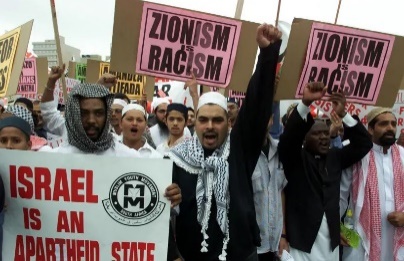 	We have a tendency to forget that two historical events occurred in early September 2001. No one needs to be reminded of the jihadist attacks on Sept. 11 that killed nearly 3,000 people in a single morning. The other event, that tends to be overlooked, was the UN Conference Against Racism, Racial Discrimination, Xenophobia, and Related Intolerance in Durban, South Africa, which concluded four days before the attacks.	With 20 years of hindsight, and in light of America’s catastrophic withdrawal from Afghanistan last month, it suddenly seems clear that the Durban Conference changed the course of history equally if not more than the Islamic terrorist attacks on New York and Washington. It was legacy of Durban, more than Sept. 11 that brought the free world to its present perilous juncture. Today a humiliated free world faces triumphant forces of jihad, far more powerful than they were on Sept. 10, 2001. It faces a rapidly rising China. Above all else, it faces internal upheavals and cleavages within its own ranks.
	US President Joe Biden justifies his decision to withdraw US and NATO forces from Afghanistan in the shameful way he did by claiming that the time had come to end “the forever war.” But it works out that Biden and his advisors don’t have a problem with all “forever wars.” They just weren’t willing to fight jihadist Islam. They didn’t want to fight this specific war – against the enemy that attacked America 20 years ago this week. And in their frenzied quest to devote all of their energies and efforts to fighting their chosen forever war, Biden and his team were willing to ignore – or perhaps worse, to accept – two very simple facts of war.
	First, the only way to end a war that you haven’t won is to lose it. And second, if you end a war without winning it, you hand victory to your enemy.
	Several analysts have likened the US defeat in Afghanistan to the fall of the Byzantine capital Constantinople to the Ottoman armies in 1453. The Taliban flag flying over what was the US Embassy in Kabul until the end of last month, and reports that China is considering taking over Bagram Air Base, signal that America’s enemies believe they are ascendant, that the free world has been defeated.
	The “forever war” Biden, his advisors and supporters are gunning to aggressively pursue until the complete destruction of their enemy is a war within the United States. The “enemy” are their political rivals, who they castigate as “racists.” They call their forever war, “the war against racism.”
	The odd thing about their efforts is that the American war against racism was won decisively more than 50 years ago thanks to the Civil Rights Movement and thanks to the fact that the majority of Americans recognized at the time and since that racism is antithetical to ideals of freedom and equal opportunity on which the United States was founded.
	The seeds of this strange war were planted 20 years ago at Durban. We remember the Durban conference mainly for its antisemitic agenda. The plan to present anti-Zionism as a “kosher” form of antisemitism, and use it to abrogate the Jewish state’s right to exist was codified at Durban. But legitimizing antisemitism wasn’t only a means to hurt the Jews. For many actors on the international left, legitimizing the goal of cancelling Israel’s moral and legal right to exist was and remains still today a means to advance their primary goal: destroying America’s moral confidence in its role as the leader of the free world and denying the US’s moral right to fight to defend its national interests.
	As author Lee Smith explained recently in Tablet online magazine, the point of presenting the Palestinian terrorists as victims and Jewish Israelis as war criminals while the opposite is true was to undermine America’s faith – and the faith of the West more generally — in its own morality.
	“To truly unmask the Western liberal bourgeoisie as sentimental hypocrites whose time has passed,” Smith explained, “it was necessary to strike at those they swore never again to forsake, whose culture and religion helped birth the conceptual and spiritual universe of the West – i.e., the Jews.”
	In other words, delegitimizing Israel and legitimizing Palestinian terrorists were means to break America’s belief in its right to lead, its right to defeat its enemies, and its right to be strong.
	A political war directed against the United States specifically was launched at Durban in parallel to the antisemitic onslaught. Its foundational assumption was that the US was born in the sin of racism with black African slavery, and that nothing can ever expiate the sin. Racism, not liberty, was declared America’s true foundation. The Civil War, in which half of million Americans died to free the slaves, didn’t change a thing. Neither did the Civil Rights Movement, which ended institutional and legal discrimination against blacks and other minorities.
	It wasn’t the governments of Africa, or Iran or Russia or China that spearheaded the war against America at Durban. It was launched by American citizens. Led by Rev. Jesse Jackson, hundreds of black American radicals descended on Durban. They were joined by hundreds of activists from leftist extremist groups. They castigated the US as the most repressive state in the world whose victims are the wretched of the earth. Blacks, all other minorities (except Jews), women, homosexuals, transgendered; everyone was on the list of America’s victims. They called on the UN to send inspectors to monitor “racist” US police forces and the criminal justice system more generally. They demanded trillions in “reparations” for slavery to be paid to black Americans born 100 years after all slaves were freed.
	When the Bush administration walked out of the Durban conference in the middle, then-Secretary of State Colin Powell and his advisors dismissed the importance of the events by castigating the activists at the conference as radical fringe elements bereft of any significant constituency back home. Their dismissiveness certainly seemed reasonable four days later.
	But as it turned out, even before the dust had settled on the ruins of the World Trade Center and the Pentagon, the “radical fringe” began throwing its weight around, and it worked out its weight was considerable. Indeed within a few short years, its influence had become decisive.
	The US lost its way in both Iraq and Afghanistan in large part because George W. Bush and his advisors couldn’t contend with the withering and continuous condemnation of them and their military operations by the American left in the media, academia, Congress and beyond. The Left worked without interruption to demonize Bush and to undermine and delegitimize all of the Bush administration’s military efforts against the forces of radical Islam.
	Bush’s decision to transform the war on terror into campaigns for democracy was born at least in part from his distress. Bush and his advisors hoped to end or at least diminish the unending assaults on them and on US military operations by transforming the war from a means to defend America and its interests into something altogether altruistic.
	The “fringe” activists who opened the war against America at Durban in 2001 seized the reins of government in 2008 when Jesse Jackson’s disciple Barack Obama won the presidency. Today, the same political organizers and their successors control the Democrat Party and Biden, who won the Democrat presidential nomination and the White House with their support.
	By rights, the Americans were supposed to respond to Sept. 11 with an unrelenting war to victory against the forces of jihadist terror and the regimes that supported them. But undermined from the outset by the war their countrymen declared against them at Durban, two decades on, the Taliban has won and America is led by men and women who think that the American radicals at Durban had justice on their side.
	This is not the end of the story. The incandescent anger of most Americans – including a large percentage of Democrats – express towards Biden and his team for their humiliating and strategically disastrous failure in Afghanistan is a source of hope that the minority fringe at Durban will return to its rightful place at the margins of American society. America will go back to being the land of the free and the home of the brave. But for now, as we gaze back 20 years, it was Durban, not Sept. 11, that changed the course of America and through it, the course of history. https://carolineglick.com/assessing-the-twin-disasters-of-september-2001/ Climate Change Is Not a Crisis
David Harsanyi Posted: Sep 10, 2021 12:01 AM
	President Joe Biden contends that the recent hurricanes that hit the United States prove we're in a "climate crisis." It's a "code red" for the world, the president warns. White House national climate adviser Gina McCarthy added that climate is now a "health emergency."
	It is, no doubt, quite convenient for politicians to treat every hurricane, tornado and flood as an apocalyptic sign from Gaea -- and then blame political apostates for the existence of nature. But it's an irrational way to think about the world. Because our situation is, in most ways -- including our ability to adapt to the vagaries of climate -- quantifiably better than before on nearly every front.
	This reality is probably difficult for a generation subjected to decades of fearmongering to accept, but climate anomalies are nothing new. When a freak snowstorm hit Texas earlier this year, the administration used it to push draconian policy ideas. But the Texas storm was no different than the rare 1973 blizzard that hit the South. It happens. And there's nothing we can do about it.
	While victims of Ida will take no solace in this fact, historically speaking, hurricanes aren't touching land at higher frequencies either. Nor is there evidence that storms that make landfall do so with more intensity than in previous years. Certainly, they aren't any more dangerous. Back in 1900, the Great Galveston hurricane likely killed somewhere around 10,000 people in Texas. In 1926, the Great Miami hurricane killed 372 people, causing an estimated, inflation-adjusted $157 billion in damage. Only around 150,000 people lived in all of Dade County in those days. When Katrina hit New Orleans in 2005, it was a Category 3. Most of the damage had to do with how ill-prepared the city was for any storm.
	As Biden has pointed out, hurricanes are less destructive because governments and the private sector adapt and prepare. Acclimatizing to the realities of climate change -- whatever they may be -- are far cheaper and more moral than the state-compelled dismantling of modernity.
	Indeed, climate has always been bad for our health. We've spent most of human existence attempting to mitigate its destructive power. Today, people still tragically die from, say, extreme heat (air conditioners save far more lives!). But overall, deaths due to nature have dramatically plummeted during the past century -- falling over 98% since 1900, and over 70% since Joe Biden showed up in Washington. Weather accounts for somewhere around 0.07% of worldwide deaths, and 0.01% in the United States. We're safer, even though far more people live in areas with extreme heat and freezing cold and in the paths of both hurricanes and tornadoes.
	And the notion that places such as Central America and the Middle East are experiencing conflicts and migration because of some unique climate changes ignores the entirety of history.
	By claiming we are in an unprecedented "crisis," we distort not only a proper understanding of our technological abilities but our moral outlook as well. Ponder this rhetorical question of a columnist at The Hill: "Could climate change finally expose China as a global outlaw?" So, it wasn't the concentration camps that did it. Or the ethnic cleansing. Or the slave labor. Or the decades of collectivist-induced economic misery and authoritarian control. Or the state censorship. It was the Chinese government's refusal to live by the precepts of the Paris Accord.
	Indeed, certain pundits have been openly envious of the ability of Chinese Communists to compel their citizens to adopt carbon-mitigation policies. The commissars must be such a disappointment to them. The problem, though, is that today's progressives often embrace illiberal ideas as a means of solving the climate "crisis."
	As a recent Nature journal piece notes, COVID-19 lockdowns have prepared people for "personal carbon allowances." Restrictions on individual freedoms "that were unthinkable only one year before" have us "more prepared to accept the tracking and limitations" to "achieve a safer climate," the piece notes.
	And many self-professed defenders of our "democracy" have been clamoring for the Department of Health and Human Services to take unilateral action and treat climate as a "public health issue" or to declare a "climate emergency." The White House has given the issue a required identity-based twist, noting that global warming's risks "disproportionately affect poor and minority communities." (Which reminds me of P. J. O'Rourke's old joke about NPR coverage -- "World to end -- poor and minorities hardest hit.")
	Americans experienced the authoritarian reach of government during the pandemic. We see what normalizing those ideas can look like in Australia. Carbon emissions are embedded into nearly everything in our economy. If Democrats believe that the CDC should be empowered to declare an eviction moratorium, retroactively tear up private contracts and unilaterally discard property rights, you can imagine what sort of things await this nation if they can declare climate change an "emergency." https://townhall.com/columnists/davidharsanyi/2021/09/10/climate-change-is-not-a-crisis-n2595639 Climate Change Is Not a Crisis
David Harsanyi Posted: Sep 10, 2021 12:01 AM
	President Joe Biden contends that the recent hurricanes that hit the United States prove we're in a "climate crisis." It's a "code red" for the world, the president warns. White House national climate adviser Gina McCarthy added that climate is now a "health emergency."
	It is, no doubt, quite convenient for politicians to treat every hurricane, tornado and flood as an apocalyptic sign from Gaea -- and then blame political apostates for the existence of nature. But it's an irrational way to think about the world. Because our situation is, in most ways -- including our ability to adapt to the vagaries of climate -- quantifiably better than before on nearly every front.
	This reality is probably difficult for a generation subjected to decades of fearmongering to accept, but climate anomalies are nothing new. When a freak snowstorm hit Texas earlier this year, the administration used it to push draconian policy ideas. But the Texas storm was no different than the rare 1973 blizzard that hit the South. It happens. And there's nothing we can do about it.
	While victims of Ida will take no solace in this fact, historically speaking, hurricanes aren't touching land at higher frequencies either. Nor is there evidence that storms that make landfall do so with more intensity than in previous years. Certainly, they aren't any more dangerous. Back in 1900, the Great Galveston hurricane likely killed somewhere around 10,000 people in Texas. In 1926, the Great Miami hurricane killed 372 people, causing an estimated, inflation-adjusted $157 billion in damage. Only around 150,000 people lived in all of Dade County in those days. When Katrina hit New Orleans in 2005, it was a Category 3. Most of the damage had to do with how ill-prepared the city was for any storm.
	As Biden has pointed out, hurricanes are less destructive because governments and the private sector adapt and prepare. Acclimatizing to the realities of climate change -- whatever they may be -- are far cheaper and more moral than the state-compelled dismantling of modernity.
	Indeed, climate has always been bad for our health. We've spent most of human existence attempting to mitigate its destructive power. Today, people still tragically die from, say, extreme heat (air conditioners save far more lives!). But overall, deaths due to nature have dramatically plummeted during the past century -- falling over 98% since 1900, and over 70% since Joe Biden showed up in Washington. Weather accounts for somewhere around 0.07% of worldwide deaths, and 0.01% in the United States. We're safer, even though far more people live in areas with extreme heat and freezing cold and in the paths of both hurricanes and tornadoes.
	And the notion that places such as Central America and the Middle East are experiencing conflicts and migration because of some unique climate changes ignores the entirety of history.
	By claiming we are in an unprecedented "crisis," we distort not only a proper understanding of our technological abilities but our moral outlook as well. Ponder this rhetorical question of a columnist at The Hill: "Could climate change finally expose China as a global outlaw?" So, it wasn't the concentration camps that did it. Or the ethnic cleansing. Or the slave labor. Or the decades of collectivist-induced economic misery and authoritarian control. Or the state censorship. It was the Chinese government's refusal to live by the precepts of the Paris Accord.
	Indeed, certain pundits have been openly envious of the ability of Chinese Communists to compel their citizens to adopt carbon-mitigation policies. The commissars must be such a disappointment to them. The problem, though, is that today's progressives often embrace illiberal ideas as a means of solving the climate "crisis."
	As a recent Nature journal piece notes, COVID-19 lockdowns have prepared people for "personal carbon allowances." Restrictions on individual freedoms "that were unthinkable only one year before" have us "more prepared to accept the tracking and limitations" to "achieve a safer climate," the piece notes.
	And many self-professed defenders of our "democracy" have been clamoring for the Department of Health and Human Services to take unilateral action and treat climate as a "public health issue" or to declare a "climate emergency." The White House has given the issue a required identity-based twist, noting that global warming's risks "disproportionately affect poor and minority communities." (Which reminds me of P. J. O'Rourke's old joke about NPR coverage -- "World to end -- poor and minorities hardest hit.")
	Americans experienced the authoritarian reach of government during the pandemic. We see what normalizing those ideas can look like in Australia. Carbon emissions are embedded into nearly everything in our economy. If Democrats believe that the CDC should be empowered to declare an eviction moratorium, retroactively tear up private contracts and unilaterally discard property rights, you can imagine what sort of things await this nation if they can declare climate change an "emergency." https://townhall.com/columnists/davidharsanyi/2021/09/10/climate-change-is-not-a-crisis-n2595639 ARUTZ SHEVA"To say that subjects in general are not proper judges (of the law) when their governors oppress them and play the tyrant, and when they defend their rights ...is as great a treason as ever a man uttered.
Tis treason not against one single man, but against the state – against the whole body politic; tis treason against mankind; tis treason against Common sense; tis treason against God; And this impious principle lays the foundation for justifying all the tyranny and oppression that ever any prince was guilty of. The people know for what end they set up and maintain their governors, and they are the proper judges when governors execute their trust as they ought to do it."
-- Jonathan Mayhew (1720-1766) Founding Father, clergyman, ministerPleaseRememberThese Folks In Prayer-Check oftenThey Change!Pray that the world would WAKE UP! Time for a worldwide repentance!	ALL US soldiers fighting for our freedom around the world 	Pray for those in our 	government to repent of their wicked corrupt ways.Pray for EL – Had clot embolized to brain – successful ‘clot buster’ but long road to go. Pray for BB – Severe West Nile Fever –still not mobile- improving!Pray for RBH – cancer recurrencePray for GB – bad reaction from Cancer drugPray for Ella – Child with serious problemsNOTE: Our prayer list was getting very long and there will little follow up. If you have people you want to have on the list please resubmit since we are revising it now– rdb]Pray that The Holy One will lead you in Your preparations for handling the world problems.  – 	Have YOU made any preparations?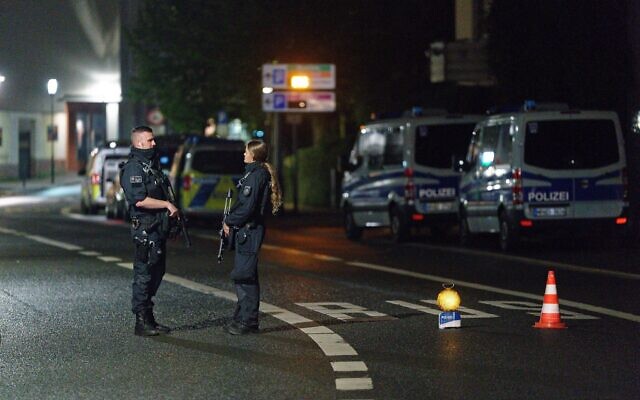 Police officers block a street in the city center during a police operation protecting the Jewish Community building in Hagen, Germany, on Thursday, September 16, 2021. (Henning Kaiser/dpa via AP)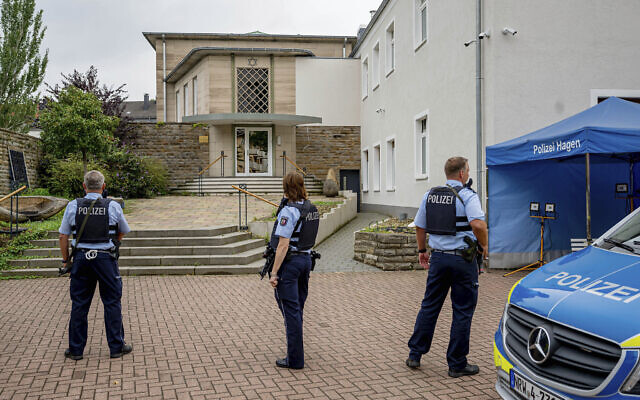 Police officers on guard in front of the entrance to the Jewish Community building in Hagen, Germany, on Thursday, September 16, 2021. (Henning Kaiser/dpa via AP)Dr. Michael Yeadon, Former VP of Pfizer Pharmaceuticalshttps://rumble.com/vljupe-former-pfizer-vice-president-latest-message-on-covid-vaccines.html Most informative and someone with an inside track!THE SHORASHIM BIBLICAL GIFT CATALOG 005http://mad.ly/7f9f64?pact=20013931524&fe=1Support Shorashim!To be removed from this News list, Please click here and put "Unsubscribe" in the subject line."The ruling class has the schools and press under its thumb.
This enables it to sway the emotions of the masses."
-- Albert Einstein (1879-1955) Physicist and Professor, Nobel Prize 1921PleaseRememberThese Folks In Prayer-Check oftenThey Change!Pray that the world would WAKE UP! Time for a worldwide repentance!	ALL US soldiers fighting for our freedom around the world 	Pray for those in our 	government to repent of their wicked corrupt ways.Pray for EL – Had clot embolized to brain – successful ‘clot buster’ but long road to go. Pray for BB – Severe West Nile Fever –still not mobile- improving!Pray for RBH – cancer recurrencePray for GB – bad reaction from Cancer drugPray for Ella – Child with serious problemsNOTE: Our prayer list was getting very long and there will little follow up. If you have people you want to have on the list please resubmit since we are revising it now– rdb]Pray that The Holy One will lead you in Your preparations for handling the world problems.  – 	Have YOU made any preparations?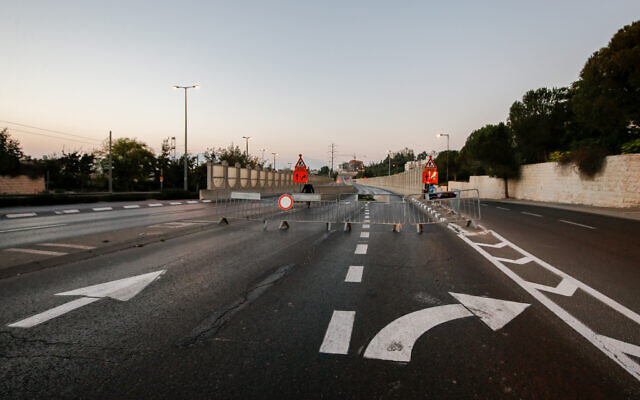 Police set up a temporary road block in Jerusalem on Yom Kippur eve, the Day of Atonement, and the holiest of Jewish holidays. Israel came to a standstill for 25-hours during the high holiday of Yom Kippur (Jamal Awad/Flash90)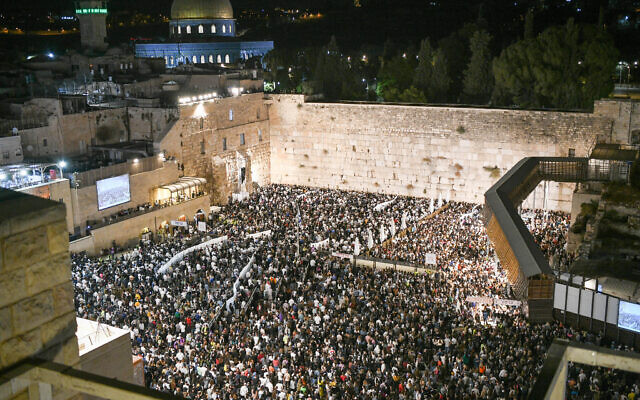 Thousands of religious Jews pray for forgiveness at the Western Wall in the Old City of Jerusalem on September 15, 2021, prior to the Jewish day of Atonement Yom Kippur, which begins Wednesday evening. (Arie Leib Abrams/Flash90)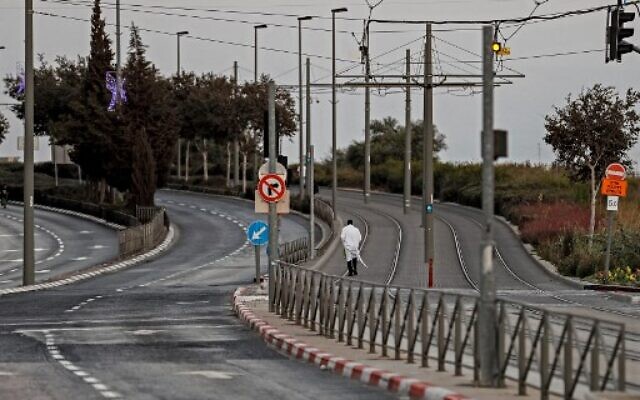 A Jewish man walks along deserted light rails tracks linking the East Jerusalem Arab neighborhood of Beit Hanina with West Jerusalem on September 15, 2021, before the start of Yom Kippur (Photo by Ahmad GHARABLI / AFP)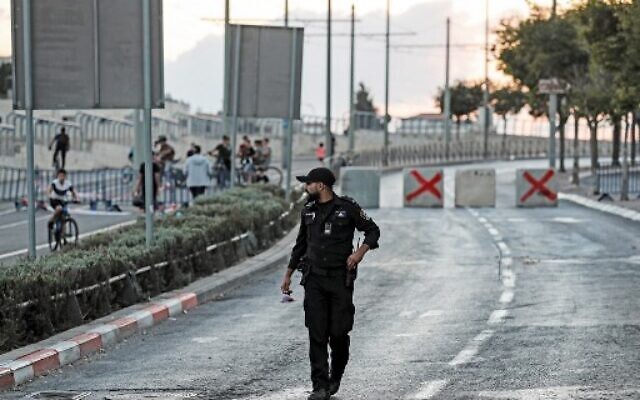 An Israeli policeman walks near cement cubes placed as a roadblock by Israeli security forces on a road linking the East Jerusalem Arab neighbourhood of Beit Hanina with West Jerusalem on September 15, 2021, amidst security preparations for Yom Kippur (Photo by Ahmad GHARABLI / AFP)WATCH: Woke Official FROZE Explaining "Birthing People"https://www.youtube.com/watch?v=fLe5_W1i0Ew&t=220sThis would be funny if it weren’t so pathetic and actually dangerous. Words mean something. – rdb]THE SHORASHIM BIBLICAL GIFT CATALOG 005http://mad.ly/7f9f64?pact=20013931524&fe=1Support Shorashim!To be removed from this News list, Please click here and put "Unsubscribe" in the subject line.Our Father, Our KingOur father our king, hear our voiceOur father our king, we have sinned before youOur father our king, Have compassion upon usand upon our childrenOur father our kingBring an end to pestilence,war, and famine around usOur father our king,Bring an end to all troubleand oppression around usOur father our king,Our father our king,Inscribe us in the book of (good) lifeOur father our king, renew upon usRenew upon us a good yearHear our voiceHear our voiceHear our voiceOur father our king, Our father our king, Renew upon us a good yearOur father our king,Hear our voiceHear our voiceHear our voiceHear our voice"The law does not pretend to punish everything that is dishonest.
That would seriously interfere with business."
-- Clarence S. DarrowPleaseRememberThese Folks In Prayer-Check oftenThey Change!Pray that the world would WAKE UP! Time for a worldwide repentance!	ALL US soldiers fighting for our freedom around the world 	Pray for those in our 	government to repent of their wicked corrupt ways.Pray for EL – Had clot embolized to brain – successful ‘clot buster’ but long road to go. Pray for BB – Severe West Nile Fever –still not mobile- improving!Pray for RBH – cancer recurrencePray for GB – bad reaction from Cancer drugPray for Ella – Child with serious problemsNOTE: Our prayer list was getting very long and there will little follow up. If you have people you want to have on the list please resubmit since we are revising it now– rdb]Pray that The Holy One will lead you in Your preparations for handling the world problems.  – 	Have YOU made any preparations?Don’t miss Shorashim Insights: https://madmimi.com/p/909dd21  This is a presentation by Dr. Steph Young leads an Educate 2 Empower class for Health Freedom for Humanityhttps://www.bitchute.com/video/9Q26NyZy4z20/This is rather long but good information. Here is a link to the written material she provides:https://img1.wsimg.com/blobby/go/ee7608a5-6cf9-44b2-860b-5f6bb97cda24/HFFH_%20Mandates%20%26%20How%20to%20Fight%20Back%20.pdf 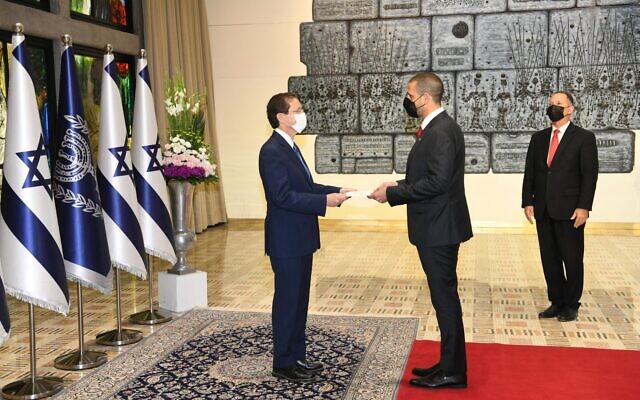 Bahrain's first-ever envoy to Israel Khaled Yousif Al-Jalahma (R) presents his letter of credence to President Isaac Herzog in Jerusalem, September 14, 2021 (Amos Ben-Gershom/GPO)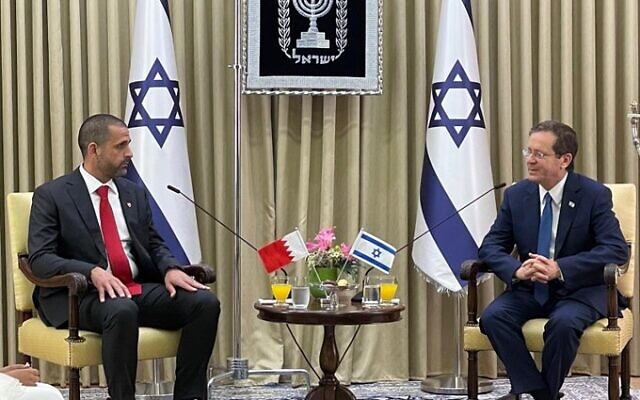 Bahrain Ambassador to Israel Khaled Al Jalahma (left) and President Isaac Herzog in Jerusalem on September 14, 2021. (GPO)THE SHORASHIM BIBLICAL GIFT CATALOG 005http://mad.ly/7f9f64?pact=20013931524&fe=1Support Shorashim!To be removed from this News list, Please click here and put "Unsubscribe" in the subject line.I believe it's good hereFinds a place where there is no timeI believe in every stormA more beautiful truth will come outOw between the road and the journeySomeone is calling me something relaxedA signal is played in singingBali home I have a choiceIn silence he calls to meThrows me another drop of faithHe's calling meWhat is a body without a soulI believe in every wordI choose from the beginningI believe in every tearYou're in every corner"The law does not pretend to punish everything that is dishonest.
That would seriously interfere with business."
-- Clarence S. DarrowPleaseRememberThese Folks In Prayer-Check oftenThey Change!Pray that the world would WAKE UP! Time for a worldwide repentance!	ALL US soldiers fighting for our freedom around the world 	Pray for those in our 	government to repent of their wicked corrupt ways.Pray for EL – Had clot embolized to brain – successful ‘clot buster’ but long road to go. Pray for BB – Severe West Nile Fever –still not mobile- improving!Pray for RBH – cancer recurrencePray for GB – bad reaction from Cancer drugPray for Ella – Child with serious problemsNOTE: Our prayer list was getting very long and there will little follow up. If you have people you want to have on the list please resubmit since we are revising it now– rdb]Pray that The Holy One will lead you in Your preparations for handling the world problems.  – 	Have YOU made any preparations?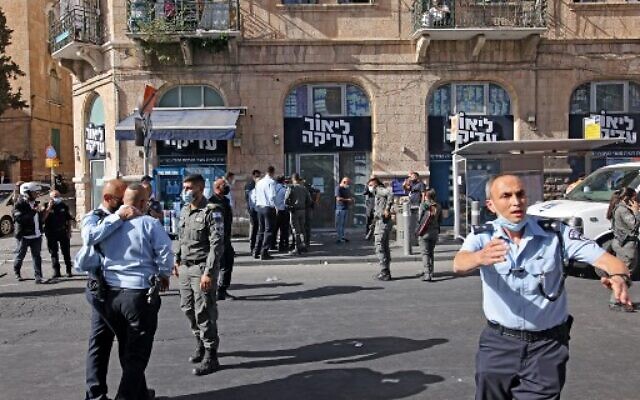 Israeli police officers gather outside the site of a stabbing attack, in Jerusalem on September 13, 2021. (AHMAD GHARABLI / AFP)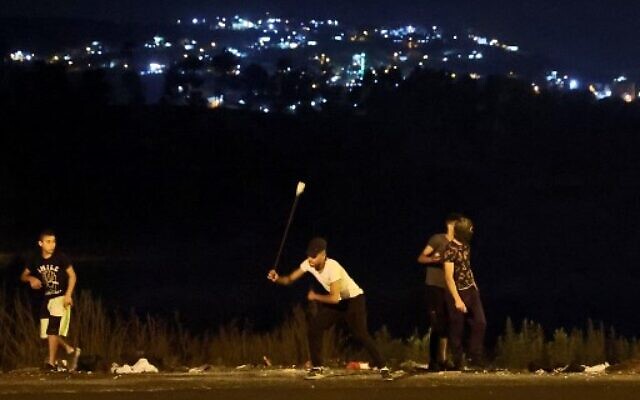 Palestinian youths hurl stones near the Israeli-controlled Hawara checkpoint during a protest in support of the six Palestinian prisoners who escaped from Israel’s Gilboa Prison, on September 13, 2021. (JAAFAR ASHTIYEH / AFP) People gather around a trail of blood at the site of a stabbing attack, in Jerusalem on September 13, 2021. (Menahem KAHANA / AFP)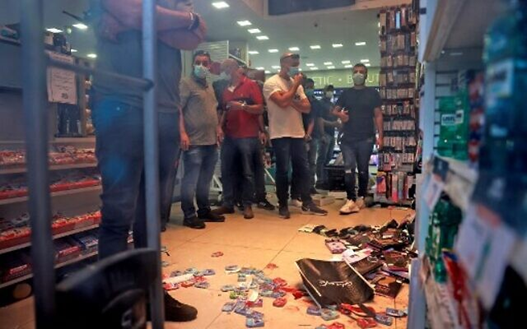 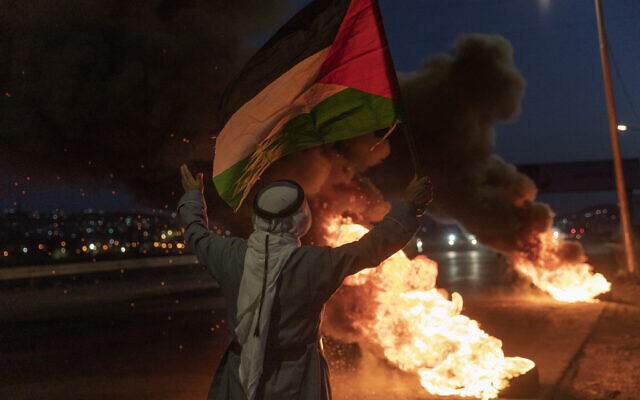 A protester flies a Palestinian flag and chants slogans next to burning tires during clashes with Israeli troops following a demonstration supporting Palestinian prisoners in Israeli jails, at the entrance of the West Bank city of Nablus, September 13, 2021. (AP Photo/Nasser Nasser)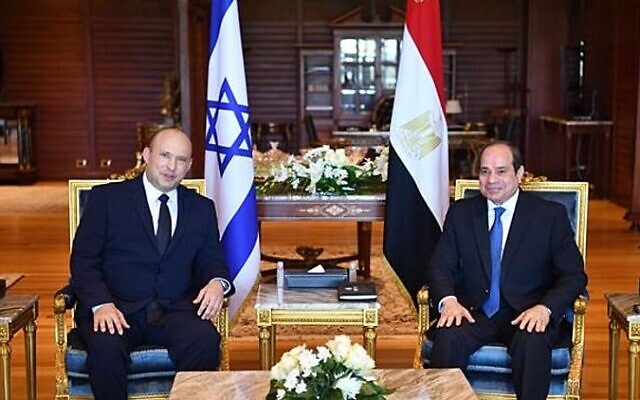 Prime Minister Naftali Bennett (L) and Egyptian President Abdel-Fattah el-Sissi meet on Monday, September 13, 2021 in Sharm el-Sheikh (Credit: Egyptian Presidency).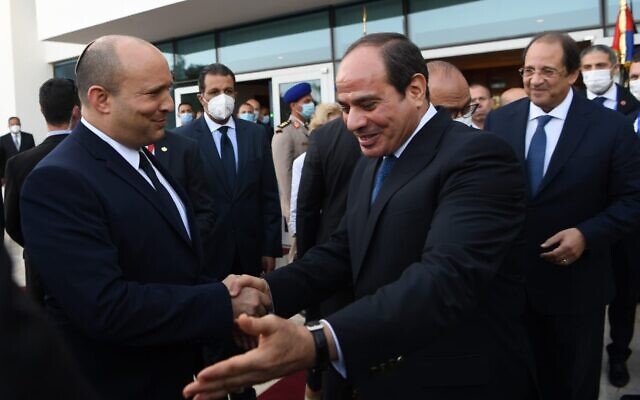 Prime Minister Naftali Bennett (L) and Egyptian President Abdel-Fattah el-Sissi meet on September 13, 2021, in Sharm el-Sheikh. (Kobi Gideon/GPO)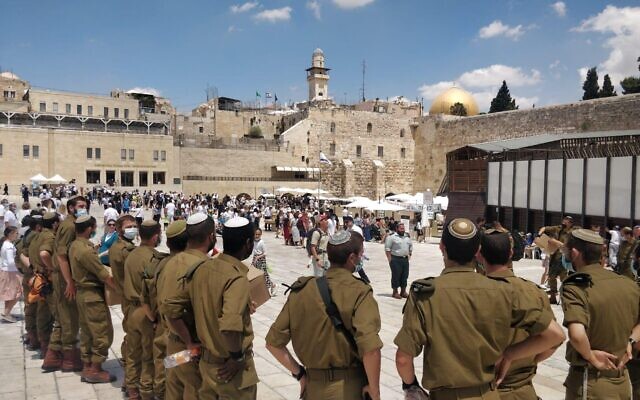 Israeli soldiers visit the Western Wall Complex during a 'Selichot tour' of Jerusalem in September 2021. (Israel Defense Forces)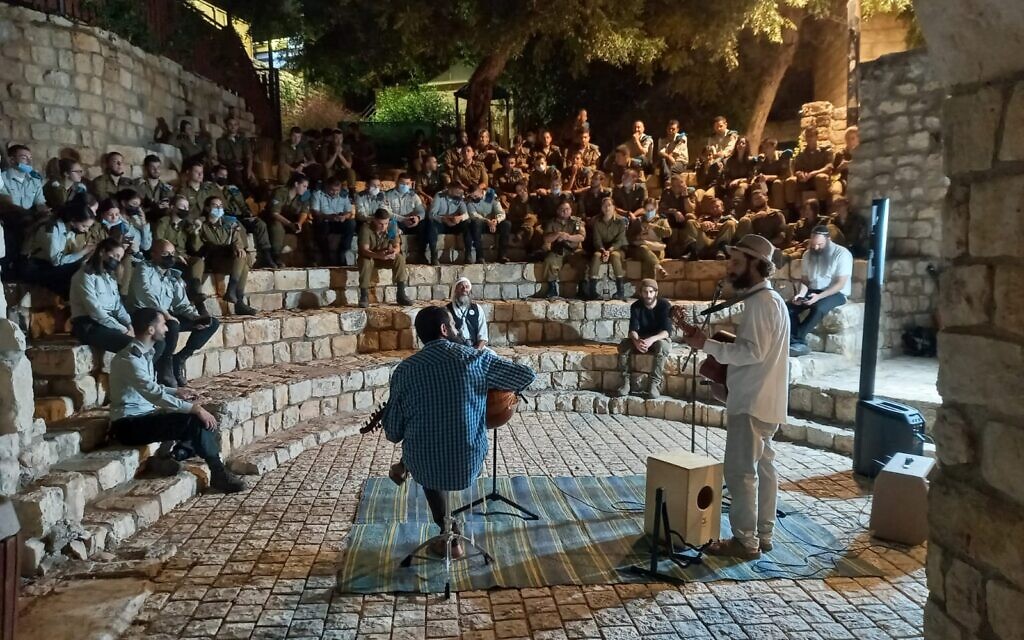 Israeli soldiers listen to a musical performance during a ‘Selichot tour’ of Jerusalem in September 2021. (Israel Defense Forces)THE SHORASHIM BIBLICAL GIFT CATALOG 005http://mad.ly/7f9f64?pact=20013931524&fe=1Support Shorashim!To be removed from this News list, Please click here and put "Unsubscribe" in the subject line."Nobody can be trusted with unlimited power.
The more power a regime has, the more likely people will be killed.
This is a major reason for promoting freedom."
-- Rudolph J. Rummel (1932-2014) American professorPleaseRememberThese Folks In Prayer-Check oftenThey Change!Pray that the world would WAKE UP! Time for a worldwide repentance!	ALL US soldiers fighting for our freedom around the world 	Pray for those in our 	government to repent of their wicked corrupt ways.Pray for EL – Had clot embolized to brain – successful ‘clot buster’ but long road to go. Pray for BB – Severe West Nile Fever –still not mobile- improving!Pray for RBH – cancer recurrencePray for GB – bad reaction from Cancer drugPray for Ella – Child with serious problemsNOTE: Our prayer list was getting very long and there will little follow up. If you have people you want to have on the list please resubmit since we are revising it now– rdb]Pray that The Holy One will lead you in Your preparations for handling the world problems.  – 	Have YOU made any preparations?Tierney's Real News (9/11/21) The Falling Man	At fifteen seconds after 9:41 a.m., on September 11, 2001, a photographer named Richard Drew took a picture of a man falling through the sky—falling through time as well as through space. People on the ground were gasping because people in the building were jumpinghttps://www.tierneyrealnewsnetwork.com/post/tierney-s-real-news-9-11-21 This is an amazing photo journal of scenes from 9/11 with some very good comments concerning events then and of today. rdb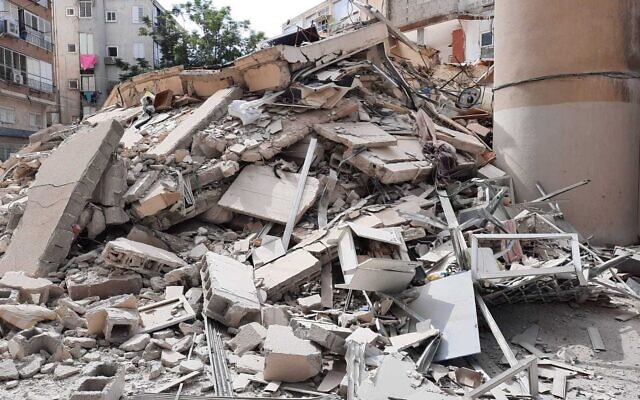 The scene of a collapsed apartment building in Holon on September 12, 2021. (Fire and Rescue Services)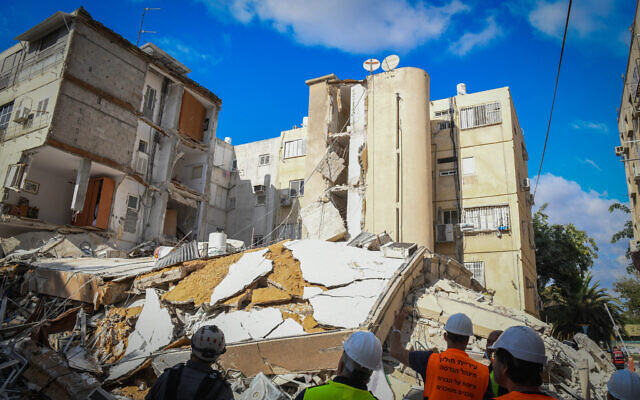 The scene of a collapsed apartment building in Holon on September 12, 2021. (Flash90)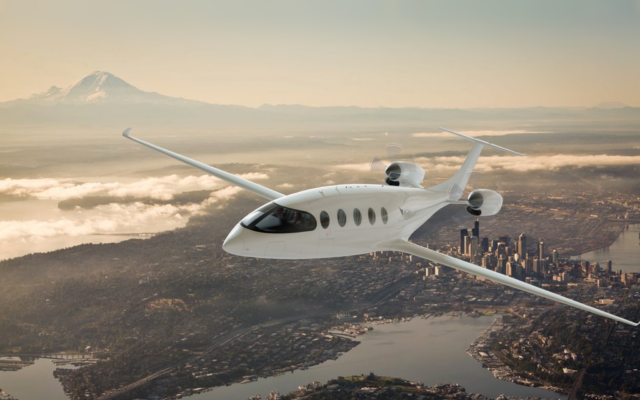 A rendering of the Alice all-electric plane by Eviation Aircraft in-flight, August 2021. (Eviation)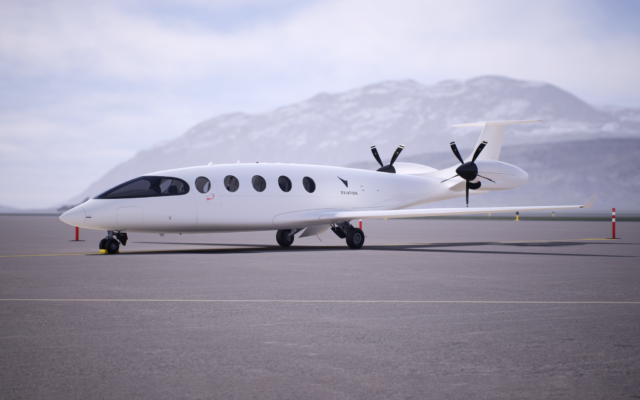 The all-electric Alice aircraft from Eviation Aircraft. (Eviation)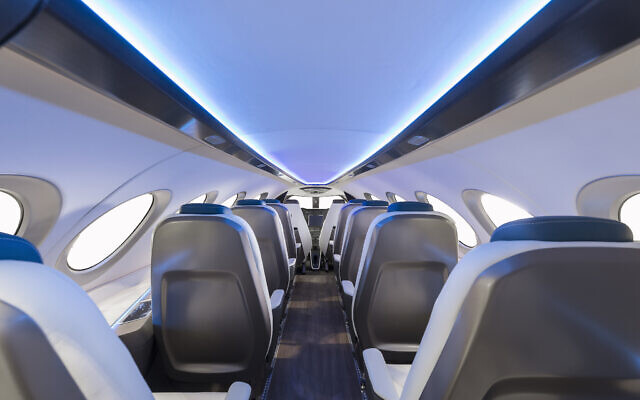 Inside shots of the Alice plane by Eviation in Vannes on June 6th 2019. (Jean-Marie Liot / Eviation)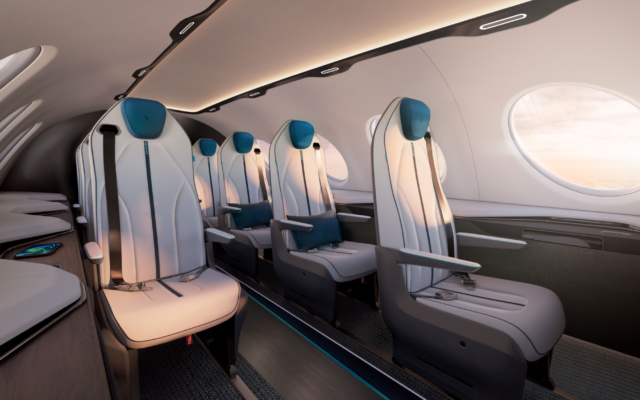 Inside the Alice aircraft by Eviation in Vannes on June 6th 2019. (Jean-Marie Liot / Eviation)THE SHORASHIM BIBLICAL GIFT CATALOG 005http://mad.ly/7f9f64?pact=20013931524&fe=1Support Shorashim!To be removed from this News list, Please click here and put "Unsubscribe" in the subject line.Meloch Al Kol Haolam...” in this prayer from Rosh Hashana, we ask HaShem to rule over the world...In times like these, it’s easy to feel that our world needs some guidance and leadership. Praying to be part of this masterplan and bring more good to the world. Shana Tova!"Just because you do not take an interest in politics doesn't mean politics won't take an interest in you."
-- Pericles (495-429 BC) "The Olympian"PleaseRememberThese Folks In Prayer-Check oftenThey Change!Pray that the world would WAKE UP! Time for a worldwide repentance!	ALL US soldiers fighting for our freedom around the world 	Pray for those in our 	government to repent of their wicked corrupt ways.Pray for EL – Had clot embolized to brain – successful ‘clot buster’ but long road to go. Pray for BB – Severe West Nile Fever –still not mobile- improving!Pray for RBH – cancer recurrencePray for GB – bad reaction from Cancer drugPray for Ella – Child with serious problemsNOTE: Our prayer list was getting very long and there will little follow up. If you have people you want to have on the list please resubmit since we are revising it now– rdb]Pray that The Holy One will lead you in Your preparations for handling the world problems.  – 	Have YOU made any preparations?This 54 minute interview with Peter McCullough MD is perhaps on of THE BEST overviews of the problem with the Covid issue today that you will find. It is literally packed with information and help on what to do and importantly an amazing overview of the real issues underneath it all. Rdb]https://soundcloud.com/the-christian-worldview/the-delusion-deepens-over-covid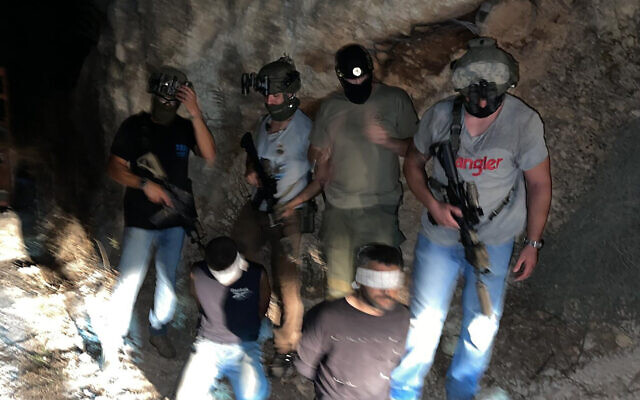 In this photo provided by Israel Police, Israeli security forces stand next to escaped Palestinian security prisoners Zakaria Zubeidi, left, and Mohammed al-Arida, blindfolded and handcuffed after being recaptured in the northern Arab town of Shibli–Umm al-Ghanam, September 11, 2021. (Israeli Police via AP)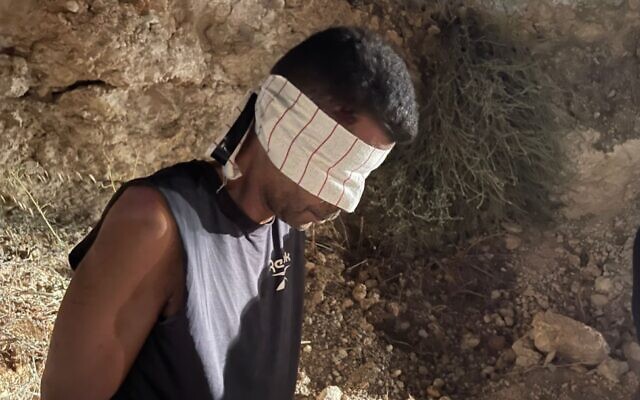 Zakaria Zubeidi seen after being recaptured in the north of Israel on September 11, 2021 (Courtesy)THE SHORASHIM BIBLICAL GIFT CATALOG 005http://mad.ly/7f9f64?pact=20013931524&fe=1Support Shorashim!To be removed from this News list, Please click here and put "Unsubscribe" in the subject line.9/11: We must never forgethttps://www.youtube.com/watch?v=9IEF_jg70P8"The most important service rendered by the press and the magazines
is that of educating people to approach printed matter with distrust."
-- Samuel Butler (1835-1902) Victorian-era English authorPleaseRememberThese Folks In Prayer-Check oftenThey Change!Pray that the world would WAKE UP! Time for a worldwide repentance!	ALL US soldiers fighting for our freedom around the world 	Pray for those in our 	government to repent of their wicked corrupt ways.Pray for EL – Had clot embolized to brain – successful ‘clot buster’ but long road to go. Pray for BB – Severe West Nile Fever –still not mobile- improving!Pray for RBH – cancer recurrencePray for GB – bad reaction from Cancer drugPray for Ella – Child with serious problemsNOTE: Our prayer list was getting very long and there will little follow up. If you have people you want to have on the list please resubmit since we are revising it now– rdb]Pray that The Holy One will lead you in Your preparations for handling the world problems.  – 	Have YOU made any preparations?THE SHORASHIM BIBLICAL GIFT CATALOG 005http://mad.ly/7f9f64?pact=20013931524&fe=1Support Shorashim!To be removed from this News list, Please click here and put "Unsubscribe" in the subject line.